Проект внесения изменений в генеральный план Кореновского городского поселения Кореновского района Краснодарского краяГЕНЕРАЛЬНЫЙ ПЛАН КОРЕНОВСКОГО ГОРОДСКОГО ПОСЕЛЕНИЯ КОРЕНОВСКОГО РАЙОНА КРАСНОДАРСКОГО КРАЯТом 2МАТЕРИАЛЫ ПО ОБОСНОВАНИЮ2023 годСОСТАВ ПРОЕКТА:Внесение изменений в генеральный планКореновского городского поселенияПЕРЕЧЕНЬ ГРАФИЧЕСКИХ МАТЕРИАЛОВОГЛАВЛЕНИЕВВЕДЕНИЕ	78Аннотация к проекту	84Список использованных сокращений	84Раздел 1. Анализ существующей ситуации и перспектив развития муниципального образования	871.1. Общие сведения	871.2. Краткая историческая справка	871.3. Природные ресурсы	881.3.1. Климатические условия	881.3.2. Ветровой режим	901.3.3. Геологические особенности и инженерно-геологическая оценка	901.3.4. Лесной фонд, лесничества	971.3.5. Земельные ресурсы	981.5. Оценка экологической ситуации на территории городского поселения	991.6. Экономический потенциал территории	991.6.1. Промышленность, сельское хозяйство и сфера услуг	991.6.1.1. Сельское хозяйство	1001.6.1.2. Сфера услуг	1011.6.3. Инвестиции	1021.6.2. Демографическая ситуация и трудовые ресурсы	1021.7. Транспортная инфраструктура	1041.7.1. Автомобильные дороги и автомобильный транспорт	1051.8. Инженерная инфраструктура	1231.8.1. Водоснабжение	1231.8.2. Водоотведение	1261.8.3. Газоснабжение	1281.8.4. Электроснабжение	1321.8.5. Теплоснабжение	1341.8.6. Инженерная подготовка территории	1401.8.7. Связь, телевидение и интернет	1401.9. Социальная инфраструктура	1401.9.1. Здравоохранение	1401.9.2. Образование	1411.9.3. Культура и отдых	1441.9.4. Физическая культура, школьный и массовый спорт	1461.9.5. Социальное обслуживание населения	1471.10. Жилищный фонд	1471.10. Санитарная очистка и благоустройство территории	1491.10.1. Объекты специального назначения	1491.10.2. Учет потребностей маломобильных групп населения	1511.10.3. Объекты благоустройства и рекреации	1551.11. Существующие ограничения использования территории	1551.11.1. Объекты культурного наследия (памятники истории и культуры) народов РФ	1551.11.1.1 Зоны охраны, защитные зоны объектов культурного наследия	1561.11.1.2. Сведения об утвержденных предметах охраны и границах территорий исторических поселений федерального значения и исторических поселений регионального значения	1581.11.2. Объекты транспортной инфраструктуры	1581.11.2.1. Охранные зоны железных дорог	1581.11.2.2. Придорожные полосы автомобильных дорог	1591.11.2.3. Охранная зона объектов инфраструктуры метрополитена	1601.11.3. Объекты инженерной инфраструктуры	1601.11.3.1. Охранная зона объектов электроэнергетики (объектов электросетевого хозяйства и объектов по производству электрической энергии)	1611.11.3.2. Охранная зона трубопроводов (газопроводов, нефтепроводов и нефтепродуктопроводов, аммиакопроводов)	1631.11.3.3. Охранная зона линий и сооружений связи	1631.11.3.4. Зона ограничений передающего радиотехнического объекта, являющегося объектом капитального строительства	1641.10.3.5. Зона минимальных расстояний до магистральных или промышленных трубопроводов (газопроводов, нефтепроводов и нефтепродуктопроводов, аммиакопроводов)	1641.11.3.6 Охранные зоны тепловых сетей	1651.11.3.7. Иные зоны с особыми условиями использования территории от объектов инженерной инфраструктуры	1651.11.4.1. Приаэродромная территория	1651.11.4.2. Иные зоны с особыми условиями использования территории от объектов специального и иного назначения	1671.11.5. Объекты природы и экологического мониторинга	1671.11.5.1. Охранная зона особо охраняемой природной территории (государственного природного заповедника, национального парка, природного парка, памятника природы)	1671.11.5.2. Охранная зона стационарных пунктов наблюдений за состоянием окружающей среды, ее загрязнением	1681.11.5.3. Округ санитарной (горно-санитарной) охраны лечебно-оздоровительных местностей, курортов и природных лечебных ресурсов	1681.11.5.4. Охрана животного мира	1681.11.6. Водные объекты	1701.11.6.1. Водоохранная (рыбоохранная) зона, прибрежная защитная полоса	1701.11.6.2. Рыбохозяйственная заповедная зона	1711.11.6.3. Зоны санитарной охраны источников питьевого и хозяйственно-бытового водоснабжения	1711.11.6.4. Зоны затопления и подтопления	1731.11.7. Промышленные объекты и производства, объекты транспорта, связи, сельского хозяйства, энергетики, опытно-экспериментальных производств, объекты коммунального назначения, спорта, торговли, общественного питания и др., являющиеся источниками воздействия на среду обитания и здоровье человека	1741.11.7.1. Санитарно-защитная зона	1741.12. Планировочные ограничения	1771.12.1. Охотничьи угодья	1771.12.2. Особо ценные продуктивные сельскохозяйственные угодья	1781.12.3. Горные отводы	178Раздел 2. Сведения о планируемых объектах федерального значения и планируемых объектах регионального значения	1792.1. Виды, назначение и наименования объектов федерального значения, объектов регионального значения, планируемых для размещения на территории поселения, их основные характеристики, местоположение	1792.2. Характеристики зон с особыми условиями использования территорий в случае, если установление таких зон требуется в связи с размещением данных объектов	1832.3. Обоснование выбранного варианта размещения планируемых объектов регионального значения	184Раздел 3. Сведения о планируемых объектах местного значения муниципального района	1853.1. Виды, назначение и наименования объектов местного и иного значения муниципального района, планируемых для размещения на территории поселения, их основные характеристики, местоположение	1853.1.1. Объекты социально-бытового и культурного обслуживания	1853.1.2. Объекты социально-бытового и культурного обслуживания	1913.1.3. Перечень изменений в генеральный план Кореновского городского поселения Кореновского района	2043.2. Характеристики зон с особыми условиями использования территорий в случае, если установление таких зон требуется в связи с размещением данных объектов	2103.3. Обоснование выбранного варианта размещения планируемых объектов местного значения муниципального района	211Раздел 4. Оценка возможного влияния планируемых для размещения объектов местного значения поселения на комплексное развитие его территории	2174.1. Прогноз изменения численности населения	2174.2. Анализ нормативов градостроительного проектирования	2174.3. Сведения об утвержденных документах стратегического планирования, о национальных проектах, об инвестиционных программах субъектов естественных монополий, организаций коммунального комплекса, о решениях органов местного самоуправления, иных главных распорядителей средств соответствующих бюджетов, предусматривающих создание объектов местного значения	2534.3.1. Стратегии социально-экономического развития Кореновского района	2534.3.2. Национальные проекты	2554.3.3. Программы комплексного развития и муниципальные программы	2554.3.3.1 Программа комплексного развития систем социальной инфраструктуры	2554.3.3.2 Программа комплексного развития систем транспортной инфраструктуры	2574.3.3.3 Программа комплексного развития систем коммунальной инфраструктуры	2584.3.3. Планы и программы субъектов естественных монополий и организаций коммунального комплекса	2634.4. Обоснование выбранного варианта размещения объектов местного значения поселения и перспективы развития	2634.4.1. Перспективы развития транспортной инфраструктуры	2634.4.2. Перспективы развития инженерной инфраструктуры	2644.4.3. Перспективы развития социальной инфраструктуры	2644.4.4. Обоснование выбранного варианта размещения объектов местного значения поселения	2654.5. Предложения по функциональному зонированию территории	2984.6. Основные технико-экономические показатели	301Раздел 5. Перечень и характеристика основных факторов риска возникновения чрезвычайных ситуаций природного и техногенного характера	3025.1. Перечень возможных источников природных чрезвычайных ситуаций	3025.1.1. Опасные геологические и гидрогеологические процессы	3035.1.2. Опасные метеорологические явления и процессы	3045.1.3. Природные пожары	3055.1.4. Основные характеристики поражающих факторов источников природных чрезвычайных ситуаций	3055.1.5. Основные мероприятия по защите от природных чрезвычайных ситуаций	3065.2. Перечень источников техногенной чрезвычайной ситуации	3085.2.1 Перечень потенциально опасных объектов и объектов транспорта	3105.3. Перечень возможных источников биолого-социальной чрезвычайной ситуации	3115.4. Перечень мероприятий по обеспечению пожарной безопасности	313Раздел 6. Перечень земельных участков, которые включаются в границы населенных пунктов, входящих в состав Кореновского городского поселения, или исключаются из их границ	3146.1. Сведения о ранее установленных границах населенных пунктов	3146.2. Перечень земельных участков, включаемых и исключаемых из границ населенных пунктов	3146.3. Отнесение спорных земельных участков к иной категории земель, нежели землям лесного фонда	323Раздел 7. Основные технико-экономические показатели Кореновского городского поселения	286Приложение 1. Сведения о границах населенных пунктов, входящих в состав Кореновского городского поселения	288Приложение 2. Выписки из ЕГРН на спорные земельные участки	286ВВЕДЕНИЕПроект внесения изменений в генеральный план Кореновского городского поселения Кореновского района Краснодарского края, утверждённый решением Совета Кореновского городского поселения от 28 сентября 2018 года №459,  разработан ООО «Геокадастр»  в соответствии с заданием на проектирование и является градостроительным документом, определяющим основные идеи развития поселения, долгосрочные перспективы планировочной организации территории, в том числе для установления функциональных зон, зон планируемого размещения объектов капитального строительства для государственных и муниципальных нужд, зон с особыми условиями использования территорий, долгосрочные перспективы планировочной организации селитебных территорий, производственных зон, зоны отдыха.В Пояснительной записке приведены:результаты анализа состояния территории поселения, проблем и направлений его комплексного развития с учетом:  информации об экономическом, социальном и экологическом состоянии, демографических, географических и природно-климатических условий; обеспеченности населения услугами организаций культуры, спорта, отдыха и туризма; сведений о национальном и возрастном составе населения; сложившейся планировочной структуры; обеспеченности инженерной, социальной и производственной инфраструктурами;анализ и обоснование направлений развития муниципального образования и вариантов решения задач территориального планирования;обоснование предложений по территориальному планированию;перечень мероприятий по территориальному планированию;перечень основных факторов риска возникновения чрезвычайных ситуаций природного и техногенного характера.В Пояснительной записке такжеустановлены периоды планирования (расчетный срок и срок 1-ой очереди строительства) и соответствующие им прогнозы численности населения;сформулированы цели развития муниципального образования. Проект разработан в соответствии с положениями и требованиями:Градостроительный Кодекс Российской Федерации от 29 декабря 2004 года №190-ФЗ. Федеральный закон от 29 декабря 2004 г. № 191-ФЗ «О введении в действие Градостроительного кодекса Российской Федерации».Земельный Кодекс Российской Федерации от 25 октября 2001 года № 136-ФЗ.Лесной кодекс Российской Федерации от 04 декабря 2006 года № 200-ФЗ.Водный Кодекс Российской Федерации от 03 июня 2006 года № 74-ФЗ.Закон Краснодарского края от 21 июля 2008 года №1540-КЗ «Градостроительный Кодекс Краснодарского края».Федеральный закон от 13 июля 2015 года № 218-ФЗ «О государственной регистрации недвижимости»;Жилищный кодекс Российской Федерации;Федеральный закон от 06.10.2003 № 131-ФЗ «Об общих принципах организации местного самоуправления в Российской Федерации»;Федеральный закон от 14.03.1995 № 33-ФЗ «Об особо охраняемых природных территориях»;Федеральный закон от 25.06.2002 № 73-ФЗ «Об объектах культурного наследия (памятниках истории и культуры) народов Российской Федерации»;Федеральный закон от 30.03.1999 № 52 ФЗ «О санитарно-эпидемиологическом благополучии населения»;Федеральный закон от 10.01.2002 № 7- ФЗ «Об охране окружающей среды»;Федеральный закон от 24.07.2007 № 221-ФЗ «О кадастровой деятельности»;Федеральный закон от 18.06.2001 № 78-ФЗ «О землеустройстве»;Федеральный закон от 21.12.1994 № 68-ФЗ «О защите населения и территорий от чрезвычайных ситуаций природного и техногенного характера»;Федеральный закон от 24.07.2002 № 101-ФЗ «Об обороте земель сельскохозяйственного назначения»;Федеральный закон от 31.03.1999 № 69-ФЗ «О газоснабжении в Российской Федерации»;Федеральный закон от 07.12.2011 № 416-ФЗ «О водоснабжении и водоотведении»;Федеральный закон от 27.07.2010 № 190-ФЗ «О теплоснабжении»;Федеральный закон от 12.01.1996 № 8-ФЗ «О погребении и похоронном деле»;Федеральный закон от 31.12.2014 № 488-ФЗ «О промышленной политике в Российской Федерации»;Федеральный закон от 23.08.1996 № 127-ФЗ «О науке и государственной научно-технической политике»;Федеральный закон от 24.06.1998 № 89-ФЗ «Об отходах производства и потребления»;Федеральный закон от 26.03.2003 № 35-ФЗ «Об электроэнергетике»;Федеральный закон от 07.07.2003 № 126-ФЗ «О связи»;Федеральный закон от 08.11.2007 № 257-ФЗ «Об автомобильных дорогах и о дорожной деятельности в Российской Федерации и о внесении изменений в отдельные законодательные акты Российской Федерации»;Федеральный закон Российской Федерации от 22 июля 2008 г. № 123-ФЗ «Технический регламент о требованиях пожарной безопасности»;Федеральный закон от 28 декабря 2013 г. № 442-ФЗ «Об основах социального обслуживания граждан в Российской Федерации»;Закон Российской Федерации от 21.02.1992 № 2395-1 «О недрах»;Закон Российской Федерации от 21.07.1993 № 5485-1 «О государственной тайне»;Указ Президента Российской Федерации от 30.11.1995 № 1203 «Об утверждении Перечня сведений, отнесённых к государственной тайне»;Указ Президента РФ от 07.05.2018 № 204 «О национальных целях и стратегических задачах развития Российской Федерации на период до 2024 года»;Постановление Правительства Российской Федерации от 26.12.2014 № 1521 «Об утверждении перечня национальных стандартов и сводов правил (частей таких стандартов и сводов правил), в результате применения которых на обязательной основе обеспечивается соблюдение требований Федерального закона «Технический регламент о безопасности зданий и сооружений»;Приказ Минэкономразвития России от 21.07.2016 № 460 «Об утверждении порядка согласования проектов документов территориального планирования муниципальных образований, состава и порядка работы согласительной комиссии при согласовании проектов документов территориального планирования»;Приказ Министерства регионального развития РФ от 26.05.2011 № 244 «Об утверждении Методических рекомендаций по разработке проектов генеральных планов поселений и городских округов»;СП 34.13330.2012 «Автомобильные дороги. Актуализированная редакция СНиП 2.05.02-85*»;СП 31.13330.2012 «Водоснабжение. Наружные сети и сооружения. Актуализированная редакция СНиП 2.04.02-84* (с Изменениями №1, 2, 3)»;СП 32.13330.2012 «Канализация. Наружные сети и сооружения. Актуализированная редакция СНиП 2.04.03-85 (с Изменениями № 1, 2)»;СП 60.13330.2016 «Отопление, вентиляция и кондиционирование воздуха. Актуализированная редакция СНиП 41-01-2003»;СП 62.13330.2011* «Газораспределительные системы. Актуализированная редакция СНиП 42-01-2002 (с Изменениями № 1, 2)»;СП 36.13330.2012 «Магистральные трубопроводы. Актуализированная редакция СНиП 2.05.06-85* (с Изменением № 1)»;СП 104.13330.2016 «Инженерная защита территории от затопления и подтопления. Актуализированная редакция СНиП 2.06.15-85»;Закон Краснодарского края от 07.06.2004 № 717-кз «О местном самоуправлении в Краснодарском крае»;Закон Краснодарского края от 17.08.2000 № 313-кз «О перечне объектов культурного наследия (памятников истории и культуры), расположенных на территории Краснодарского края»;Закон Краснодарского края от 21.07.2008 № 1540-кз «Градостроительный кодекс Краснодарского края»;Закон Краснодарского края от 31.12.2003№ 656-кз «Об особо охраняемых природных территориях Краснодарского края»;Закон Краснодарского края от 05.11.2002№ 532-кз « Об основах регулирования земельных отношений в Краснодарском крае»;СП 42.13330.2011 «Градостроительство. Планировка и застройка городских и сельских поселений».Нормативы градостроительного проектирования Краснодарского края, утвержденные приказом департамента по архитектуре и градостроительству Краснодарского края от 16 апреля 2015 года№ 78 «Об утверждении нормативов градостроительного проектирования Краснодарского края»;СанПиН 2.2.1/2.1.1.1200-03 «Санитарно-защитные зоны и санитарная классификация предприятий, сооружений и иных объектов», утвержденный постановление Главного санитарного врача Российской Федерации от 25 сентября 2007 года №74 «О введении в действие новой редакции санитарно-эпидемиологических требований и нормативов СанПиН 2.2.1/2.1.1.1200-03 «Санитарно-защитные зоны и санитарная классификация предприятий сооружений и иных объектов»;Приказ Министерства экономического развития Российской Федерации от 9 января 2018 года № 10 «Об утверждении Требований к описанию и отображению в документах территориального планирования объектов федерального значения, объектов регионального значения, объектов местного значения».Федеральный закон от 13 июля 2015 года   № 218-ФЗ «О государственной регистрации недвижимости»;Постановление Правительства Российской Федерации от 31 декабря 2015 года № 1532 «Об утверждении Правил предоставления документов, направляемых или предоставляемых в соответствии с частями 1, 3-13, 15 статьи 32 Федерального закона «О государственной регистрации недвижимости» в федеральный орган исполнительной власти (его территориальные органы), уполномоченный Правительством Российской Федерации на осуществление государственного кадастрового учета, государственной регистрации прав, ведение Единого государственного реестра недвижимости и предоставление сведений, содержащихся в Едином государственном реестре недвижимости»;Приказ Министерства экономического развития Российской Федерации от 23 ноября 2018 года № 650 «Об установлении формы графического описания местоположения границ населенных пунктов, территориальных зон, особо охраняемых природных территорий, зон с особыми условиями использования территории, формы текстового описания местоположения границ населенных пунктов, территориальных зон, требований к точности определения координат характерных точек границ населенных пунктов, территориальных зон, особо охраняемых природных территорий, зон с особыми условиями использования территории, формату электронного документа, содержащего сведения о границах населенных пунктов, территориальных зон, особо охраняемых природных территорий, зон с особыми условиями использования территории»;Постановление Правительства Российской Федерации от 30 июля 2009 года № 621 «Об утверждении формы карты (плана) объекта землеустройства и требований к ее составлению»;Действующие технические регламенты, санитарные нормы и правила, строительные нормы и правила, иные нормативные документы;Стратегия социально-экономического развития муниципального образования Кореновский район до 2040 года;Положения Стратегии пространственного развития Российской Федерации (п.4 Распоряжения Правительства Российской Федерации от 13 февраля 2019 г. №207-р;Рекомендации согласно письма Федерального агентства лесного хозяйства (РОСЛЕСХОЗ) Министерства природных ресурсов и экологии Российской Федерации от 26.04.2018 года №ИВ-03-54/6814;Нормативные правовые акты органов государственной власти и местного самоуправления.Цель разработки и задачи проекта:Проектом реализованы следующие изменения:Приведение в соответствии со ст.23 Градостроительного кодекса РФ (действующая редакция);Приведение в соответствие со схемой территориального планирования Кореновского района (с учетом внесенных в нее изменений) в части отображения объектов местного значения;Приведение в соответствие со Схемой территориального планирования Краснодарского края (с учетом внесенных в нее изменений) в части отображения объектов регионального значения;Приведение в соответствие со Схемой территориального планирования Российской Федерации (с учетом внесенных в нее изменений) в части отображения объектов федерального значения;Приведение в соответствие с Федеральным законом от 25 июня 2002 № 73-ФЗ (ред. от 09 марта 2016 года) «Об объектах культурного наследия (памятниках истории и культуры) народов Российской Федерации»;Отображение границ населенных пунктов согласно сведениям государственного кадастра недвижимости;Отображение зон с особыми условиями использования территорий в соответствии с действующим законодательством, в том числе:отображение границ, установленных (утвержденных) санитарно-защитных зон предприятий;отображение установленных (утвержденных) зон санитарной охраны подземных источников водоснабжения;отображение установленных (утвержденных) границ зон охраны объектов культурного наследия;отображение установленных (утвержденных) границ зон подтопления и затопления территорий;9.   При подготовке проекта учтены на территории поселения земли особо ценных продуктивных угодий;10. Приведение в соответствие с Приказом Министерства экономического развития Российской Федерации от 9 января 2018 г. № 10 «Об утверждении Требований к описанию и отображению в документах территориального планирования объектов федерального значения, объектов регионального значения, объектов местного значения»;11. Внесение следующих изменений и корректировка генерального плана Кореновского городского поселения при соблюдении требований действующего законодательства и надлежащем обосновании:12. В составе Проекта подготовлены:внесение изменений в утверждаемую часть (графическая и текстовая) и материалы по обоснованию (графическая и текстовая) проекта ГП;сведения о границах населенных пунктов, отображенных на картах генерального плана, содержащие графическое описание местоположения границ территориальных зон, перечень координат характерных точек этих границ в системе координат, используемой для ведения Единого государственного реестра недвижимости; описание местоположения границ населенных пунктов, в соответствии с Приказом Министерства экономического развития Российской Федерации от 23 ноября 2018 года № 650, которые должны содержать графическое описание местоположения границ населенных пунктов, перечень координат характерных точек этих границ в системе координат, используемой для ведения Единого государственного реестра недвижимости (zip-архивы, созданные с использованием XML-схем, содержащие информацию о графическом и текстовом описании местоположения границ населенных пунктов) при выявленной  в процессе проектирования необходимости изменения границ населенных пунктов.При разработке Проекта ГП учтены все ранее внесенные изменения в генеральный план поселения.При выполнении внесений изменений в генеральный план Кореновского городского поселения не подвергались изменению и корректировке разделы ранее утвержденного генерального плана, не предусмотренные техническим заданием.  Основанием для разработки является необходимость решения органами местного самоуправления вопросов местного значения и реализации полномочий в соответствии с современным законодательством. Для генерального плана установлен расчётный срок – 2040 год.Генеральный план - основной документ, нацеленный на определение назначения территорий исходя из совокупности социальных, экономических, экологических и иных факторов в целях обеспечения устойчивого развития территорий, обеспечения интересов граждан и их объединений, Российской Федерации, субъектов Российской Федерации, муниципальных образований.Аннотация к проектуСписок использованных сокращенийКК – Краснодарский край;МР – муниципальный район;МО – муниципальное образование;г. – город;п. – поселок;д. – деревня;ж/д ст. – железнодорожная станция;х. – хутор; ул. – улица;ед. – единиц;км - километр;м - метр;см – сантиметр;мм – миллиметр;шт. – штук;га – гектар;м2, кв. м. – метр квадратный;м3, куб. м – метр кубический;млн. – миллион;тыс. - тысяч;руб. – рублей;чел. – человек; кВ – киловольт;кВт – киловатт;МВА – мегавольт-ампер;м/с – метров в секунду;мг/л – миллиграмм на литр;ГРС – газораспределительная станция;ГРП – газовый распределительный пункт;КОС – канализационные очистные сооружения;ПС – подстанция электрическая;ТП – трансформаторная подстанция;ВЛ – воздушная линия;ВОЛС – волоконно-оптическая линия связи;АТС – автоматическая телефонная станция;СНТ – садоводческое некоммерческое товарищество;ТСН – товарищество собственников недвижимости;ООПТ – особо охраняемая природная территория;СЗЗ – санитарно-защитная зона;ФОК – физкультурно-оздоровительный комплекс;АЗС – автомобильная заправочная станция;СТО – станция технического обслуживания автомобилей;ГСМ – горюче-смазочные материалы;АХОВ – аварийно химически опасное вещество;ЧС – чрезвычайные ситуации;ЗАО – закрытое акционерное общество;ОАО – объединенное акционерное общество;ООО – общество с ограниченной ответственностью;ФГУП – федеральное государственное унитарное предприятие;ГКУ – государственное казенное учреждение;ГБУЗ – государственное бюджетное учреждение здравоохранения;МОУ – муниципальное образовательное учреждение;МДОУ – муниципальное дошкольное образовательное учреждение;СП – свод правил;СНиП – строительные нормы и правила;СанПиН – санитарные правила и нормы;РНГП – региональные нормативы градостроительного проектирования;МНГП – местные нормативы градостроительного проектирования;СТП – схема территориального планирования;РФ – Российская Федерация;МЧС – Министерство чрезвычайных ситуаций;ЕГРН – единый государственный реестр недвижимости;ред. – редакция.Раздел 1. Анализ существующей ситуации и перспектив развития муниципального образования1.1. Общие сведенияОфициальное наименование поселения - Кореновское городское поселение муниципального образования Кореновский район с административным центром – г. Кореновск.Город Кореновск расположен в 67 км от города Краснодар – административного центра Краснодарского Края.В состав Кореновского городского поселения Кореновского района входит 5 населенных пунктов: г. Кореновск, х. Малеванный, п. Мирный, х. Свободный, п. Южный.Кореновское городское поселение граничит на севере с Журавским сельским поселением, на востоке с Бурановским сельским поселением, на юге с Платнировским и Раздольненским сельскими поселениями и на западе с Серьгиевским и Пролетарским сельскими поселениями. Все муниципальные образования, с которыми граничит Кореновское городское поселения, входят в состав Кореновского района Краснодарского края.Сведения о границах Кореновского городского поселения имеются в ЕГРН, также, как и о границах всех населенных пунктов в его составе.Город Кореновск является крупным транспортно-логистическим и индустриальным узлом Краснодарского края и является ядром развития 2-го порядка центральной экономической зоны Краснодарского края.1.2. Краткая историческая справкаГород Кореновск, бывшая станица Кореновская, бывший Кореновский курень - один из 58 запорожских куреней, основанных казаками, прибывшими на Кубань в 1792- 1795 годах из Приднестровья в состав Черноморского казачьего войска. С сеpедины XIX века — станица Коpеновская Чеpномоpского, а затем, после объединения, Кубанского казачьего войска. В целях охраны южных границ со стороны Кавказа 30 июля 1792 года Екатерина II подписала указ о переселении черноморских казаков на Кубань. Кореновскому куреню досталось место на берегу реки Бейсужек Левый, где переселенцы Кореновского куреня заложили в 1794 году новое поселение. В 1888 году через Кореновскую прошла железнодорожная линия. Появилась станция Станичная. Проведение железной дороги сыграло большую роль в развитии станицы Кореновской. С 1924 года станица Кореновская становится центром Кореновского района. В 30-е годы был организован колхоз «Большевик», построены гидроэлектростанция, сахарный завод, школы, больница. Война с фашистской Германией замедлила развитие станицы. За полгода оккупации станице и району был нанесен ущерб в 71 миллион 800 тысяч рублей. После войны и восстановления разрушенного хозяйства станица Кореновская стала быстро менять свой облик: построены летняя эстрада, комбинат бытового обслуживания, кинотеатр, многоэтажные дома. 21 июля 1961 года Президиум Верховного Совета РСФСР преобразовал станицу Кореновскую в город Кореновск. В 60 - 70-е годы в Кореновске были построены крупнейший на Кубани молочно-консервный комбинат, завод сухой молочной сыворотки, комбикормовый завод, хлебокомбинат, пищекомбинат. В настоящее время город является региональным транспортным узлом, а также центром производства пищевой продукции: ЗАО «Кореновсксахар», ЗАО «Кореновский МКК», ЗАО «Кореновский элеватор». На данных предприятиях работает около 3 тысяч человек. Помимо этого, имеются иные производственные предприятия малого и среднего бизнеса. На территории поселения функционирует ряд крупных сельскохозяйственных предприятий: ОНО ОПХ «Кореновское», ООО СП «Победа-Фест», ЗАО «Кубанское», ОАО ППЗ «Русь» и др.Помимо это в поселении имеются ряд военных объектов, в том числе вертолетный аэродром военной части 35666.1.3. Природные ресурсы 1.3.1. Климатические условияВ климатическом отношении территория Кореновского городского поселения относится к северо-восточной степной провинции.Климат носит заметно выраженные черты континентальности (преобладающее влияние суши на температуру воздуха).Большое влияние на погоду зимой оказывает возникновение частых циклонов над восточными районами Черного моря и Краснодарским краем. Смещение циклонов к северу и северо-востоку вызывает резкие изменения погоды, значительные осадки, гололеды, нередко метели, усиление ветра, а также повышение температуры до + 15 - +200С.Перед наступлением зимы наблюдаются длительный период предзимья, когда вследствие неустойчивых температур происходит неоднократная смена похолоданий с установлением снежного покрова, оттепелей и полным сходом снежного покрова. Продолжительность периода от 25 до 40 дней, реже длится всю зиму, приобретая более устойчивый характер в январе.Заморозки начинаются в первой половине октября, реже – в конце сентября. Зима мягкая, отличается повышенной влажностью и большим количеством безоблачных дней, начинается во второй половине декабря и продолжается в течение 6-7 декад. Наиболее холодный месяц – январь (средняя месячная температура воздуха –40С.). Наиболее вероятны морозы малой продолжительности (1-10 дней)- до 95%. В суровые зимы продолжительность непрерывного зимнего периода 20-30 дней. Зима неустойчивая: до 75% зим снежный покров неоднократно устанавливается и сходит.Наибольшая высота снежного покрова наблюдалась в феврале 1985 г. Средняя высота снежного покрова составила 17 см, наибольшая 43 см. Ежегодно наблюдается гололедно-изморозевые отложения мокрого снега на проводах; такие отложения обычно достигают наибольших значений в декабре. Максимальная толщина отложений составляла 34 мм на 1 п. м (19.02.1989г).Средняя температура января колеблется за период наблюдений 1931-2000 г.г. от минус 20С до минус 90С, минимальная температура января -250С; абсолютный минимум - -360С. Абсолютный минимум температуры поверхности почвы – минус 400С, каждые три года в любом месяце за период декабрь-март температура поверхности почвы опускается – минус 300С.Наибольшей величины глубина промерзания достигает в конце февраля- начале марта, глубина проникновения 00С в почву не превышает 40 см, минимальная -0 см, максимальная -69 см.С наступлением весны азиатский антициклон, господствующий зимой, ослабевает, и циклоны, несущие тепло и влагу, все чаще проникают вглубь территории.Основной чертой циркуляции атмосферы является ее меридиональная направленность, смена периодов интенсивного потепления периодами резкого похолодания, вызванных затоками холодных воздушных масс с северо-запада. Поздние заморозки отмечались 8.05.84г., поздние заморозки на поверхности почвы отмечались 31.05.78г. К концу весны активность циркуляции атмосферы ослабевает. Все чаще распространяется на юго-восток азорский антициклон. С переходом через +150С в начале мая начинается лето.Азорский антициклон определяет погоду летом. Условия циркуляции атмосферы летом в большей степени определяются влиянием континента, чем в другие сезоны года. Температура воздуха повышается до +350С - + 400С. Лето прохладное и влажное, среднемесячная температура июля не превышает +230С, максимальная температура июля -+40,40С. Длительность безморозного периода до 180 дней.Осенью чаще наблюдается период с зимним типом циркуляции атмосферы. Характерной чертой является стационирование холодных антициклонов над Средней Азией, усиление их влияния на климат рассматриваемой территории.Ежемесячно в зимний период (в основном декабрь-февраль, иногда ноябрь-апрель) наблюдается образование наледи на проводах с толщиной стенки до 20 мм. В 1985г. диаметр обледенения достиг 35 мм, Число дней в году с гололедными явлениями достигает 103 (декабрь 1987г), в среднем -42.Выхолаживание воздуха в ночные часы приводит к образованию туманов. Больше всего дней с туманами отмечается с ноября по март (30 дней). Общее число дней с туманами достигает 38.Кореновский район относится к зоне умеренного увлажнения.Радиационный режим характеризуется поступлением большого количества солнечного тепла. Годовая суммарная радиация составляет около 90-100 ккал/см2, потеря тепла в виде отраженной радиации составляет 60 ккал/см2. Продолжительность солнечного сияния 1900-2400 часов в год.Промерзание почв в равной мере зависит, как от температуры воздуха, так и от высоты снежного покрова. Нормативная глубина промерзания равна 0,8 м (СНиП 23-01-99).Влажность воздуха достаточно стабильная, колеблется в интервале 70% - 87%, достигая среднемесячного максимума в декабре, минимума – в августе. Абсолютный минимум -8%.Осадки являются основным климатическим фактором, определяющим величину поверхностного и подземного стоков. Годовое количество осадков по району составляет 508-640 мм. Основное количество осадков выпадает в теплый период года (60-70%). Суточный максимум осадков – 88-112 мм. Суммы осадков год от года могут значительно отклоняться от среднего значения.Почти ежемесячно наблюдаются грозы со средней продолжительностью до 2,1 часа, максимальная температура – до 18 часов в сутки, чаще во второй половине суток. Число дней с грозой в году достигает 40, в среднем -30. максимальное количество грозовых явлений наблюдается в весенне-летние месяцы (май-июль).1.3.2. Ветровой режимНа территории Кореновского городского поселения преобладают ветры восточных, северо-восточных и юго-западных румбов. Средняя скорость ветра – 3,0 м/с. Наиболее устойчив восточный и особенно северо-восточный ветер, дующий порой по 6-12 дней. Зимой этот ветер при силе в 5-12 баллов может вызывать «пыльные» бури: пыль из верхнего слоя почвы поднимается высоко в воздух и разносится на большие расстояния, а более крупные частицы скапливаются в пониженных местах и в лесополосах.1.3.3. Геологические особенности и инженерно-геологическая оценкаГеологическое строение территории обусловлено геоморфологическим положением и включает следующие стратиграфо-генетические комплексы, распространенные с поверхности до глубины –15,0м:- голоценовые аллювиальные отложения;- голоценовые аллювиально-делювиальные отложения;- голоценовые пролювиально-делювиальные отложения;- голоценово-верхнеплейстоценовые делювиальные;- верхнеплейстоценовые покровные эолово-делювиальные;- верхнеплейстоценовые аллювиальные;- среднеплейстоценовые аллювиальные отложения.Аллювиальные отложения распространены в пойме рек и представлены глинами, суглинками, от полутвердой консистенции до текучепластичной, иловатыми, с прослоями песка к подошве разреза. В целом, состав аллювиальных отложений отражает режим спокойного течения, отсутствие грубообломочного материала указывает на аккумулятивный характер. Аллювиально-делювиальные отложения распространены с поверхности на поймах рек в виде покровных отложений и представлены суглинками непросадочными.Пролювиально-делювиальные отложения распространены в балках и представлены суглинками непросадочными в низовьях балок и возможно суглинками просадочными в верховьях балок. По составу суглинки легкие, с включением гнезд песка, ила и супеси к подошве. Голоцено-верхнеплейстоценовые делювиальные отложения являются покровными для склонов и представлены суглинками просадочными и непросадочными. По составу суглинки легкие, с редким включением гнезд песка к подошве. Верхнеплейстоценовые эолово-делювиальные покровные отложения распространены на надпойменных террасах, склонах и водоразделах. Представлены они суглинками лессовыми просадочными и непросадочными, по составу тяжелыми, с гнездами и включениями рыхлых и твердых карбонатов. Мощность покровных отложений в целом выдержана и составляет 5,0 -10 м и более.Верхнеплейстоценовые и среднеплейстоценовые аллювиальные отложения залегают под покровными слоями на надпойменных террасах. Они представлены суглинками, глинами, с прослоями, гнездами и линзами песка.Под вышеописанными покровными отложениями залегают более древние покровные эолово-делювиальные отложения, представленные непросадочными суглинками и глинами.В соответствии со схемой неотектонического районирования (Л.И. Турбин, Н.В. Александрова, 1979г.) район работ входит в пределы Западно-Кубанского краевого прогиба.Прогиб имеет пологий слабодислоцированный северный борт и крутой сложно построенный южный.Наибольшее погружение (до 14 км) домезозойского фундамента в западной части, которая протягивается в сторону Азовского моря и переходит в Индоло-Кубанский прогиб.Формация мезозоя, палеоцена и эоцена имеют платформенный облик, а олигоцен-неогеновые-орогенно-молассовый.Наиболее полно прогиб изучен по отложениям палеоген-неогена, с которым связаны месторождения нефти и газа.Западно-Кубанский прогиб разделен тремя внутренними продольными антиклинальными поднятиями на четыре синклинальные впадины.Непосредственно территория работ входит в пределы следующих тектонических структур: Чебургольской антиклинали и Пластуновской антиклинали. Чебургольская антинклиналь, которая ответвляется от Пластуновской структуры в 17км юго-восточнее г. Кореновска и прослеживается к западу по азимуту 278 градусов на протяжении 160км до Азовского моря, где она образует обширный низменный заболоченный мыс Ачуевский, выдвинутый на 10км в Азовское море.Антиклиналь четко фиксируется только по кровле верхнего плиоцена, где амплитуда ее составляет от 20 до 57 м, т.е. возраст складки антропогенновый.Территорию района в диагональном направлении пересекают два тектонических разлома - не имеющих названия, в соответствии с вышеназванной картой.Территория Кореновского городского поселения района входит в пределы Западно-Кубанского краевого прогиба.Ниже характеризуется водоносный комплекс четвертичных отложений, оказывающий непосредственное воздействие на инженерное состояние территории. На изучаемой территории распространены безнапорные воды, которые являются составной частью единой гидравлической системы с общими факторами формирования, питания и разгрузки.Глубина залегания подземных вод по площади и по времени непостоянна и зависит от геоморфологического положения, степени подтопленности его техногенными водами, от близости поверхностных водотоков и водоемов, от водности года по осадкам и т.д.1. Характеристика подземных вод пойм рекПодземные воды первого от поверхности водоносного горизонта в поймах приурочены к современным аллювиальным и аллювиально-делювиальным отложениям. Они представлены суглинками, с линзами песков.Режим подземных вод – приречный и характеризуется непосредственной гидравлической связью с водами в реках.Схематизируя условия формирования потока подземных вод на участках с приречным видом режима, можно отнести их к типу пласт-полоса в границах с постоянным напором со стороны террасы и склона и постоянным напором вод реки.Характер взаимосвязи подземных вод с поверхностными определяется сравнительно невысокими паводковыми уровнями в реке из-за регулированности стока и постоянной дренирующей роли реки. Сезонные колебания уровня воды в реке изменяют базис дренирования и определяют положение подземных вод изменением гидравлического уклона.Резкий подъем уровней отмечается в декабре-феврале и продолжается до мая.Резкий спад уровней на всех глубинах начинается одновременно в конце мая и продолжается до начала сентября.Амплитуда колебаний уровня подземных вод изменяется от 2.0 до 1.5 м.В пределах поймы и устьев ложбин стока по среднемноголетним наблюдениям уровень подземных вод изменяет свое положение от 0.0 до 2.0 м.Подземные воды на пойме и воды рек характеризуются агрессивными свойствами к бетонам и железобетонным конструкциям.2. Характеристика подземных вод надпойменных террас Подземные воды первого от поверхности водоносного горизонта на надпойменных террасах приурочены к лессовым суглинистым эолово-делювиальным и песчаным аллювиальным отложениям.Режим подземных вод – террасовый.В общей схеме такое залегание подземных вод представляет собой двухслойную систему. Верхний слой которой приурочен к суглинисто-глинистым покровным отложениям, а нижний к аллювиальным супесчано-песчанистым.В верхнем слое происходят, в основном, вертикальные перемещения поверхности подземных вод. Основные статьи баланса здесь: приходная часть – инфильтрация атмосферных осадков, вод из поверхностных водотоков и водоемов, вод поступающих за счет утечек и переливов из водонесущих коммуникаций и емкостей резервирования, а в расходной части – за счет испарения и траспирации растениями.Такая более или менее надежная обеспеченность притока подземных вод сглаживает колебания, связанные с осадками. Спад уровней в периоды сокращения или отсутствия питания относительно плавный, чему в значительной степени способствуют довольно высокие коллекторные свойства аллювиальных песков и близость базиса дренирования грунтовых вод. В целом, площадь питания подземных вод совпадает с площадью их распространения, однако на застроенной части процессы инфильтрации в значительной степени осложняются асфальтированием улиц и отдельных площадок, посадкой зданий и сооружений различного назначения. Кроме того, процессы инфильтрации осложняются, барражирующим эффектом дорог, плотин, дамб, насыпей. Разгрузка подземных вод происходит путем естественного оттока в русло реки, а также за счет перетекания в ниже залегающие горизонты.Различия в гипсометрическом положении позволяют отнести режим к двум разновидностям по глубине залегания их уровней.Первая разновидность режима характеризуется положением уровней на глубинах от 2.0 до 5.0 м по среднемноголетним наблюдениям. Вторая разновидность террасового режима характеризуется более глубоким положением уровней на глубинах от 5.0 м до 10.0 м. Резкий подъем уровней отмечается в декабре-феврале и продолжается до мая. Резкий спад уровней на всех глубинах начинается одновременно в конце мая и продолжается до начала сентября.Амплитуда сезонного колебания уровня подземных вод определяется водоносностью года и распределением осадков внутри года и принимается на этой территории – 1.5-1.0 м.Подземные воды не обладают агрессивным воздействием к бетонам и железобетонным конструкциям.3. Характеристика подземных вод склонов Подземные воды первого от поверхности водоносного горизонта на склонах межбалочных водоразделов приурочены к лессовым суглинистым эолово-делювиальным отложениям.Режим подземных вод склоновый, более устойчивый.Залегание подземных вод представляет собой однослойную систему, приуроченную к суглинистым покровным отложениям.Приходная часть баланса подземных вод складывается из инфильтрации атмосферных осадков (а нередко, и техногенных вод) и подтока с вышерасположенных территорий. Такая более или менее надежная обеспеченность притока подземных вод сглаживает колебания, связанные с осадками. Спад уровней в периоды сокращения или отсутствия питания плавный. Резкий подъем уровней отмечается в декабре-феврале и продолжается до мая. Резкий спад уровней на всех глубинах начинается одновременно в конце мая и продолжается до начала сентября.Общее направление потока подземных вод, в основном, на территории изысканий северо-западное, совпадающее с направлением гидрографической сети.Зеркало вод до некоторой степени копирует поверхность рельефа.Амплитуда колебаний уровня подземных вод изменяется до 1.0 м, уменьшаясь с глубиной. Режим уровней и амплитуда определяется водоносностью года и распределением осадков внутри года.Различия в гипсометрическом положении позволяют отнести режим к трем разновидностям по глубине залегания их уровней.Первая разновидность режима характеризуется положением уровней на глубинах от 2.0 до 5.0м по среднемноголетним наблюдениям. Вторая разновидность террасового режима характеризуется положением уровней на глубинах от 5.0 до 10.0 м.Третья разновидность террасового режима характеризуется более глубоким положением уровней на глубинах более 10.0 м.Подземные воды, не обладают агрессивными свойствами к бетонам и железобетонным конструкциям.4. Характеристика подземных вод водоразделовПодземные воды первого от поверхности водоносного горизонта на водоразделах приурочены к лессовым суглинистым эолово-делювиальным отложениям.Режим подземных вод равнинный, устойчивый.Залегание подземных вод представляет собой однослойную систему, приуроченную к суглинистым покровным отложениям.Приходная часть баланса подземных вод складывается из инфильтрации атмосферных осадков. Спад уровней в периоды сокращения или отсутствия питания плавный. Подъем уровней отмечается в декабре-феврале и продолжается до мая. Спад уровней на всех глубинах начинается одновременно в конце мая и продолжается до начала сентября.Общее направление потока подземных вод, в основном, на территории изысканий северо-западное, совпадающее с направлением гидрографической сети.Зеркало вод до некоторой степени копирует поверхность рельефа.Амплитуда колебаний уровня подземных вод изменяется до 0.5 м. Режим уровней и амплитуда определяется водоносностью года и распределением осадков внутри года.Различия в гипсометрическом положении позволяют отнести режим к двум разновидностям по глубине залегания их уровней.Первая разновидность режима характеризуется положением уровней на глубине от 5.0 до 10.0 м. Вторая разновидность режима характеризуется положением уровней на глубине более 10.0 м. Подземные воды, не обладают агрессивными свойствами.Кроме описанного режима подземных вод, в застроенных частях территории района, еще можно выделить техногенный вид режима, для участков территории, где его воздействие является преимущественным. Его описание не приводится в данной работе поскольку необходимо проведение полевых работ и специальных наблюдений.Наибольшее развитие в пределах территории имеют следующие физико-геологические процессы и явления:- подтопление;- затопление;- эрозионно-акумулятивные процессы временных водотоков (оврагообразование);- просадка грунтов;- дефляция, аккумуляция, пыльные бури;- сейсмичность.Подтопление территории осуществляется подземными водами, первым от поверхности водоносным горизонтом, представляющим основной интерес при инженерных изысканиях для строительства. Существующее положение уровня или напора подземных вод и возможность его изменения в период строительства и последующей эксплуатации возводимых зданий и сооружений влияют на выбор типа фундамента и его размеров, а также на выбор водозащитных мероприятий и характер производства строительных работ.Процесс подтопления в зависимости от его развития по территории может носить: объектный (локальный) – отдельные здания, сооружения, участки и площадной характеры.Затопление территории поверхностными водами распространено на поймах, вблизи русла, устьях ложбин стока и замкнутых понижениях во время паводков.По среднемноголетним наблюдениям паводок происходит весной, обычно в марте (реже в конце февраля), формируясь от таяния снегов, иногда при одновременном выпадении дождей. Нередки и летние паводки. Затопление паводковыми водами обычно носит кратковременный характер – 2-5 дней.В прибрежной полосе рек и в устьях балок в период обильных осадков поверхностные и подземные воды образуют один водоносный горизонт, который достигает поверхности земли. Воды застаиваются в пониженных частях поймы и ложбин в связи с малыми уклонами поверхности и слабыми фильтрационными свойствами глинистых грунтов, таким образом, и развивается заболачивание.Подземные воды агрессивны к бетонным и железобетонным конструкциям только в пределах пойменных террас рек.Эрозионно-аккумулятивные процессы временных водотоков. Выделяется два типа временных водотоков. Первый – площадной смыв и делювиальная аккумуляция, которые происходят, когда выпадающие атмосферные осадки, скатываясь по склону, захватывают, переносят и откладывают мелкие частицы грунта. Второй – линейная эрозия, происходит, когда вода, концентрируясь в потоки, текущие в руслах, производит линейный размыв, углубляя дно и стенки своего русла.На территории имеют развитие оба этих типа водной эрозии, однако площадное их развитие весьма ограничено.Площадной смыв является начальной стадией развития водной эрозии, происходит на склонах крутизной от 2°-3° и характеризуется смыванием рыхлых пород без следов линейного размыва. Смыву подвергается в основном, гумусированный слой почвы и почвенный горизонт. Основными причинами развития этого вида эрозии являются талые воды и ливневые осадки, а также распашка склонов, причем техногенные факторы являются основными. В результате смыва в днищах балок и лощин образуются намывные делювиальные шлейфы.Помимо площадного смыва, существует струйчатый смыв, происходящий по небольшим, непостоянным мигрирующим промоинам, с глубиной вреза 10-30 см. Линейная эрозия временных водотоков образует такие формы рельефа, как ложбины, промоины, овраги и балки. Промоины и небольшие рытвины, образовавшиеся на склонах в результате струйчатого размыва, при благоприятных условиях могут дать начало образованию оврагов. Овраги развиваются на склонах, сложенных слабосвязанными рыхлыми отложениями: глинами, супесями, суглинками, особенно лессовидными.Новое оживление процессов оврагообразования может произойти при нарушении естественного равновесия, прежде всего, при понижении базиса эрозии или увеличении количества осадков. При этих условиях в дно балки часто врезаются донные овраги, а на склонах образуются береговые овраги. Таким образом, овражное расчленение может вторично накладываться на более древние эрозионные формы. В целом, подверженность территории эрозии временных водотоков можно расценивать как очень низкую.Процесс просадки грунтов имеет весьма широкое распространение на территории работ. Как правило, грунты, обладающие просадочными свойствами, тесно связаны с эоловой аккумуляцией и проявляют свои свойства в результате замачивания. Особо опасным этот процесс можно считать в тех местах, где возможно резкое колебание уровня подземных вод и где возможны утечки из водонесущих коммуникаций.Просадка грунтов приурочена к лессовым покровным отложениям надпойменных террас, склонам и водоразделам.При проектировании и выборе способов устранения просадочных свойств грунтов необходимо провести инженерные изыскания в соответствии с СП 11-105-97, часть III.Эоловые процессы, дефляция на территории наиболее активно протекают в периоды черных пыльных бурь, особенно ранней весной, когда еще нет растительности, а вследствие сухой и малоснежной зимы в почве мало влаги. Сильные восточные и северо-восточные ветры быстро иссушают верхние слои почвы, выдувая ее вместе с посевами и унося на значительное расстояние. По данным регионального обследования экзогенных геологических процессов всего на территории края эоловым процессам подвержено 727 народнохозяйственных объектов. Пыльные бури в степной части края бывают раз в 2-3 года, повторяемость их на остальной части раз в 5-6 лет. Сильные пыльные бури, охватывающие большую часть территории края, были в 1948, 1949, 1955, 1957, 1960, 1964, 1965, 1969 годах. Число дней с пыльными бурями колеблется от 3-5 до 10-12 дней. Наиболее совершенной защитой почвы от дефляции является растительность. Одним из видов могут служить лесные насаждения.Фоновая сейсмичность территории района согласно карте ОСР-97(А), СниП II-07-81-2000* составляет – 7 баллов. На территории склонов и водоразделах, где распространены грунты второго типа по просадочным условиям категория грунтов по сейсмическим свойствам – III, следовательно, итоговая сейсмичность на пойме –8 баллов. На остальной территории категория грунтов по сейсмическим свойствам – II, следовательно, итоговая сейсмичность составит –7 баллов.По информации Министерства природных ресурсов в пределах Кореновского городского поселения Кореновского района, предоставлена лицензия на право пользования участками недр местного значения, содержащие общераспространенные полезные ископаемые от 22.02.2018 КРД 80801 ТЭ ГУП КК «Дагомысское дорожное ремонтно-строительное управление» с целевым назначением «для добычи глины Южно-Кореновского участка на территории муниципального образования Кореновский район Краснодарского края» сроком до 22.02.2028.По состоянию на 01.01.2020 Сводным отчетом балансом запасов общераспространенных полезных ископаемых на территории Краснодарского края в пределах Кореновского городского поселения в нераспределенном фонде недр учитываются месторождения кирпично-черепичного сырья «Бураковское» и «Южно-Кореновское».1.3.4. Лесной фонд, лесничестваНа территории Кореновского городского поселения расположены кварталы 1Б (выдел 1), 2Б (выдел 1), 3Б (выделы 1,2,3,4,5,6) и 4Б (выдел 1-2) Краснодарского лесничества, Усть-Лабинского участкового лесничества.Целевое назначение всех земель лесного фонда, расположенных на территории Кореновского городского поселения – защитные леса. Категория всех защитных лесов на территории Кореновского городского поселения – ценные леса: лесостепные леса.Леса Усть-Лабинского лесничества расположены в Степной лесораспределительной зоне в Степном районе Европейской части РФ. Зона лесозащитного районирования – Зона сильной лесопоталогической угрозы.В соответствии с Лесохозяйственными регламентами, утвержденными Приказом Министерства природных ресурсов Краснодарского края от 04.08.2020 № 1129 на территории Кореновского района, отсутствуют леса на землях населенных пунктов. 1.3.5. Земельные ресурсыВ соответствии со сведениями из ЕГРН площадь территории поселения составляет 24314,37 га. Распределение земель по категориям указано в таблице ниже.Таблица 1 Земельный фонд Кореновского городского поселенияНа территории поселения в составе земель промышленность и иного специального назначения также находятся земли обороны и безопасности, площадью 1226,26 га по информации баланса земель.Генеральным планом не предлагается изменение площади и границ Кореновского поселения.1.5. Оценка экологической ситуации на территории городского поселенияПо информации Доклада о состоянии природопользования и об охране окружающей среды Краснодарского края в 2019 году было зафиксировано превышение гигиенических нормативов в атмосферном воздухе в Кореновском районе.В 2019 г. в Краснодарском края с превышением более 5 ПДК обнаружена проба по дигидроульфиду в г. Кореновск в связи с чрезвычайно ситуации на предприятии ООО «Кореновсксахар».В 2018 году доля проб атмосферного воздуха превышающая среднекраевой показатель ПДК в Кореновском районе составит 0,21%, в 2019 г. 0,10%.1.6. Экономический потенциал территории 1.6.1. Промышленность, сельское хозяйство и сфера услугВ промышленный комплекс Кореновского городского поселения Кореновского района входят в основном предприятия, ориентированные на переработку сельскохозяйственного сырья. Непосредственно в городе Кореновске расположены такие крупные перерабатывающие предприятия как ЗАО «Кореновсксахар», производственные мощности которого позволяют перерабатывать в сезон 250-300 тыс. тонн свеклокорней; ЗАО «Кореновский МКК», способный переработать в сутки до 450 тонн молока и выдать 96 тыс. условных банок молочных консервов, 18 тонн обезвоженной продукции и 6 тонн сливочного масла; ЗАО «Кореновский элеватор», производственные мощности которого позволяют хранить в течение года до 80 тыс. тонн зерна и т.д. На промышленных предприятиях города Кореновска насчитывается порядка 3 тыс. работающих. Основную долю в объемах производства и отгрузки промышленной продукции занимают предприятия пищевой промышленности: ОАО «Кореновсксахар» и ЗАО «Кореновский МКК», удельный вес которых в общем объеме производства района составляет около 80 %. Доля налоговых платежей ЗАО «Кореновский МКК» составляет 44,5 % от всех налоговых поступлений пищевой отрасли, на долю двух предприятий приходится 54 %.ЗАО «Кореновский МКК». Самое крупное бюджетообразующее предприятие района, его доля в общерайонном объеме выпуска промышленной продукции составляет 33 %, в объеме пищевой отрасли – 40 %. Является единственным в Южном регионе России производителем консервов молочных и одновременно производителем кисломолочной, цельномолочной продукции и масла животного, мороженого. ОАО «Кореновсксахар». Предприятие производит сахар из сырца (92 % от объема выпускаемой продукции) и сахар из свеклы. На модернизацию и реконструкцию производства ежегодно направляется 50 –60 млн. рублей. В 2006 году в экономику предприятия инвестировано 66,3 млн. рублей, что позволило автоматизировать отдельные производственные процессы. Работа предприятия не отличается стабильностью. Основной причиной является зависимость от объемов поставляемого сахара – сырца, поставки которого крайне неритмичны. Кроме того, на предприятии из-за нехватки собственных оборотных средств часто меняется система переработки сахара с толлинговой (на давальческом сырье) на обычную систему (использование собственного сырья), что вызывает резкое увеличение объёма производимой продукции в стоимостном выражении при снижении натуральных показателей, и наоборот. ЗАО «РПК «Кореновский». С 2001 года планомерно меняет структуру производства. Прекратил выпуск муки, одновременно возобновив производство квашеных овощей, кваса, минеральной воды. В связи с перенасыщением потребительского рынка пивом, поступающим из других регионов, в том числе и импортным, его выпуск сократился на 37,7 % по сравнению с предыдущим годом. На сегодняшний день выпуск пива для ЗАО «РПК Кореновский» не является основным видом деятельности, набирает темпы производство майонеза, масла растительного, минеральной воды. В 2006 году рост общего объема произведенной продукции составил 112,9 %.В целях снижения, в перспективе зависимости экономики поселения и района от деятельности вышеназванных предприятий, администрация района активно содействует развитию предприятий малого бизнеса.Основным видом деятельности предприятия ООО «Кореновский крупяной завод «Берёзка» является производство и оптовая реализация круп, комбикормов. В целях снижения затрат на производство продукции предприятие арендовало земли, занявшись производством зерновых культур. В объеме промышленного производства доля малого бизнеса составляет 10,6%. На территории Кореновского городского поселения Кореновского района положительная динамика наблюдается в развитии следующих предприятий малого бизнеса: ООО «Вега» – производство мебели, ООО «Мастер – Пак» - производство тары и упаковки из полимеров, ООО РТП « Восход» – ремонт двигателей и др.1.6.1.1. Сельское хозяйствоНа территории Кореновского городского поселения Кореновского района расположен ряд успешно функционирующих крупных сельскохозяйственных предприятий: ФГУП ОПХ «Кореновское» (площадь пашни – 6621 га, 2,4 тыс. голов КРС, 4,6 тыс. голов свиней), ООО СП «Победа-Фест» (площадь пашни – 4466 га, 387 голов КРС) и др.Результаты хозяйственной деятельности сельхозтоваропроизводителей во многом зависят от природных факторов. Неблагоприятные погодные условия, связанные с природными катаклизмами, отрицательно сказываются на процессе ритмичного хозяйствования и приводят к сбоям в ведении производственной деятельности, ухудшению финансового состояния сельхозпредприятий и частичной потере уровня платежеспособности. Основными проблемами сельскохозяйственного сектора являются сезонность работы, низкие цены на реализуемую продукцию и высокие цены на основные материалы (горюче-смазочные, удобрения, запасные части), приобретаемые для проведения уборки нового урожая. Реализация основной массы товарной продукции растениеводства сельхозпредприятий приходится на 3 и 4 квартал. Выручки от реализации продукции животноводства в начале года не хватает на погашение кредиторской задолженности перед поставщиками и подрядчиками, на расчеты с банком за полученные кредиты и на оплату всех расходов предприятий.Имеющийся машинно-тракторный парк района достиг 82% износа, сокращается численность механизаторов и инженерно-технических работников. Все сложнее становится соблюдать сроки проведения и качество выполняемых полевых работ, что приводит к снижению урожайности, сокращению объемов производства сельхозпродукции, особенно овощеводства, плодово-ягодной и животноводческой. Имеется своя мясо - молочная продукция, овощи и фрукты.Основную долю в общем объеме промышленного производства занимают предприятия пищевой и перерабатывающей отрасли (92%) и переработка сельскохозяйственной продукции. Кореновское городское поселение является крупнейшим производителем молочных консервов, промышленное производство зависит от состояния аграрной отрасли.В Кореновске имеются предприятия, которые занимаются переработкой сельскохозяйственной продукции, а также предприятия пищевой промышленности:- АО «Кореновсксахар»;- ЗАО «Кореновский МКК»;- ЗАО «Кореновский РПК»;- ООО «Русь-СВС»;- ФГУП «Кореновское»;- ООО «Конитек-Юг». 1.6.1.2. Сфера услугНа территории поселения действует 128 объектов бытового обслуживания населения, оказывающих услуги, в том числе 6 бань и душевых, 34 парикмахерские (салона красоты), 28 предприятий по транспортному обслуживанию и ремонту транспортных средств, 14 предприятий по ремонту и пошиву одежды и другие.На территории поселения по состоянию на 2018 года имеется 436 объектов торговли, общей площадью 49539 м2.На территории поселения имеются объекты общественного питания общей площадью более 5000 м2 с более чем 2000 посадочных мест.1.6.3. ИнвестицииФизически и морально устаревшая коммунальная инфраструктура не позволяет обеспечивать выполнение современных экологических требований и растущих требований к количеству и качеству поставляемых потребителям коммунальных ресурсов.Нормальное функционирование и социально-экономическое развитие Кореновского городского поселения возможно при условии обязательной модернизации коммунальной инфраструктуры и повышении эффективности производства, транспортировки и потребления коммунальных ресурсов.Программа инвестиционных проектов Кореновского городского поселения представлена:инвестиционными проектами в электроснабжении (в части муниципального оборудования);инвестиционными проектами в теплоснабжении;инвестиционными проектами в водоснабжении;инвестиционными проектами в водоотведении;инвестиционными проектами для предоставления услуги по захоронению (утилизации) ТБО. Подробное описание инвестиционных проектов представлено в томах 1-6 Обосновывающих материалов.«Программой повышения энергетической эффективности на территории Кореновского района на 2011-2020 годы», утвержденной Постановлением Администрации муниципального образования Кореновский район № 210 от 07.02.2011 г., предусмотрены мероприятия по реализации энергосберегающих мероприятий в многоквартирных домах, бюджетных организациях, городском освещении.Ожидаемый эффект от реализации инвестиционных проектов и принятой «Программой повышения энергетической эффективности» заключается в повышении надежности ресурсоснабжения, качества ресурсов, а также снижения затрат на ремонты, экономии ресурсов в натуральных показателях и, в конечном счёте, в повышении экономической эффективности функционирования систем коммунальной инфраструктуры.По информации, полученной от администрации поселения, на территории 4,5 км северо-западнее Кореновска планируется размещение инвестиционного проекта ООО «Экохолдинг», «Реконструкция полигона твёрдых коммунальных отходов, с возведением интегрированного мусороперерабатывающего комплекса – 1 очередь реконструкции». 1.6.2. Демографическая ситуация и трудовые ресурсыНаселение Кореновского городского поселения по состоянию на 01.01.2020 года составляет 44212 человек. По состоянию на 01.01.2019 года 43945 человек, в том числе: 7658 человек моложе трудоспособного возраста, 22359 человек трудоспособного возраста и 12157 человек старше трудоспособного возраста.Таблица 2 Численность населения Кореновского поселения по информации паспорта муниципального образования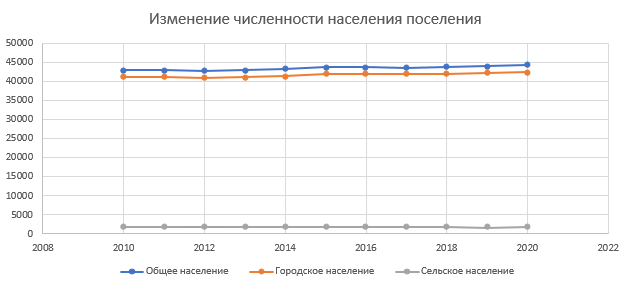 Рисунок 1 Изменение численности Кореновского городского поселения1.7. Транспортная инфраструктураПассажирские перевозки осуществляет Непубличное акционерное общество «Кореновское автотранспортное предприятие» на основании договора, заключенного с администрацией Кореновского городского поселения Кореновского района на автобусах среднего класса.Интервал движения автобусов на муниципальных маршрутах составляет от 20 до 40 минут. На территории поселения также действуют межмуниципальные маршруты до г. Краснодар, г. Усть-Лабинск. Также по территории поселения проходит автобусный маршрут г. Армавир – ст. Тамань.На территории Кореновского городского поселения имеется железнодорожный вокзал, останавливаются проходящие пассажирские поезда и электрички, следующие по маршруту Тихорецк-Краснодар и обратно 2 раза в сутки, а также имеется маршрут Кореновск-Краснодар 1 раз в сутки. Водный транспорт на территории Кореновского городского поселения отсутствует.Воздушные перевозки в Кореновском городском поселении не осуществляются. Для воздушных перелетов население Кореновского городского поселения пользуется аэропортом города Краснодара, расположенного в 60 км от городского поселения.Услуги в автомобильных пассажирских перевозках на территории Кореновского городского поселения оказываются фирмами такси, которые оказывают услуги не только жителям Кореновского городского поселения, но и жителям Кореновского района.1.7.1. Автомобильные дороги и автомобильный транспортДорожно-транспортная сеть Кореновского городского поселения состоит из дорог IV и V категорий, предназначенных не для скоростного движения. Большинство дорог общего пользования местного значения имеют асфальтобетонное и гравийное покрытие (97,5 %), незначительное количество (2,5%) имеют грунтовое покрытие. Содержание автомобильных дорог осуществляется подрядной организацией по муниципальному контракту. Проверка качества содержания дорог по согласованному графику, в соответствии с установленными критериями. Развитие дорожной сети и инфраструктурных объектов в комплексном развитии поселения является одним из наиболее социально-значимых вопросов. Автомобильные дороги имеют стратегическое значение для Кореновского городского поселения. Они связывают территорию поселения с соседними территориями поселений района, обеспечивают жизнедеятельность муниципального образования, во многом определяют возможности развития поселения, по ним осуществляются автомобильные перевозки грузов и пассажиров. Сеть внутренних автомобильных дорог обеспечивает мобильность населения и доступ к материальным ресурсам, позволяет расширить производственные возможности экономики за счет снижения транспортных издержек и затрат времени на перевозки. Улично-дорожная сеть Кореновского городского поселения представляет собой сложившуюся сеть улиц и проездов, обеспечивающих внешние и внутренние связи на территории Кореновского городского поселения с производственной зоной, с кварталами жилых домов, с общественной зоной. Интенсивное транспортное движение и внешние связи территории Кореновского городского поселения осуществляются по автодорогам регионального значения III и IV категорий. В составе улично-дорожной сети выделены улицы и дороги следующих категорий: поселковые дороги, по которым осуществляется транспортная связь населенного пункта с внешними дорогами; главные улицы, обеспечивающие связь жилых территорий с общественным центром; основные улицы, по которым осуществляется связь внутри жилых территорий с главной улицей по направлениям с интенсивным движением; второстепенные улицы (переулки). По этим улицам осуществляется транспортная связь внутри жилых территорий и с основными улицами; проезды – по ним осуществляется связь жилых домов, расположенных в глубине квартала, с улицами. Дальнейшее совершенствование улично-дорожной сети должно осуществляться путем реализации мероприятий по реконструкции существующих улиц, строительству улиц и дорог на территории новой застройки. Формирующие улично-дорожную сеть Кореновского городского поселения основные улицы и улицы в жилой застройке должны быть благоустроены, иметь асфальтовое покрытие и тротуары. Одной из основных проблем автодорожной сети Кореновского городского поселения является то, что большая часть автомобильных дорог общего пользования местного значения не соответствует требуемому техническому уровню.Автомобильный парк Кореновского городского поселения преимущественно состоит из легковых автомобилей, принадлежащих частным лицам. Хранение транспортных средств осуществляется на придомовых территориях. Парковочные места имеются у всех объектов социальной инфраструктуры и у административных зданий хозяйствующих организаций. В городе Кореновск расположена автостанция, обслуживающая межобластные, межкраевые, межрайонные и внутрирайонные пассажирские маршруты. Платных парковок для автотранспорта на территории поселения нет.По территории города Кореновск по западной окраине с севера на юг проходит автомагистраль М-4 «Дон», по которой осуществляется связь города с крупными центрами Северного Кавказа и Юга России. Резервирование земель и изъятие земельных участков для государственных нужд Краснодарского края в Кореновском городском поселении не планируется по информации Министерства транспорта и дорожного хозяйства Краснодарского края.Таблица 3 Перечень автомобильных дорог регионального значения, проходящих по территории поселенияЖелезнодорожное сообщение города Кореновска с краевым центром и другими населенными пунктами поддерживается по железнодорожной ветке СКЖД «Ростов – Баку». Дороги с твердым и грунтовым покрытием, круглогодичного использования для всех видов транспорта. Общая протяженность дорог местного значения – 226,3 км, из них: дорог с твердым покрытием – 220,8, что составляет 97,5% от общей протяженности дорог.Протяженность автодорог краевого значения – 33,0 км.Протяженность освещенных участков 82,9 км, Часть асфальтированных дорог на сегодняшний день требует капитального или ямочного ремонта. В Кореновском городском поселении существует проблема по обеспечению перевозок жителей муниципальными маршрутами регулярных перевозок. Транспортное обслуживание населения осуществляется Непубличным акционерным обществом «Кореновское автотранспортное предприятие».В настоящее время существует проблема износа транспортного парка, осуществляющего перевозки. Большинство передвижений в поселении приходится на личный автотранспорт и таксомоторные перевозки. Проектирование системы общественного транспорта должно полностью отвечать требованиям, предъявляемым в части, касающейся обеспечения доступности объектов общественного транспорта для населения, и в том числе, для его маломобильных групп. Общественный транспорт должен упростить перемещение населения с окраин города Кореновска и Кореновского городского поселения к объектам инфраструктуры, расположенной в центральной части города. Перераспределение основных транспортных направлений в рассматриваемом периоде не планируется. Личный автотранспорт хранится в гаражах, расположенных на приусадебных участках жителей, и во дворах многоквартирных жилых домов. Выделение дополнительных общих автостоянок для личного автотранспорта не требуется. Улично-дорожная сеть является основным образующим элементом транспортной, инженерной и социальной инфраструктуры населенных пунктов. Особенностью Кореновского городского поселения является наличие транзитных транспортных потоков, проходящих через его территорию. Существует необходимость организации обходного транзитного движения. Дороги и улицы в новых проектируемых районах (жилом и производственном) обозначены условно, без названий.Ширина существующих дорог и улиц продиктована в основном сложившейся застройкой, что и определило ширину 15,0 - 35,0 м, ширину проезжей части 3,5; 7,0 – 12,0 м.Ширина проектируемых дорог и улиц в красных линиях составляет 16,0 - 30,0 м, ширина проезжей части 7,0 –12,0 м.В настоящее время большой поток грузового транспорта проходит по центральным улицам: Льва Толстого, Пурыхина, Бувальцева, для создания наилучших условий проживания населения генеральным планом на расчетный срок предусмотрен восточный и северный обход, который позволит вывести грузовой транспорт за пределы городских улиц.Таблица 4 Перечень автомобильных дорог местного значения1.8. Инженерная инфраструктура1.8.1. Водоснабжение По информации паспорта муниципального образования, одиночное протяжение уличной водопроводной сети составляет 314400 м, в том числе нуждающихся в замене 140500 м. Сети водоснабжения состоят из асбестоцементных, чугунных и стальных труб диаметров от 50 до 300 мм.Водоснабжение в Кореновском городском поселении осуществляется из подземных артезианских источников в основном за счет единой централизованной системы водоснабжения, которая включает в себя сооружения забора и очистки воды, артезианские скважины, резервуары чистой воды, насосные станции, водопроводные сети. Добыча воды производится с помощью скважинных погружных насосов. Запасы воды на территории станицы значительные В гидрогеологическом отношении участки недр, используемые для водоснабжения Кореновского района, расположены в пределах Западно-Кубанского гидрогеологического района Азово-Кубанского артезианского бассейна (АКАБ). Скважинами в интервалах 60-400 м каптированы верхнесреднеплиоценовые водоносные отложения. Качество воды, подаваемой потребителям, соответствует требованиям СанПиН 2.1.4.1074-01 «Питьевая вода. Гигиенические требования к качеству воды централизованных систем питьевого водоснабжения. Контроль качества». Водонапорные башни представляют собой устаревшее конструктивное решение и имеют ряд принципиальных недостатков и ограничений: значительные капитальные затраты, трудоемкость эксплуатации, возможные переливы и коррозионные процессы. Также одной из наиболее значительных проблем эксплуатации водонапорных башен является обмерзание внутренней поверхности из-за недостаточного оборота воды в зимний период, а также образование льда на внешней поверхности башни из-за утечек и переливов. Обледенение приводит к уменьшению рабочего объема башни и увеличению частоты пуска скважинных насосов, нарушению работы датчиков уровня в башне, увеличивает риск повреждения башни при весеннем таянии и обрушении ледяной массы, все это результат устаревшей системы автоматикиАнализ существующей системы водоснабжения и дальнейшие перспектив развития поселения показывает, что действующие сети водоснабжения работают на пределе ресурсной надежности. Работающее оборудование морально и физически устарело. В населенных пунктах существующие системы водоснабжения не обеспечивают запаса воды на пожаротушение. Необходима полная модернизация системы водоснабжения, включающая в себя реконструкцию сетей и замену устаревшего оборудования на современное, отвечающее энергосберегающим технологиям. Таблица 5 Перечень водозаборных сооружений на территории Кореновского городского поселенияТаблица 6 Водопроводные сооружение, расположенные в Кореновском городском поселенииФактический объем потребления питьевого водоснабжения за 2019 год составил 1122953 м3. Удельное среднесуточное водопотребление на жителя в год с централизованным горячим водоснабжением составляет 195-220 л/сут. на одного жителя. В соответствии с этим удельное годовое водопотребление на расчетный срок ( численность населения 46841 человек на расчетный срок в поселении, в том числе 45148 в г. Кореновск) в поселении составляет 3547620,24 м3, в том числе в г. Кореновск 3419396,65 м3. В то же время, существующие водозаборные сооружения имеют проектную возможность по осуществлению поставок 10774800 м3 в год, но для осуществления такой возможности требуется их полная исправная работа. На перспективу требуется реконструкция существующих сетей водоснабжения и водозаборов с целью обеспечения потребностей, а также прокладка новых сетей, для обеспечения потребностей с учетом подключения всех жителей к централизованному горячему водоснабжению. 1.8.2. ВодоотведениеУслуги по водоотведению населению, учреждениям и предприятиям городского поселения Кореновск оказывает МУП «ЖКХ» Кореновского района. Город Кореновск обеспечен центральной системой водоотведения частично. Степень обеспеченности жилищного фонда канализацией – 17%. Основная часть населения осуществляет сброс сточных вод в выгребные ямы и вывозятся посредством АС машин в сливной пункт расположенной на территории очистных сооружений. Существующая система канализации раздельная: - хозяйственно-бытовые и производственные сточные воды отводятся единой сетью, - дождевые воды отводятся с территории станицы отдельными открытыми канавами. Протяженность канализационной сети в г. Кореновске по информации паспорта муниципального образования составляет 32000 м, в том числе нуждающейся в замене 2200 м. Сети водоотведения представлены трубами из асбестоцемента, железобетона, стали и полиэтилена диаметрами от 100 до 700 мм.Производительность очистных сооружений составляет 17400 м3/сутки или 6351000 м3 в год.В состав очистных сооружений входят:Приемная камераСоружения механической очистки:Песколовки с круговым движением воды – 2 шт.;Первичные радиальные отстойники квадратные в плане (15х15м) – 3 шт.;Песковые площадки (9х7м) – 2 шт.Сооружения биологическойф очистки:Аэротенки-смесителидвухкоридорные – 3 шт.;Вторичные радиальные отстойники квадратные в плане (15х15м) – 3 шт.Сооружения для обеззараживания сточных вод:Электролизная – 1 шт.;Контактные резервуары (6х15м) – 2 шт.Сооружения доочистки сточных вод – пруды биологические трехкаскадные емкостью 117050м3.Сооружения по обработке осадка:Илоперегниватели (4,5х15м) – 3 шт.;Аэробные минерализаторы (9х15м) – 3 шт.;Иловые площадки с искусственным основанием (48х24м) – 6 шт.Воздуходувная и технологическая насосные станции, оборудование и коммуникации.Сброс сточных вод в систему канализации осуществляют население, школы, детские сады и предприятия и учреждения г. Кореновска. Выгребные ямы зачастую разрушились и пропускают содержимое, из-за чего загрязняется окружающая среда, ухудшается санитарно-гигиеническая и эпидемиологическая обстановка. Таблица 7 Канализационные очистные сооружения и сооружения напорной канализацииВ плане развития Кореновского городского поселения на расчетный срок необходимо предусматривать расширение и реконструкцию единой централизованной системы канализации, в которую будут поступать хозяйственно-бытовые и загрязненные промстоки, прошедшие предварительную очистку на локальных сооружениях промпредприятий. Фактическое водоотведение за 2019 год составило 948125 м3. На перспективу требуется как минимум обеспечение возможности водоотведения потребляемого водоснабжения, составляющего на расчетный срок 3547620,24 м3. Норматив по водоотведению на одного человека в месяц составляет 6,69 м3 в месяц или 223 л/сутки на человека. Среднесуточный расход воды в среднем в год на расчетный срок составляет 3,812623,20 м3.  Существующая мощность очистных сооружений имеет возможность в обеспечении потребности, но в то же время требуется реконструкция сооружений, чтобы обеспечить их производительность, а также требуется строительство канализационных сооружений для обеспечения водоотведения всех жителей поселения.1.8.3. ГазоснабжениеВ настоящее время городское поселение Кореновское газифицировано и подключено к газовым сетям от ГРС «Кореновская». 1 населенный пункт на территории поселения не газифицирован – х. Малеванный. Давление газа на выходе из ГРС - 0,6 МПа, Q=80,0 тыс. м3/ч. Одиночное протяжение уличной газовой сети составляет 444800 м.Существующая потребность в газе составляет:37249 м3/ч или 64962,3 тыс. м3/ч,в том числе:на нужды населения - 32787 м3/ч или 54825,3 тыс. м3/год;на нужды котельных - 3684 м3/ч или 7916,6 тыс. м3/год;объекты обслуживания - 778 м3/ч или 2220.4 тыс. м3/год.Промышленные потребители не учтены.Система газоснабжения в Кореновском городском поселении по числу ступеней регулирования давления являются смешанной и многоступенчатой по принципу построения.От ГРС газ потребителям подается по распределительным газопроводам нескольких категорий давления. Между газопроводами различных категорий давления, входящих в систему газораспределения, предусмотрено размещение газорегуляторных пунктов (установок).Крупнейшими потребителями газа в Кореновском городском поселении являются объекты промышленности, жилищно-коммунальной сферы и объекты обслуживания.Рассматривая систему газоснабжения Кореновского городского поселения, нельзя говорить о стопроцентной надежности системы т.к. система имеет большое количество тупиковых участков, что при аварийной ситуации приведет к большому количеству отключаемых абонентов. Также большое количество сетей низкого давления не имеют резервных источников питания.Для повышения надежности системы газоснабжения Кореновского городского поселения рекомендуется применять различные проектные решения в соответствии с утвержденной перспективной схемой газоснабжения, в том числе:использование более надежных элементов или организацию мероприятий, повышающих их надежность (защита от коррозии, установка компенсаторов и др.);введение в схему избыточных элементов для организации резервов (параллельные прокладки, кольцевание газопроводов и др.);установку дополнительных ГРП с целью уменьшения их радиуса действия;увеличение диаметров некоторых участков сети против их расчетных значений;В период резкого снижения температуры воздуха газораспределительная организация испытывает дефицит объема природного газа, получаемого из системы магистральных газопроводов. Для повышения надежности в этих случаях рекомендуются следующие мероприятия:организация резервного топливоснабжения (жидким или твердым топливом)перераспределение потоков газа за счет программного изменения давления на выходе из ГРС и головных ГРП, с тем чтобы обеспечить избирательность снабжения потребителей в соответствии с графиком перевода потребителей Краснодарского края на резервные виды топлива.Воздействие системы газоснабжения поселения на окружающую среду находится в рамках допустимых значений и соответствует установленным законодательством нормативам.Таблица 8 перечень сооружений газоснабжения на территории Кореновского городского поселенияМаксимальное значение укрупненного показателя потреблений газа составляет 5620 тыс. м3 год. Существующие системы способны обеспечить 700800 тыс. м3 в год. Для обеспечения газоснабжения требуется реконструкция и строительство новых сетей газоснабжения, в том числе и в районы перспективной застройки.1.8.4. ЭлектроснабжениеЭлектроснабжение ГП Кореновск осуществляется от Кореновских РЭС Усть-Лабинские электросети ОАО «Кубаньэнерго». Линии электроснабжения на территории поселения представлены линиями освещения 0,4, а также линиями электропередач 10 кВ, 35 кВ, 110 кВ. Одиночное протяжение уличной линии электропередач составляет около 298 км. Одиночное протяжение уличной линии электропередач, нуждающейся в замене, составляет около 6 км.Таблица 9 Перечень подстанций электрических на территории поселенияТаблица 10 Технические характеристики сооружений электроснабжения на территории поселенияУкрупненный показатель расчетной коммунально-бытовой нагрузки на расчетный срок составляет 1452071 кВт/чел. Суммарная мощность электрических подстанций составляет 77900 кВт. Для поддержания сетей в состоянии, обеспечивающем потребности, требуется реконструкция существующих сетей и подстанций.1.8.5. ТеплоснабжениеПо информации паспорта муниципального образования, на территории поселения имеется 19 источников теплоснабжения, в том числе 17 мощностью до 3 Гкал/ч. Протяженность тепловых и паровых сетей в двухтрубном исчислении составляет 27000 м, в том числе 6570 м, нуждающихся в замене.Маломощные котельные оснащены напольными и настенными газовыми котлами.Установленная мощность котельных составляет 51,19 Гкал/ч, выработка тепловой энергии в год составляет 52382,81 Гкал. Дефицит по зонам действий источников теплоснабжения отсутствует.Таблица 11 Перечень котельных, расположенных на территории поселения1.8.6. Инженерная подготовка территорииВ настоящее время санитарное состояние водоемов неудовлетворительное. Прибрежные территории и дно водоемов заилены, берега поросли болотной растительностью.На территории поселения в ходе строительства 1 этапа Парка культуры и отдыха в г. Кореновск были проведены работы по укреплению берега реки Бейсужек Левый. Аналогичные мероприятия планируется провести в ходе реализации 2 этапа.1.8.7. Связь, телевидение и интернетТерритория поселения обеспечена радиовещанием, интернетом и телефонной связью.1.9. Социальная инфраструктура1.9.1. ЗдравоохранениеК объектам здравоохранения Кореновского городского поселение Кореновского района относится муниципальное бюджетное учреждение здравоохранения «Кореновская центральная районная больница».Организована система мониторинга за исполнением программы национального проекта «Здоровье». В ходе реализации данной программы был построен фельдшерско-акушерский пункт в п. Мирный.В Кореновском городском поселении Кореновского района осуществляется строительство Акушерско-гинекологического корпуса. Планируемый срок ввода в эксплуатацию объекта – 2022 год. На территории Кореновского городского поселения Кореновского района находятся учреждения, предоставляющие платные медицинские услуги. К ним относятся следующие учреждения: клинико-диагностический центр «Гиппократ», диагностический центр «Здоровье», медицинский центр «Будь здоров», лечебный центр «Медицина», стоматологические центры и кабинеты.В Кореновске после капитального ремонта открылся «Центр семейной медицины». В здании после реконструкции установлены пандусы, оборудован отдельный вход для пациентов с детьми. Планируется открыть в учреждении дневной стационар и отремонтировать детское отделение.Основными задачами обеспечения устойчивого развития здравоохранения Кореновского городского поселения Кореновского района остаются: предоставление населению качественной и своевременной медицинской помощи, повышение уровня квалификации медицинских работников, снижение показателей смертности, снижение уровня заболеваемости социально-обусловленными болезнями.1.9.2. ОбразованиеВ Кореновском городском поселении Кореновского района функционируют 7 средних общеобразовательных школ общей проектной вместимостью 4577 учащихся, кроме того, на территории города имеется вечерняя (сменная) общеобразовательная школа на 125 мест.Дошкольные учреждения представлены десятью муниципальными дошкольными образовательными учреждениями общей вместимостью 1 287 человек, фактически количество детей, посещающих дошкольные учреждения, составляет 1392 человека.В детских садах теплые, светлые игровые комнаты, удобные спальные помещения. Их территории оснащены необходимым инвентарем для проведения физических занятий.Среди учреждений дополнительного образования детей есть три школы спортивного направления, две школы искусств и дом художественного творчества.Среднее профессиональное образование представлено политехническим техникумом (Государственное бюджетное образовательное учреждение среднего профессионального образования «Кореновский политехнический техникум»), желающие могут получить образование по направлениям строительного профиля, металлообработки, энергетики и сферы обслуживания. В настоящее время в образовательном учреждении обучается 650 ребят, которым открыты новые оснащенные современным оборудованием, компьютерной техникой учебные кабинеты, лаборатории, мастерские. Столовая оснащена оборудованием необходимым для приготовления и приема пищи. Спортивный зал оборудован в достаточном количестве для проведения качественных и полноценных уроков физической культуры.Объекты образования подключены к системам водоснабжения, электроснабжения, а также к всемирной системе для хранения и передачи информации. Теплоснабжение обеспечивается объектовыми котельными, работающие на газовом топливе.Таблица 12 Перечень школ на территории Кореновского городского поселенияТаблица 13 Перечень объектов дошкольного образования1.9.3. Культура и отдыхВ Кореновском городском поселении Кореновского района функционирует 14 учреждений культуры.Муниципальное бюджетное учреждение культуры «Городской дом культуры Кореновского городского поселения №1». В нем разместились библиотека, читальный, актовый и спортивный залы, помещения для различных кружков художественной самодеятельности.Филиал МБУК «ГДК Кореновского городского поселения №1» Городской дом культуры №2. Творческий коллектив состоит из 7 человек. Помимо своих прямых обязанностей, работники Дома культуры активно участвуют в мероприятиях города, района и края. Всего в Городском доме культуры №2 работают 8 творческих кружков и 6 клубных любительских формирований.Филиал МБУК «ГДК Кореновского городского поселения №1» сельский дом культуры п. Мирного. В настоящее время в Доме культуры работает 10 кружков, из них 8 для детей и 2 для взрослых. Имеется 7 клубных объединений, 2 — для детей, 3- молодежных,2- для взрослых.Филиал МБУК «ГДК Кореновского городского поселения №1» сельский дом культуры п. Свободного 1 кружок 4 клуба.Филиал МБУК «ГДК Кореновского городского поселения №1» сельский дом культуры п. Южный. В СДК п. Южный работает 6 творческих кружков и 6 любительских объединений. Каждый коллектив отражает свою деятельность на сцене, участвуя в мероприятиях, проводимых в ДК.Муниципальное бюджетное учреждение культуры муниципального образования Кореновского района «Центральная городская библиотека» включает в себя:1) 6 муниципальных библиотек Кореновского городского поселения Кореновского района;2) 60-тысячный фонд книжных и периодических изданий, которые помогут жителям в получении образования, профессии, знания жизни, успешной карьере;3) возможность встречи с лучшими страницами художественной литературы, приобщения к творчеству мировых и отечественных классиков и современных мастеров прозы и поэзии;4) информационное и библиографическое обслуживание пользователей, информация по всем интересующим проблемам, широкий круг методических материалов для проведения массовых мероприятий;5) отдых, познание и общение с друзьями в клубах для взрослой аудитории: «Ветеран», «Читающие люди», в молодежном клубе «Наследник», в детских клубах «Светлячок», «Подснежник», «Вообразилия», «Домовенок», «Почемучка»;6) презентации новых книг, встречи с интересными людьми;7) тематические вечера, круглые столы, громкие чтения, литературно-музыкальные композиции, библиотечные уроки, диспуты, беседы, обзоры самой разнообразной тематики;8) конкурсы детского чтения, литературных работ, рисунков, поделок и др.;9) помощь в ксерокопировании, сканировании, печати документов, переносе информации на электронные носители.На территории Кореновского городского поселения Кореновского района функционирует муниципальное бюджетное учреждение культуры киновидеозрелищное учреждение «Октябрь». Кинотеатр «Октябрь» в городе Кореновске много лет является центром культурного досуга для горожан и гостей города. После реконструкции здания и модернизации кинооборудования жители могут посещать два кинозала, рассчитанные на 200 мест. Установлены большие экраны, удобные кресла. Репертуар фильмов разнообразный, стоимость билетов доступная, предусмотрены социальные скидки. В фойе расположен кино-бар с хорошим выбором десертов, легких напитков, попкорна.Муниципальное бюджетное учреждение культуры «Кореновский районный историко-краеведческий музей». Здание было отремонтировано, открыт зал Воинской Славы со стационарной экспозицией. Общая площадь музея составляет 294 м2, в том числе экспозиционно-выставочная 200 м2, площадь под фонды — 9 м2. Фонд музея насчитывает 15642 единиц, в том числе основной фонд составляет 9980 единиц. Это коллекции этнографических предметов, нумизматика, документы, фотографии, предметы прикладного искусства, предметы техники. Музей проводит большую работу по пропаганде историко-культурного наследия Кубани и патриотическому воспитанию подрастающего поколения. Результаты поисково-исследовательской и просветительской работы в форме экскурсий, лекций, тематических бесед, встреч, уроков мужества, музейных уроков, викторин, тематических уроков по кубановедению доводятся до посетителей — жителей города и района, учащихся учебных заведений.В 2013 году ОАО проектно-изыскательским институтом «Кубаньводпроект» была разработана и прошла экспертизу проектно-сметная документация реконструкцию городского парка культуры и отдыха. В соответствии с проектом, в процессе реконструкции, было выполнено строительство береговое укрепления и устройство набережной с ограждением и площадками для отдыха-ротондами. Проведена огромная работа по прокладке основных инженерных сетей: ливневой и бытовой канализации, построен новый туалет, полностью оборудованный инженерными коммуникациями и доступен для маломобильных групп населения. Благоустроены дорожки, аллеи парка. С улицы Красной полностью обновлены ограждение и два входа, один из которых адаптирован для людей с ограниченными возможностями.Парк пополнился новыми аттракционами и проведено обновление существующих. В настоящий момент парк имеет 12 механизированных и 6 не механизированных аттракционов для детей и взрослых.На территории поселения располагается детская школа искусств по адресу ул. Красная, 12б в которой работает 32 преподавателя.1.9.4. Физическая культура, школьный и массовый спортНа территории Кореновского городского поселение Кореновского района расположены различные спортивные и детские площадки, стадионы, спорткомплекс, ледовый дворец и два бассейна.Кореновский ледовый дворец-один из немногих больших катков на Кубани. Размер ледового поля - евростандарт для международных соревнований - 60 на 30 м, имеет 450 посадочных мест для зрителей, общая площадь дворца составляет 6879м2.На базе Ледового дворца создано муниципальное бюджетное учреждение спортивная школа «Аллигатор» муниципального образования Кореновский район с отделением хоккея с шайбой и отделением фигурного катания на коньках.Для реализации намеченных задач на территории города Кореновска на сегодняшний день завершена реконструкция объекта «Стадион по ул. Набережная,8». Стадион оборудован футбольным полем по евростандарту, комментаторской с трибунами на 300 посадочных мест для зрителей, прямыми и круговыми беговыми дорожками, площадками для толкания ядра и прыжков в длину и высоту, городошной площадкой, детской спортивной площадкой, открытой площадкой для тренажеров. Специально для спортивных клубов и секций построен спортивный корпус с двумя просторными спортзалами – общей площадью 612,5 м2. На стадионе одновременно могут тренироваться около 100 спортсменов. На базе городского стадиона создано муниципальное бюджетное учреждение Кореновского городского поселения Кореновского района «Городской спортивно-досуговый центр» На территории Кореновского городского поселения Кореновского района размещены спортивные многофункциональные площадки в количестве – 4 шт. Завершено строительство объекта «Многофункциональная спортивно-игровая площадка с зоной уличного воркаута». На объекте предусмотрены: площадка для игры в мини-футбол; площадка для игры в баскетбол, волейбол; площадка для занятия воркаутом.1.9.5. Социальное обслуживание населенияВ Кореновском городском поселении осуществляет деятельность государственное бюджетное учреждение социального обслуживания Краснодарского края «Кореновский психоневрологический интернат», которое является стационарным учреждением социального обслуживания населения в государственной системе органов социальной защиты населения Краснодарского края. В учреждении проживают инвалиды 1 и 2 группы старше 18 лет и граждане пожилого возраста, страдающие психическими хроническими заболеваниями, нуждающиеся по состоянию здоровья в уходе, бытовом обслуживании и медицинской помощи в соответствии с действующим законодательством Российской Федерации. Тип – женский. Учреждение осуществляет свою деятельность с 1 января 1987 года и рассчитано на 310 койко-мест. Прием граждан в учреждение производится на основании путевки, выданной министерством социального развития и семейной политики Краснодарского края. Медицинский персонал учреждения осуществляет уход за обслуживаемыми, оказывает необходимую медицинскую помощь, обеспечивает проведение лечебно-оздоровительных, профилактических и реабилитационных мероприятий.1.10. Жилищный фондТаблица 14 Сведения о жилищном фонде населенных пунктов Кореновского городского поселенияЧисленность населения поселения составляет 44212 человек. На перспективу 46841 человек (в том числе 45148 городского населения и 1693 сельского населения). Жилищная обеспеченность по данным о состоянии жилищного фонда за 2019 год составляет 25,88 м2 на человека. На перспективу 24,43 м2 на человека.Расчетный показатель жилищной обеспеченности для населенных пунктов, расположенных в границах муниципального образования Кореновский район принимать:– на первый расчетный период (2024 год) – 19,1 м2/чел.;– на второй расчетный период (2034 год) – 22,0 м2/чел. Планируемая жилищная обеспеченность к 2030 году в соответствии с Региональными нормативами градостроительного проектирования должна составлять 36,2 м2 на человека, в том числе 38,4 м2 на человека в городском населенном пункте.Для достижения показателей жилищной обеспеченности в соответствии с региональными нормативами градостроительного проектирования Краснодарского края требуется 1733683,2 м2 площади жилищного фонда в г. Кореновск и 61286,6 м2 в сельских населенных пунктах. Всего по поселению 1794969,8 м2 или 1794,97 тыс. м2. Таким образом для достижения цели по жилищной обеспеченности требуется строительство 650,77 тыс. м2 жилья.На территории поселения имеются следующие, выделенные на перспективу территории, для которых подготовлены проекты планировки территории, и которые предполагают размещение жилищного строительства:- Северо-западный микрорайон, в котором предполагается разместить 33 блокированных и 451 индивидуальных жилых домов, в которых сможет проживать 1460 человек. Площадь жилой территории 50,18 га, площадь жилищного фонда 58,4 тыс. м2;- Южный микрорайон, в котором выделено 8 блокированных и 275 индивидуальных жилых домов, площадью по 500 м2, рассчитанных на 1460 человек (при соблюдении норматива 38,4 м2 на человека). Площадь территории 20,81 га, площадь жилищного фонда 56,05 тыс. м2 при среднем коэффициенте плотности застройки участков для индивидуального жилищного строительства 0,3.Таким образом уже имеется 114450 м2 жилищного фонда на перспективу, а Генеральным планом требуется предусмотреть еще 536320 м2 жилищного фонда. Генеральным планом выделяется 58,81 га территорий для индивидуального жилищного строительства в северной части города и 88,9 га в южной части города, что позволит разместить более 590 тыс. м2 жилищного фонда.1.10. Санитарная очистка и благоустройство территории1.10.1. Объекты специального назначенияСанитарную очистку территории Кореновского городского поселения осуществляет специализированное предприятие МУП «ЖКХ» который осуществляет сбор и транспортирование ТБО и ЖБО, размещение ТБО и обезвреживание ЖБО.МУП «ЖКХ» Кореновского городского поселения имеет на балансе транспортно-производственную базу, которая включает в себя здания и сооружения, необходимые для осуществления административной деятельности и выполнения ремонтно-эксплуатационных работ.Содержанием, реконструкцией, санитарной уборкой улиц и дорог в поселении занимается МУП «ЖКХ».Степень изношенности автотранспорта, в среднем, составляет - 61 %Сбор и вывоз ТБО производства осуществляется собственными силами предприятий или на договорной основе со специализированным предприятием.Спецпредприятие вывоз ТБО осуществляет на санкционированную свалку, расположенную на землях Платнировской сельской администрации в 0,5 км севернее ст. Планировская (площадь свалки около 6 га)Также на территории городского поселения вывоз ТБО населением осуществляется на несанкционированную свалку, расположенную в водоохранной зоне реки Бейсужек Левый.Население, проживающее в частном секторе и не охваченное организованным сбором ТБО, систематически образует на территории поселения несанкционированные свалки и места захламления ТБО. Несанкционированные свалки и места захламления представляют собой хаотическое нагромождение отходов на определенной территории (лесополосы, овраги, заброшенные небольшие карьеры, придорожные территории). Несанкционированные свалки и места захламления отходами силами администрации Кореновского городского поселения регулярно ликвидируются.Таким образом, в Кореновском городском поселении уже сейчас существует проблема с размещением и утилизацией ТБО. Рост объемов ТБО на перспективу, недоукомплектованность спецпредприятия оборудованием и спецмашинами говорит о необходимости развития и модернизации отраслевых объектов и предприятий в данном поселении.Основные направления решения этой проблемы на территории муниципального образования Кореновского городского поселения в НИР «Генеральная схема очистки территории муниципального образования Кореновского городского поселения Кореновского района, выполненном ООО «Северо-Кавказский институт экологического проектирования» в 2011 году.Таблица 15 Перечень объектов специального назначения на территории поселения1.10.2. Учет потребностей маломобильных групп населенияПри планировке и застройке территории поселений необходимо обеспечивать доступность объектов социальной инфраструктуры для инвалидов и других маломобильных групп населения.При проектировании и реконструкции общественных, жилых и промышленных зданий следует предусматривать для инвалидов и других маломобильных групп населения условия жизнедеятельности, равные для остальных категорий населения, в соответствии со строительными нормами и правилами.Перечень объектов, доступных для инвалидов и других маломобильных групп населения, расчетное число и категория инвалидов, а также группа мобильности групп населения устанавливаются заданием на проектирование.К объектам, подлежащим оснащению специальными приспособлениями и оборудованием для свободного передвижения и доступа инвалидов и маломобильных граждан, относятся жилые и административные здания и сооружения; объекты культуры и культурно-зрелищные сооружения (библиотеки, музеи, места отправления религиозных обрядов и другие); объекты и учреждения образования и науки, здравоохранения и социальной защиты населения; объекты торговли, общественного питания и бытового обслуживания населения (парикмахерские, прачечные, общественные бани, и другие), финансово-банковские учреждения; гостиницы, отели, иные места временного проживания; физкультурно-оздоровительные, спортивные здания и сооружения, места отдыха, парки, сады, лесопарки, пляжи, объекты и сооружения оздоровительного и рекреационного назначения, аллеи и пешеходные дорожки; объекты и сооружения транспортного обслуживания населения, связи и информации: вокзалы, станции и остановки всех видов транспорта; почтово-телеграфные; производственные объекты, объекты малого бизнеса и другие места приложения труда; тротуары, переходы улиц, дорог и магистралей; прилегающие к вышеперечисленным зданиям и сооружениям территории и площади.Проектные решения объектов, доступных для маломобильных групп населения, должны обеспечивать:– досягаемость мест целевого посещения и беспрепятственность перемещения внутри зданий и сооружений;– безопасность путей движения (в том числе эвакуационных), а также мест проживания, обслуживания и приложения труда;– своевременное получение полноценной и качественной информации, позволяющей ориентироваться в пространстве, использовать оборудование (в том числе для самообслуживания), получать услуги, участвовать в трудовом и учебном процессе и прочие;– удобство и комфорт среды жизнедеятельности.В проектах должны быть предусмотрены условия беспрепятственного и удобного передвижения маломобильных групп населения по участку к зданию или по территории предприятия, комплекса сооружений с учетом требований настоящих Нормативов. Система средств информационной поддержки должна быть обеспечена на всех путях движения, доступных для маломобильных групп населения, на все время эксплуатации.Объекты социальной инфраструктуры должны оснащаться следующими специальными приспособлениями и оборудованием:– визуальной и звуковой информацией;– телефонами-автоматами или иными средствами связи, доступными для инвалидов;– санитарно-гигиеническими помещениями, доступными для инвалидов и других маломобильных групп населения;– пандусами и поручнями у лестниц при входах в здания;– пологими спусками у тротуаров в местах наземных переходов улиц, дорог, магистралей и остановок транспорта общего пользования;– специальными указателями маршрутов движения инвалидов по территории вокзалов, парков и других рекреационных зон;– пандусами и поручнями у лестниц привокзальных площадей, платформ, остановок маршрутных транспортных средств и мест посадки и высадки пассажиров;– пандусами при входах в здания, пандусами или подъемными устройствами у лестниц на лифтовых площадках, а также при входах в надземные и подземные переходы улиц, дорог и магистралей.Размещение специализированных учреждений, предназначенных для медицинского обслуживания и реабилитации инвалидов, и вместимость этих учреждений следует определять по реальной и прогнозируемой потребности в населенных пунктах.Здания должны иметь как минимум один вход, приспособленный для маломобильных групп населения, с поверхности земли и из каждого доступного для маломобильных групп населения подземного или надземного перехода, соединенного с этим зданием.Места обслуживания и постоянного нахождения маломобильных групп населения должны располагаться на минимально возможных расстояниях от эвакуационных выходов из помещений, с этажей и из зданий наружу. Эвакуационные выходы и пути должны проектироваться из непожароопасных материалов и соответствовать требованиям строительных норм и правил.При проектировании участка здания или комплекса следует соблюдать непрерывность пешеходных и транспортных путей, обеспечивающих доступ инвалидов и маломобильных лиц в здания. Эти пути должны стыковаться с внешними по отношению к участку коммуникациями и остановками транспорта.Ограждения участков должны обеспечивать возможность опорного движения маломобильных групп населения через проходы и вдоль них.Транспортные проезды и пешеходные дороги на пути к объектам, посещаемым инвалидами, допускается совмещать при соблюдении требований к параметрам путей движения.Ширина пути движения на участке при встречном движении инвалидов на креслах-колясках должна быть не менее 1,8 м с учетом габаритных размеров кресел-колясок.В условиях сложившейся застройки при невозможности достижения нормативных параметров ширины пути движения следует предусматривать устройство горизонтальных площадок размером не менее 1,6 м х 1,6 м через каждые 60 - 100 м пути для обеспечения возможности разъезда инвалидов на креслах-колясках.При совмещении на участке путей движения посетителей с проездами для транспорта следует предусматривать ограничительную разметку пешеходных путей на дорогах в соответствии с требованиями правил дорожного движения. Ширина полос движения должна обеспечивать безопасное расхождение людей, в том числе использующих технические средства реабилитации, с автотранспортом. Полосу движения инвалидов на креслах-колясках и механических колясках рекомендуется выделять с левой стороны на полосе пешеходного движения, на участке, пешеходных дорогах, аллеях.Уклоны пути движения для проезда инвалидов на креслах-колясках не должны превышать:– продольный - 5 процентов;– поперечный - 1 - 2 процента.При устройстве съездов с тротуара около здания и в затесненных местах допускается увеличивать продольный уклон до 10 процентов на протяжении не более 10 м.Высота бордюров по краям пешеходных путей должна быть не менее 0,05 м.Высота бортового камня в местах пересечения тротуаров с проезжей частью, а также перепад высот бордюров, бортовых камней вдоль эксплуатируемых газонов и озелененных площадок, примыкающих к путям пешеходного движения, не должны превышать 0,04 м.На путях движения маломобильных групп населения не допускается применять непрозрачные калитки на навесных петлях двустороннего действия, калитки с вращающимися полотнами, а также турникеты.Для открытых лестниц на перепадах рельефа рекомендуется принимать ширину проступей не менее 0,4 м, высоту подъемов ступеней - не более 0,12 м. Все ступени наружных лестниц в пределах одного марша должны быть одинаковыми по форме в плане, по размерам ширины проступи и высоты подъема ступеней. Поперечный уклон наружных ступеней должен быть в пределах 1 - 2 процентов.Лестницы должны дублироваться пандусами, а при необходимости - другими средствами подъема.Объекты, нижняя кромка которых расположена на высоте от 0,7 до 2,1 м от уровня пешеходного пути, не должны выступать за плоскость вертикальной конструкции более чем на 0,1 м, а при их размещении на отдельно стоящей опоре - не более 0,3 м. При увеличении выступающих размеров пространство под этими объектами необходимо выделять бордюрным камнем, бортиком высотой не менее 0,05 м или ограждениями высотой не менее 0,7 м.Устройства и оборудование (почтовые ящики, укрытия таксофонов, информационные щиты и прочее), размещаемые на стенах зданий, сооружений или на отдельных конструкциях, а также выступающие элементы и части зданий и сооружений не должны сокращать нормируемое пространство для прохода, а также проезда и маневрирования кресла-коляски.На открытых автостоянках около объектов социальной инфраструктуры на расстоянии не далее 50 м от входа, а при жилых зданиях - не далее 100 м, следует выделять до 10 процентов мест (но не менее одного места) для специального автотранспорта инвалидов с учетом ширины зоны для парковки не менее 3,5 м, а около учреждений, специализирующихся на лечении спинальных больных, и восстановлении опорно-двигательных функций, - не менее 20 процентов мест.При наличии на стоянке мест для парковки автомашин, салоны которых приспособлены для перевозки инвалидов на креслах-колясках, ширина боковых подходов к местам стоянки таких машин должна быть не менее 2,5 м.Места парковки оснащаются знаками, применяемыми в международной практике.Расстояние от остановок специализированных средств общественного транспорта, перевозящих только инвалидов, до входов в общественные здания не должно превышать 100 м.Площадки и места отдыха следует размещать смежно вне габаритов путей движения мест отдыха и ожидания.Площадки и места отдыха должны быть оборудованы устройствами для защиты от перегрева, осадков и постороннего шума (для мест тихого отдыха); информационными указателями.Для озеленения участков объектов, посещаемых инвалидами и маломобильными группами населения, следует применять нетравмирующие древесно-кустарниковые породы.Следует предусматривать линейную посадку деревьев и кустарников для формирования кромок путей пешеходного движения.Граница озелененных эксплуатируемых площадок, примыкающая к путям пешеходного движения, не должна иметь перепада высот, бордюров, бортовых камней высотой более 0,04 м.В целях безопасности элементы озеленения не должны закрывать обзор для оценки ситуации на перекрестках, опасных участках, затенять проходы и проезды, сигналы, информационные устройства, ограждения опасных мест, а также иметь выступающие части (кроны, стволы, корни).1.10.3. Объекты благоустройства и рекреацииНа территории поселения имеются следующие объекты благоустройства и рекреации: Парк Культуры и отдыха в г. Кореновск на берегу реки Бейсужек Левый, Парк 75 лет Победы, роща Треугольная (также является особо охраняемой природой территорией регионального значения), «Роща Комсомольская».Также имеются благоустроенные территории во дворах многоквартирных домов, вдоль улицы Красная, также у домов культуры в населенных пунктах поселения.1.11. Существующие ограничения использования территории1.11.1. Объекты культурного наследия (памятники истории и культуры) народов РФНа территории поселения имеются следующие объекты культурного наследия, сведения о которых имеются в реестре объектов культурного наследия РФ:Таблица 16 Перечень объектов культурного наследия. расположенных на территории поселения1.11.1.1 Зоны охраны, защитные зоны объектов культурного наследияВ соответствии с Федеральным законом от 25.06.2002 № 73-ФЗ «Об объектах культурного наследия (памятников истории и культуры) народов Российской Федерации» границы защитной зоны устанавливаются для памятника, расположенного в границах населенного пункта, на расстоянии 100 м от внешних границ территории памятника в случае, если границы территории установлены.В случае отсутствия утвержденных границ территории объекта культурного наследия, расположенного в границах населенного пункта, границы защитной зоны такого объекта устанавливаются на расстоянии 200 метров от линии внешней стены памятника либо от линии общего контура ансамбля, образуемого соединением внешних точек наиболее удаленных элементов ансамбля, включая парковую территорию. В случае отсутствия утвержденных границ территории объекта культурного наследия, расположенного вне границ населенного пункта, границы защитной зоны такого объекта устанавливаются на расстоянии 300 метров от линии внешней стены памятника либо от линии общего контура ансамбля, образуемого соединением внешних точек наиболее удаленных элементов ансамбля, включая парковую территорию.Таблица 17 Защитные зоны, зоны охраны объектов культурного наследияТакже на территории поселения выявлен объект культурного наследия «Курганная группа «Малевана 10 (2 насыпи)», III тыс. до н.э. - I тыс. до н.э., Краснодарский край, Кореновский район, х. Малеванный, 2.5 км к юго-западу от хутора. Приказом администрации Краснодарского края от 05.03.2021 № 72-кн установлены границы территории выявленного объекта культурного наследия и режим использования территории выявленного объекта культурного наследия. 1.11.1.2. Сведения об утвержденных предметах охраны и границах территорий исторических поселений федерального значения и исторических поселений регионального значенияИсторические поселения федерального значения и исторические поселения регионального значения на рассматриваемой территории отсутствуют.1.11.2. Объекты транспортной инфраструктуры1.11.2.1. Охранные зоны железных дорогВ целях образования земельных участков в границах полосы отвода железных дорог (далее - полоса отвода) и упорядочения границ земельных участков, расположенных в границах полосы отвода, владелец инфраструктуры железнодорожного транспорта общего пользования или владелец железнодорожного пути необщего пользования либо организация, осуществляющая строительство инфраструктуры железнодорожного транспорта общего пользования и (или) железнодорожного пути необщего пользования (далее - заинтересованная организация), обеспечивают подготовку соответствующего проекта территориального землеустройства (проекта границ земельных участков, расположенных в границах полосы отвода). Границы полосы отвода устанавливаются с учетом норм отвода земельных участков, необходимых для формирования полосы отвода, утверждаемых Министерством транспорта Российской Федерации.Земельные участки (их части), расположенные вдоль полосы отвода, могут быть включены в границы охранной зоны железных дорог (далее - охранная зона) в случае прохождения железнодорожных путей:а) в местах, подверженных снежным обвалам (лавинам), оползням, размывам, селевым потокам, оврагообразованию, карстообразованию и другим опасным геологическим воздействиям;б) в районах подвижных песков;в) по лесам, выполняющим функции защитных лесонасаждений, в том числе по лесам в поймах рек и вдоль поверхностных водных объектов;г) по лесам, где сплошная вырубка древостоя может отразиться на устойчивости склонов гор и холмов и привести к образованию оползней, осыпей, оврагов или вызвать появление селевых потоков и снежных обвалов (лавин), повлиять на сохранность, устойчивость и прочность железнодорожных путей.Федеральное агентство железнодорожного транспорта (его территориальный орган) по согласованию с Федеральным агентством по управлению федеральным имуществом (его территориальным органом) принимает решение о включении земельных участков (их частей) в границы охранной зоны в 2-месячный срок со дня подачи заинтересованной организацией:а) заявления с описанием предполагаемых к установлению в соответствии с пунктом 10 настоящих Правил запретов или ограничений;б) проекта территориального землеустройства, разработанного за счет собственных средств и содержащего описание границ охранной зоны, границ земельных участков (их частей), расположенных в границах охранной зоны, установленных с учетом норм расчета охранных зон, утверждаемых Министерством транспорта Российской Федерации.9. Решение Федерального агентства железнодорожного транспорта (его территориального органа) о включении земельных участков (их частей) в границы охранной зоны должно содержать установленные в соответствии с пунктом 10 настоящих Правил запреты или ограничения.К решению прилагается проект территориального землеустройства с описанием границ охранной зоны, границ земельных участков (их частей), расположенных в границах охранной зоны.Указанное решение направляется заинтересованной организации в недельный срок со дня его принятия.В соответствии со сведениями из ЕГРН, на территории поселения отсутствуют охранные зоны железных дорог.1.11.2.2. Придорожные полосы автомобильных дорогДля автомобильных дорог, за исключением автомобильных дорог, расположенных в границах населенных пунктов, устанавливаются придорожные полосы.Статьей 26 Федерального закона от 08.11.2007 № 257-ФЗ «Об автомобильных дорогах и о дорожной деятельности в Российской Федерации и о внесении изменений в отдельные законодательные акты Российской Федерации» установлено, что в границах населенных пунктов придорожные полосы не устанавливаются. Строительство, реконструкция в границах придорожных полос автомобильной дороги объектов капитального строительства, объектов, предназначенных для осуществления дорожной деятельности, объектов дорожного сервиса, установка рекламных конструкций, информационных щитов и указателей допускаются при наличии согласия в письменной форме владельца автомобильной дороги. Таблица 18 Придорожные полосы автомобильных дорог1.11.2.3. Охранная зона объектов инфраструктуры метрополитенаВ связи с отсутствием на территории городского поселения объектов инфраструктуры метрополитена, охранные зоны объектов инфраструктуры метрополитена отсутствуют.1.11.3. Объекты инженерной инфраструктурыВ целях обеспечения нормальной эксплуатации сооружений, устройств и других объектов инженерной инфраструктуры, на землях, прилегающих к этим объектам, могут устанавливаться охранные зоны, в которых вводятся особые условия землепользования.Порядок установления охранных зон, их размеров и режим пользования землями охранных зон определяются для каждого вида инженерной инфраструктуры в соответствии с действующим законодательством.1.11.3.1. Охранная зона объектов электроэнергетики (объектов электросетевого хозяйства и объектов по производству электрической энергии)Земельные участки, входящие в охранные зоны электрических сетей, не изымаются у землепользователей и используются ими с обязательным соблюдением правил охраны электрических сетей. В соответствии с Постановлением Правительства РФ от 24.02.2009 № 160 в пределах охранных зон без письменного решения о согласовании сетевых организаций юридическим и физическим лицам запрещаются:а) строительство, капитальный ремонт, реконструкция или снос зданий и сооружений;б) горные, взрывные, мелиоративные работы, в том числе связанные с временным затоплением земель;в) посадка и вырубка деревьев и кустарников;г) дноуглубительные, землечерпальные и погрузочно-разгрузочные работы, добыча рыбы, других водных животных и растений придонными орудиями лова, устройство водопоев, колка и заготовка льда (в охранных зонах подводных кабельных линий электропередачи);д) проход судов, у которых расстояние по вертикали от верхнего крайнего габарита с грузом или без груза до нижней точки провеса проводов переходов воздушных линий электропередачи через водоемы менее минимально допустимого расстояния, в том числе с учетом максимального уровня подъема воды при паводке;е) проезд машин и механизмов, имеющих общую высоту с грузом или без груза от поверхности дороги более 4,5 метра (в охранных зонах воздушных линий электропередачи);ж) земляные работы на глубине более 0,3 метра (на вспахиваемых землях на глубине более 0,45 метра), а также планировка грунта (в охранных зонах подземных кабельных линий электропередачи);з) полив сельскохозяйственных культур в случае, если высота струи воды может составить свыше 3 метров (в охранных зонах воздушных линий электропередачи);и) полевые сельскохозяйственные работы с применением сельскохозяйственных машин и оборудования высотой более 4 метров (в охранных зонах воздушных линий электропередачи) или полевые сельскохозяйственные работы, связанные с вспашкой земли (в охранных зонах кабельных линий электропередачи); к) размещать детские и спортивные площадки, стадионы, рынки, торговые точки, полевые станы, загоны для скота, гаражи и стоянки всех видов машин и механизмов, садовые, огородные земельные участки и иные объекты недвижимости, расположенные в границах территории ведения гражданами садоводства или огородничества для собственных нужд, объекты жилищного строительства, в том числе индивидуального (в охранных зонах воздушных линий электропередачи); л) складировать или размещать хранилища любых, в том числе горюче-смазочных, материалов;м) устраивать причалы для стоянки судов, барж и плавучих кранов, бросать якоря с судов и осуществлять их проход с отданными якорями, цепями, лотами, волокушами и тралами (в охранных зонах подводных кабельных линий электропередачи).Таблица 19 Охранные зоны объектов электроснабжения1.11.3.2. Охранная зона трубопроводов (газопроводов, нефтепроводов и нефтепродуктопроводов, аммиакопроводов)Охранная зона магистрального трубопровода - территория с особыми условиями использования, которая устанавливается в порядке, определенном Правительством Российской Федерации, вдоль трассы магистрального трубопровода и вокруг других объектов магистрального трубопроводного транспорта в целях обеспечения нормальных условий эксплуатации таких объектов и исключения возможности их повреждения.В охранных зонах трубопроводов запрещается производить всякого рода действия, могущие нарушать нормальную эксплуатацию трубопроводов, либо привести к их повреждению, в частности.На указанных земельных участках при их хозяйственном использовании не допускается строительство каких бы то ни было зданий, строений, сооружений в пределах установленных минимальных расстояний до объектов магистральных трубопроводов. Не разрешается препятствовать собственнику магистральных трубопроводов или уполномоченной им организации в выполнении ими работ по обслуживанию и ремонту объектов магистральных трубопроводов, ликвидации последствий, возникших на них аварий, катастроф.Таблица 20 Охранные зоны трубопроводов1.11.3.3. Охранная зона линий и сооружений связиПорядок установления охранных зон линий и сооружений связи и линий и сооружений радиофикации определен постановлением Правительства Российской Федерации от 09.06.1995 № 578 «Об утверждении Правил охраны линий и сооружений связи Российской Федерации» (далее – Правила охраны).Таблица 21 Охранные зоны линий и сооружений связи1.11.3.4. Зона ограничений передающего радиотехнического объекта, являющегося объектом капитального строительстваТаблица 22 Зоны ограничений передающих радиотехнических объектов1.10.3.5. Зона минимальных расстояний до магистральных или промышленных трубопроводов (газопроводов, нефтепроводов и нефтепродуктопроводов, аммиакопроводов)Таблица 23 Зоны минимальных расстояний от магистральных газопроводов1.11.3.6 Охранные зоны тепловых сетейТаблица 24 Охранные зоны тепловых сетей1.11.3.7. Иные зоны с особыми условиями использования территории от объектов инженерной инфраструктурыВ связи с отсутствием соответствующих объектов на территории городского поселения, отсутствуют охранные зоны гидроэнергетических сооружений.1.11.4.1. Приаэродромная территорияНа территории поселения расположен аэродром «Кореновск» в 4,5 км юго-западнее железнодорожной станции г. Кореновск. На аэродроме базируется в/ч №35666.На основании приказа Министра обороны Российской Федерации от 02.11.2006 года № 455 дсп, об утверждении федеральных авиационных правил «Нормы годности к эксплуатации аэродромов государственной авиации», приаэродромная территория аэродрома 1 класса «Кореновск» в плане имеет форму прямоугольника с размерами 60 км на 30 км. и описана координатами:Таблица 25 Координатное описание приаэродромной территории аэродрома «Кореновск»Общая характеристика полос воздушных подходов:Размеры участков полос воздушных подходов аэродрома установлены на основании приказа Министра обороны Российской Федерации от 02.11.2006 года № 455 дсп, об утверждении федеральных авиационных правил «Нормы годности к эксплуатации аэродромов государственной авиации».  Длина полос воздушных подходов аэродрома составляет по 11100 м. в обе стороны взлета (посадки) воздушных судов от торцов порогов № 08 и № 26 летной полосы. Ширина полос воздушных подходов в пределах концевой полосы безопасности равна ширине летной полосы, далее производится постепенное, под углом 15° градусов в каждую сторону, увеличение ширины до величины 2000м. Полосы воздушных подходов аэродрома описаны координатами:Таблица 26 Координатное описание полос подлета аэродрома «Кореновск»1.11.4.2. Иные зоны с особыми условиями использования территории от объектов специального и иного назначенияВ связи с отсутствием соответствующих объектов на территории городского поселения, отсутствуют зоны охраняемых объектов; зона безопасности с особым правовым режимом; охранная зона пунктов государственной геодезической сети, государственной нивелирной сети и государственной гравиметрической сети.Размер зон с особыми условиями от объектов специального и иного назначения устанавливается, в том числе, в соответствии с Постановлением Правительства Российской Федерации от 05.05.2014 № 405 «Об установлении запретных и иных зон с особыми условиями использования земель для обеспечения функционирования военных объектов Вооруженных Сил Российской Федерации, других войск, воинских формирований и органов, выполняющих задачи в области обороны страны».Информация об утвержденных границах запретных и иных зон с особыми условиями от военных объектов, расположенных на территории городского поселения, отсутствует.1.11.5. Объекты природы и экологического мониторинга1.11.5.1. Охранная зона особо охраняемой природной территории (государственного природного заповедника, национального парка, природного парка, памятника природы)В границах Кореновского городского поселения Кореновского района расположена 1 особо охраняемая природная территория регионального значения памятник природы «Роща треугольная», границы которой утверждены постановлением главы администрации (губернатора) Краснодарского края от 20.08.2013 № 950. Режим особой охраны памятника природы регламентирован паспортом памятника природы, утвержденным приказом министерства природных ресурсов Краснодарского края от 08.11.2013 № 1827.Также, на территории поселения имеется особо охраняемая территория местного значения – природная рекреационная зона «Парк «Радужный», положение о которой утверждено Постановлением Администрации Кореновского городского поселения Кореновского района № 973 от 26.11.2020. Данная ООПТ расположена в границах земельного участка с кадастровым номером 23:12:0601011:1372.1.11.5.2. Охранная зона стационарных пунктов наблюдений за состоянием окружающей среды, ее загрязнениемНа территории городского поселения имеется стационарный пункт наблюдения метеорологической станции II разряда – М II Кореновск. Сведения о границах охранной зоны имеются в ЕГРН.1.11.5.3. Округ санитарной (горно-санитарной) охраны лечебно-оздоровительных местностей, курортов и природных лечебных ресурсовНа территории городского поселения округа санитарной и горно-санитарной охраны с регламентированным режимом хозяйствования, проживания и природопользования, обеспечивающим сохранение природных лечебных ресурсов и защиту их от загрязнения и преждевременного истощения, отсутствуют.1.11.5.4. Охрана животного мираТерритория Кореновского городского поселения Кореновского района входит в состав ареалов и мест обитания видов (подвидов) объектов животного мира, занесенных в Красную книгу Российской Федерации и (или) в Красную книгу Краснодарского края.В соответствии   с пунктом 2 постановления главы администрации Краснодарского края от 26 июля 2001года, № 670 «О Красной книге Краснодарского края» Красная книга Краснодарского края является официальным документом, содержащим сведения о состоянии, распространении и мерах охраны редких и находящихся под угрозой исчезновения видов диких животных, обитающих на территории Краснодарского края. Действующий в настоящее время Перечень таксонов животных, занесенных в Красную книгу Краснодарского края, утвержден постановлением главы администрации (губернатора) Краснодарского края от 22 декабря 2017 года, № 1029, Перечень (список) объектов животного мира, зане-сенных в Красную книгу Российской Федерации, утвержден приказом Минприроды России от 24 марта 2020 года, № 162 «Об утверждении Перечня объектов животного мира, занесенных в Красную книгу Российской Федерации».Электронная версия действующего третьего издания Красной книги Краснодарского края размещена на официальном сайте министерства природных ресурсов Краснодарского края в информационно-коммуникационной сети «Интернет» (htt:/mprkk.ru) в открытом для общего пользования разделе «Красная книга Краснодарского края». Вопрос о наличии или отсутствии особей и (или) мест обитания тех или иных видов (подвидов) объектов животного мира,  занесенных в Красную книгу Российской Федерации и (или) в Красную книгу Краснодарского края, на каждом конкретном участке, который планируется использовать для строительства, реконструкции, капитального ремонта или размещения объектов, либо для иных видов деятельности, способных оказать воздействие на упомянутых объектов животного мира и места их обитания, может быть решен посредством проведения полевых (натурных) и камеральных исследований профильными научными организациями.Вопрос о наличии или отсутствии особей и (или) мест обитания тех или иных видов (подвидов) объектов животного мира, занесенных в Красную книгу Российской Федерации и (или) в Красную книгу Краснодарского края, на каждом конкретном участке, который планируется использовать для строительства, реконструкции, капитального ремонта или размещения объектов, либо для иных видов деятельности, способных оказать воздействие на упомянутых объектов животного мира и места их обитания, может быть решен посредством проведения полевых (натурных) и камеральных исследований профильными научными организациями.В соответствии с частью 2 статья 22 Закона о животном мире при размещении, проектировании и строительстве предприятий, сооружений и других объектов должны предусматриваться и проводиться мероприятия по сохранению среды обитания объектов животного мира и условий их размножения, нагула, отдыха и путей миграции. Кроме того, частью 1 статьи 56 упомянутого Федерального закона установлено, что юридические лица и граждане, причинившие вред объектам животного мира и среде их обитания, возмещают нанесенный ущерб добровольно либо по решению суда или арбитражного суда. Данные нормы законодательства распространяются на все группы объектов животного мира без исключения (охотничьи ресурсы, позвоночные, беспозвоночные, занесенные и не занесенные в Красные книги Российской Федерации и (или) Краснодарского края).В соответствии с пунктом 1.6 Требований по предотвращению гибели объектов животного мира при осуществлении производственных процессов, а также при эксплуатации транспортных магистралей, трубопроводов, линий связи и электропередачи на территории Краснодарского края, утвержденных постановлением главы администрации (губернатора) Краснодарского края от 23 августа 2016 г. № 642, при проектировании объектов капитального строительства и иных сооружений любого типа, планировании иной хозяйственной деятельности, оказывающей воздействие на объекты животного мира и среду их обитания, необходимо производить оценку их воздействия на окружающую среду в части объектов животного мира и среды их обитания, предусматривать мероприятия по охране объектов животного мира и среды их обитания (в том числе компенсационные природоохранные мероприятия), а при строительстве, реконструкции, капитальном ремонте объектов - реализовывать упомянутые мероприятия. Не допускается осуществление хозяйственной и иной деятельности, оказывающей воздействие на объекты животного мира и среду их обитания (за исключением мероприятий по охране, защите и воспроизводству лесов) без планирования и реализации мероприятий по охране объектов животного мира и среды их обитания, согласованных с органом исполнительной власти Краснодарского края, уполномоченным в области охраны и использования животного мира, его сохранения и восстановления среды обитания.В связи с этим, при проектировании каких-либо объектов необходимо произвести оценку его воздействия на окружающую среду в части объектов животного мира и среды их обитания и, по согласованию с министерством, предусмотреть и, в дальнейшем, реализовать мероприятия по охране объектов животного мира и среды их обитания, для чего перед прохождением экспертизы проектной документации необходимо направить соответствующие материалы в министерство.1.11.6. Водные объекты1.11.6.1. Водоохранная (рыбоохранная) зона, прибрежная защитная полосаТаблица 27 Водоохранные зоны.В границах водоохранных зон запрещается:- использование сточных вод для удобрения почв;- размещение кладбищ, скотомогильников, мест захоронения отходов производства и потребления, радиоактивных, химических, взрывчатых, токсичных, отравляющих и ядовитых веществ;- осуществление авиационных мер по борьбе с вредителями и болезнями растений;- движение и стоянка транспортных средств (кроме специальных транспортных средств), за исключением их движения по дорогам и стоянки на дорогах и в специально оборудованных местах, имеющих твердое покрытие.В границах прибрежных защитных полос наряду с вышеперечисленными ограничениями запрещаются:- распашка земель;- размещение отвалов размываемых грунтов;- выпас сельскохозяйственных животных, организация для них летних лагерей.Таблица 28 Прибрежная защитная полоса.1.11.6.2. Рыбохозяйственная заповедная зонаНа территории городского поселения рыбохозяйственная заповедная зона отсутствует.1.11.6.3. Зоны санитарной охраны источников питьевого и хозяйственно-бытового водоснабженияОсновной целью создания и обеспечения режима в зонах санитарной охраны источников питьевого водоснабжения (далее - ЗСО) является санитарная охрана от загрязнения источников водоснабжения и водопроводных сооружений, а также территорий, на которых они расположены. ЗСО организуются в составе трех поясов: первый пояс (строгого режима) включает территорию расположения водозаборов, площадок всех водопроводных сооружений и водопроводящего канала. Его назначение - защита места водозабора и водозаборных сооружений от случайного или умышленного загрязнения и повреждения. Второй и третий пояса (пояса ограничений) включают территорию, предназначенную для предупреждения загрязнения воды источников водоснабжения.Санитарная охрана водоводов обеспечивается санитарно-защитной полосой. В каждом из трех поясов, а также в пределах санитарно-защитной полосы, соответственно их назначению, устанавливается специальный режим и определяется комплекс мероприятий, направленных на предупреждение ухудшения качества воды.Таблица 29 Зоны санитарной охраны источников питьевого и хозяйственного водоснабжения, санитарно-защитные полосы1.11.6.4. Зоны затопления и подтопленияНа территории поселения имеется зона подтопления, прилегающим к зонам затопления, повышение грунтовых вод которых обуславливается подпором грунтовых вод уровнями высоких вод водных объектов на территории х. Малеванный в отношении р. Малевана, в соответствии с Приказом Кубанского бассейнового водного управления от 24.09.2020 № 141-ПР.1.11.7. Промышленные объекты и производства, объекты транспорта, связи, сельского хозяйства, энергетики, опытно-экспериментальных производств, объекты коммунального назначения, спорта, торговли, общественного питания и др., являющиеся источниками воздействия на среду обитания и здоровье человека1.11.7.1. Санитарно-защитная зонаВ целях обеспечения безопасности населения и в соответствии с Федеральным законом «О санитарно-эпидемиологическом благополучии населения» от 30.03.99 № 52-ФЗ, вокруг объектов и производств, являющихся источниками воздействия на среду обитания и здоровье человека, устанавливается специальная территория с особым режимом использования санитарно-защитная зона (далее - СЗЗ). По своему функциональному назначению санитарно-защитная зона является защитным барьером, обеспечивающим уровень безопасности населения при эксплуатации объекта в штатном режиме.Санитарные разрывы – расстояние от источника химического, биологического и (или) физического воздействия, которое уменьшает воздействие до значений гигиенических нормативов. Таблица 30 Санитарно-защитные зоны на территории поселения1.12. Планировочные ограничения1.12.1. Охотничьи угодьяНа территории поселения расположены части охотничьего угодья Кореновский 1.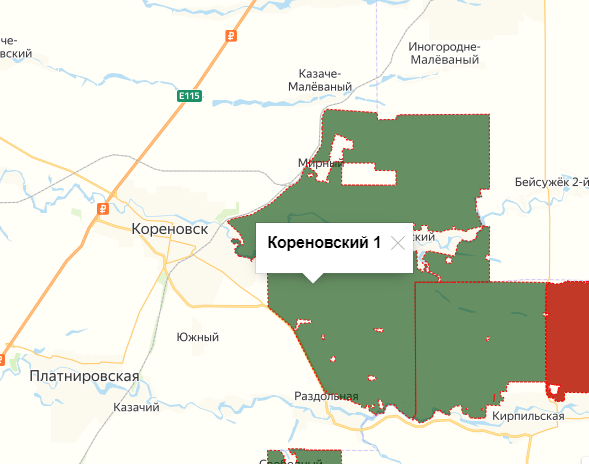 Рисунок 2 Схема расположения охотничьих угодий на территории поселения1.12.2. Особо ценные продуктивные сельскохозяйственные угодьяПеречень особо ценных продуктивных сельскохозяйственных угодий на территории Кореновского района, использование которых не допускается для целей, не связанных с сельскохозяйственным производством утверждены Распоряжением Главы администрации Краснодарского края от 22.11.2005 № 1069-р.1.12.3. Горные отводыСтроительство объектов капитального строительства на земельных участках, расположенных за границами населенных пунктов, размещение подземных сооружений за границами населенных пунктов разрешаются только после получения заключения федерального органа управления государственным фондом недр или его территориального органа об отсутствии полезных ископаемых в недрах под участком предстоящей застройки. Раздел 2. Сведения о планируемых объектах федерального значения и планируемых объектах регионального значения2.1. Виды, назначение и наименования объектов федерального значения, объектов регионального значения, планируемых для размещения на территории поселения, их основные характеристики, местоположениеВ соответствии со Схемой территориального планирования Российской Федерации в области федерального транспорта (железнодорожного, воздушного, морского, внутреннего водного транспорта) и автомобильных дорог федерального значения, на территории поселения было запланировано размещения 1 федерального объекта.В соответствии со схемами территориального планирования Российской Федерации в иных областях, размещение объектов не планируется.Таблица 31 Перечень планируемых к размещению объектов федерального значения в соответствии с СТП РФОбъекты федерального и регионального значения отображаются в информационно-справочных целях и не являются утверждаемыми в генеральном плане городского поселенияПо информации, полученной от администрация поселения, планируемый к размещению на территории поселения объект федерального значения «Имени М.Горького – Котельниково – Тихорецкая – Крымская, комплексная реконструкция участка железной дороги с обходом Краснодарского железнодорожного узла – двухпутная железнодорожная электрифицированная линия общего пользования протяженностью 72 км, ввод вторых железнодорожных путей общего пользования (Кореновский район)» на территории поселения реализован.Таблица 32 Перечень планируемых к размещению объектов регионального значенияОбъекты федерального и регионального значения отображаются в информационно-справочных целях и не являются утверждаемыми в генеральном плане городского поселения2.2. Характеристики зон с особыми условиями использования территорий в случае, если установление таких зон требуется в связи с размещением данных объектовТаблица 33 Зоны с особыми условиями использования территории, устанавливаемые от планируемых к размещению объектов регионального значения2.3. Обоснование выбранного варианта размещения планируемых объектов регионального значенияТаблица 34 Обоснования выбранных вариантов размещения объектов регионального значенияРаздел 3. Сведения о планируемых объектах местного значения муниципального района3.1. Виды, назначение и наименования объектов местного и иного значения муниципального района, планируемых для размещения на территории поселения, их основные характеристики, местоположениеТаблица 35 Перечень планируемых к размещению объектов местного значения муниципального района 3.1.1. Объекты социально-бытового и культурного обслуживания 3.1.2. Объекты социально-бытового и культурного обслуживания 3.1.3. Перечень изменений в генеральный план Кореновского городского поселения Кореновского района3.2. Характеристики зон с особыми условиями использования территорий в случае, если установление таких зон требуется в связи с размещением данных объектовТаблица 36 Зоны с особыми условиями использования территории, устанавливаемые от планируемых к размещению объектов местного значения муниципального района3.3. Обоснование выбранного варианта размещения планируемых объектов местного значения муниципального районаТаблица 37 Обоснование выбранного варианта размещения планируемых объектов местного значения муниципального районаРаздел 4. Оценка возможного влияния планируемых для размещения объектов местного значения поселения на комплексное развитие его территории4.1. Прогноз изменения численности населения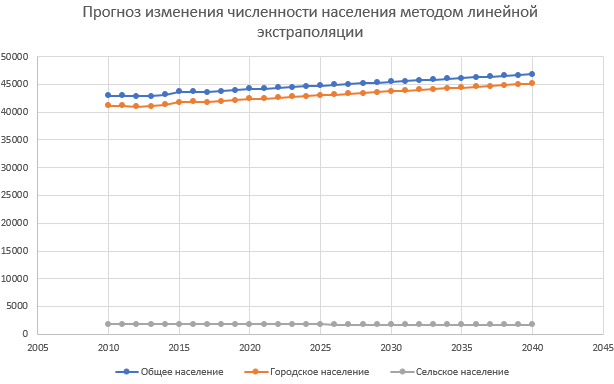 Рисунок 3 Прогноз изменения численности населенияНаиболее вероятная численность населения на расчетный срок принимается 46841 (в том числе 8506 младше трудоспособного возраста, 24835 трудоспособного возраста и 13500 старше трудоспособного возраста). Планируемое городское население 45148 человек, сельское – 1693 человек.4.2. Анализ нормативов градостроительного проектированияРегиональные нормативы градостроительного проектирования Краснодарского края (далее – РНГП) утверждены Приказом департамента по архитектуре и градостроительству Краснодарского края.В соответствии с типологической характеристикой городских населенных пунктов в РНГП, г. Кореновск является малым городом. В указанных нормативах приведены следующие показатели:- нормы расчета учреждений и предприятий обслуживания и размеры земельных участков для их размещения, а также рекомендуемая обеспеченность на 1000 человек (в пределах минимума);- размеры земельных участков учреждений начального профессионального образования;- радиусы обслуживания учреждений, организаций и предприятий обслуживания;- радиусы пешеходной доступности и время транспортной доступности для учреждений общего образования;- минимальной плотности застройки площадок промышленных предприятий;- иные показатели.Местные нормативы градостроительного проектирования Кореновского района Краснодарского края (далее – МНГП МР) не содержат предельные значения расчетных показателей минимально допустимого уровня обеспеченности объектами местного значения населения городского поселения и расчетных показателей минимально допустимого уровня обеспеченности такими объектами населения поселения. МНГП МР установлены следующие показатели:- расчетная площадь селитебной территории на одну квартиру;- предельно допустимые параметры застройки жилой зоны;- расчетная плотность населения на территории населенных пунктов;- площади нормируемых элементов дворовой территории;- предельно допустимые значения коэффициента использования территории участка жилой застройки для различных типов малоэтажного строительства;- минимальная плотность застройки площадок сельскохозяйственных предприятий;- минимальная и максимальная площадь приквартирных участков;- иные показатели.В то же время, МНГП МР устанавливает следующие требования:1) Обеспечение жителей каждого населенного пункта услугами первой необходимости должно осуществляться в пределах пешеходной доступности не более 30 минут (2 - 2,5 км); при этом размещение организаций более высокого уровня обслуживания, в том числе периодического, необходимо предусматривать в границах поселений с пешеходно-транспортной доступностью не более 60 минут.2) Радиусы обслуживания в сельских населенных пунктах допускаются: общеобразовательных учреждений:– для учащихся I ступени обучения - не более 2 км пешеходной и не более 15 мин (в одну сторону) транспортной доступности;– для учащихся II и III ступеней обучения - не более 4 км пешеходной и не более 30 минут (в одну сторону) транспортной доступности. Предельный радиус обслуживания обучающихся II - III ступеней не должен превышать 15 км;–- организаций торговли - в соответствии с приложением 1 к настоящим Нормативам;– поликлиник, амбулаторий, фельдшерско-акушерских пунктов и аптек - не более 30 минут пешеходно-транспортной доступности.Время доступности должно составлять не более:для парков - 20 минут;для парков планировочных районов - 15 минут или 1200 м.3) При проектировании микрорайона (квартала) озелененные территории общего пользования рекомендуется формировать в виде сада микрорайона, обеспечивая его доступность для жителей микрорайона на расстоянии не более 400 м.4) Сельский сад представляет собой озелененную территорию с ограниченным набором видов рекреационной деятельности, предназначенную преимущественно для прогулок и кратковременного отдыха населения, проживающего в радиусе пешеходной доступности, площадью от 5 до 10 гектаров.5) Зоны массового кратковременного отдыха следует располагать в пределах доступности на общественном транспорте не более 1,5 ч.6) Сооружения для хранения легковых автомобилей населения следует размещать в радиусе доступности 250 - 300 м от мест жительства автовладельцев, но не более чем в 800 м; на территориях коттеджной застройки - не более чем в 200 м. Допускается увеличивать дальность подходов к сооружениям хранения легковых автомобилей для жителей кварталов с сохраняемой застройкой до 1500 м.7) В населенном пункте с населением от 20 до 50 тыс. человек при площади его территории до 2000 га должно располагаться 2 пожарных депо.8) В населенном пункте с населением до 50 тыс. человек должны быть 1 автолестница и автоподъемник, 1 автомобиль газодымозащитной службы.Местные нормативы градостроительного проектирования Кореновского городского поселения Кореновского района (далее – МНГП ГП) включают в себя: 1) основную часть (расчетные показатели минимально допустимого уровня обеспеченности населения Кореновского городского поселения Кореновского района объектами местного значения и расчетные показатели максимально допустимого уровня территориальной доступности таких объектов для населения Кореновского городского поселения Кореновского района);2) материалы по обоснованию расчетных показателей, содержащихся в основной части местных нормативов;3) правила и область применения расчетных показателей, содержащихся в основной части местных нормативов.Таблица 38 Обоснование необходимости размещения планируемых объектов местного значения Кореновского городского поселения Кореновского районаПримечания:1. В условия сложного рельефа, в РНГП радиусы обслуживания следует уменьшать на 30%.2. Размещение общеобразовательных организаций допускается на расстоянии транспортной доступности: для учащихся начального общего образования - 15 мин. (в одну сторону), для учащихся основного общего и среднего общего образования - не более 50 мин. (в одну сторону).4.3. Сведения об утвержденных документах стратегического планирования, о национальных проектах, об инвестиционных программах субъектов естественных монополий, организаций коммунального комплекса, о решениях органов местного самоуправления, иных главных распорядителей средств соответствующих бюджетов, предусматривающих создание объектов местного значенияТранспортная стратегия Российской Федерации на период до 2030 года, утвержденная распоряжением Правительства Российской Федерации от 22 ноября 2008 г. № 1734-р.4.3.1. Стратегии социально-экономического развития Кореновского районаСтратегическая цель Кореновского района:обеспечение устойчивого социально-экономического развития на основе широкого внедрения инновационных технологий, повышения производительности труда, роста качества жизни населения района;повышение конкурентоспособности производства предприятий района в условиях импортозамещения и экологизации;развитие системы экономической безопасности района.В данной стратегии также указываются цели по следующим направлениям:Агропромышленный комплекс:- развитие эффективного, рационального и диверсифицированного сельскохозяйственного производства, основанного на принципах устойчивого развития и использования инновационных технологий, активно участвующего в обеспечении потребностей населения, предприятий перерабатывающей промышленности в основных видах сельскохозяйственной продукции;- развитие района в один из ведущих производителей и экспортеров конкурентоспособных, брендированных, экологически чистых, высококачественных продуктов питания и продуктов переработки сельскохозяйственной продукции.Комплекс отраслей промышленности:- один из лидеров регионального рынка продукции обрабатывающих производств, обеспечивающий высокий уровень конкурентоспособности на основе применения современных эффективных и экологически чистых технологий, удовлетворяющий потребности ключевых отраслей экономики и населения страны, края и района в качественной конкурентоспособной продукции;- район с высоким уровнем удовлетворения потребностей экономики и населения продукцией отрасли «Обеспечение электроэнергией, газом и паром; кондиционирование воздуха», а также обеспечения потребностей населения в питьевой воде в необходимом количестве и качестве, соответствующем действующим требованиям по безопасности;- район, активно участвующий в реализации концепции снижения пагубного воздействия на окружающую природу и людей.Торгово-транспортно-логистический комплекс:Кореновский район – один из ключевых центров Краснодарского края, обеспечивающий развитие транспортной инфраструктуры с максимальной проницаемостью территории;Кореновский район – один из ключевых центров Краснодарского края, обеспечивающий развитие логистической системы;Кореновский район – один из ключевых центров Краснодарского края, обеспечивающий развитие системы торговли, сочетающей современные и традиционные формы, удовлетворяющей потребности населения в качественных и безопасных товарах по доступным ценам.Комплекс социальных и инновационных услуг:- район, формирующий накопление человеческого капитала, как основы долгосрочной конкурентоспособности, и создание лучших условий для жителей района - открытых, мотивированных, ценящих здоровье, семью и дружеское общение, наслаждающихся долголетием и умеющих находить баланс консервативного и прогрессивного;- повышение качества медицинского обслуживания населения, доступности медицинской помощи за счет преодоления дефицита медицинских кадров, снижения нагрузки на первичное звено здравоохранения, развития института врачей общей практики и модернизации материально-технической базы лечебных учреждений;- повышение качества школьного и дошкольного образования на основе преодоления дефицита учительских кадров и материально-технического обеспечения образовательных учреждений;- создание условий, ориентирующих граждан на здоровый образ жизни, в том числе на занятия физической культурой и спортом, развитие спортивной инфраструктуры;- достижение разнообразия и доступности культуры на территории поселения, служащей основой для свободы самовыражения и самореализации креативных людей.Защита населения и территорий от чрезвычайных ситуаций природного и техногенного характера, «Безопасный город»:- защита населения и территорий от чрезвычайных ситуаций природного и техногенного характера, обеспечение безопасности населения, построение сегментов аппаратно-программного комплекса «Безопасный город», развитие и эксплуатация системы обеспечения вызова экстренных служб по единому номеру «112».В соответствии со стратегией приоритетными направлениями привлечения инвестиций в экономику района являются: животноводство; растениеводство открытого и закрытого грунта, переработка сельскохозяйственной продукции.Стратегическая цель экологической политики муниципального образования Кореновский район совпадает со Стратегической целью экологической политики края: район, обладающий разнообразными, в т. ч. уникальными, природными системами, сберегаемыми для будущих поколений, и высоким уровнем экологической безопасности, эффективно использующий природные ресурсы на основе соблюдения принципов устойчивого развития для обеспечения высокого качества жизни населения района.4.3.2. Национальные проектыНа территории поселения реализованы следующие объекты в соответствии с региональными проектами, имеющих цель реализацию национальных проектов в соответствии с Указом Президента Российской Федерации от 07.05.2018 г. № 204 «О национальных целях и стратегических задачах развития РФ на период до 2024 года»: - строительство фельдшерско-акушерского пункта в п. Мирный по адресу ул. Первомайская, 1а (реализован в 2019 году);- благоустройство мест массового отдыха населения в г. Кореновск по адресам ул. Красная и ул. Венеры Павленко, берег реки «Бейсужек Левый» от ул. Мира до ул. Л. Толстого;- построена школа на 550 мест в г. Кореновск по адресу ул. Пролетарская, 163 В;- детский сад в 10 мкр. г. Кореновска на 325 мест (в т. ч. 50 мест ясли);- обновлены кабинеты по предметным областям в существующих школах;- иные объекты.4.3.3. Программы комплексного развития и муниципальные программы4.3.3.1 Программа комплексного развития систем социальной инфраструктурыПрограмма комплексного развития социальной инфраструктуры Кореновского городского поселения Кореновского района на 2017-2028 годы утверждена Решением Совета Кореновского городского поселения от 25.10.2017 № 346.Программа имеет следующие цели:- создание материальной базы развития социальной инфраструктуры для обеспечения решения главной цели – повышение качества жизни населения на территории Кореновского городского поселения Кореновского района;- повышение безопасности, качества и эффективности использования населением объектов социальной инфраструктуры Кореновского городского поселения Кореновского района;- обеспечение доступности объектов социальной инфраструктуры поселения для населения Кореновского городского поселения Кореновского района, в соответствии с нормативами градостроительного проектирования Кореновского городского поселения Кореновского района;- обеспечение сбалансированного, перспективного развитие социальной инфраструктуры Кореновского городского поселения Кореновского района, в соответствии с установленными потребностями в объектах социальной инфраструктуры поселения;- обеспечение достижения расчетного уровня обеспеченности населения Кореновского городского поселения Кореновского района услугами в областях образования, здравоохранения, физической культуры и массового спорта и культуры;- повышение эффективности функционирования действующей социальной инфраструктуры.Таблица 39 Планируемые программой комплексного развития социальной инфраструктуры мероприятия4.3.3.2 Программа комплексного развития систем транспортной инфраструктурыПрограмма комплексного развития социальной инфраструктуры Кореновского городского поселения Кореновского района на 2017-2028 годы утверждена Решением Совета Кореновского городского поселения от 22.11.2017 № 360.Программа имеет следующие цели:- безопасность, качество и эффективность транспортного обслуживания населения, юридических лиц и индивидуальных предпринимателей Кореновского городского поселения Кореновского района; - доступность объектов транспортной инфраструктуры для населения и субъектов экономической деятельности в соответствии с нормативами градостроительного проектирования Кореновского городского поселения Кореновского района; -эффективность функционирования действующей транспортной инфраструктуры.Данной программой запланированы следующие мероприятия:- реконструкция перегруженных движением участков автомобильных дорог;- ликвидация грунтовых разрывов и реконструкция участков дорог, имеющих переходный тип дорожной одежды проезжей части;- формирование системы улиц с преимущественно пешеходным движением;- устройство велодорожек в поперечном профиле главных улиц- реконструкция искусственных сооружений для приведения их характеристик в соответствии с параметрами автомобильных дорог на соседних участках;- строительство автостоянок около объектов обслуживания и организация общественных стоянок в местах наибольшего скопления автомобилей;- расширение основных существующих главных и основных улиц с целью доведения их до проектных поперечных профилей;- ремонт и реконструкция дорожного покрытия существующей улично-дорожной сети;- строительство тротуаров и пешеходных пространств (скверы, бульвары) для организации системы пешеходного движения в поселении.В итоге планируется к 2028 году достигнуть следующих показателей:- 172 остановочных площадок общественного транспорта;- 1200 мест парковочных пространств;- 140 пешеходных дорожек, тротуаров, соответствующих нормативным требованиям для организации пешеходного движения;- 3 пункта хранения велосипедов;- 5 стоянок большегрузного транспорта.Одним из основных целевых показателей развития транспортной инфраструктуры является 80,1 км отремонтированных дорог общего пользования муниципального значения.4.3.3.3 Программа комплексного развития систем коммунальной инфраструктурыПрограмма комплексного развития социальной инфраструктуры Кореновского городского поселения Кореновского района на период 20 лет (до 2032 года) с выделением 1-ой очереди строительства – 10 лет с 2013 г. до 2022 г. и на перспективу до 2041 года утверждена Решением Совета Кореновского городского поселения от 25.12.2013 № 394.Программа имеет следующие цели:- развитие систем коммунальной инфраструктуры и объектов, используемых для утилизации (захоронения) твердых бытовых отходов в соответствии с потребностями жилищного и гражданского строительства, за счет модернизации и строительства коммунальной инфраструктуры на территории МО;- повышение качества и надежности производимых для потребителей (оказываемых) услуг;- улучшение экологической ситуации на территории города;- оптимизация затрат на производство коммунальных услуг, снижения ресурсопотребления.Таблица 40 Перечень планируемых объектов в соответствии с Программой комплексного развития систем коммунальной инфраструктуры4.3.3. Планы и программы субъектов естественных монополий и организаций коммунального комплекса На территории поселения в ближайшие годы не планируется реализация инвестиционных проектов АО «НЭСК-электросети».Инвестиционной программой ПАО «Кубаньэнерго» планируется на территории поселения «Строительство ВЛ 110 кВ Ново-Лабинская-Кореновская, (ориентировочная протяженность 55 км.)», которая также является планируемым к размещению объектом регионального значения. 4.4. Обоснование выбранного варианта размещения объектов местного значения поселения и перспективы развития4.4.1. Перспективы развития транспортной инфраструктурыПо территории поселения проходит федеральная автомобильная дорога М4 «Дон», которая является крупной транспортной артерией, вдоль которой уже концентрируется множество объектов придорожного сервиса. Ввиду увеличения численности населения Краснодарского края и его туристического и курортного значения в масштабах страны, остается множество перспектив развития придорожного сервиса вдоль данной автомобильной дороги и далее, особенно на территории Кореновского городского поселения, в виду большого количества населения, которое может быть вовлечено в экономическую деятельность, связанную с придорожным сервисом.Развитие высокоскоростного железнодорожного транспорта увеличивает мобильность населения и создает возможность маятниковой миграции жителям поселения на рабочие места в г. Краснодар, используя общественный железнодорожный транспорт.Одним из основных направлений развития транспортной инфраструктуры является текущий ремонт и реконструкция автомобильных дорог с целью увеличения их качества и безопасности. В то же время при реконструкции и ремонте автомобильных дорог, а также при проведении мероприятий по организации дорожного движения генеральным планом рекомендуется снижение максимальной скорости движения по дорогам внутри населенного пункта, за исключением федеральной автомобильной дороги М4 «Дон» до 40 км/ч.Также генеральным планом предлагается при реконструкции и строительстве автомобильных дорог, также при текущем ремонте автомобильных дорог ремонтировать и реконструировать тротуары и линии освещения.Оценка транспортного спроса, проведенная путем анкетирования, показывает, что при прогнозируемых темпах социально-экономического развития спрос на грузовые перевозки автомобильным транспортом к 2028 году увеличится. Объем перевозок пассажиров автобусами и легковыми автомобилями к 2028 году также увеличится на 12 процентов.4.4.2. Перспективы развития инженерной инфраструктурыНа территории поселения не планируется размещение объектов газоснабжения в период до 2023 года на территории поселения, в соответствии с региональными программами.Потенциальным преимуществом Кореновского городского поселения Кореновского района по сравнению с другими муниципальными внутрирайонными образованиями является наличие в его составе города Кореновска, на территории которого расположены основные бюджет-образующие предприятия района, что также влияет на развитие объектов инженерной инфраструктуры, в том числе для обеспечения объектов районного значения.С ростом численности населения поселения прогнозируется увеличения спроса водо-, электро-, газо-, теплопотребление и водоотведение. Генеральным планом предлагается реконструкция и развитие инженерной инфраструктуры с целью обеспечения возможности обеспечения потребностей населения.4.4.3. Перспективы развития социальной инфраструктурыДокументами территориального планирования предусмотрены строительство и реконструкция объектов образования, культуры и здравоохранения с целью обеспечения нормативной обеспеченности в соответствии с нормативами градостроительного проектирования. Размещение этих объектов обусловлено также стабильным небольшим ростом городского населения. Предполагается также, что в перспективе с дальнейшим экономическим развитием поселения увеличением потребительских способностей поселения возможно создание частных детских садов, учреждений дополнительного образования и культуры. В то же время, в связи с увеличением доли населения старше трудоспособного возраста прогнозируется рост потребности населения в объектах социального обслуживания. Генеральным планом обеспечена возможность размещения указанных выше объектов функциональным зонированием, которую также предлагается сохранить градостроительным зонированием при установлении градостроительных регламентов.Потенциальным преимуществом Кореновского городского поселения Кореновского района по сравнению с другими муниципальными внутрирайонными образованиями является наличие в его составе города Кореновска, на территории которого расположены основные бюджет-образующие предприятия района, что также влияет на развитие объектов социального обслуживания.По информации от администрации Кореновского городского поселения на земельном участке 23:12:0601011:1637 планируется размещение поликлиники.4.4.4. Обоснование выбранного варианта размещения объектов местного значения поселенияОбъекты местного значения Кореновского городского поселения - объекты капитального строительства, иные объекты, территории, которые необходимы для осуществления органами местного самоуправления полномочий по вопросам местного значения и в пределах переданных государственных полномочий в соответствии с федеральными законами, законами Краснодарского края, уставом муниципального образования и оказывают существенное влияние на социально-экономическое развитие Кореновского городского поселения.Градостроительным кодексом Краснодарского края установлены следующие виды объектов местного значения, подлежащие отображению в генеральном плане поселения: 1) объекты, предназначенные для организации в границах городского, сельского поселения электро-, тепло-, газо-, водоснабжения и водоотведения в пределах полномочий, установленных законодательством Российской Федерации, в том числе:а) линии электропередачи, подстанции, проектный номинальный класс напряжения которых составляет 0,4 - 10 кВ, за исключением видов объектов местного значения, подлежащих отображению на схеме территориального планирования муниципального района, и объектов, реконструкция которых (строительство и (или) реконструкция их частей, включая являющиеся неотъемлемой технологической частью здания, строения и сооружения) не приводит к изменению их основных характеристик (класс напряжения, установленная мощность) и осуществляется в границах соответствующего поселения, на территории которого расположены реконструируемые объекты;б) газопроводы, предназначенные для транспортировки природного газа с рабочим давлением в газопроводе до 1,2 МПа включительно и сжиженного углеродного газа с рабочим давлением в газопроводе до 1,6 МПа включительно, за исключением видов объектов краевого значения, подлежащих отображению на схеме территориального планирования Краснодарского края, видов объектов местного значения, подлежащих отображению на схеме территориального планирования муниципального района, и объектов, реконструкция которых (строительство и (или) реконструкция их частей, включая здания, строения и сооружения, являющиеся неотъемлемыми технологическими частями объекта) не приводит к изменению их основных характеристик (рабочее давление) и осуществляется в границах соответствующего поселения, на территории которого расположены реконструируемые объекты;в) объекты, предназначенные для организации в границах городского, сельского поселения тепло-, водоснабжения и водоотведения в соответствии с Федеральным законом от 06.10.2003 года N 131-ФЗ «Об общих принципах организации местного самоуправления в Российской Федерации», Федеральным законом от 27.07.2010 года N 190-ФЗ «О теплоснабжении», Федеральным законом от 07.12.2011 года N 416-ФЗ «О водоснабжении и водоотведении», Законом Краснодарского края от 08.08.2016 года N 3459-КЗ «О закреплении за сельскими поселениями Краснодарского края отдельных вопросов местного значения городских поселений», за исключением объектов, реконструкция которых (строительство и (или) реконструкция их частей, включая здания, строения и сооружения, являющиеся неотъемлемыми технологическими частями объекта) осуществляется в границах соответствующего поселения, на территории которого расположены реконструируемые объекты;2) автомобильные дороги местного значения в границах городского и сельского поселения, городского округа;3) объекты, предназначенные для организации предоставления начального общего, основного общего, среднего общего образования по основным общеобразовательным программам, дополнительного образования детям (за исключением предоставления дополнительного образования детям в организациях регионального значения) и дошкольного образования на территории поселения, городского округа (за исключением объектов регионального значения);4) объекты, предназначенные для обеспечения развития на территории поселения, городского округа физической культуры и массового спорта, организации проведения официальных физкультурно-оздоровительных и спортивных мероприятий поселения, городского округа;5) территории и зоны охраны объектов культурного наследия (памятники истории и культуры) местного (муниципального) значения, расположенных на территории поселения, городского округа и находящихся в собственности поселения, городского округа;6) объекты, относящиеся к области предупреждения чрезвычайных ситуаций на территории поселения, городского округа и ликвидации их последствий:а) объекты, предназначенные для организации и осуществления мероприятий по гражданской обороне, защите населения и территории поселения от чрезвычайных ситуаций природного и техногенного характера, а также организации деятельности аварийно-спасательных служб и (или) аварийно-спасательных формирований на территории поселения, городского округа;б) водоохранные зоны, зоны затопления, подтопления и прибрежные защитные полосы искусственных водных объектов в границах населенных пунктов поселения, городского округа;в) санитарно-защитные зоны объектов капитального строительства местного значения поселения, городского округа;г) объекты инженерной защиты и гидротехнические сооружения в границах населенного пункта поселения, городского округа;д) объекты аварийно-спасательной службы и (или) аварийно-спасательных формирований, решения о создании которых принимают органы местного самоуправления;е) территории карьеров для проведения берегоукрепительных работ;7) лечебно-оздоровительные местности и курорты местного значения на территории поселения, городского округа, а также объекты, предназначенные для их создания, развития и обеспечения охраны;8) особо охраняемые природные территории местного значения и объекты, размещение которых планируется в границах особо охраняемой природной территории местного значения;9) объекты, предназначенные для развития сельскохозяйственного производства на территории поселения, городского округа;10) объекты местного значения поселения, городского округа, относящиеся к области жилищного строительства:а) муниципальный жилищный фонд, в том числе специализированный;б) территории для комплексного освоения в целях жилищного строительства;в) застроенная территория, в отношении которой в соответствии с ГрК Российской Федерации органом местного самоуправления принимается решение о ее развитии;11) объекты местного значения поселения, городского округа, относящиеся к области организации ритуальных услуг:а) территории мест захоронения;б) здания и сооружения организаций ритуального обслуживания;12) объекты местного значения поселения, городского округа, относящиеся к области промышленности, агропромышленного комплекса, логистики и коммунально-складского назначения:а) промышленные, агропромышленные предприятия или несколько предприятий, деятельность которых осуществляется в рамках единого производственно-технологического процесса, находящиеся в собственности поселения, городского округа, или решение о создании которых принимает орган местного самоуправления поселения, городского округа;б) гаражи, паркинги, многоэтажные стоянки, находящиеся в собственности поселения, городского округа;в) логистические центры, комплексы, складские территории, параметры которых устанавливаются заданием на разработку генерального плана поселения, городского округа;13) объекты местного значения поселения, городского округа, относящиеся к области благоустройства и озеленения территории поселения, городского округа, использования, охраны, защиты, воспроизводства городских лесов, лесов особо охраняемых природных территорий:а) лесничества на землях поселений, населенных пунктов, на которых расположены городские леса;б) парки, скверы, бульвары, набережные, ботанические сады в границах населенных пунктов поселения, городского округа;14) объекты местного значения поселения, городского округа, относящиеся к области связи, общественного питания, торговли, бытового и коммунального обслуживания, к которым относятся здания и сооружения, параметры которых устанавливаются заданием на разработку генерального плана поселения, городского округа, в том числе:а) объекты, предназначенные для предоставления услуг связи;б) объекты торговли;в) предприятия общественного питания;г) рыночные комплексы;д) предприятия бытового обслуживания;Таблица 41 Обоснование выбранного варианта размещения объектов местного значения поселенияТаблица 42 Характеристика зон с особыми условиями использования планируемых к размещению объектов местного значения Кореновского городского поселения1. Режим использования территории устанавливается в соответствии с Постановлением Правительства Российской Федерации от 24.02.2009 № 160 «О порядке установления охранных зон объектов электросетевого хозяйства и особых условий использования земельных участков, расположенных в границах таких зон».2. Режим использования территории в границах зоны санитарной охраны источников водоснабжения устанавливается в соответствии с СанПиНом 2.1.4.1110-02, утвержденными постановлением Главного государственного санитарного врача Российской Федерации от 14.03.2002 № 10 «О введении в действие Санитарных правил и норм «Зоны санитарной охраны источников водоснабжения и водопроводов питьевого назначения».3. Режим использования территории устанавливается в соответствии с главой V СанПиН 2.2.1/2.1.1.1200-03 «Санитарно-защитные зоны и санитарная классификация предприятий, сооружений и иных объектов»4.5. Предложения по функциональному зонированию территорииФункциональное зонирование территории поселения является одним из главных элементов регулирования территориального развития, определяющим хозяйственно-градостроительную направленность функциональных зон, их границы, режимы (регламенты) использования их территории.Функциональное назначение территории понимается как преимущественный вид деятельности (функция), для которого предназначена территория. Параметры функциональных зон были установлены с учетом ранее утвержденного генерального плана, действующих правил землепользования и застройки, существующего землепользования и исторически сложившейся практики формирования границ земельных участков на территории поселения, нормативами градостроительного проектирования и иными нормативами и рекомендациями.В генеральном плане предлагается изменение состава и положения функциональных зон, что предполагает более качественное преобразование жилой и общественной среды, повышения компактности элементов планировочной структуры и обеспечение размещения объектов социальной инфраструктуры в пределах нормативной доступности.Таблица 43 Перечень и описание функциональных зонПри определении характера и масштаба функциональных зон проектом учтена сложившаяся на настоящий момент градостроительная ситуация, потребности в тех или иных ее изменениях в течение расчетного периода и тенденции в социальных, экономических и демографических процессах, влияющих на нее. Также при проведении функционального зонирования были уточнены размеры и конфигурации функциональных зон с учетом существующего землепользования.Генеральным планом была существенно преобразована планировочная структура на севере и несущественно на юго-западе г. Кореновск с целью определения возможности размещения населения, с учётом перспективного роста, а также для достижения нормативных показателей жилищной обеспеченности. В указанных территориях выделены места для отдыха и рекреации, а также для бытового обслуживания. Жилые территории комбинируются зоной индивидуальной жилой застройки, характерной данной местности и малоэтажной застройки с целью обеспечения компактности, уменьшения затрат на размещение инженерной и транспортной инфраструктуры и недопущению излишнего расползания города.Генеральным планом предлагается дальнейшее развитие существующего зеленого каркаса населенных пунктов поселения, основными осями являются существующие водные объекты: р. Бейсужек Левый и р. Малевана.4.6. Основные технико-экономические показатели Таблица 44 Технико-экономические показателиРаздел 5. Перечень и характеристика основных факторов риска возникновения чрезвычайных ситуаций природного и техногенного характера5.1. Перечень возможных источников природных чрезвычайных ситуаций Природная чрезвычайная ситуация – обстановка на определенной территории или акватории, сложившаяся в результате возникновения источника природной чрезвычайной ситуации, который может повлечь или повлек за собой человеческие жертвы, ущерб здоровью и (или) окружающей природной среде, значительные материальные потери и нарушение условий жизнедеятельности людей. 5.1.1. Опасные геологические и гидрогеологические процессыНа территории поселения в границах населенного пункта х. малеванный в отношении р. Малеваны установлены зоны затопления при половодьях и паводках однопроцентной обеспеченности (повторяемость 1 раз в 100 лет) в соответствии с Приказом Кабанского бассейнового водного управления от 24.09.2020 № 141-пр.Территории поселения, расположенная на прибрежных участках, может быть затоплена паводковыми водами, ветровым нагоном воды и подтоплена грунтовыми водами. Территория Кореновского городского поселения включает следующие геоморфологические элементы:пойменные террасы рек Бейсужек Левый, Малеваной;склоны водоразделов;водоразделы;ложбины стока и балки.Пойменная терраса р. Бейсужек Левый простирается извилистой полосой в субширотном направлении. В среднем ширина пойменной террасы 1,0...1,5 км. Тыловой шов поймы нечетко выражен в рельефе. Пойменная терраса изобилует рукавами, старицами и протоками. Первоначальный рельеф поймы не сохранен, поверхность поймы преобразована гидротехническими сооружениями. На реке Бейсужек Левый расположен г. Кореновск.Пойменные террасы реки Журавки и впадающей в нее реки Малеваной протягиваются узкими полосами почти строго параллельно друг другу в субширотном направлении. Ширина их не более 500 м. Русла обводнены непрерывным водотоком. На берегу р. Малеванной расположен х. Малеванный.Наибольшее развитие в пределах территории районирования имеют следующие физико-геологические процессы и явления:подтопление;потенциальное подтопление;затопление в паводки вблизи русла;заболачивание;эрозионно-аккумулятивные процессы временных водотоков (оврагообразование);просадка грунтов;дефляция, аккумуляция, пыльные бури;сейсмичность.Интенсивность сейсмических воздействий в баллах (фоновая сейсмичность) для территории поселения принята на основе комплекта карт общего сейсмического районирования территории Российской Федерации (ОСР-2016), утвержденных Российской академией наук. Указанный комплект карт предусматривает осуществление антисейсмических мероприятий при строительстве объектов и отражает 10%-ную - карта А, 5%-ную - карта В, 1%-ную - карта С, вероятности возможного превышения (или 90%-ную, 95%-ную и 99%-ную вероятности не превышения) в течение 50 лет указанных на картах значений сейсмической интенсивности. Указанным значениям вероятностей соответствуют следующие средние интервалы времени между землетрясениями расчетной интенсивности: 500 лет (карта А), 1000 лет (карта В), 5000 лет (карта С). Указанным значениям вероятностей соответствуют следующие средние интервалы времени между землетрясениями расчетной интенсивности: 500 лет (карта А), 1000 лет (карта В), 5000 лет (карта С).В соответствии с приложением 1 «Список населенных пунктов Российской Федерации, расположенных в сейсмических районах, с указанием фоновой сейсмической интенсивности в баллах шкалы MSK-64 для средних грунтовых условий и трех степеней сейсмической опасности - А (10%), В (5%), С (1%) в течение 50 лет» на картах ОСР-2016 г. Кореновск имеет следующие показатели: карта А – 7; карта В – 7; карта С – 8. Опасные природные воздействия могут проявляться в виде динамических и статических воздействий и приводить к изменению напряженно-деформированного состояния строительных конструкций и (или) оснований зданий либо сооружений, влияющих на безопасность объекта и приводящих к его разрушению или невозможности дальнейшей эксплуатации, а также влекущих негативные последствия, угрожающие жизни и здоровью людей.Оценку категории опасности природных процессов и явлений следует проводить при выполнении инженерных изысканий, исходя из характеристик и параметров опасных процессов, явлений, специфических и многолетнемерзлых грунтов, выявленных на исследуемой территории, которые могут оказать негативное воздействие на здания и сооружения и/или угрожать жизни и здоровью людей.Сведения об опасных природных процессах (в том числе с указанием категории), характерных для территории Кореновского городского поселения:- землетрясения – опасные;- подтопление территории - умеренно опасные;- природные пожары (категория не устанавливается);- сильный ветер силой до 41 м/с (категория не устанавливается);- наледообразования – умеренно-опасные;- эрозия плоскостная и овражная - умеренно опасные.5.1.2. Опасные метеорологические явления и процессыНа территории Кореновского городского поселения основной опасностью метеорологического происхождения являются:- ураганные ветры - скорость свыше 25 м/сек;- пылевые бури;- крупный град - диаметр градин от 5 до 20 мм;- ливневые дожди (снегопады);- налипание снега;- туман;- грозы;- град;- гололед и обледенение - отложение на проводах диаметром 20 мм и более.В результате ураганных ветров происходит падение деревьев, разрушение жилых и административных зданий, обрыв линий связи и ЛЭП, могут пострадать люди.Осадки являются основным климатическим фактором, определяющим величину поверхностного и подземного стоков. Среднегодовое количество осадков составляет 574 мм. 5.1.3. Природные пожарыПриродный пожар – неконтролируемое распространение огня, охватывающее большие территории. Возгорание в природе очень редко имеет естественную причину – удар молнии, самовозгорание. Чаще всего причиной природного пожара является поведение человека, несоблюдение правил пожарной безопасности.Пожары на территории в летне-осенний период в засушливый период возможны на территории земель сельскохозяйственного назначения (полях), на границах с населенными пунктами, в результате воспламенения опавшей листвы и сухостоя травы. В пожароопасный период не исключено возникновение площадных пожаров, скорость распространения фронта которых может достигать до 25 км/час.5.1.4. Основные характеристики поражающих факторов источников природных чрезвычайных ситуацийОсновными факторами возникновения ЧС природного характера на территории поселения являются инженерно-геологические и климатические особенности района, а также антропогенная деятельность человека, стимулирующая развитие некоторых видов ЧС природного характера.Таблица 45 Перечень поражающих факторов источников природных ЧС5.1.5. Основные мероприятия по защите от природных чрезвычайных ситуацийТаблица 46 Превентивные мероприятия по поводу основных рисков возникновения природных чрезвычайных ситуацийПри разработке проектов планировки территории жилых районов в целях предотвращения подтоплений и затоплений следует руководствоваться следующими требованиями:- все общественные и жилые дома размещаются с учетом обеспечения подъезда к ним машин, подъемно-транспортных механизмов и другой специальной техники для выполнения монтажно-ремонтных работ, а также ввода и действий сил с целью проведения спасательных и других неотложных работ в случае возникновения чрезвычайных ситуаций. Все проезды, площадки и тротуары предусматриваются с твердым покрытием;- ширина автоподъездов – 7,0 м с радиусами закругления 10,0 м по краю проезжей части;- подъем автомобильных дорог и фундаментов домов до уровня затопления с обеспеченностью 1 %;- при благоустройстве улиц предусмотреть устройство дорожной одежды проездов капитального типа с двухслойным асфальтовым покрытием, с двухслойным щебеночным основанием (нижний слой - крупной фракции, верхний слой - мелкой фракции) на подстилающем слое из среднезернистого песка. Общая толщина дорожной одежды проездов должна составлять не менее 0,51 м;- дорожная одежда тротуаров из бетонной брусчатки на песчано-цементной смеси и о песчаном подстилающем слое из среднезернистого песка по уплотненному основании;- на проездах и тротуарах устройство бордюрного камня высотой не менее 0,15 м;- по проектируемым проездам предусмотреть систему уклонов для поверхностного водоотвода.Паводковые явления относятся к гидрологическим процессам, которые на территории области наблюдаются с февраля по апрель месяц. Потенциально опасна на территории - водная эрозия. Неблагоприятным фактором, осложняющим освоение территории поселка под капитальную застройку, является неорганизованный сток поверхностных вод. Освоение территорий под капитальную застройку и их благоустройство требует проведения следующего комплекса инженерных мероприятий:- организация поверхностного стока,- понижение уровня грунтовых вод, - берегоукрепительные работы.Паводки, неорганизованный поверхностный сток и оголенность склонов способствует интенсивному развитию эрозионных процессов. В целях закрепления береговых откосов и благоустройства прибрежной полосы необходимо проведение специальных работ. 5.2. Перечень источников техногенной чрезвычайной ситуации Техногенная чрезвычайная ситуация - состояние, при котором в результате возникновения источника техногенной чрезвычайной ситуации на объекте, определенной территории или акватории нарушаются нормальные условия жизни и деятельности людей, возникает угроза их жизни и здоровью, наносится ущерб имуществу населения, народному хозяйству и окружающей природной среде. Различают техногенные чрезвычайные ситуации по месту их возникновения и по характеру основных поражающих факторов источника чрезвычайной ситуации. Источник техногенной чрезвычайной ситуации - опасное техногенное происшествие, в результате которого на объекте, определенной территории или акватории произошла техногенная чрезвычайная ситуация. К опасным техногенным происшествиям относят аварии на промышленных объектах или на транспорте, пожары, взрывы или высвобождение различных видов энергии.Возможными техногенными чрезвычайными ситуациями на территории поселения могут быть:- возможные последствия при авариях на ПОО;- возможные последствия аварий при перевозке опасных веществ на транспорте (авто-, ж/д, нефте- и газопроводы); - возможные последствия террористических актов.Анализ прошедших аварий позволяет выделить три основные группы причин их возникновения:- отказ оборудования в производственном процессе, механическое разрушение элементов оборудования из-за усталостных явлений, разгерметизация оборудования по причине его разрушения от коррозии;- человеческий фактор: нарушение инструкций по обслуживанию, не соблюдение должностных инструкций, неудовлетворительная организация работ, низкая производственная дисциплина, низкая квалификация персонала, отсутствие контроля над техническим состоянием оборудования, ошибка персонала;- внешние воздействия природного и техногенного характера. Поражающие факторы источников техногенных ЧС по механизму действия подразделяют на факторы: - физического действия; - химического действия.Чрезвычайные ситуации на транспорте могут возникнуть при транспортировке автоцистерн с ГСМ и АХОВ и транспортировке баллонов сжиженного газа. Риски дорожно-транспортных ЧС возникают при нарушении правил дорожного движения. Исходя из данных статистики мониторинга аварий и чрезвычайных ситуаций на автодорогах России, определена вероятность аварии одного автомобиля, перевозящей взрывоопасный груз в расчете на 1 км пути. Вероятность аварии автомобиля с СУГ-1,87*10-7 (сут, км) -1. Коэффициент опасности, определяющий степень вероятности развития аварии в чрезвычайную ситуацию с максимально возможными последствиями, составляет: для автомобильного транспорта - 6*10-4.Документами территориального планирования предполагается реконструкция с повышением технической категории существующих автомобильных дорог на территории поселения, что позволит снизить риски возникновения ЧС на транспорте.Аварии на объектах энергоснабжения приводят к аварийным отключениям систем жизнеобеспечения на сутки и более. Риск возникновения ЧС сохраняется в связи с износом основных сетей и оборудования и представляет угрозу увеличения частоты чрезвычайных ситуаций техногенного характера. Необходимы работы по реконструкции энергетических сетей.С целью защиты от террористических актов необходимы системные мероприятия по оснащению объектов социально-культурного и коммунального назначения техническими средствами экстренного оповещения правоохранительных органов, охране подразделениями вневедомственной охраны, оснащению техническими средствами, исключающими пронос на территорию зданий и сооружений взрывчатых и химически опасных веществ. Учреждения с массовым пребыванием людей должны быть оборудованы камерами наблюдения.5.2.1 Перечень потенциально опасных объектов и объектов транспортаТаблица 47 Перечень потенциально опасных объектов и объектов транспорта в Кореновском городском поселении5.3. Перечень возможных источников биолого-социальной чрезвычайной ситуацииБиолого-социальная чрезвычайная ситуация - состояние, при котором в результате возникновения источника биолого-социальной чрезвычайной ситуации на определенной территории нарушаются нормальные условия жизни и деятельности людей, существования сельскохозяйственных животных и произрастания растений, возникает угроза жизни и здоровью людей, широкого распространения инфекционных болезней, потерь сельскохозяйственных животных и растений.Источник биолого-социальной чрезвычайной ситуации - особо опасная или широко распространенная инфекционная болезнь людей, сельскохозяйственных животных и растений, в результате которой на определенной территории произошла или может возникнуть биолого-социальная чрезвычайная ситуация.На территории Кореновского городского поселения биологически опасные объекты (скотомогильники, ямы Беккери и др.) отсутствуют. Для населения городского поселения остаются опасными в плане возможности возникновения вспышек и эпидемий следующие заболевания: острые кишечные инфекции, ОРВИ, грипп. На территории поселения существует угроза заболевания природно-очаговыми и особо опасными инфекционными заболеваниями - туляремии, сибирской язвы, лептоспироза, геморрагической лихорадке с почечным синдромом, КУ-лихорадке. Природно-очаговые инфекции являются естественными компонентами экосистемы территории. Сформировавшиеся природные очаги устойчивы, существуют длительное время. В результате хозяйственной деятельности человека они могут трансформироваться и менять свои границы. Источники инфекций - сложные комплексы взаимосвязанных и взаимозависимых популяций теплокровных животных, членистоногих и микроорганизмов. Основными носителями инфекций являются дикие позвоночные животные, переносчиками - членистоногие кровососы (клещи, комары, слепни и пр.)Наличие природно-очаговых заболеваний являются факторами экологического риска и возможного возникновения чрезвычайных ситуаций, что необходимо учитывать при хозяйственном и рекреационном использовании территории. В результате ухудшения качества окружающей среды, воздействия техногенных образований на все без исключения компоненты экосистем возрастает риск возникновения заболеваний населения.Наряду с природно-очаговыми инфекциями опасность представляют и социально-обусловленные инфекции: ВИЧ, туберкулез и др.Эпизоотическая обстановка на проектируемой территории остается стабильной.Профилактика инфекционных заболеваний, особенно по группе природно-очаговых инфекций напрямую зависит от санитарно-гигиенического состояния территории. В связи с этим, предусмотрена ликвидация несанкционированных свалок, организация сбора и утилизации коммунальных отходов.5.4. Перечень мероприятий по обеспечению пожарной безопасностиЧисло пожарных депо в поселении, площадь их застройки, а также число пожарных автомобилей принимаются по нормам проектирования объектов пожарной охраны, утвержденных МЧС России.Таблица 48 Существующие объекты пожарной безопасностиПри проектировании проездов и пешеходных путей необходимо обеспечивать возможность проезда пожарных машин к жилым и общественным зданиям, в том числе со встроенно-пристроенными помещениями, и доступ пожарных с автомобильных лестниц или автоподъемников в любую квартиру или помещение.Вдоль фасадов зданий, не имеющих входов, допускается предусматривать полосы шириной 6 м, пригодные для проезда пожарных машин. В качестве источников противопожарного водоснабжения могут использоваться естественные и искусственные водоемы, а также внутренний и наружный водопроводы (в том числе питьевые, хозяйственно-питьевые, хозяйственные и противопожарные).Повышение уровня защищенности населения и территории Кореновского городского поселения от чрезвычайных ситуаций природного и техногенного характера, обеспечение пожарной безопасности и безопасности людей на водных объектах запланировано путем реализации специальных мероприятий, связанных с предупреждением и ликвидацией последствий ЧС. Главная роль отводится предупреждению и недопущению ЧС.Раздел 6. Перечень земельных участков, которые включаются в границы населенных пунктов, входящих в состав Кореновского городского поселения, или исключаются из их границ6.1. Сведения о ранее установленных границах населенных пунктовРанее утвержденным Генеральным планом были установлены границы населенных пунктов: г. Кореновск, х. Малеванный, х. Свободный, п. Мирный и п. Южный.В ЕГРН внесены сведения о границах населенных пунктов г. Кореновск, х. Малеванный, х. Свободный, п. Мирный и п. Южный, которые были установлены генеральным планом, утвержденным Постановлением администрации Кореновского городского поселения Кореновского района от 07.09.2010 № 688. В соответствии с Решением Совета Кореновского городского поселения Кореновского района от 28.11.2018 № 459 внесены изменения в генеральный план, в том числе изменена граница г. Кореновск (в части исключения из границ населенного пункта земельного участка с кадастровым номером 23:12:0601018:442). Изменения в ЕГРН не внесены.Проведенный анализ сведений о границах земельных участков, внесенных в ЕГРН по состоянию на 26.11.2020, выявил наличие пересечений границ населенных пунктов Кореновского городского поселения с рядом земельных участков.В целях приведения в соответствие со статьей 83 Земельного кодекса Российской Федерации администрации Кореновского городского поселения даны соответствующие рекомендации о необходимости проведения дополнительной работы по устранению пересечений границ населенных пунктов и границ земельных участков, включая исправление реестровых ошибок и разделы земельных участков.6.2. Перечень земельных участков, включаемых и исключаемых из границ населенных пунктовТаблица 49 Земельные участки, включаемые и исключаемые из границ населенных пунктов6.3. Отнесение спорных земельных участков к иной категории земель, нежели землям лесного фондаИсточниками информации о землях, которые относятся к категории земель лесного фонда являются:- Министерство природных ресурсов Краснодарского края (материалы лесоустройства);- филиал ФГБУ «Рослесинфорг» «Воронежлеспроект» (далее – Рослесинфорг);- сведения из ЕГРН.На основании имеющихся данных проведен анализ пересечения границ земельных участков с планируемыми границами населенных пунктов, в том числе земельных участков, имеющих пересечения с землями лесного фонда, а также сделаны выводы о возможности их включения в границы населенного пункта в соответствии с действующим законодательством.Федеральный закон от 29.07.2017 № 280-ФЗ «О внесении изменений в отдельные законодательные акты Российской Федерации в целях устранения противоречий в сведениях государственных реестров и установления принадлежности земельного участка к определенной категории земель» внес изменения в ст.14 Федерального закона от 21.12.2004 №172-ФЗ «О переводе земель или земельных участков из одной категории в другую».В случае возникновения прав на земельный участок до 01.01.2016, сведения о котором внесены в ЕГРН, и имеется информация о том, что в соответствии со сведениями, содержащимися в государственном лесном реестре, лесном плане субъекта Российской Федерации, земельный участок относится к категории земель лесного фонда, принадлежность земельного участка к определенной категории земель определяется в соответствии со сведениями, содержащимися в ЕГРН.Земельный участок подлежит отнесению к землям населенных пунктов, если он находится в границах населенного пункта, или к категории земель сельскохозяйственного назначения в иных случаях, если в соответствии со сведениями, содержащимися в государственном лесном реестре, лесном плане субъекта Российской Федерации, а также сведениями Единого государственного реестра недвижимости, правоустанавливающими и (или) правоудостоверяющими документами на земельные участки земельный участок относится к категории земель лесного фонда и:1) предоставлен для ведения огородничества, садоводства или дачного хозяйства гражданину, садоводческому, огородническому или дачному некоммерческому объединению граждан, иной организации, при которой было создано или организовано указанное объединение, либо образован из указанного земельного участка;2) предоставлен для строительства и (или) эксплуатации жилого дома либо образован из указанного земельного участка;3) предоставлен для личного подсобного хозяйства либо образован из указанного земельного участка.Положения части 3 настоящей статьи не распространяются на земельные участки:1) расположенные в границах особо охраняемых природных территорий, территорий объектов культурного наследия;2) земельные участки, относящиеся к категории земель промышленности, энергетики, транспорта, связи, радиовещания, телевидения, информатики, земель для обеспечения космической деятельности, земель обороны, безопасности или земель иного специального назначения, если на таких земельных участках отсутствуют объекты недвижимости, права на которые зарегистрированы;3) земельные участки, относящиеся к землям сельскохозяйственного назначения, оборот которых регулируется Федеральным законом от 24.07.2002 года № 101-ФЗ «Об обороте земель сельскохозяйственного назначения», при наличии у уполномоченного органа сведений о результатах проведения государственного земельного надзора, подтверждающих факты неиспользования таких земельных участков по целевому назначению или их использования с нарушением законодательства Российской Федерации.На территории Кореновского городского поселения расположены кварталы 1Б (выдел 1), 2Б (выдел 1), 3Б (выделы 1,2,3,4,5,6) и 4Б (выдел 1-2) Краснодарского лесничества, Усть-Лабинского участкового лесничества.Целевое назначение всех земель лесного фонда, расположенных на территории Кореновского городского поселения – защитные леса. Категория всех защитных лесов на территории Кореновского городского поселения – ценные леса: лесостепные леса.Таблица 54 Перечень спорных земельных участков, подлежащих переводу из земель лесного фонда в земли населенных пунктов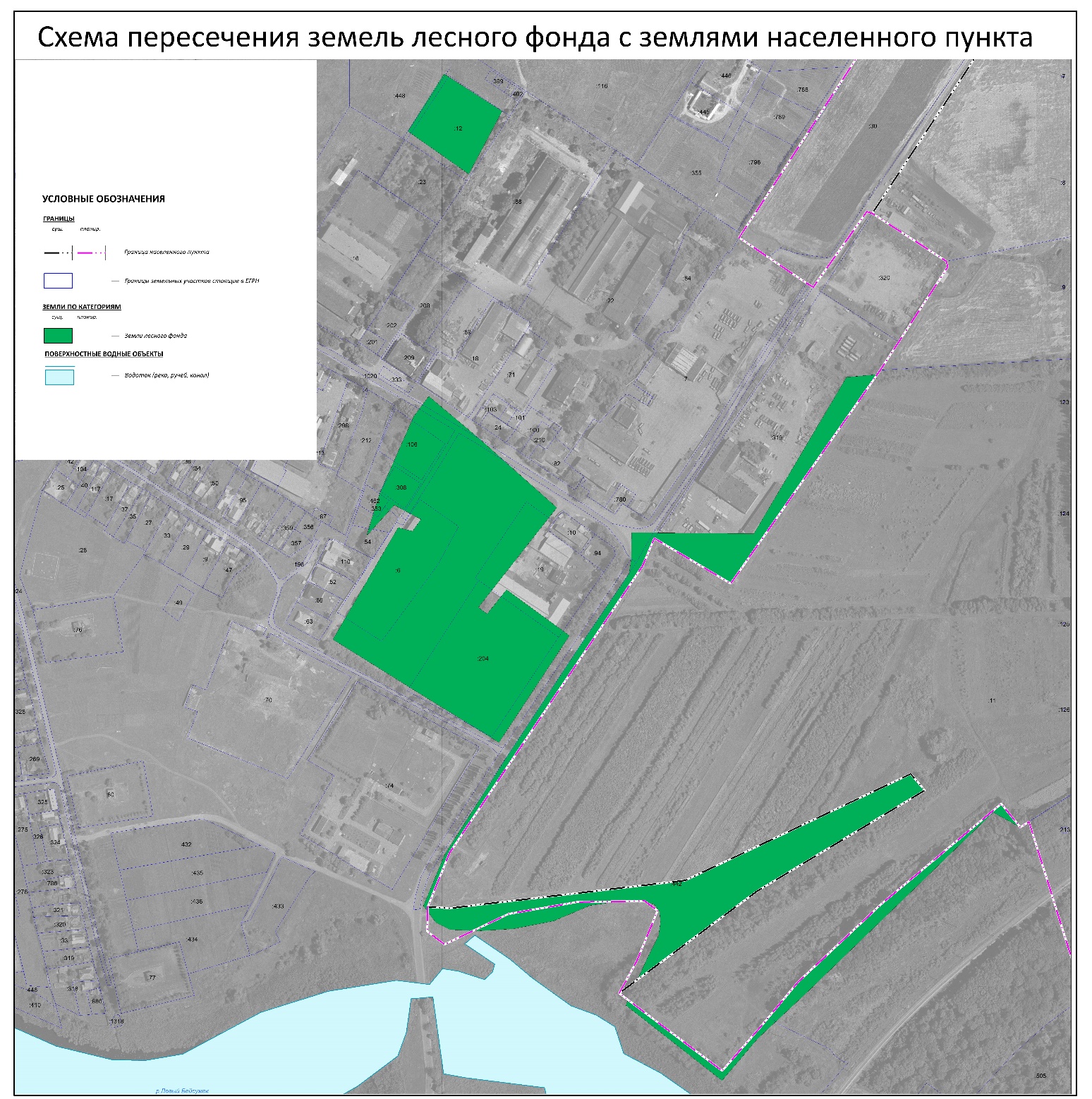 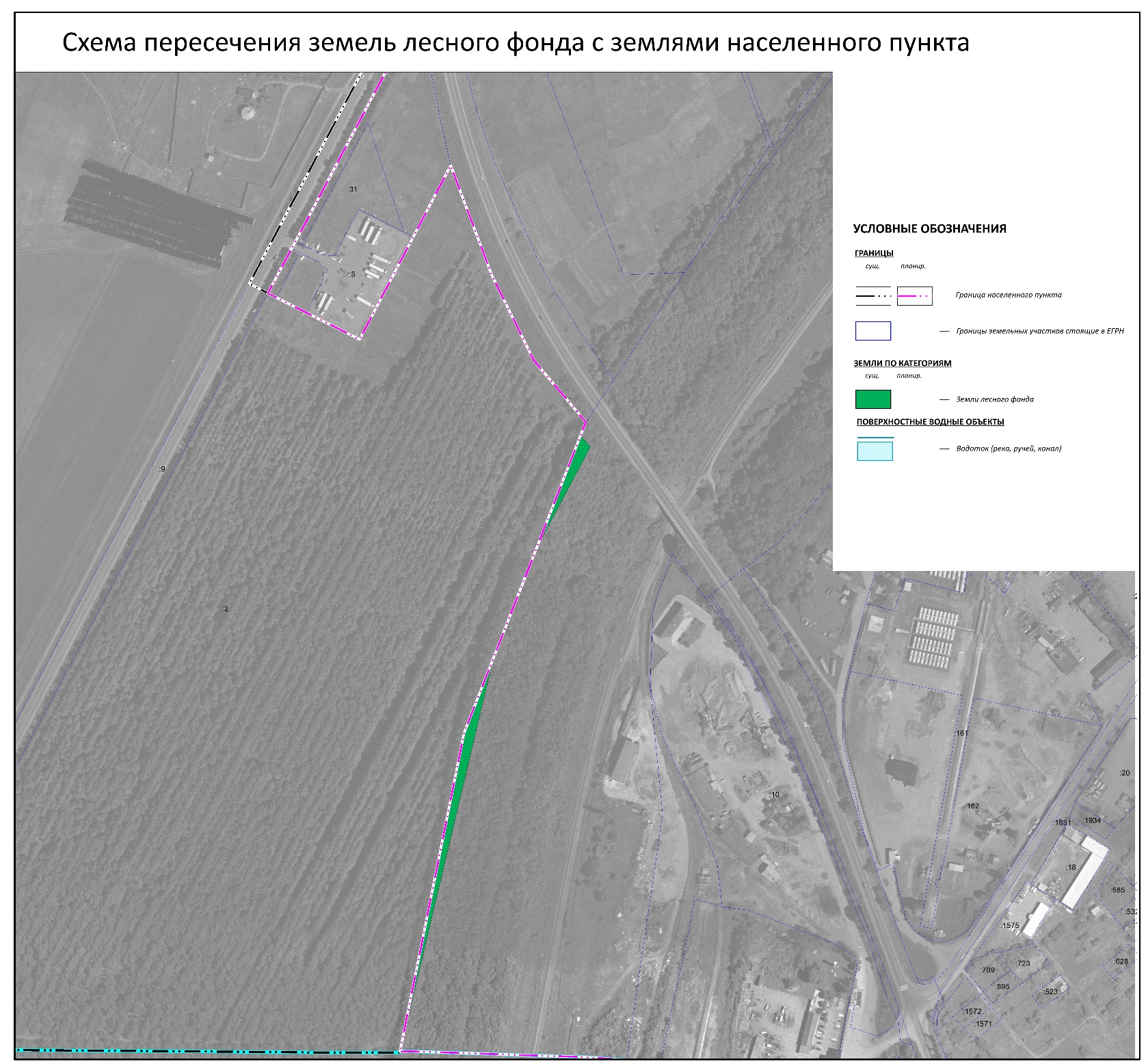 Раздел 7. Основные технико-экономические показатели Кореновского городского поселения	Таблица 58Приложение 1. Сведения о границах населенных пунктов, входящих в состав Кореновского городского поселения В соответствии с ч. 5.1 статьи 23 Градостроительного кодекса РФ сведения о границах населенных пунктов, входящих в состав Кореновского городского поселения Кореновского района, содержат графическое описание местоположения границ населенных пунктов г. Кореновск, х. Малеванный, х. Свободный, п. Мирный и п. Южный, перечень координат характерных точек этих границ в системе координат, используемой для ведения Единого государственного реестра недвижимости.Приложение выполнено в соответствии с формой, утвержденной приказом Минэкономразвития России от 23.11.2018 № 650.Приложение 2. Выписки из ЕГРН на спорные земельные участки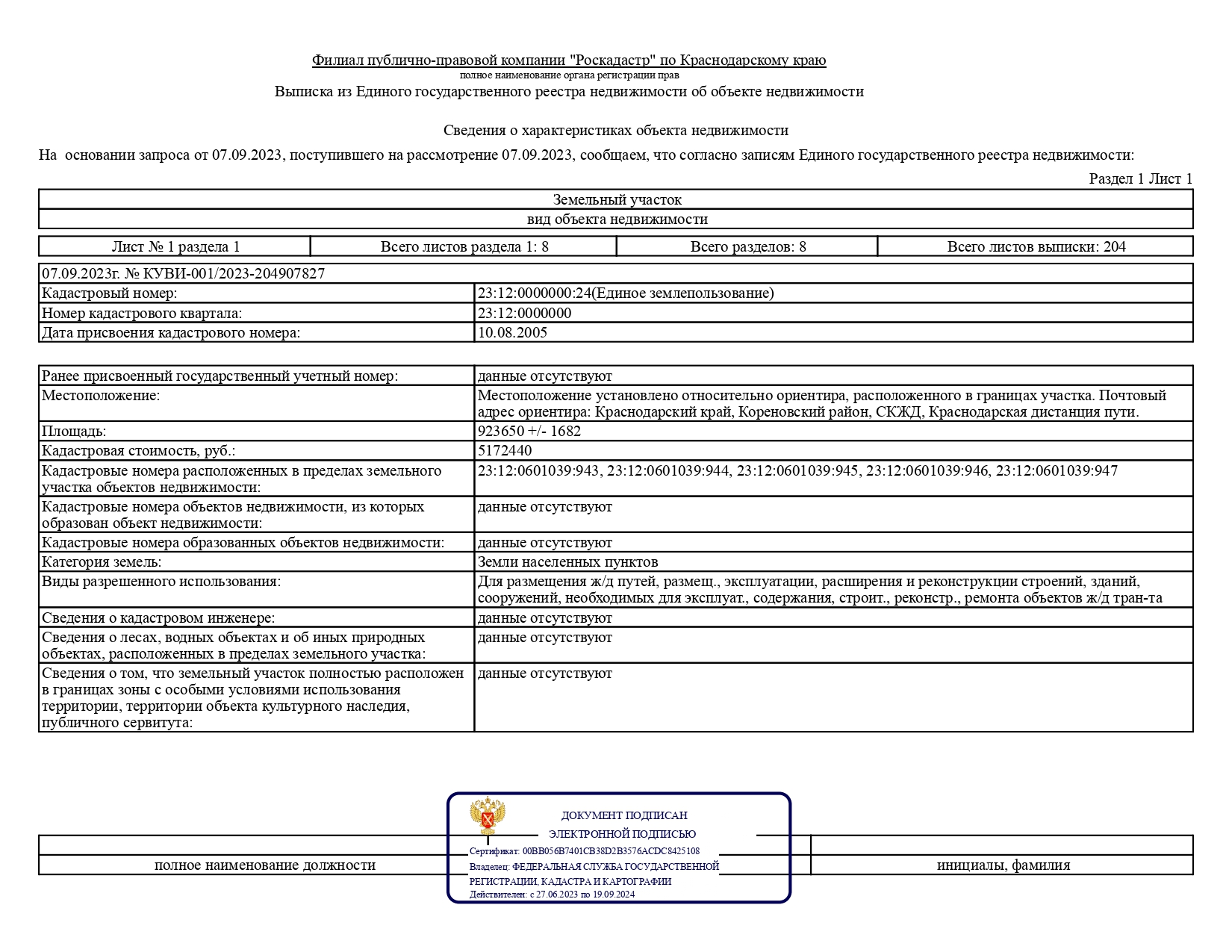 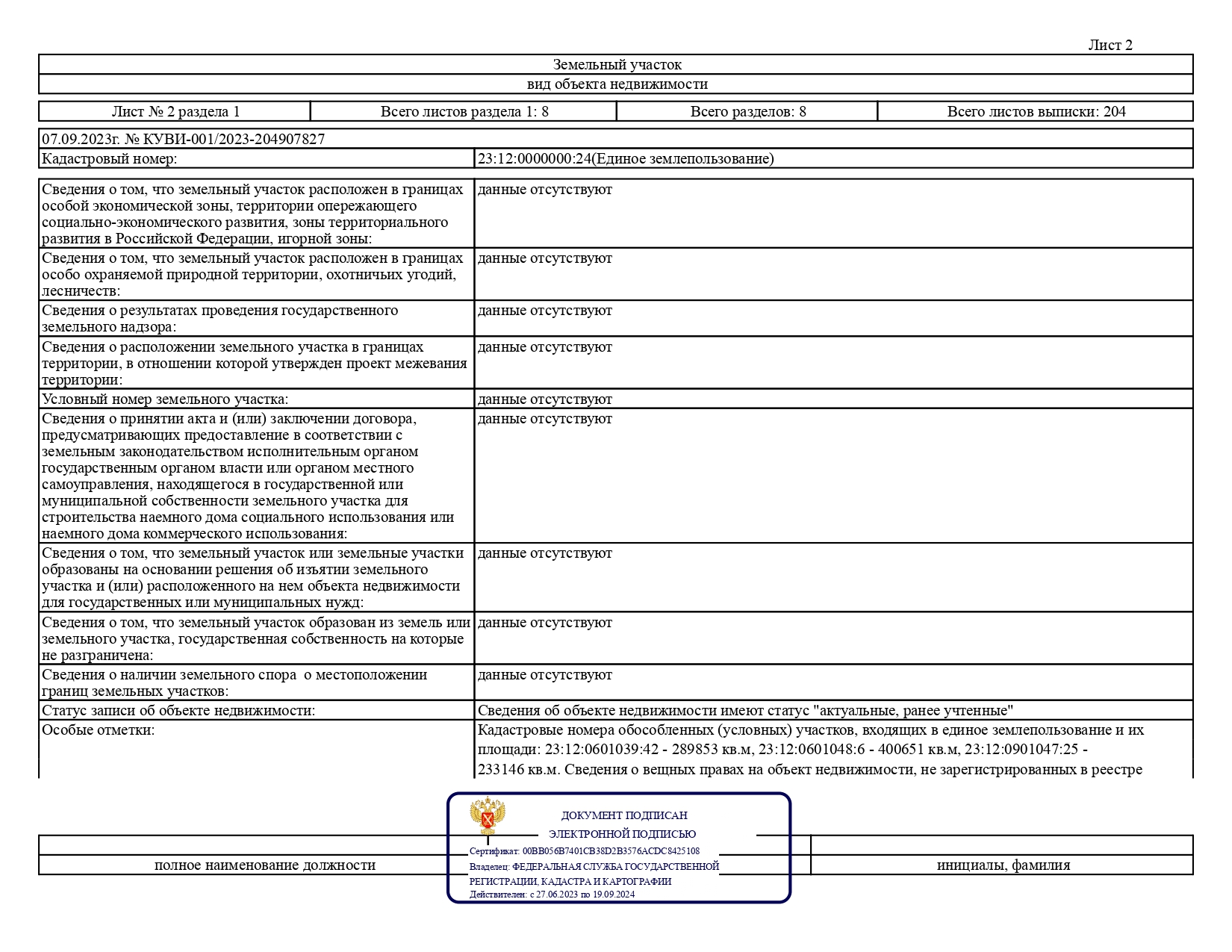 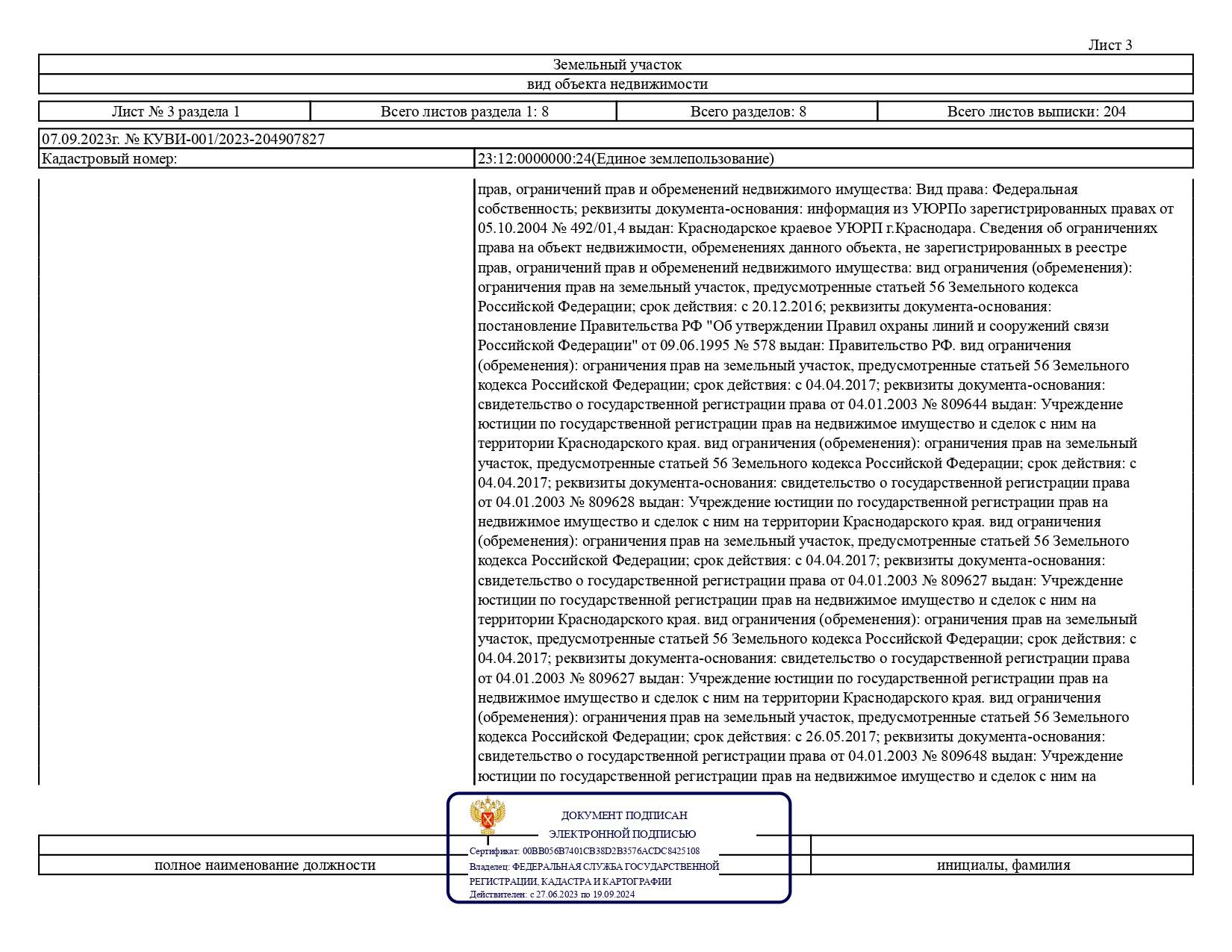 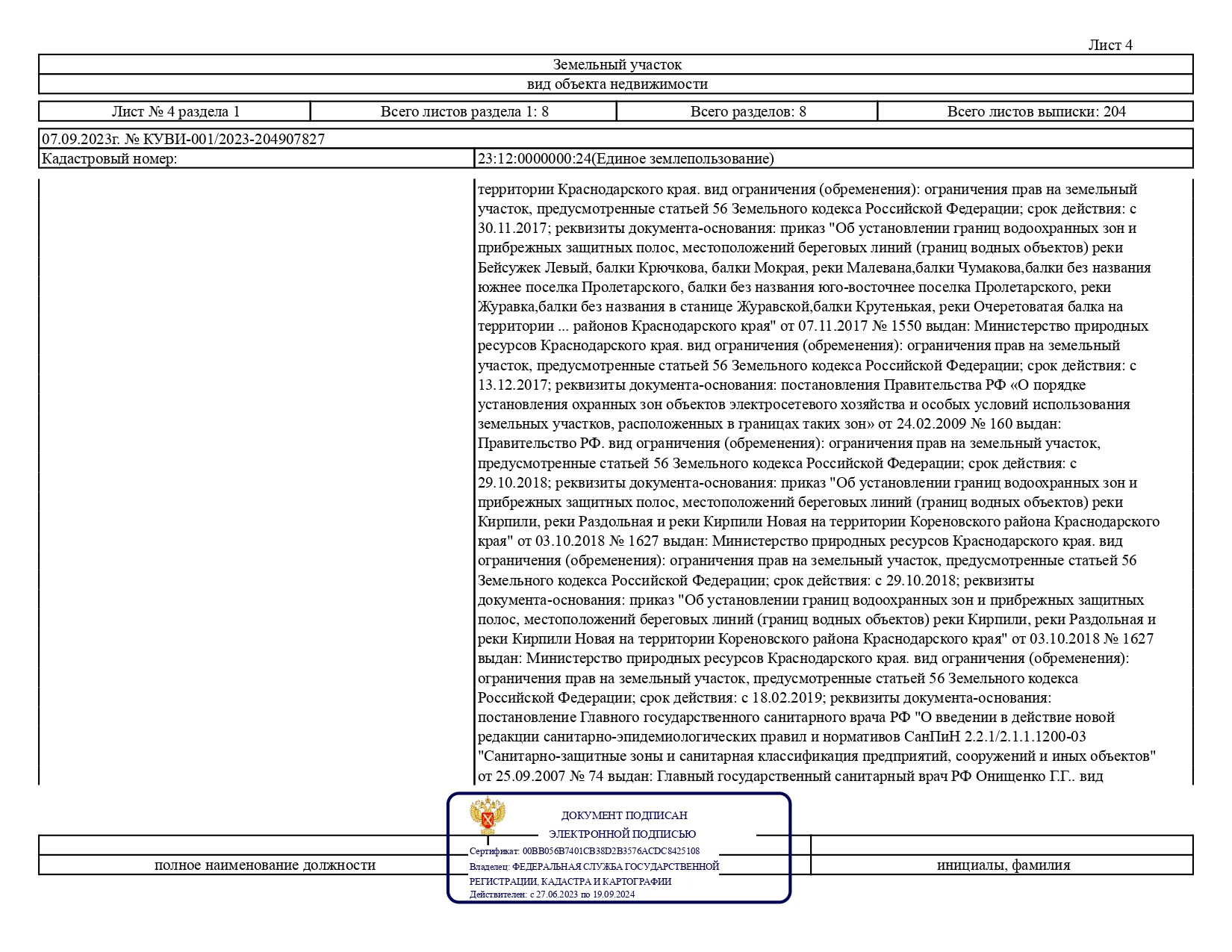 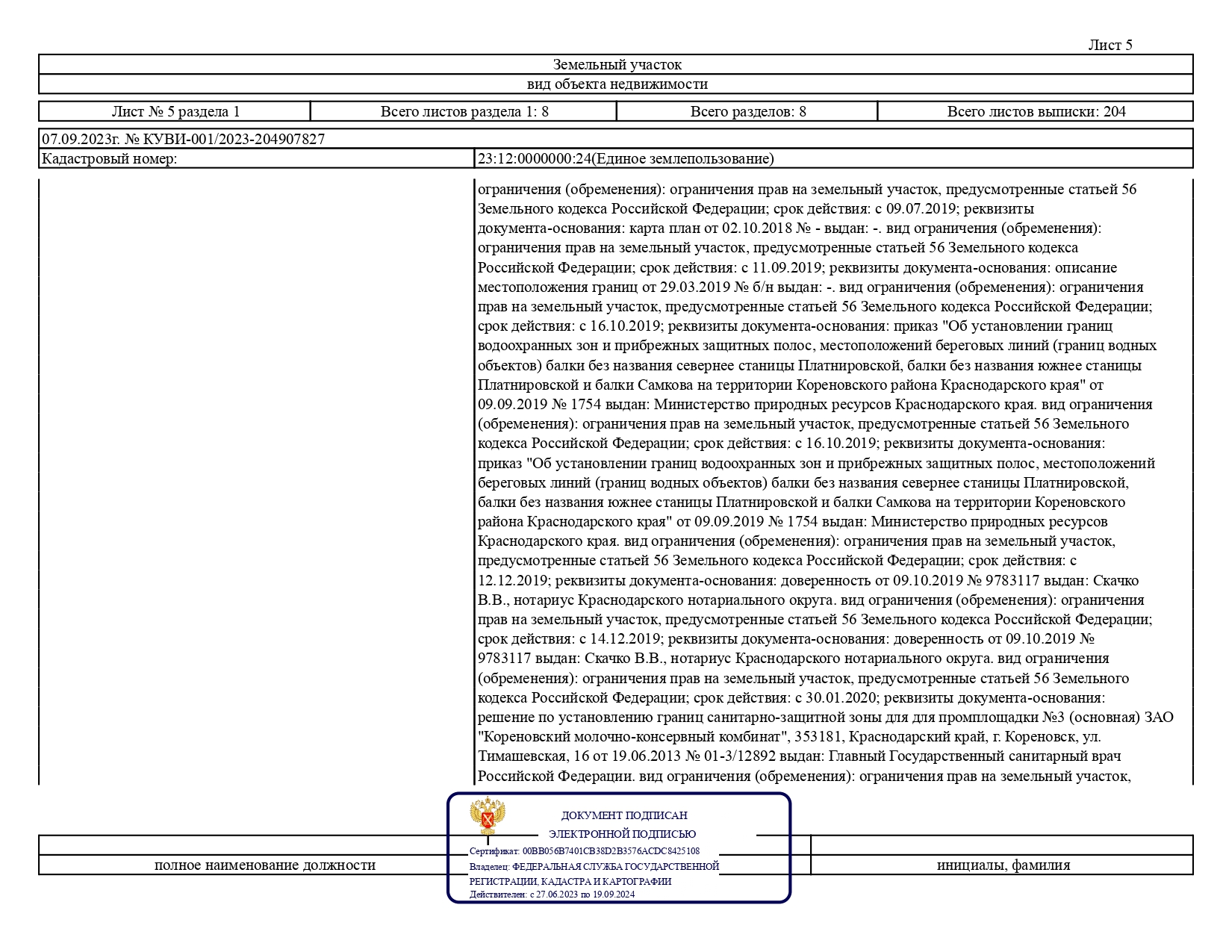 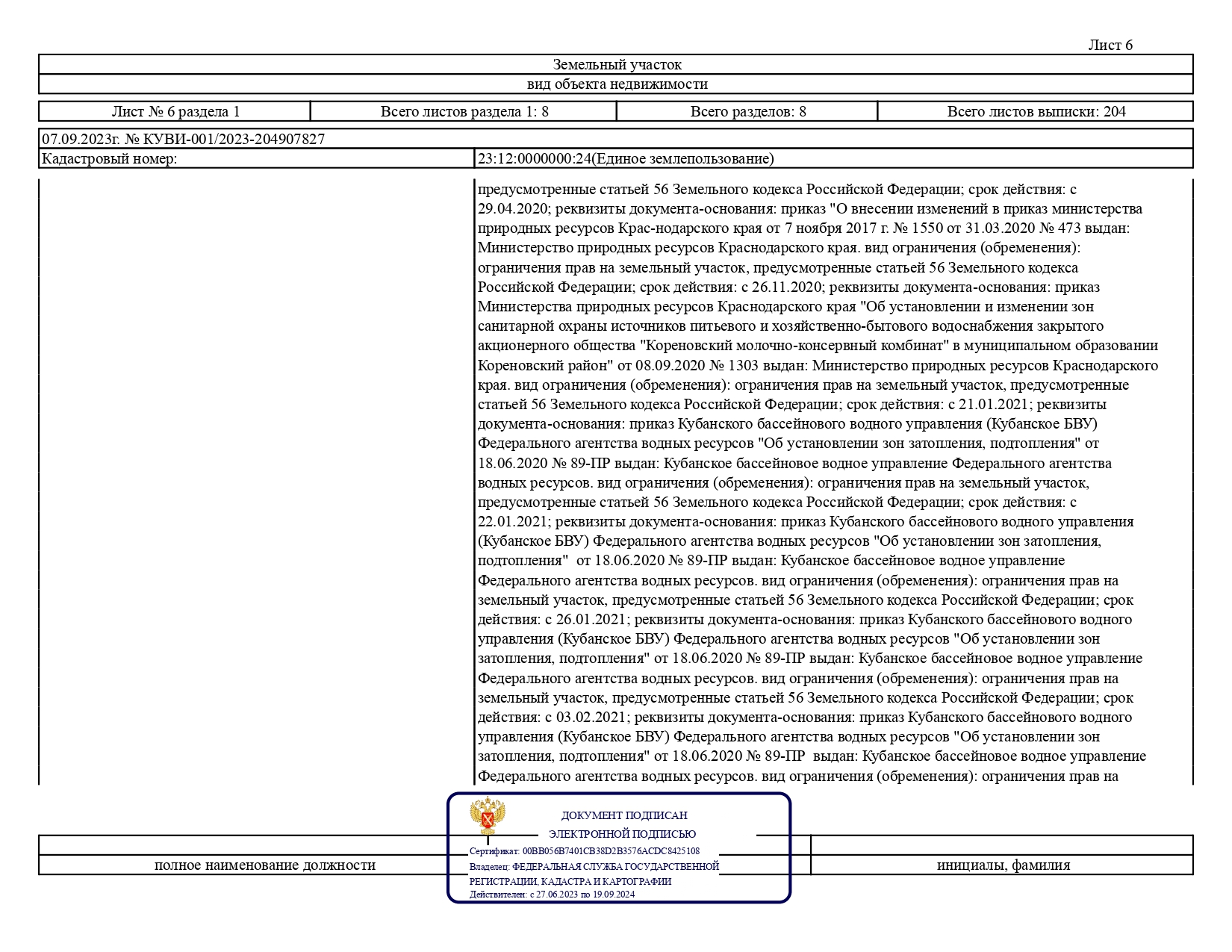 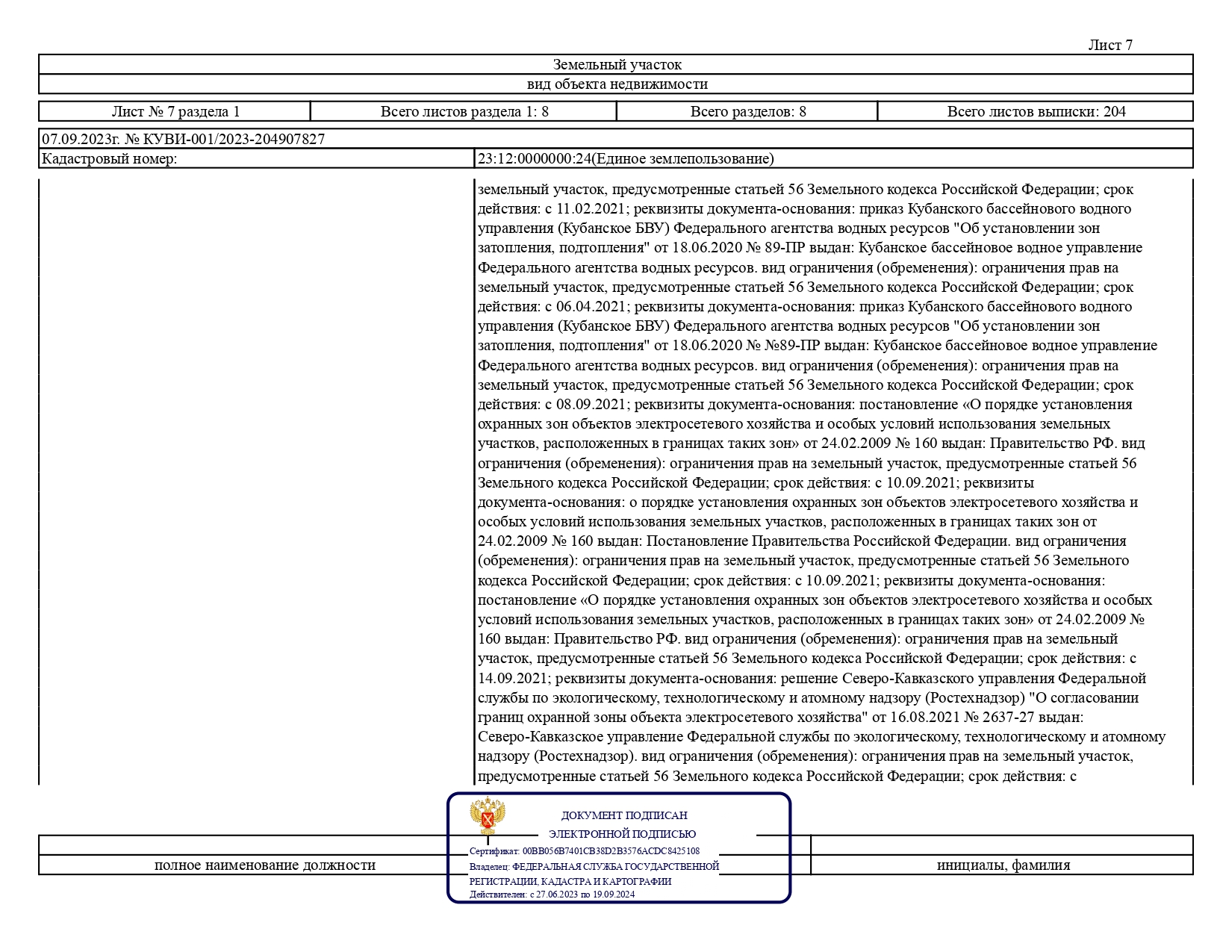 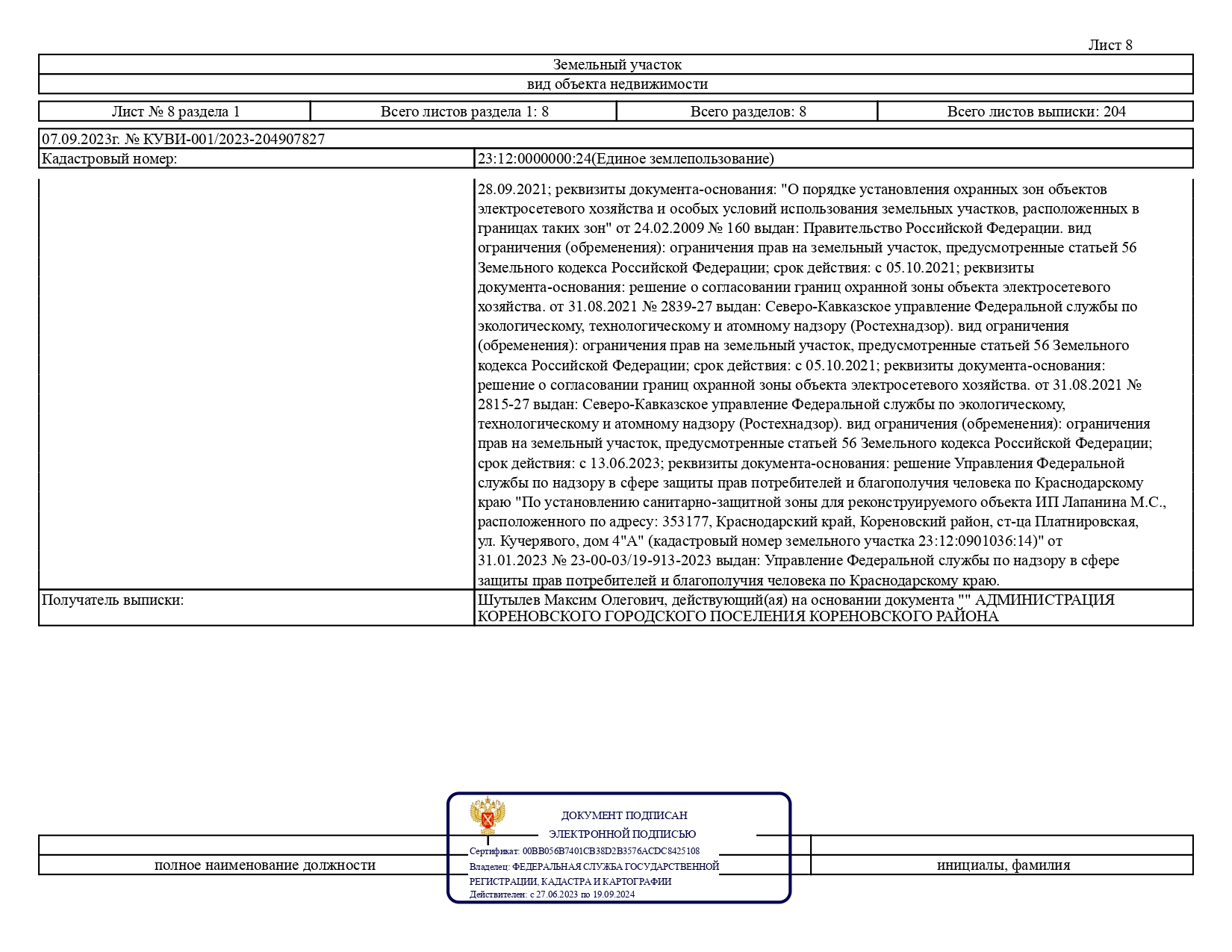 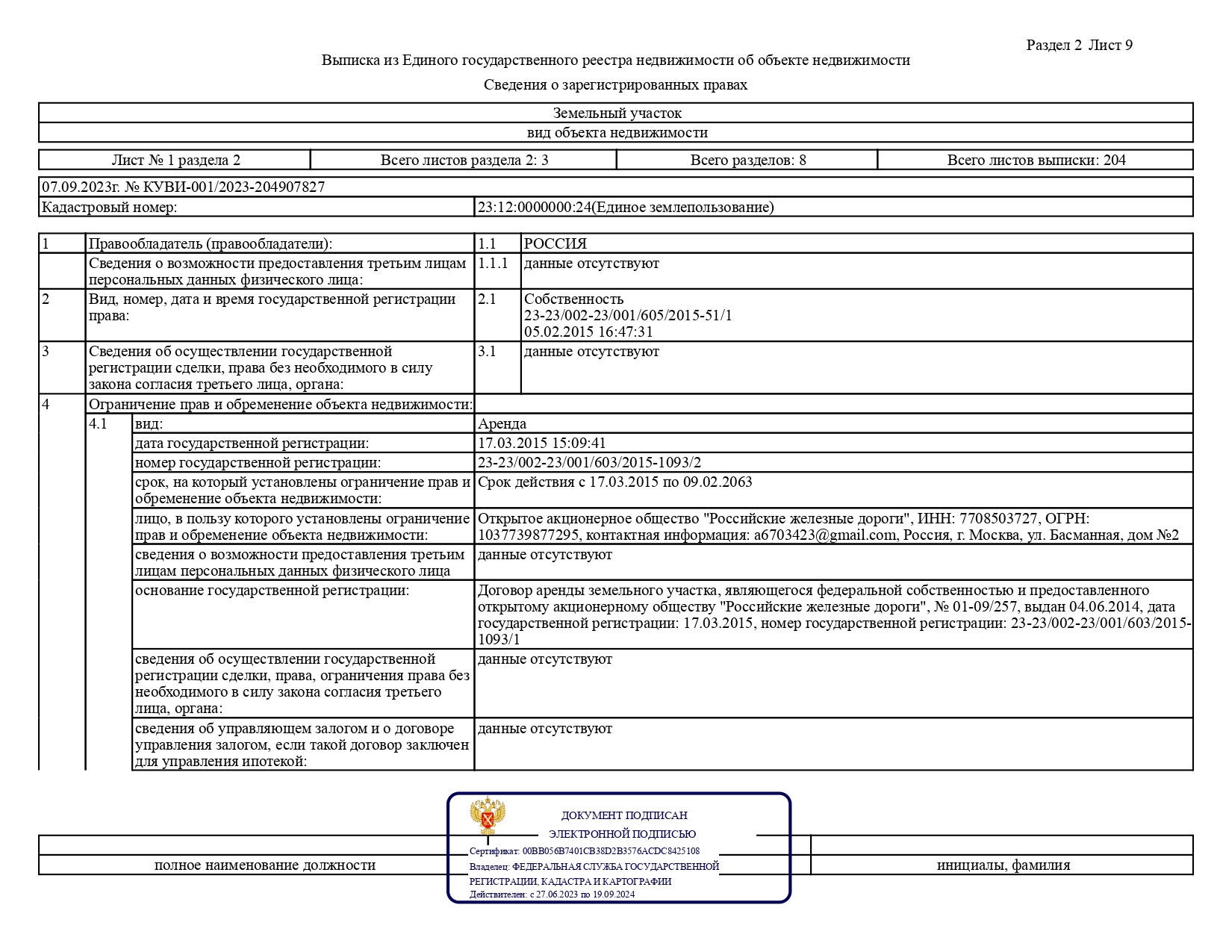 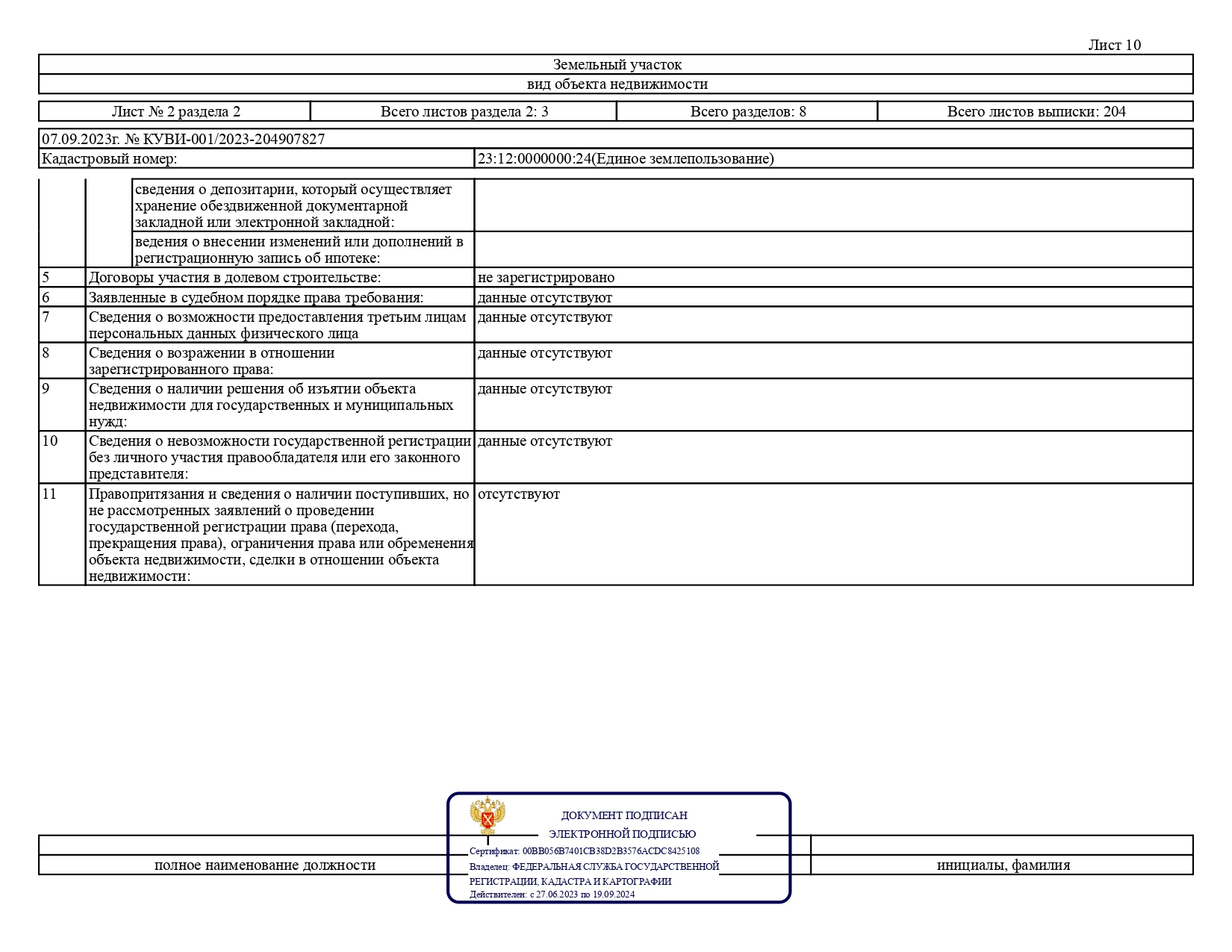 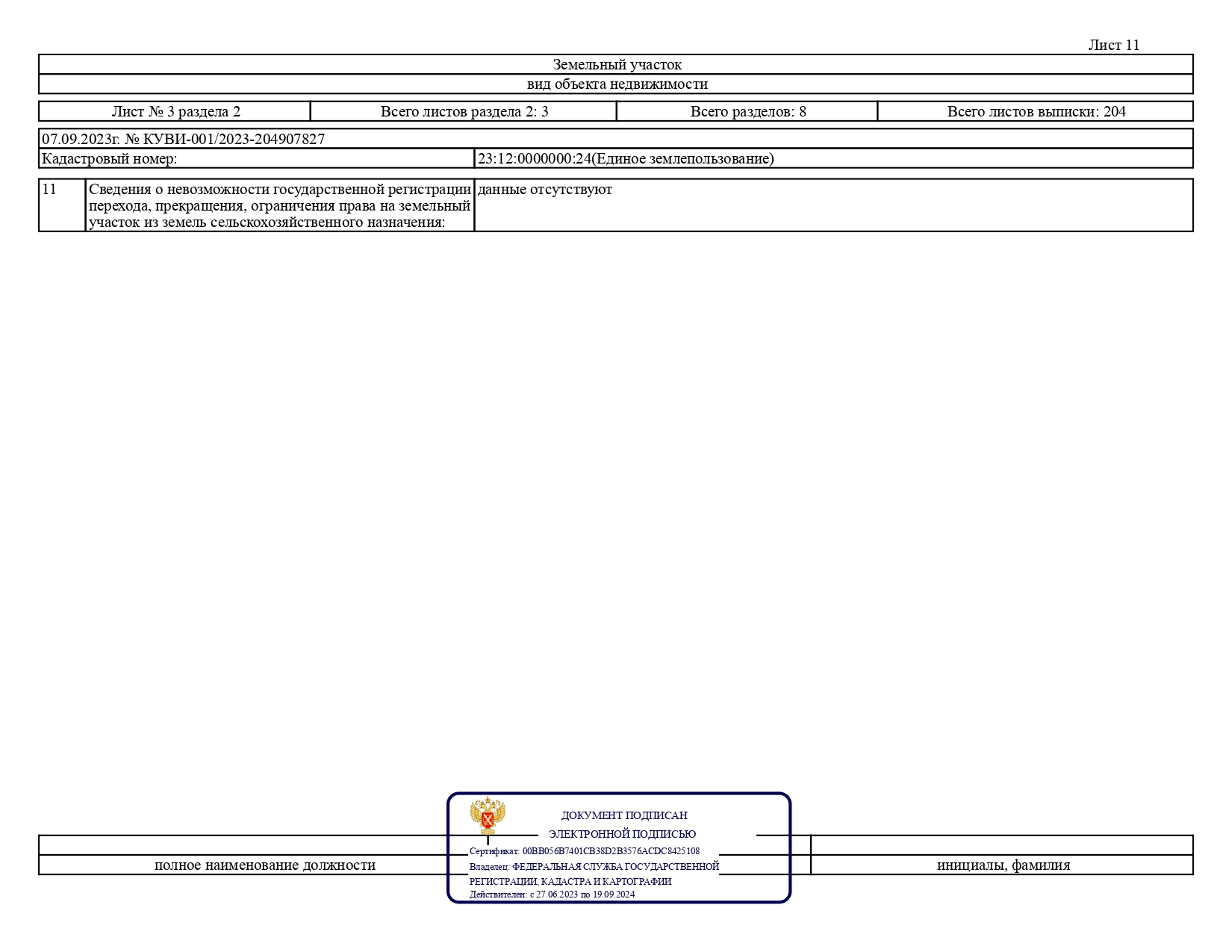 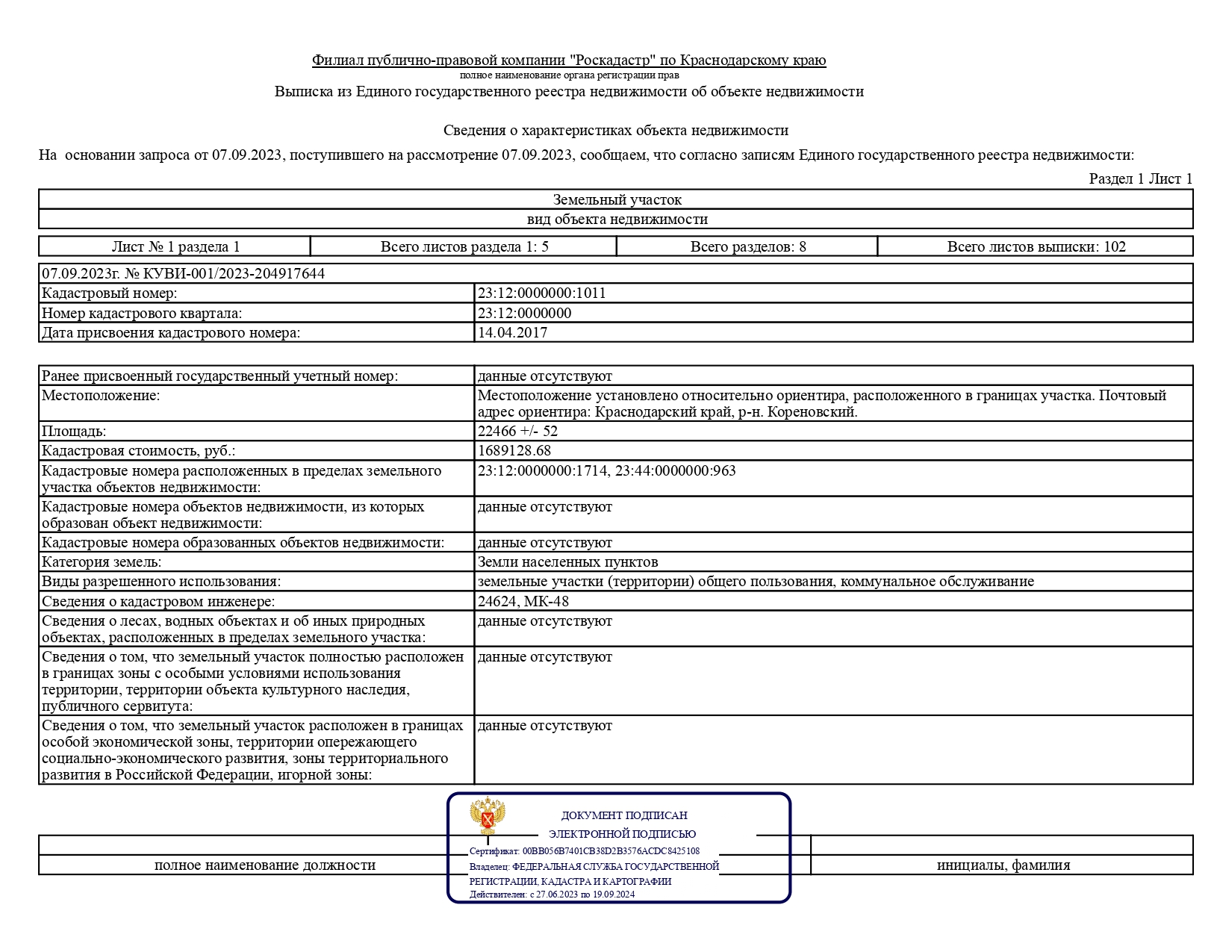 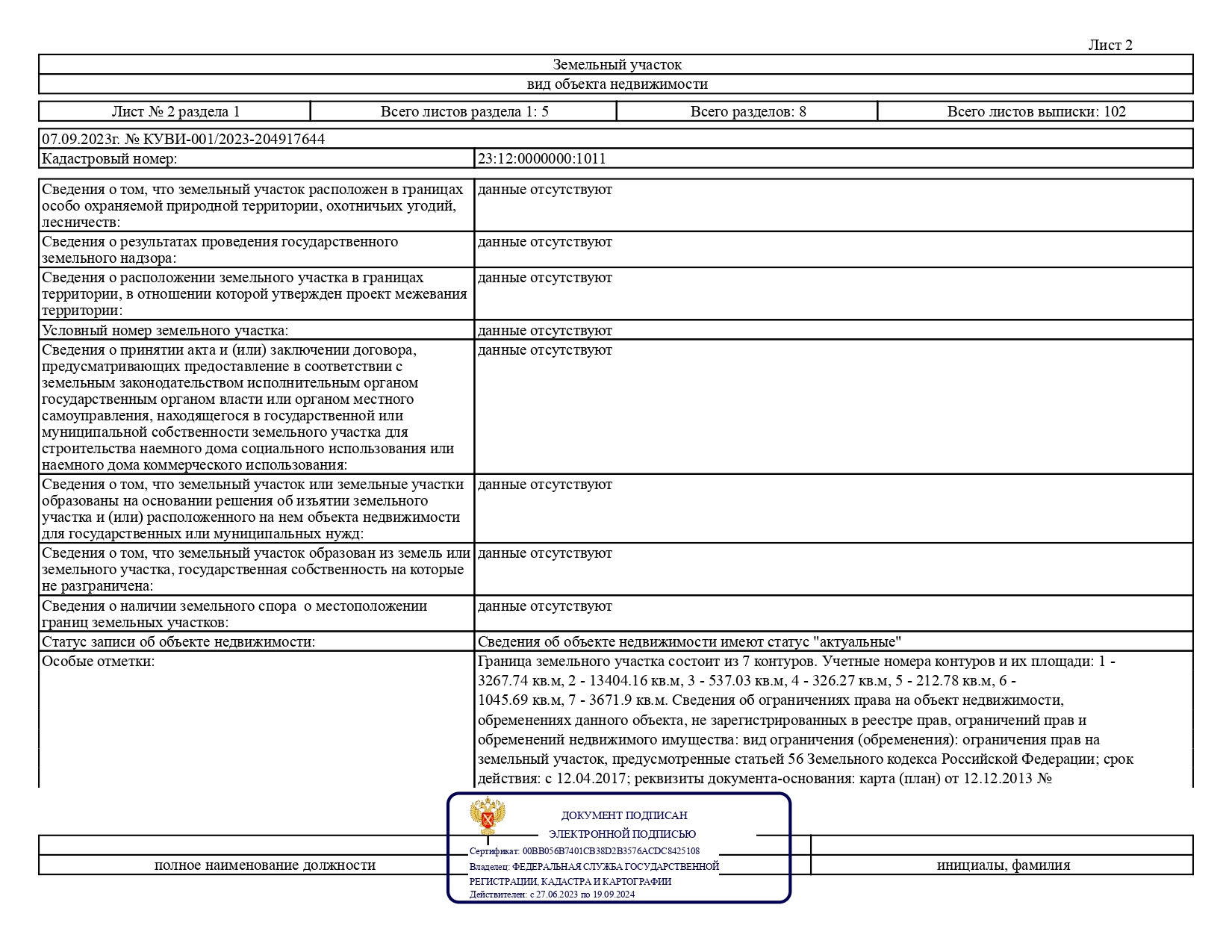 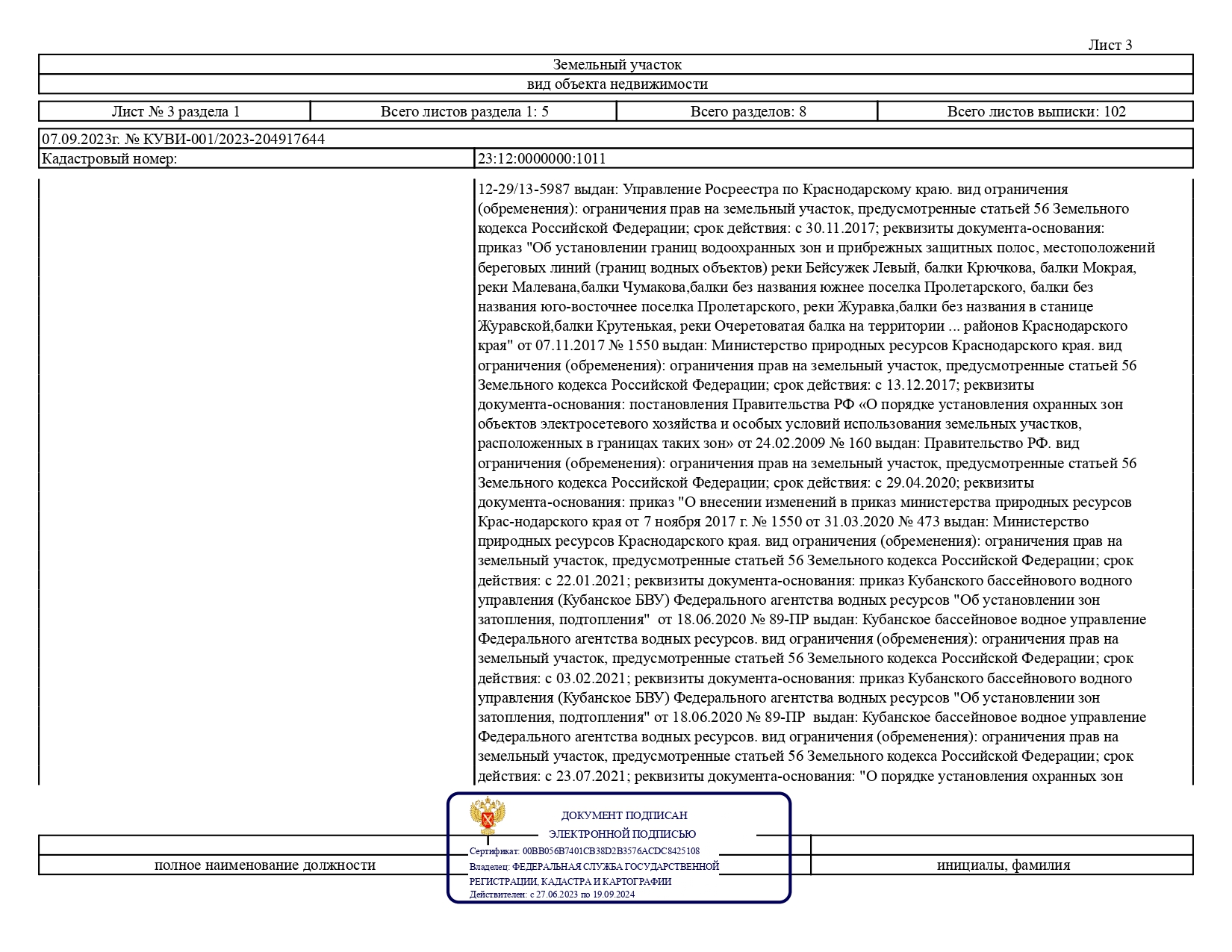 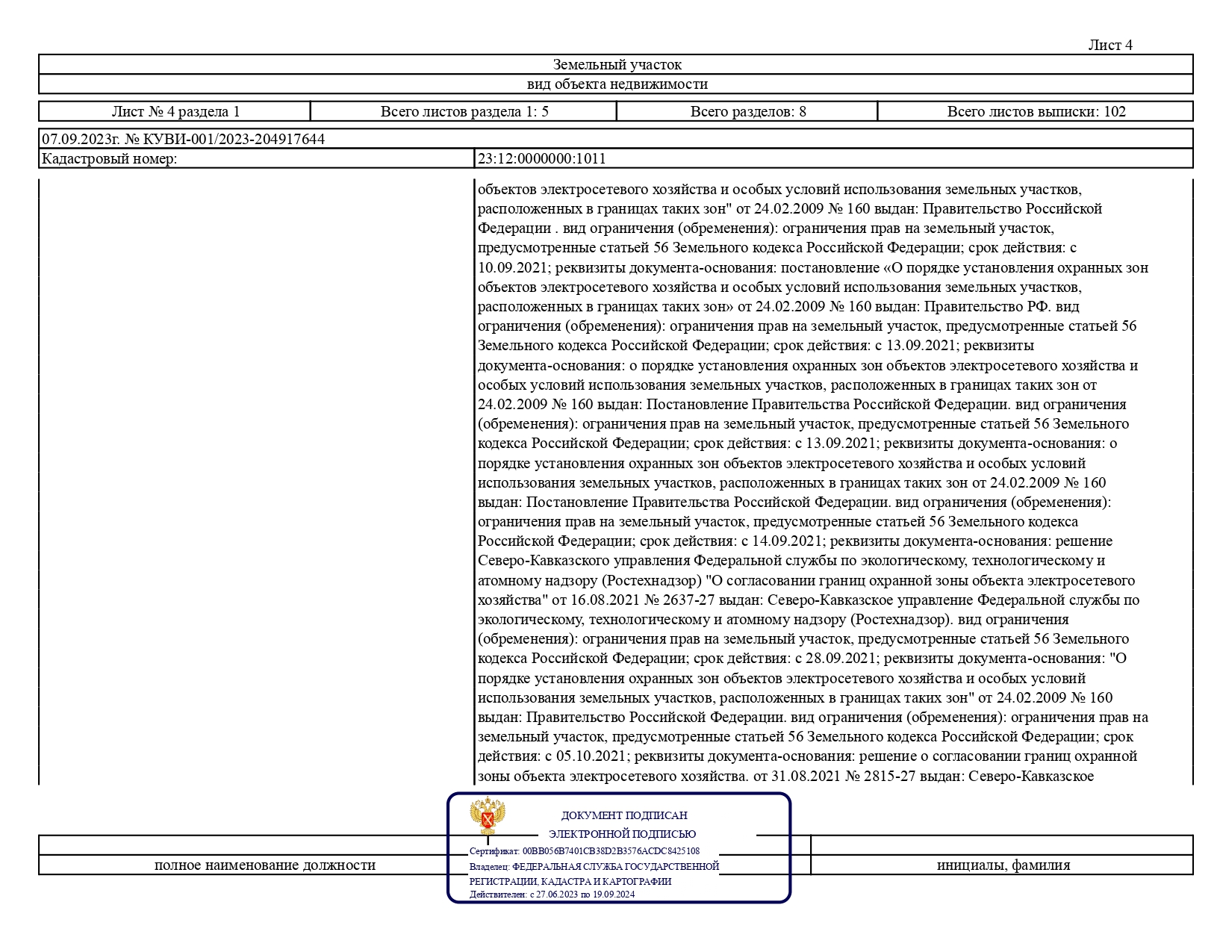 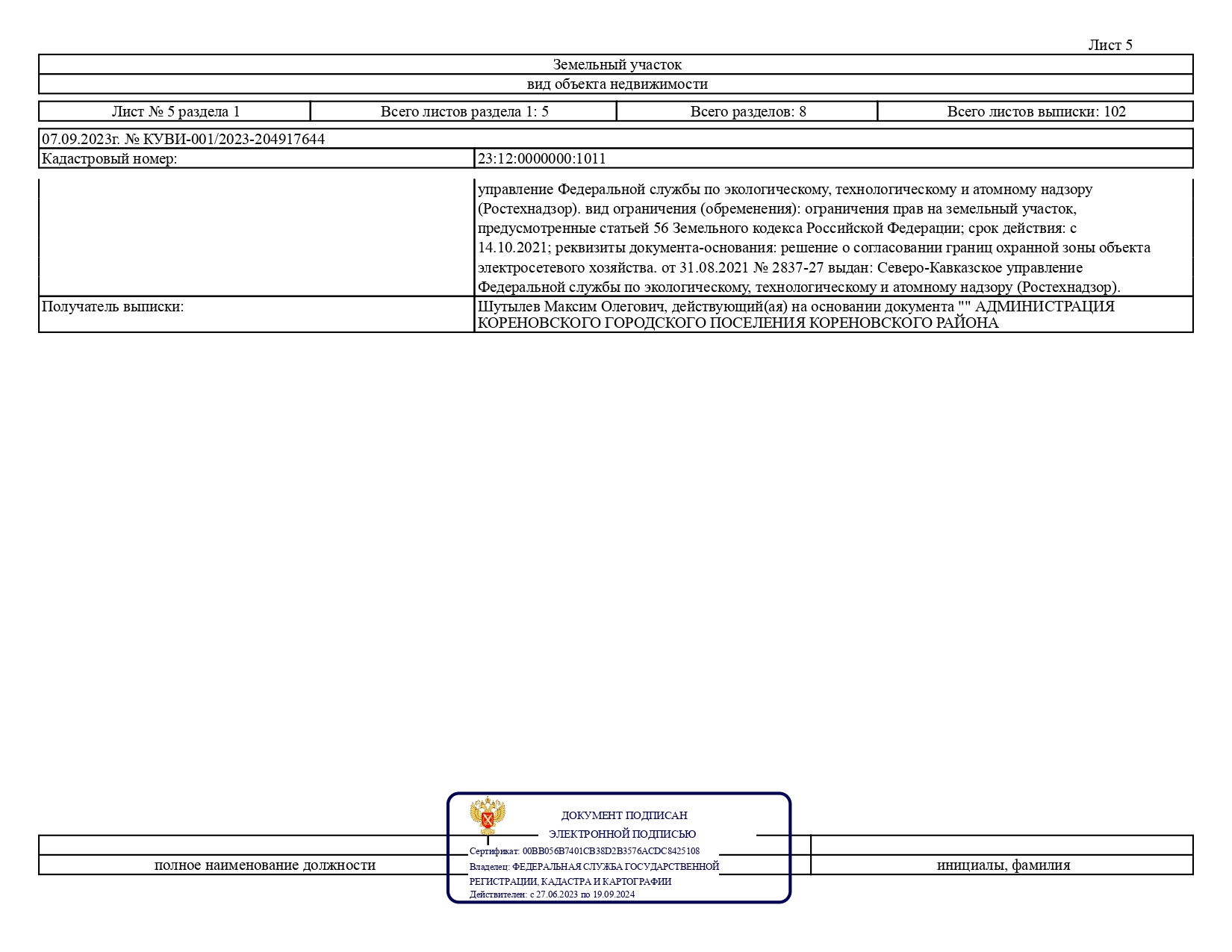 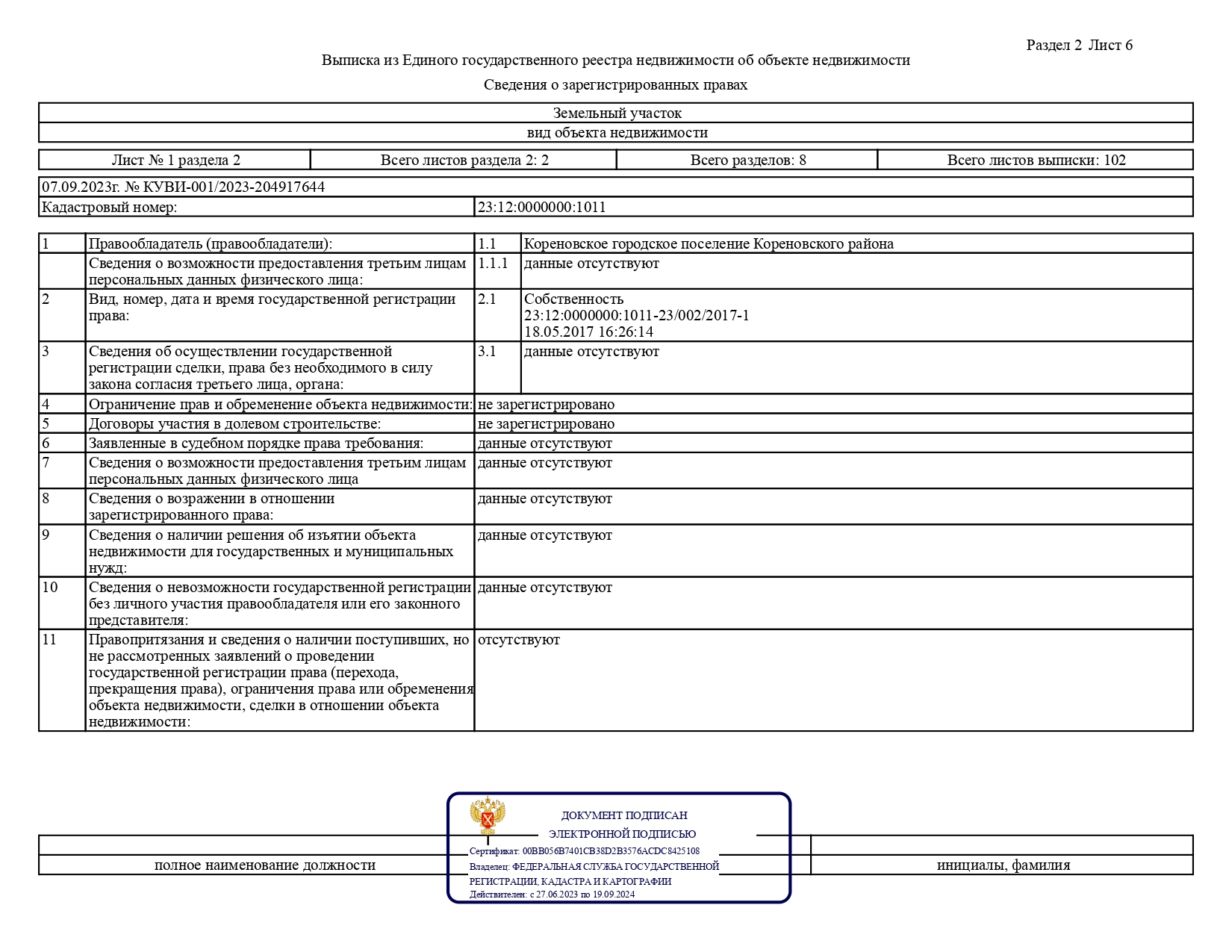 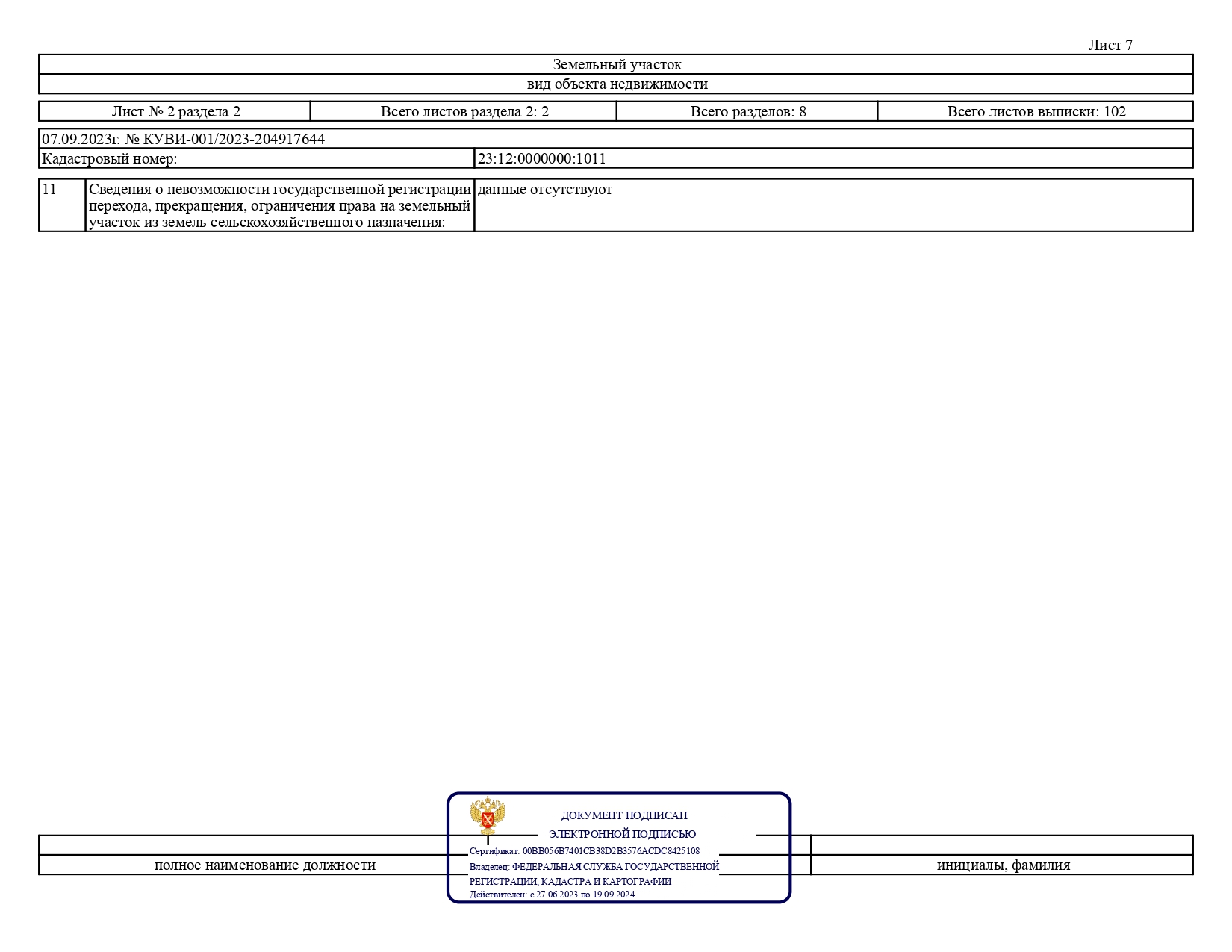 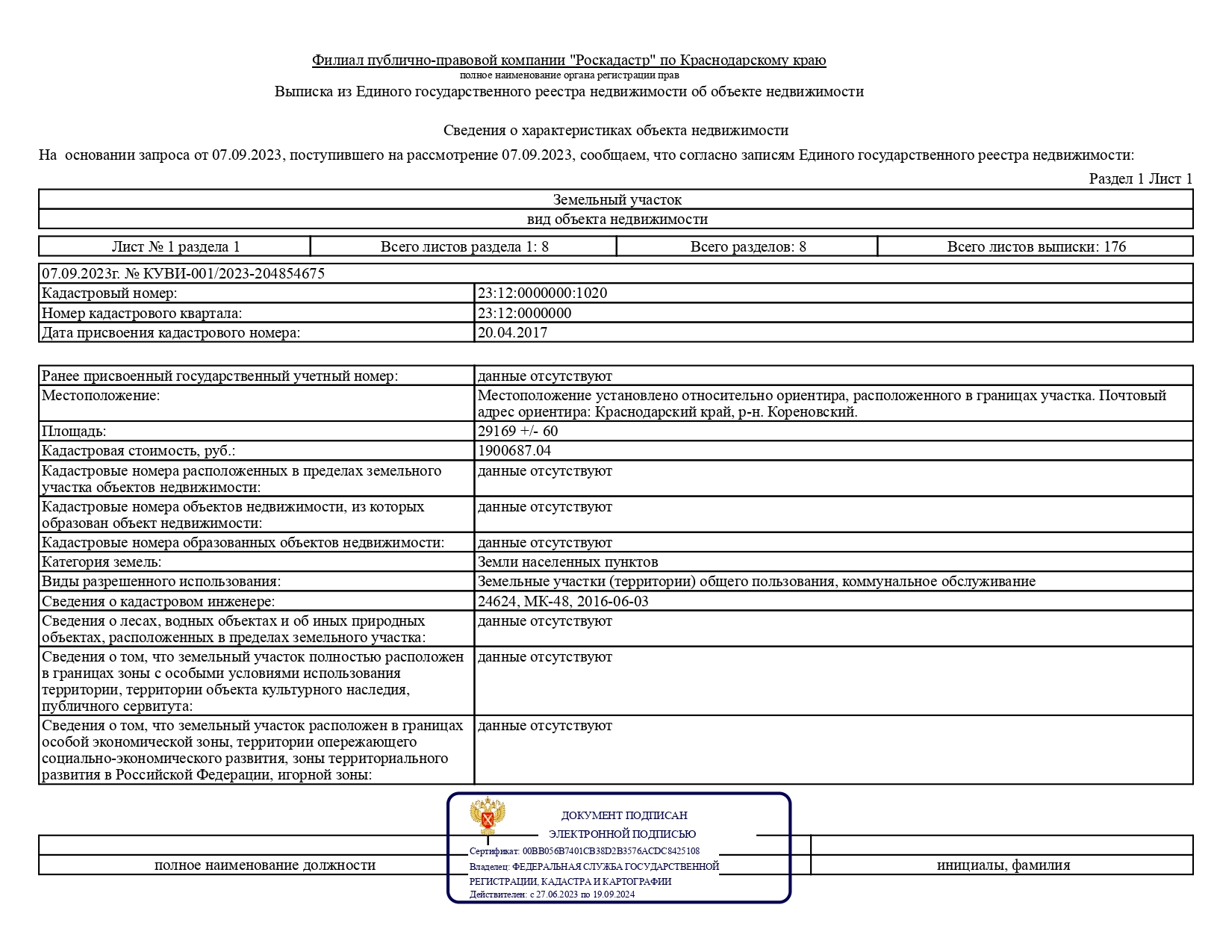 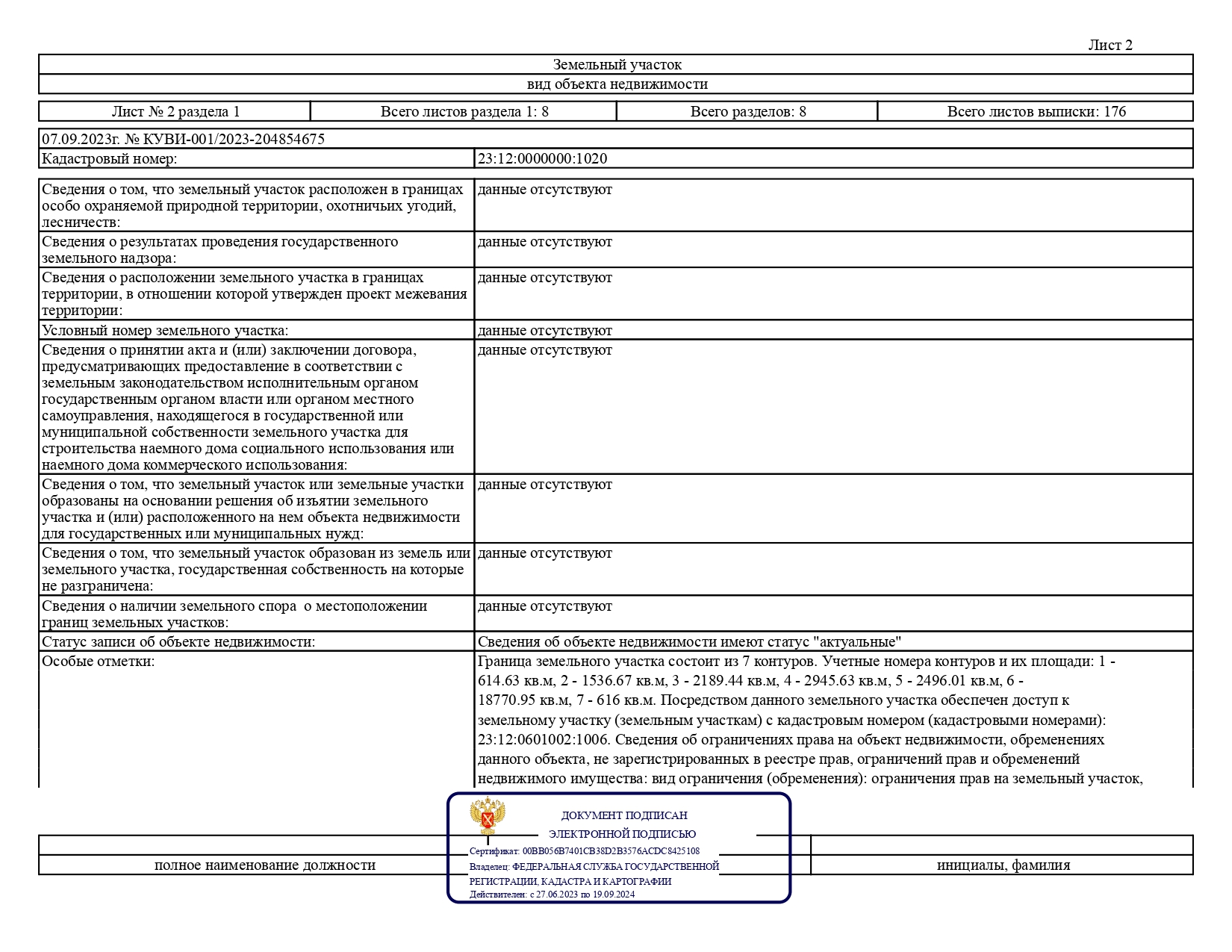 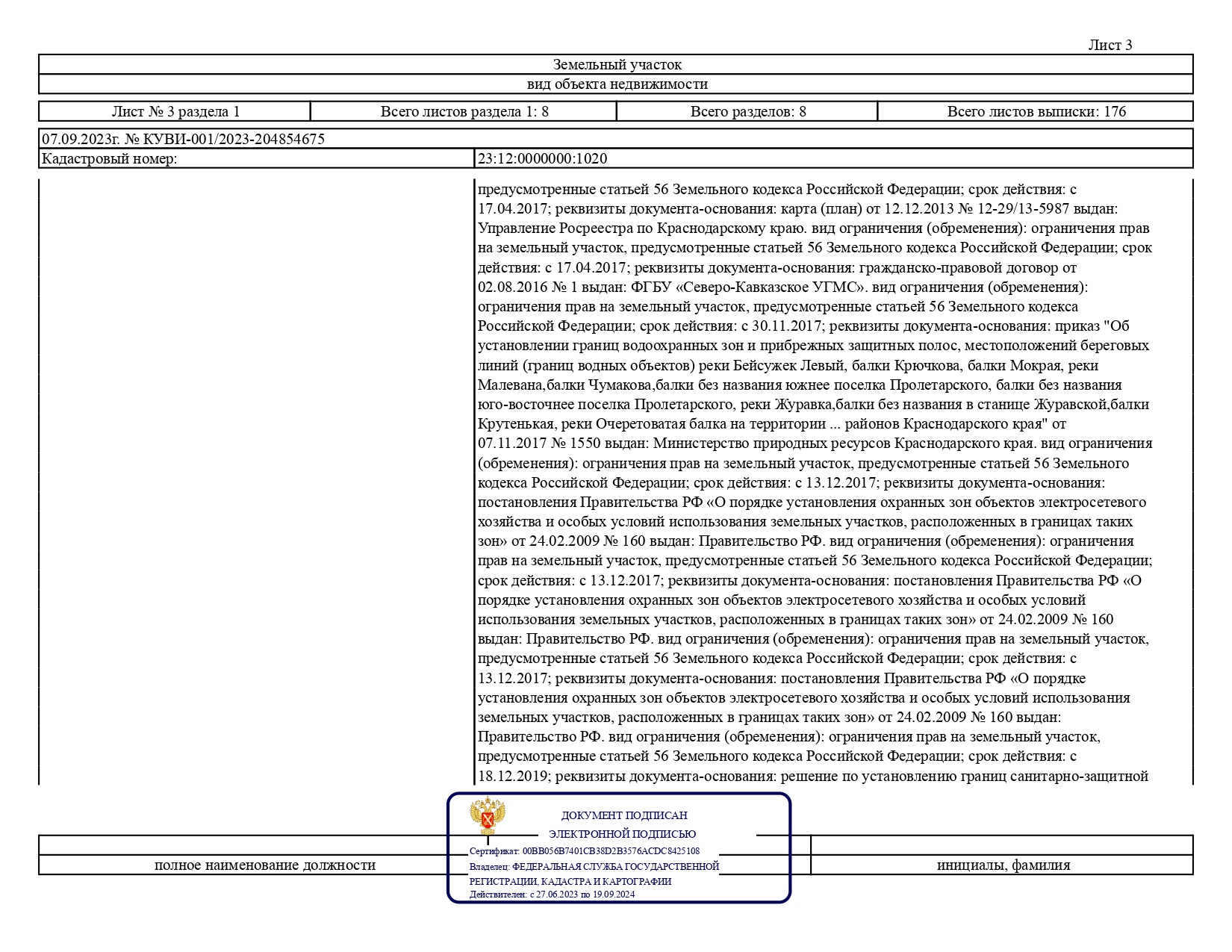 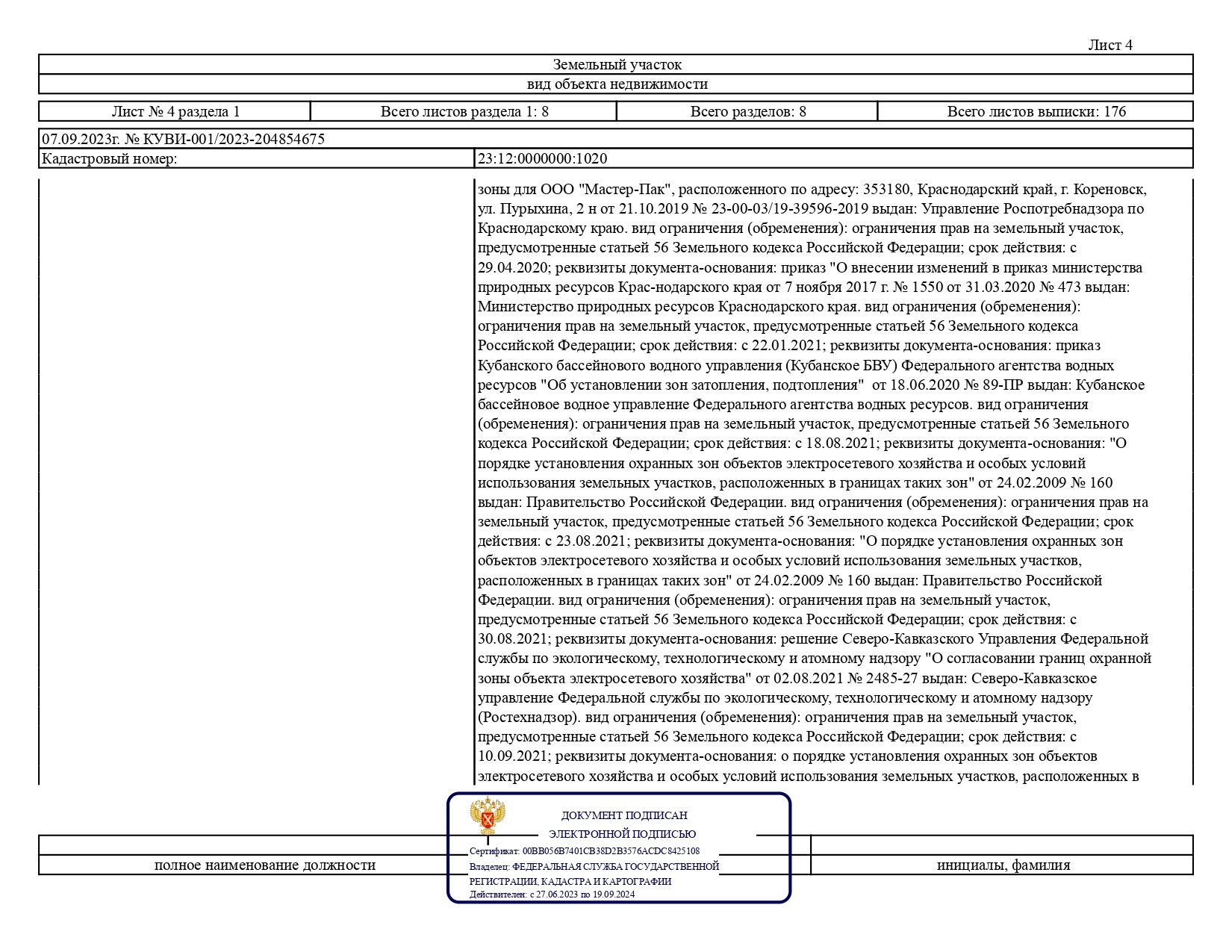 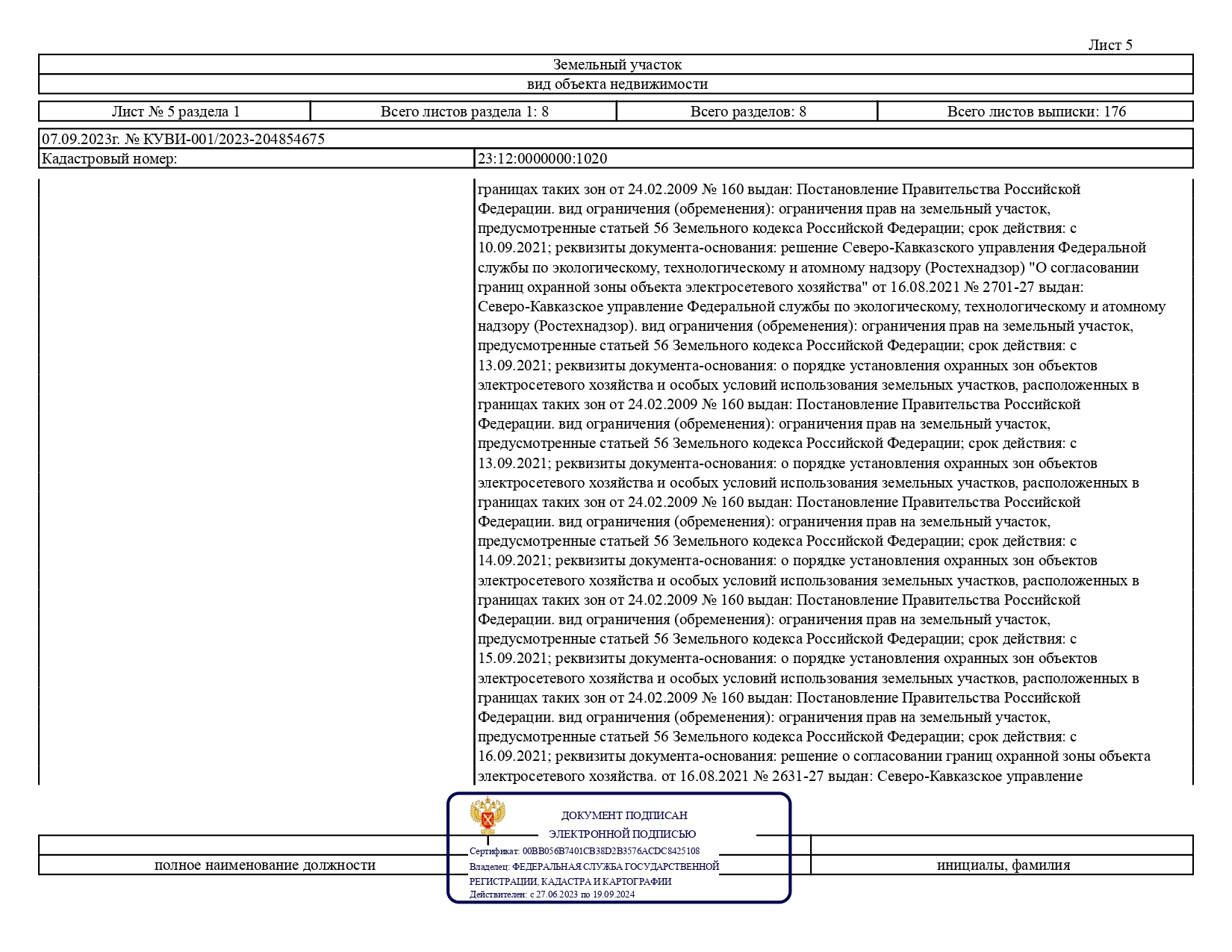 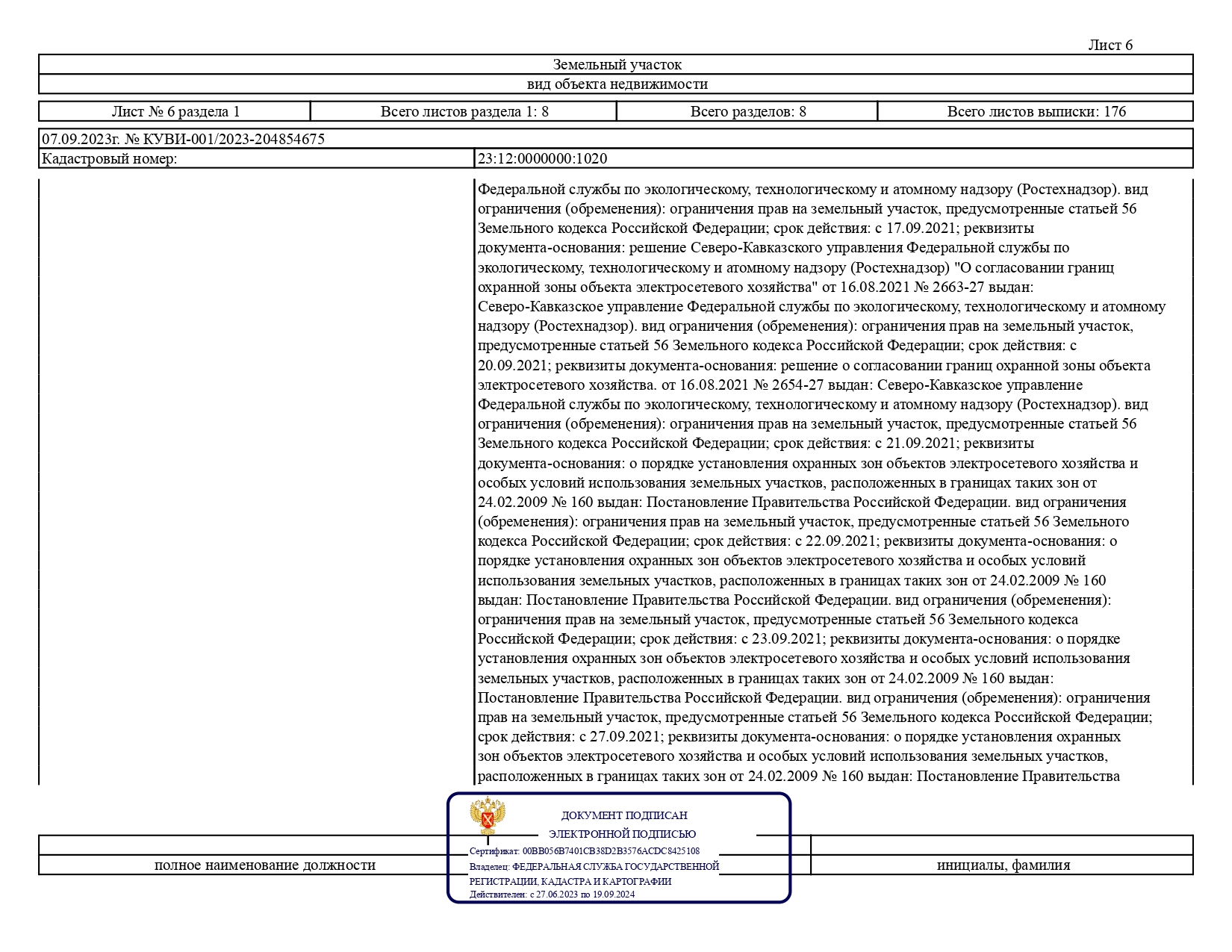 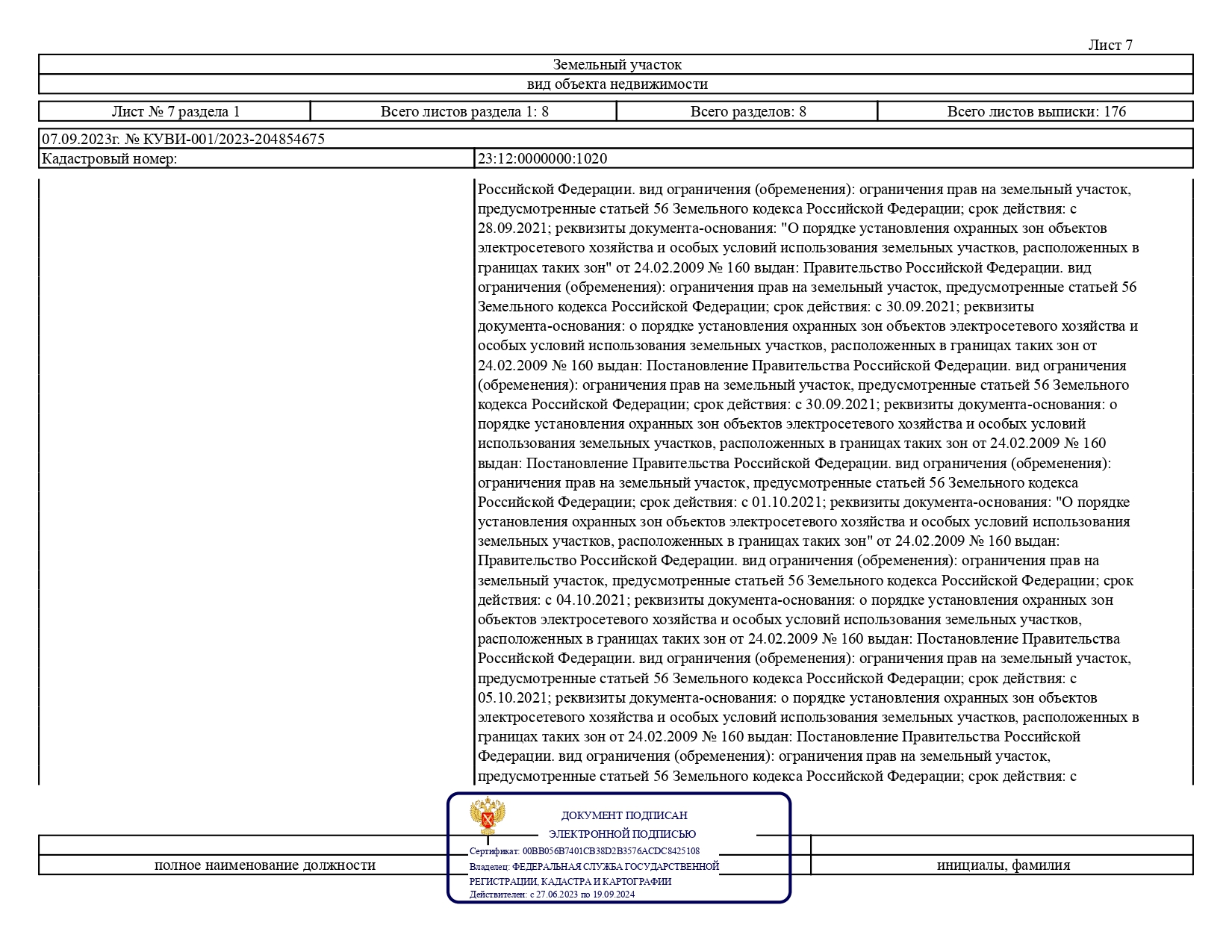 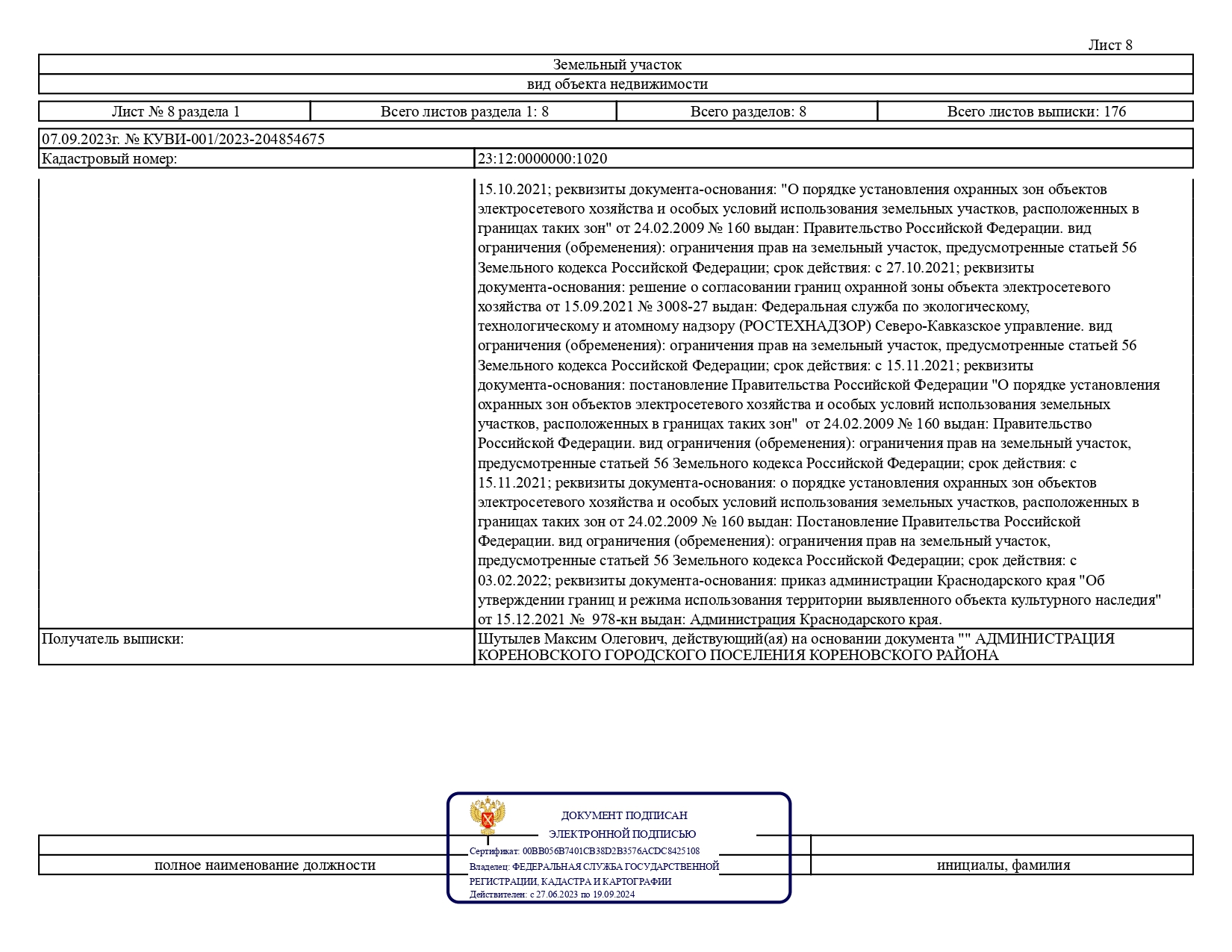 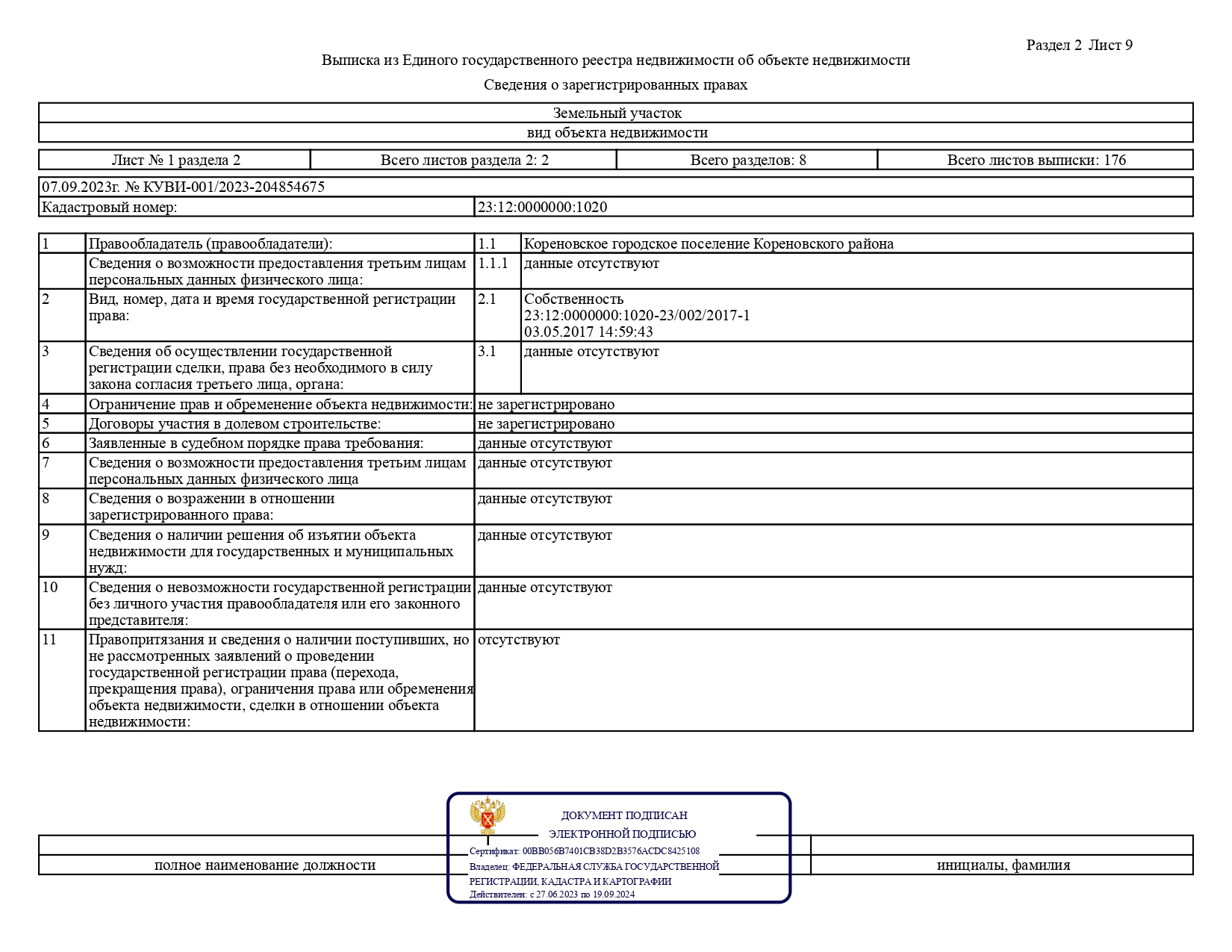 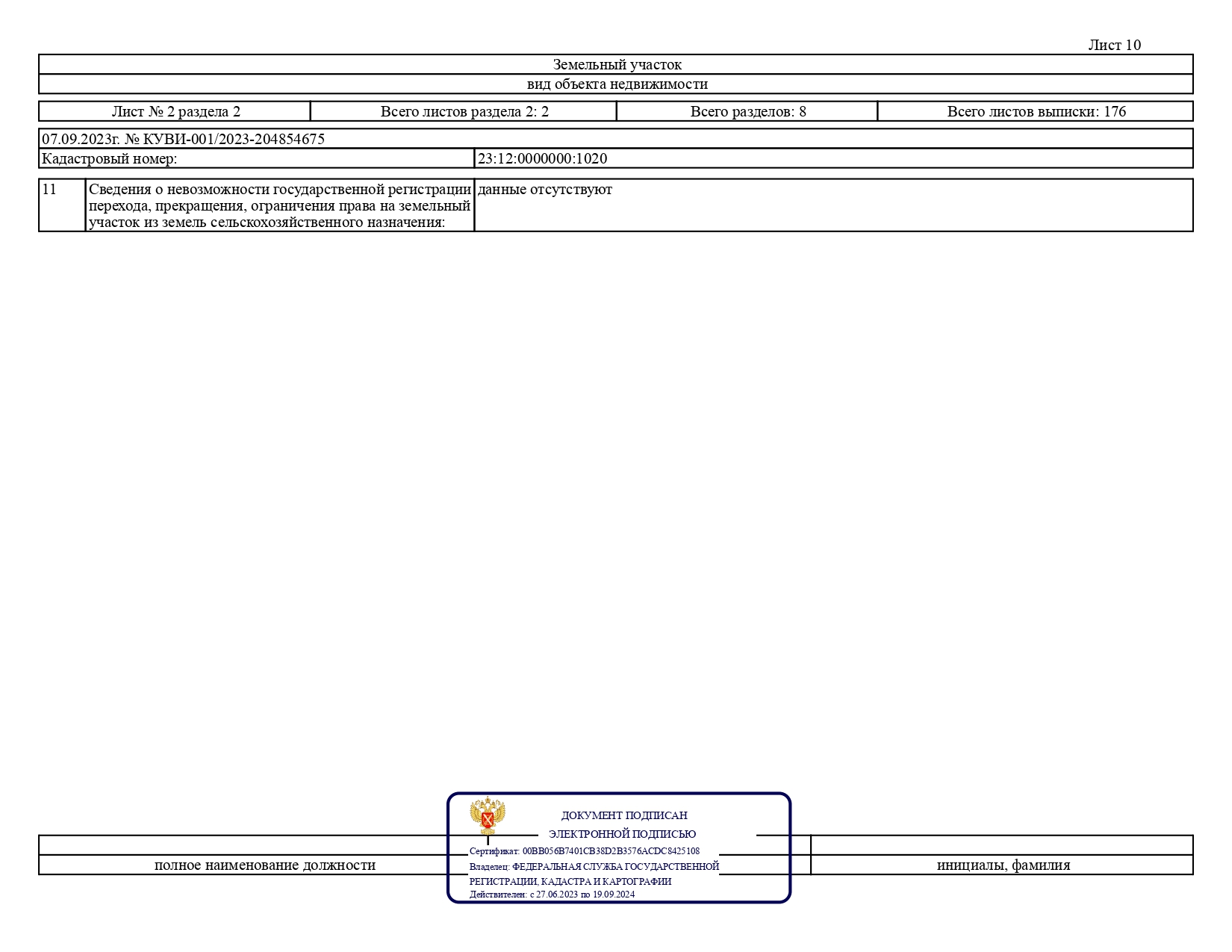 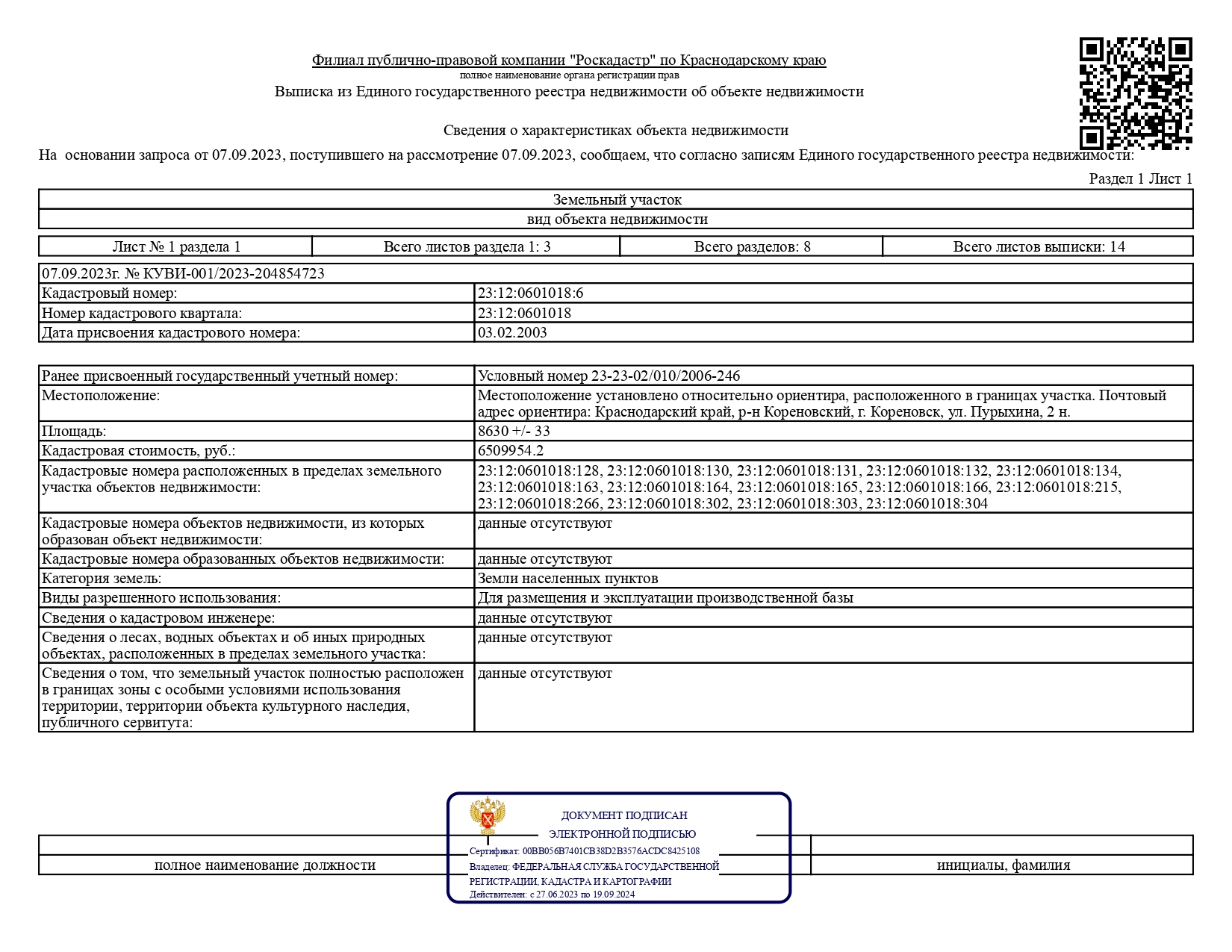 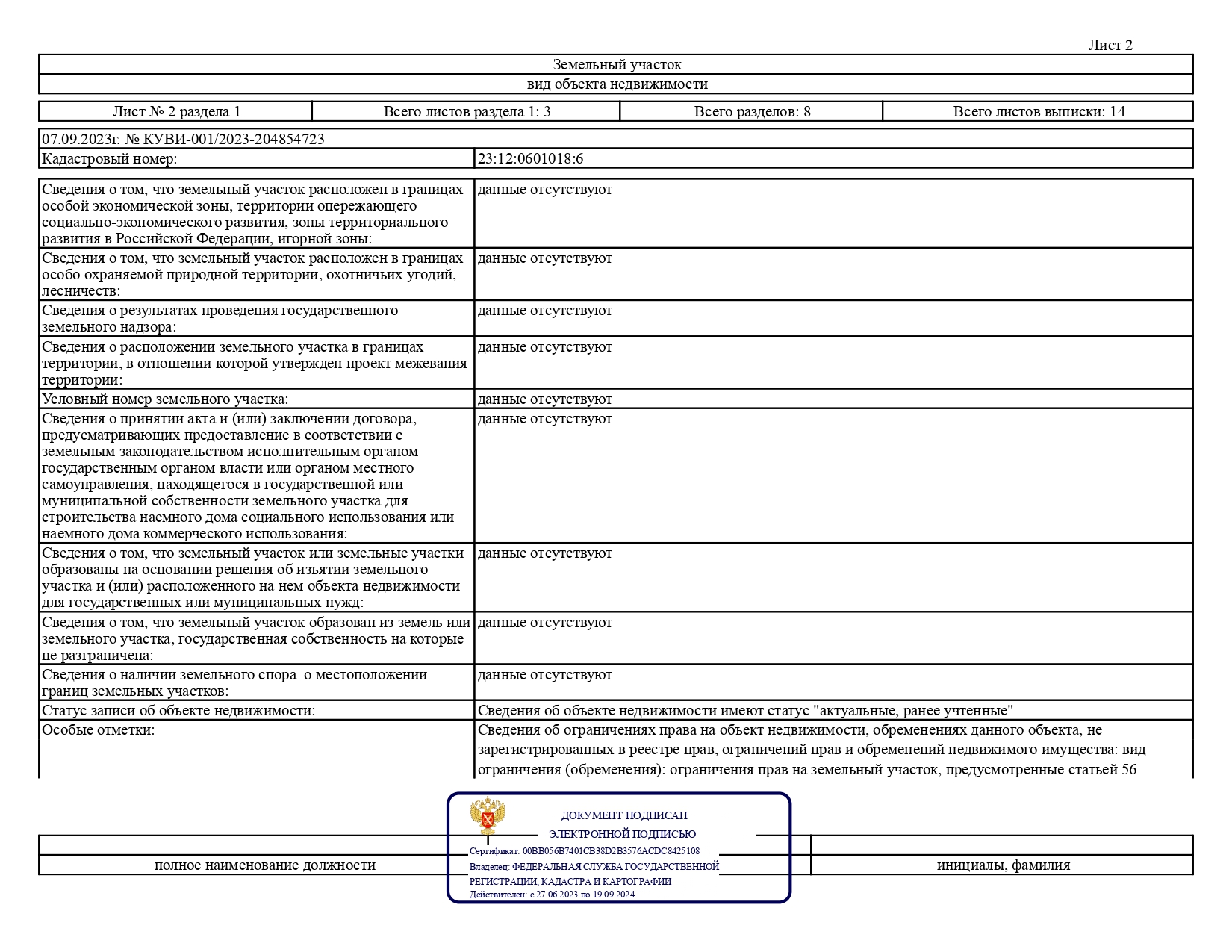 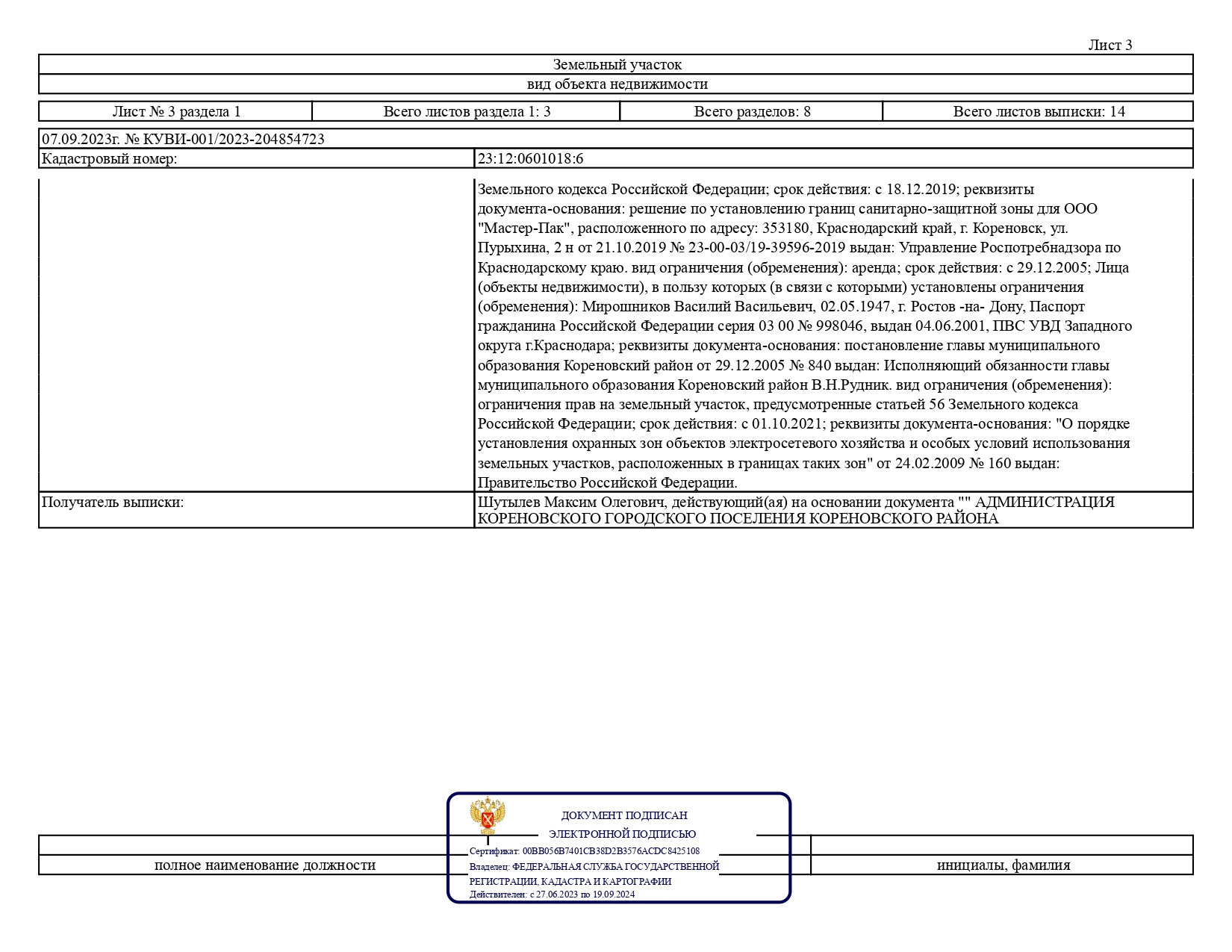 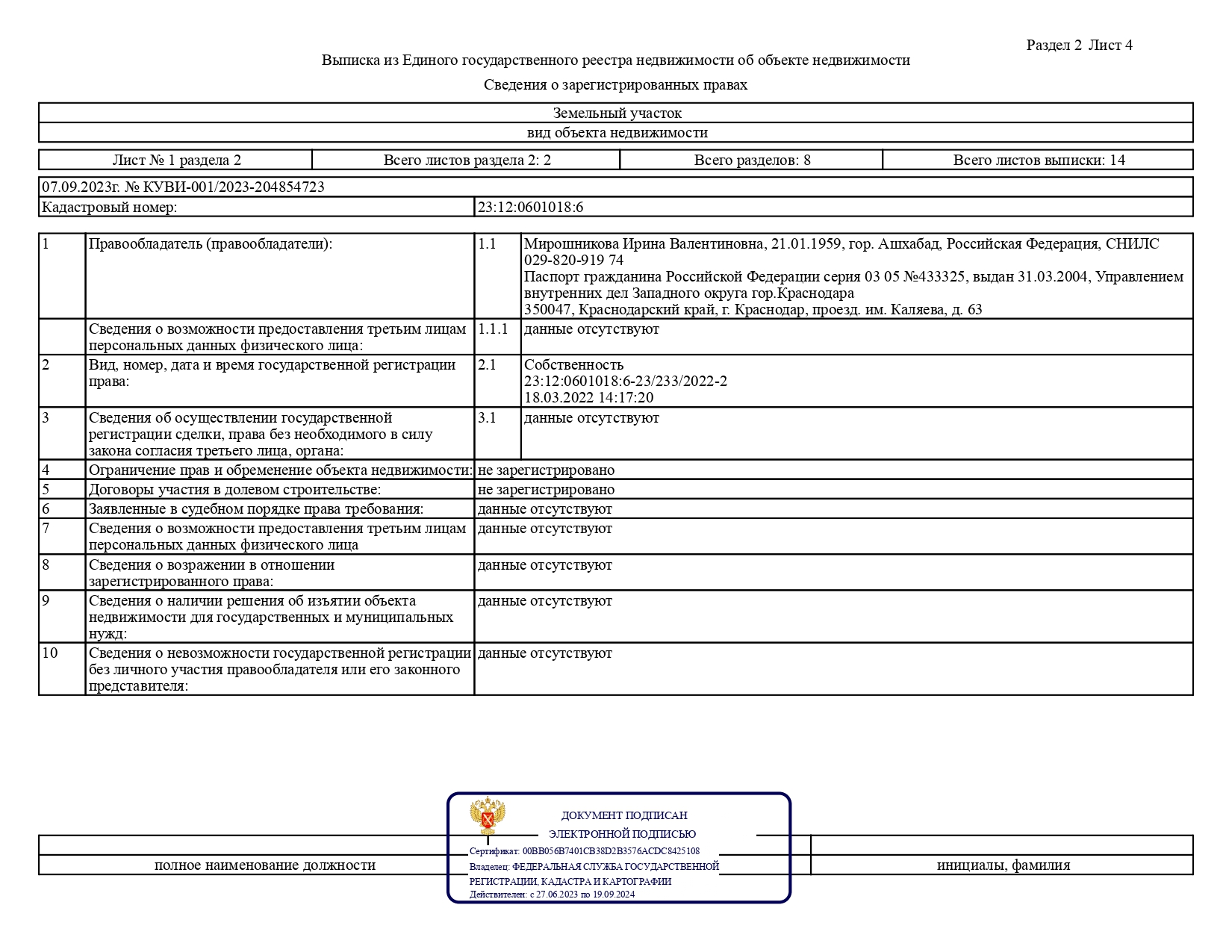 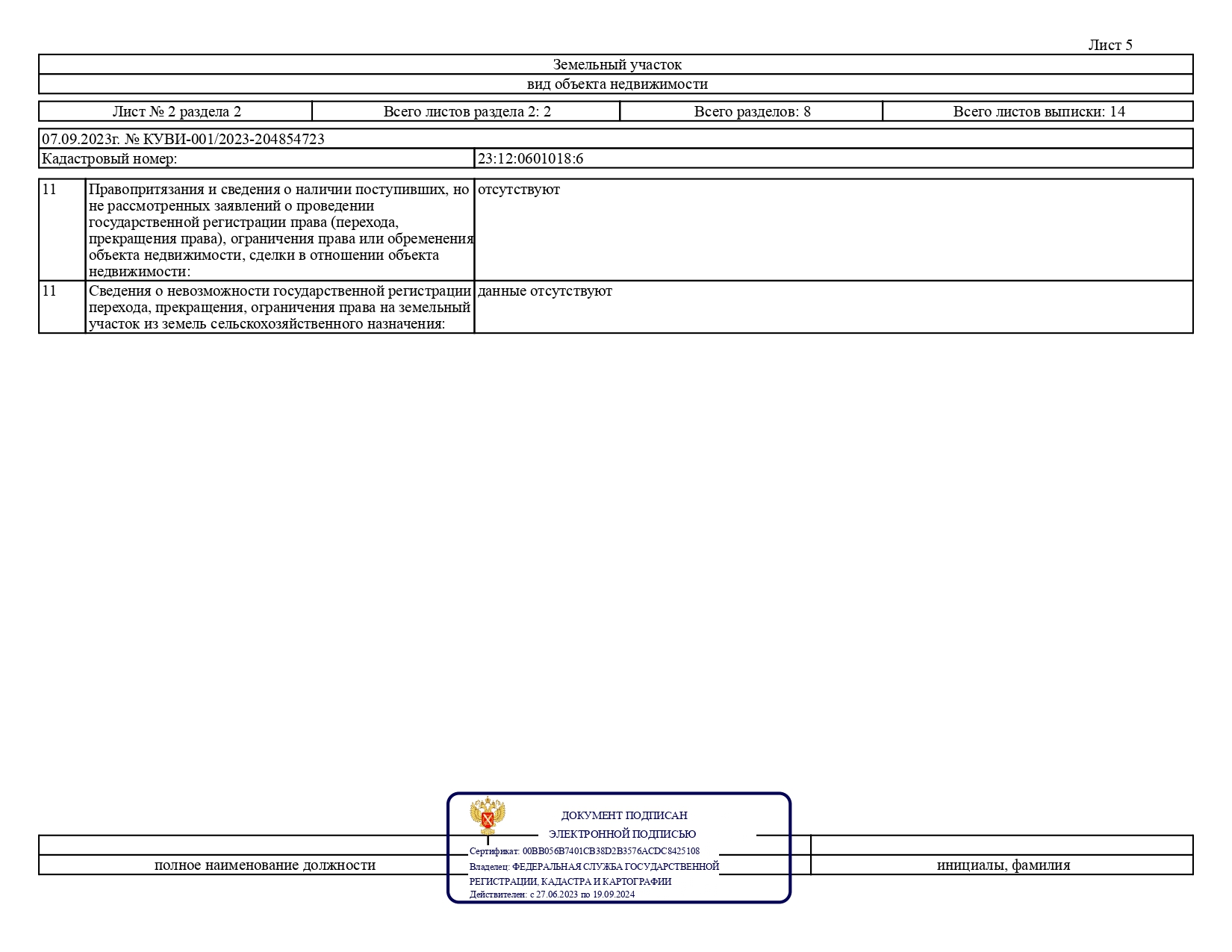 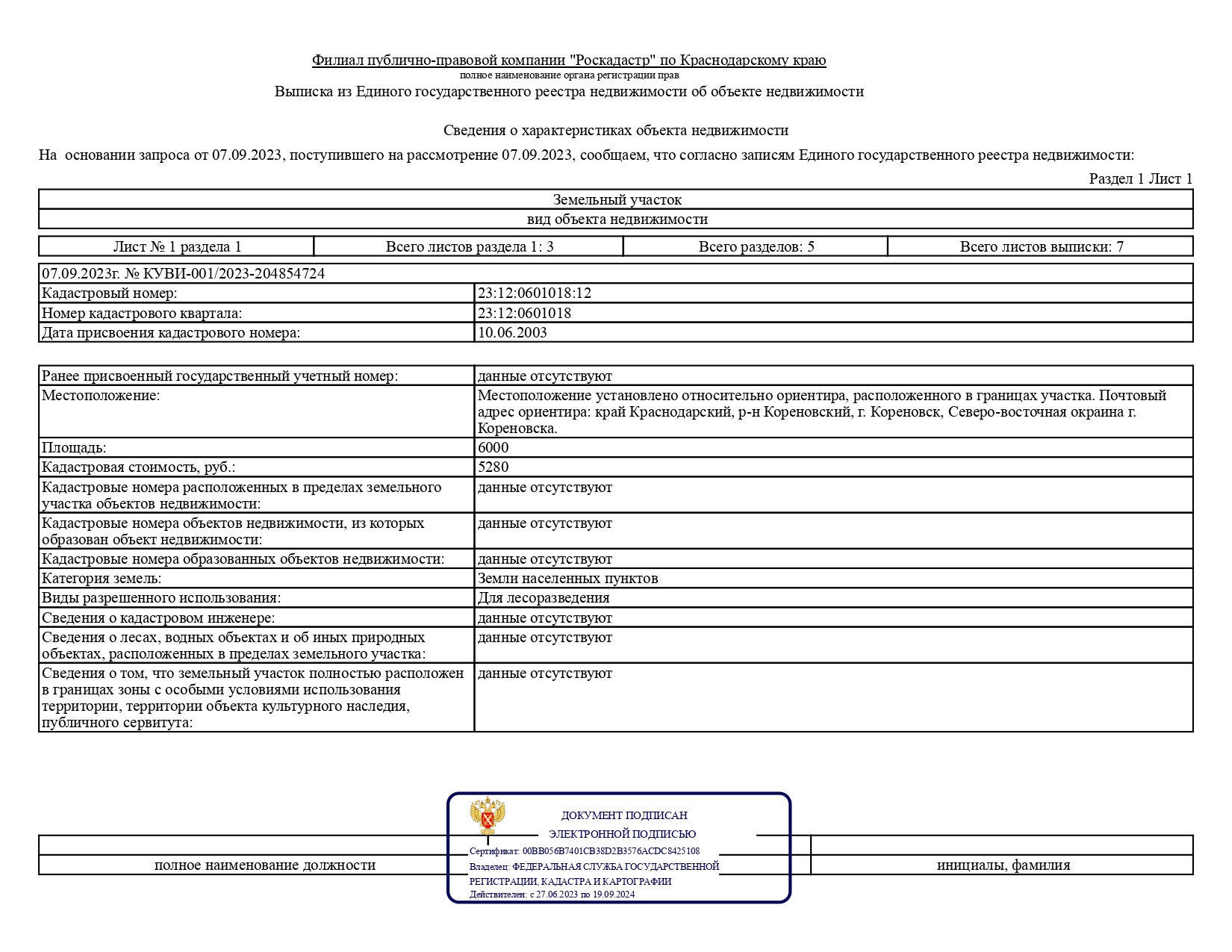 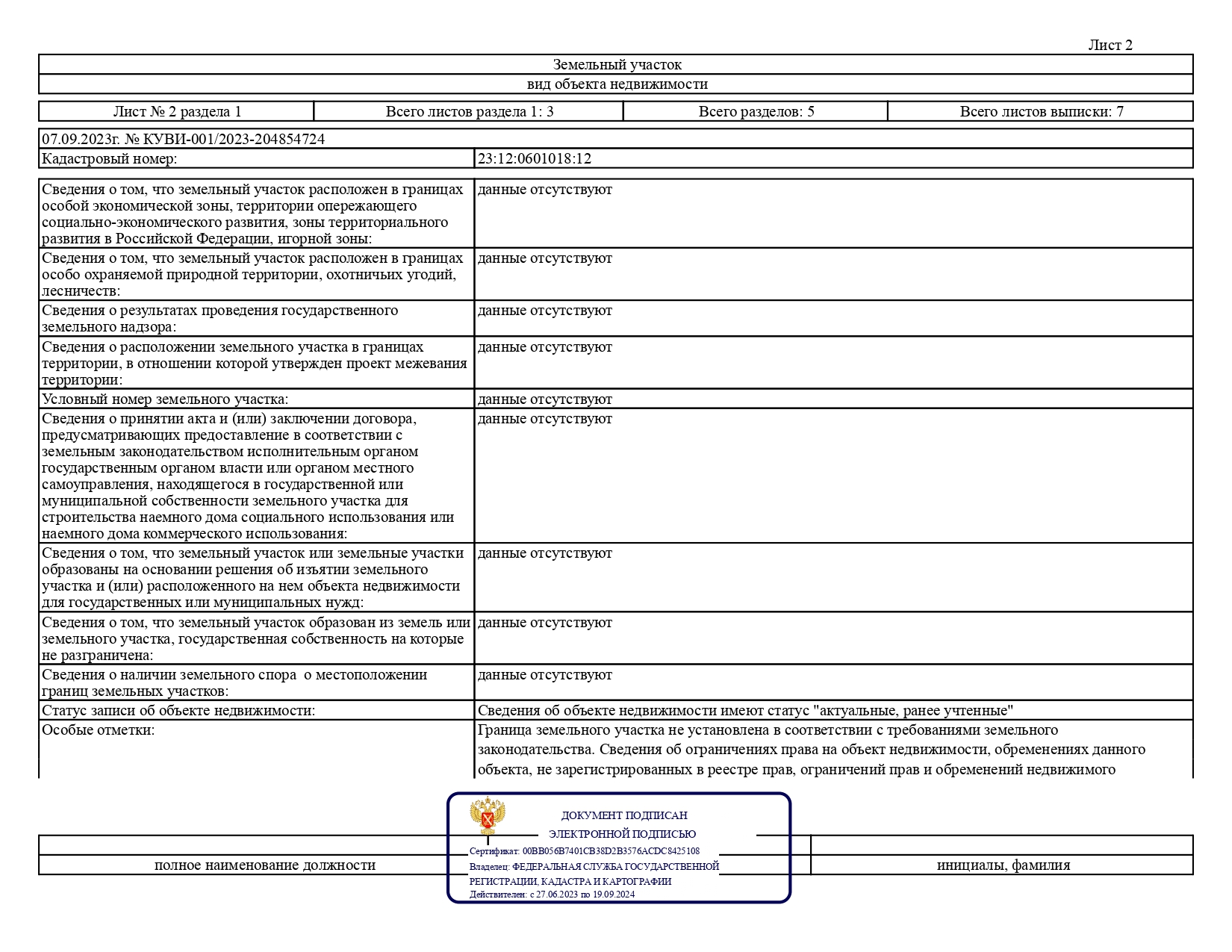 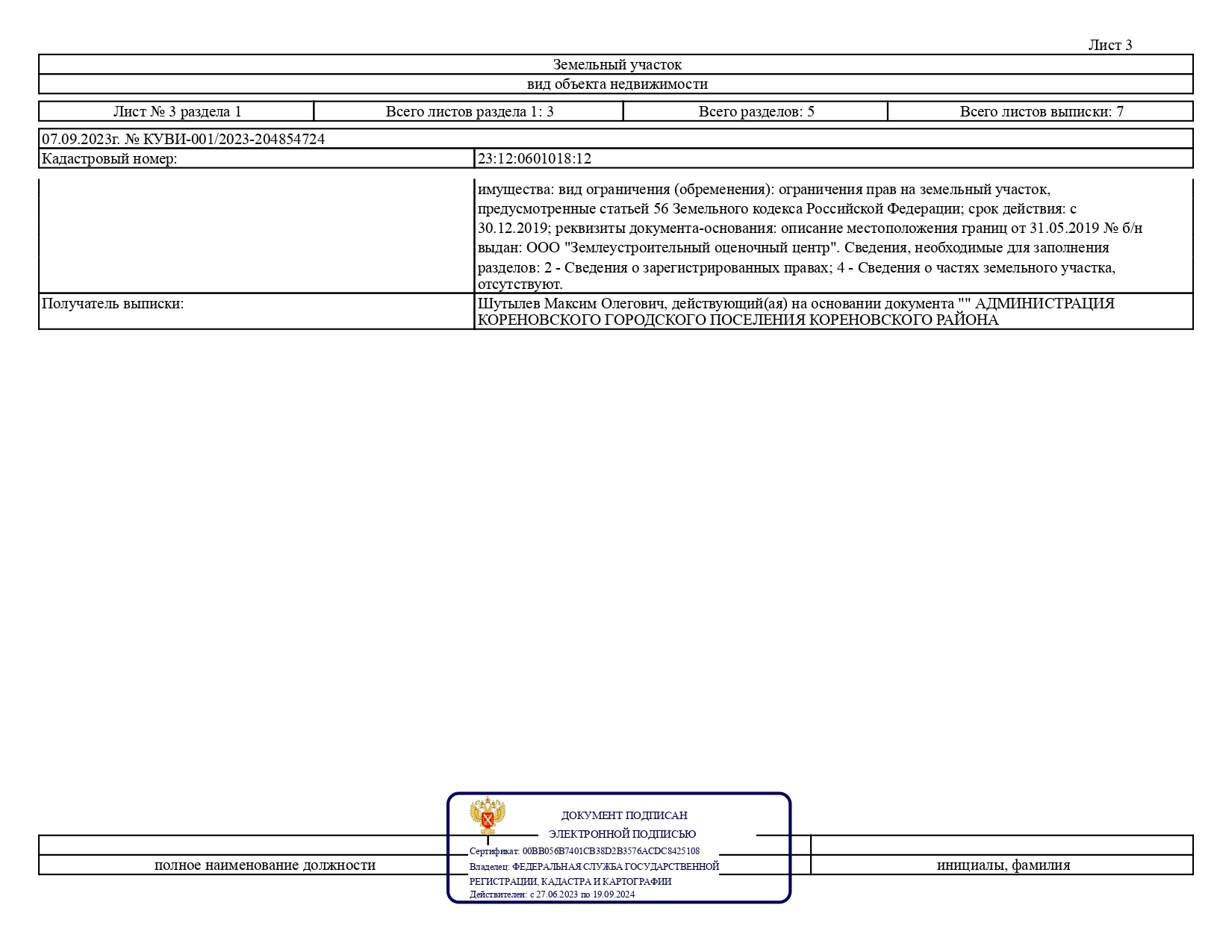 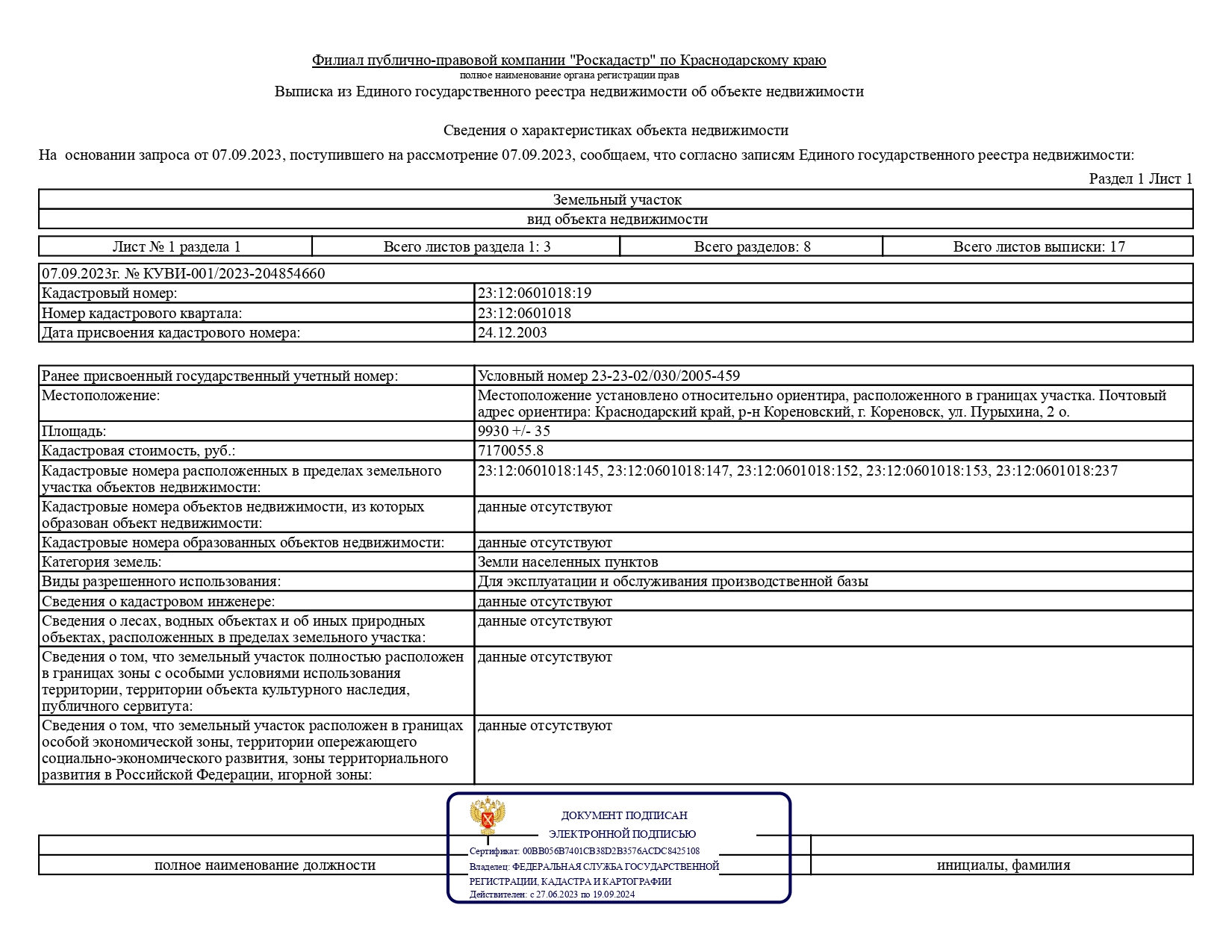 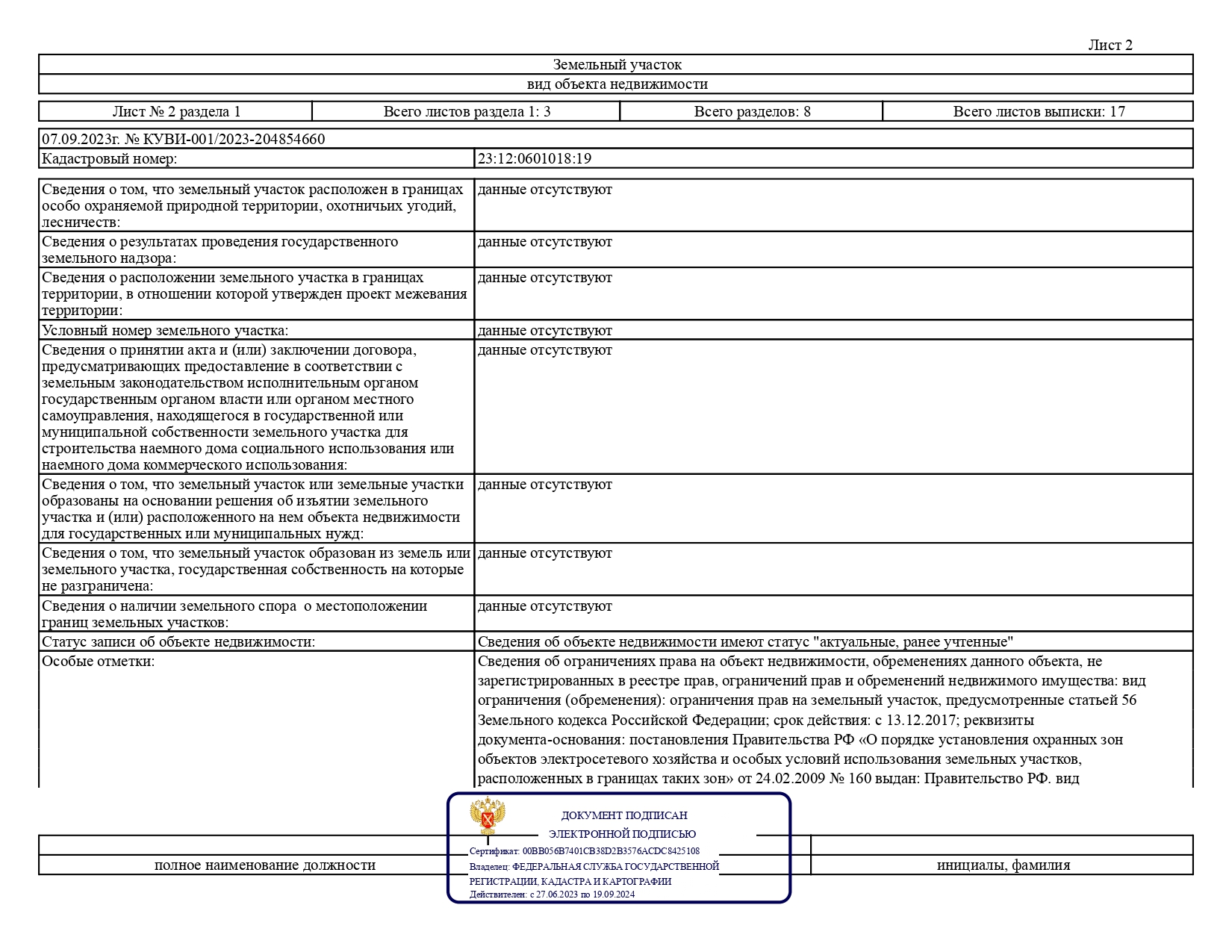 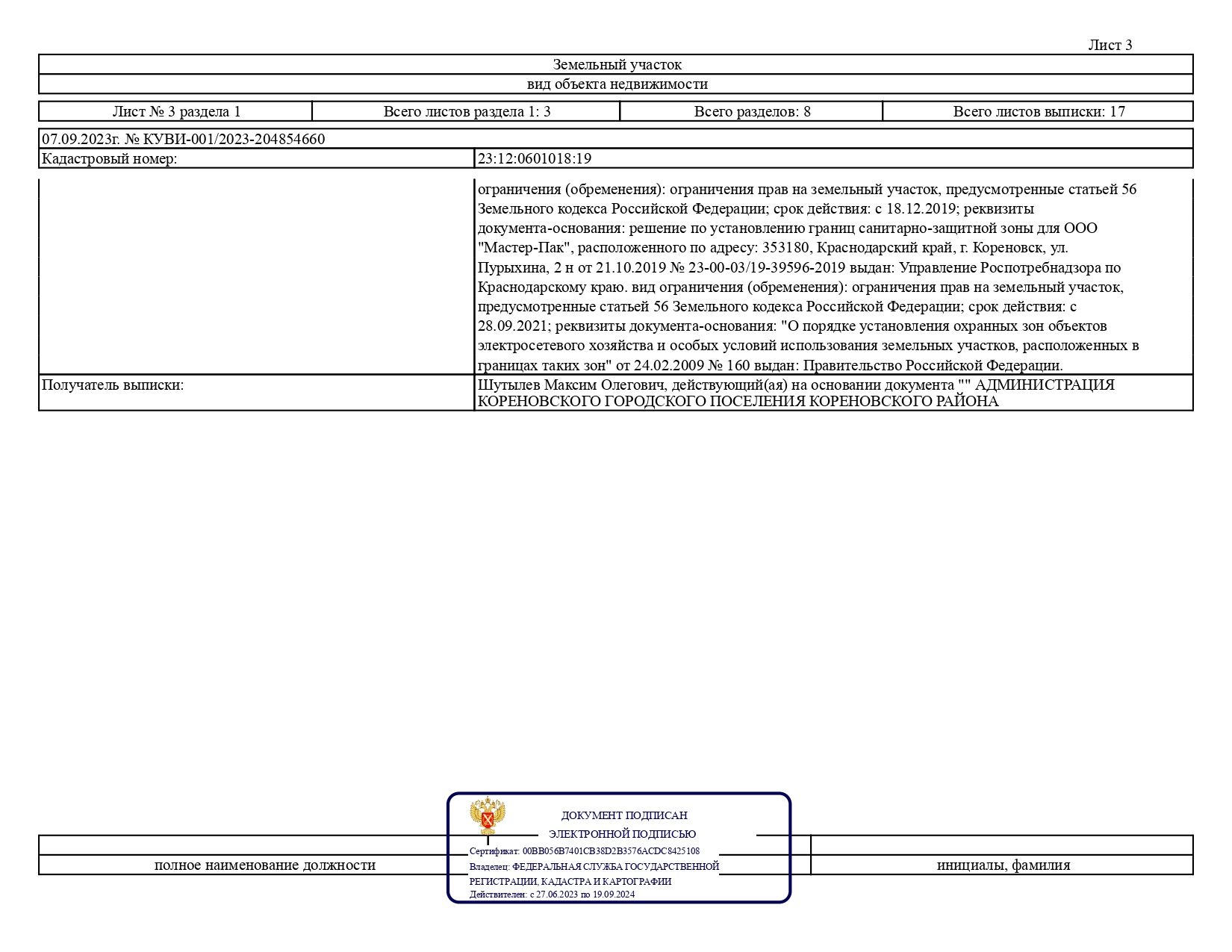 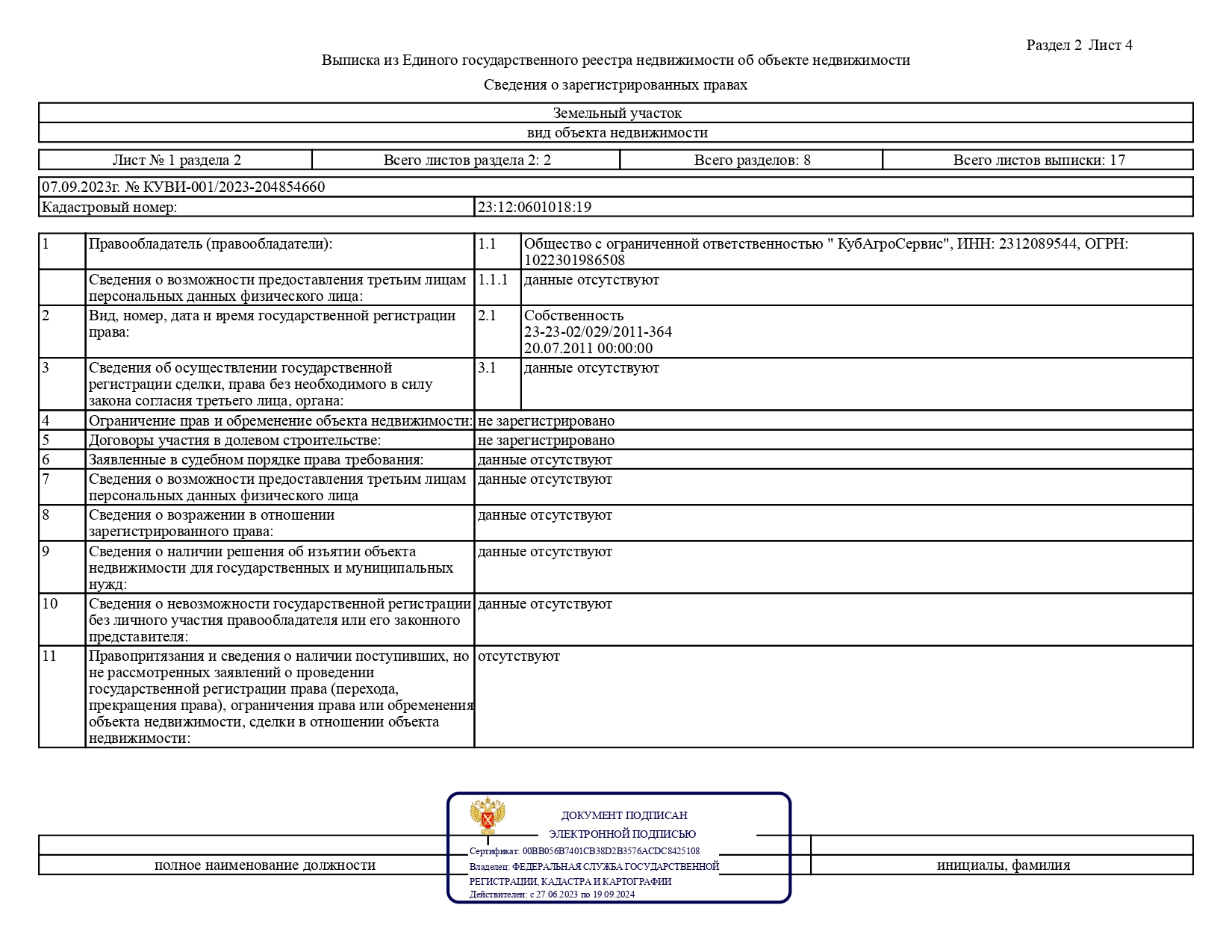 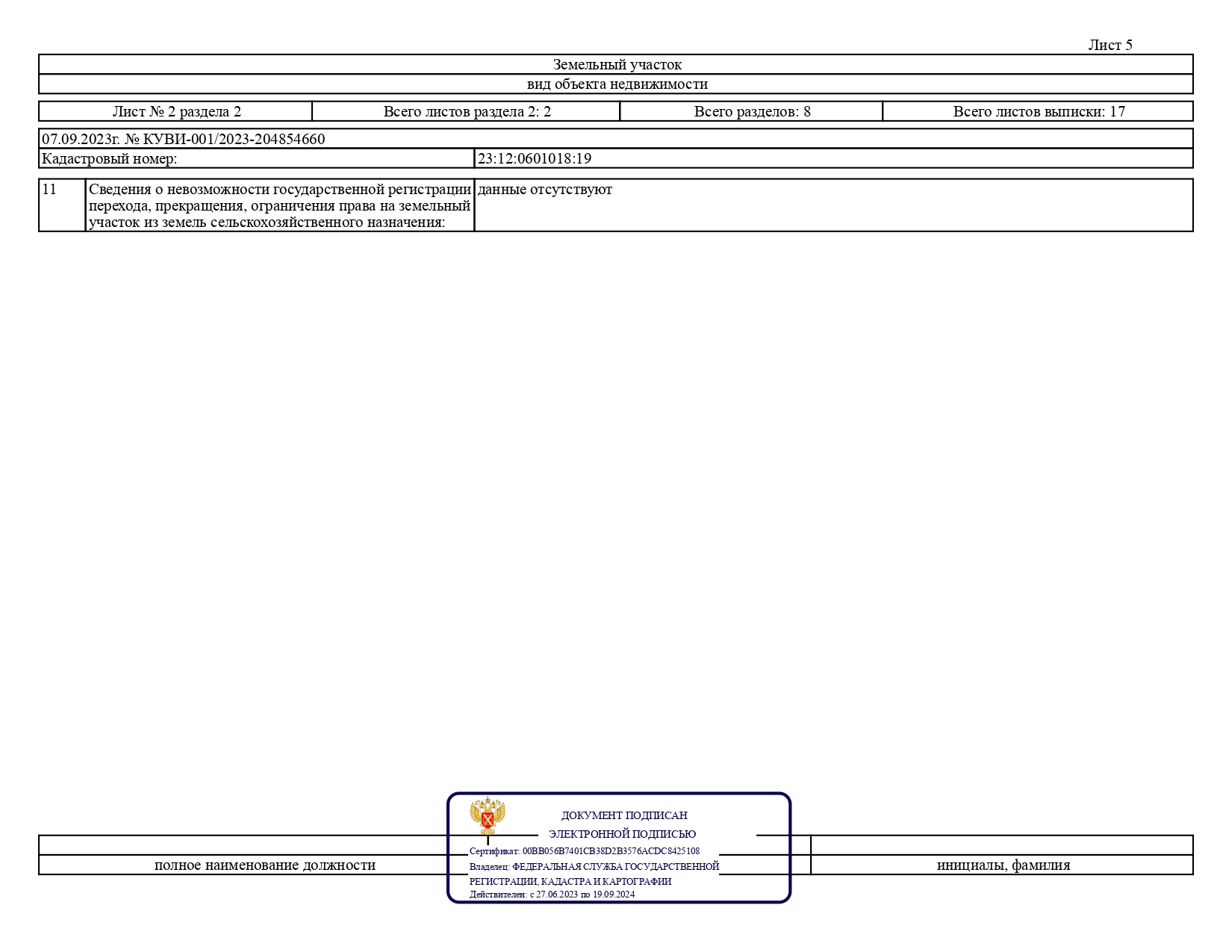 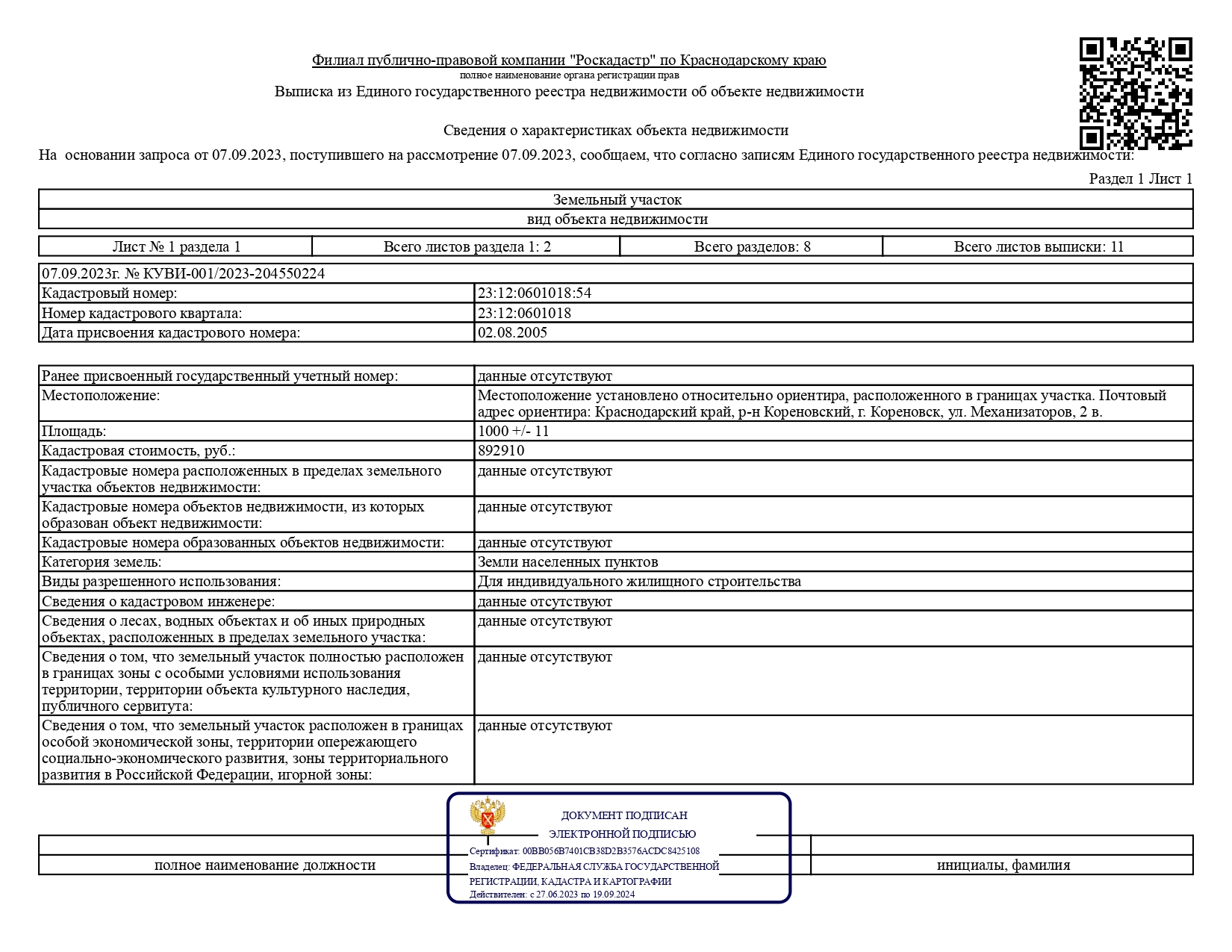 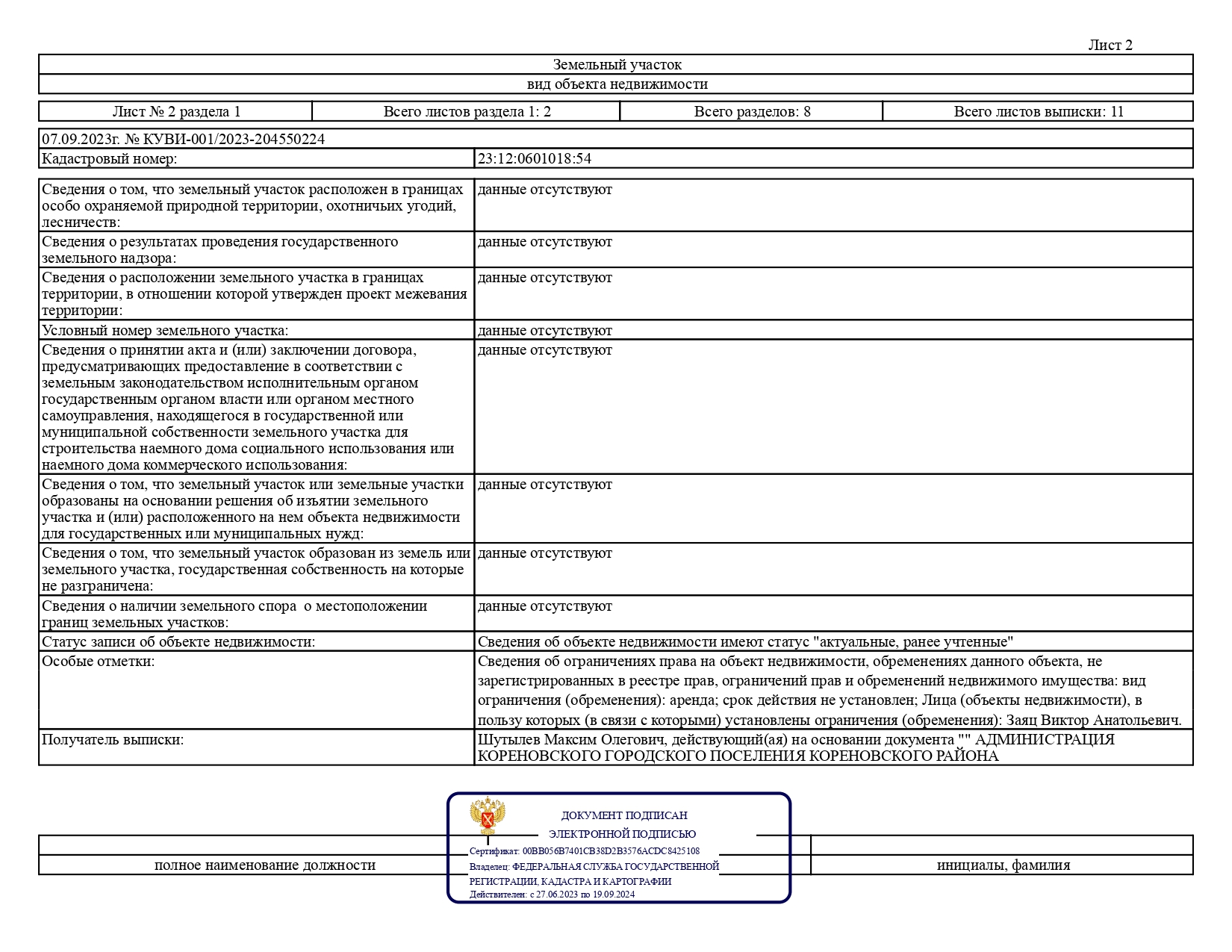 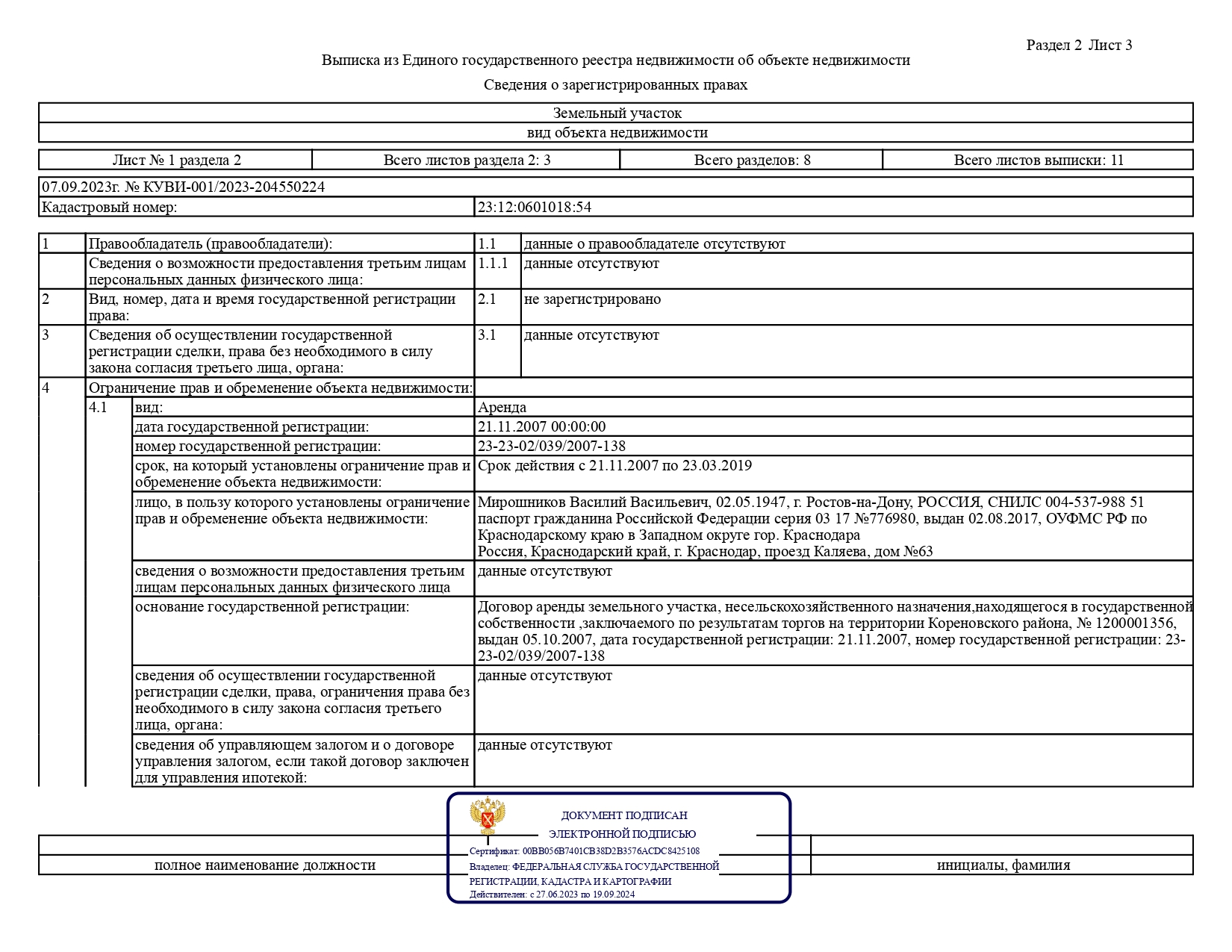 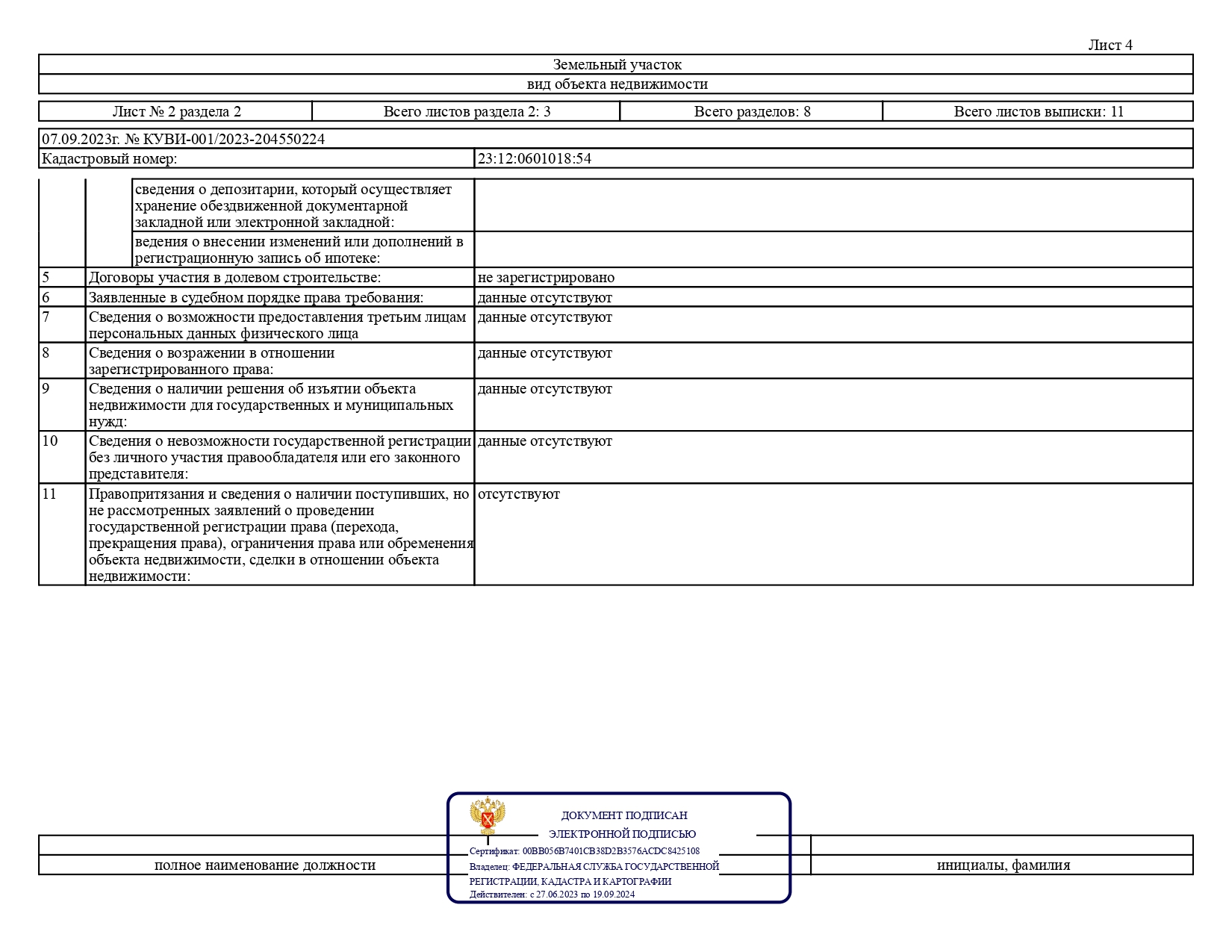 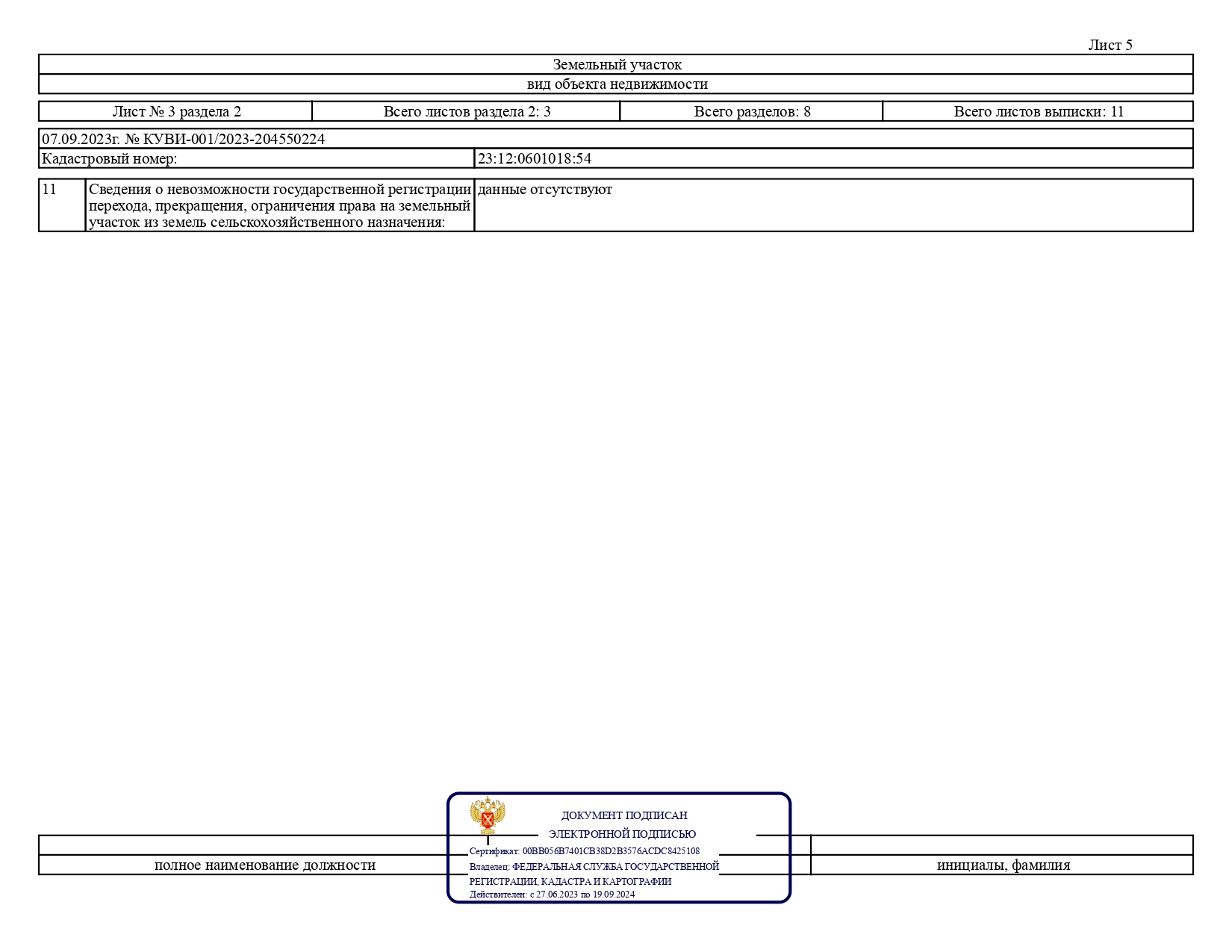 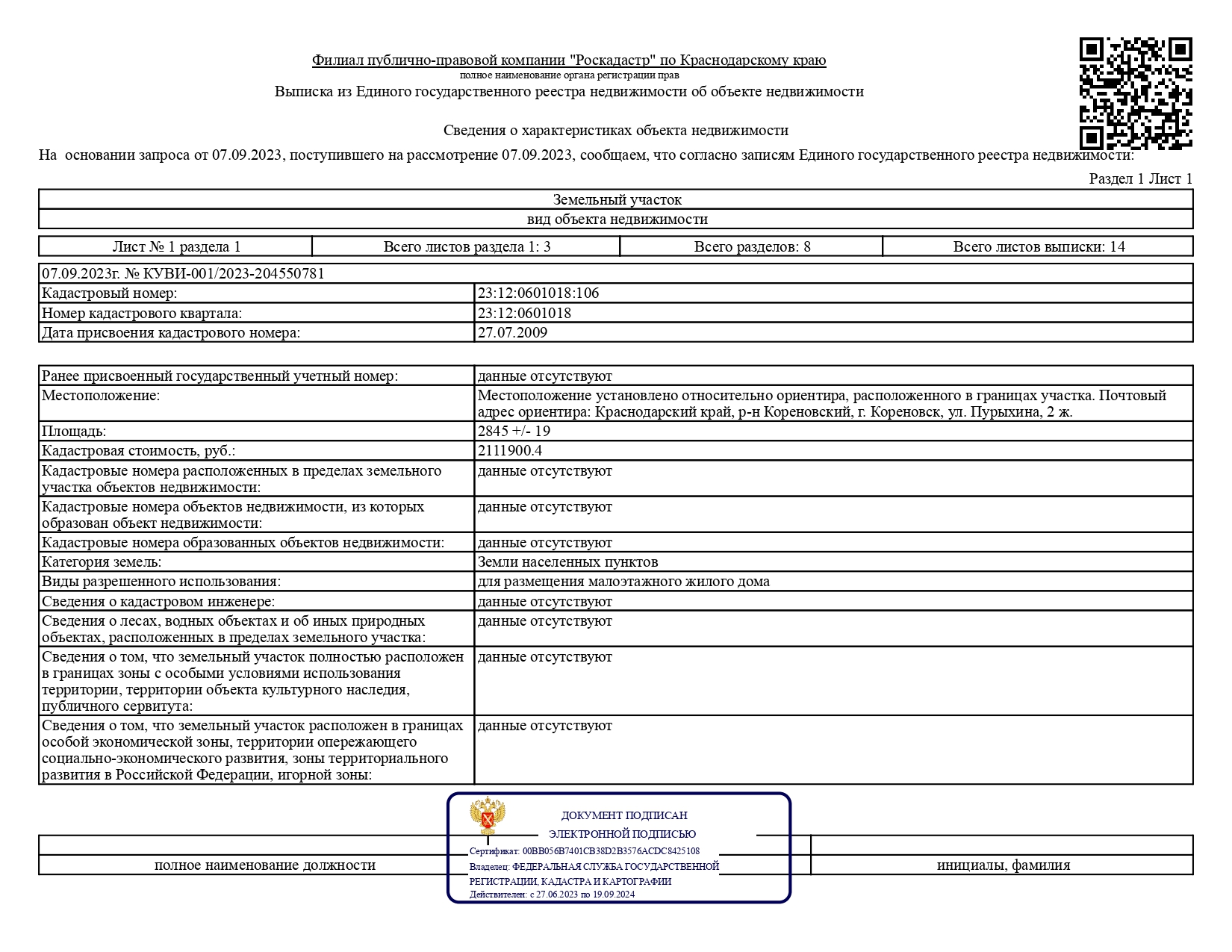 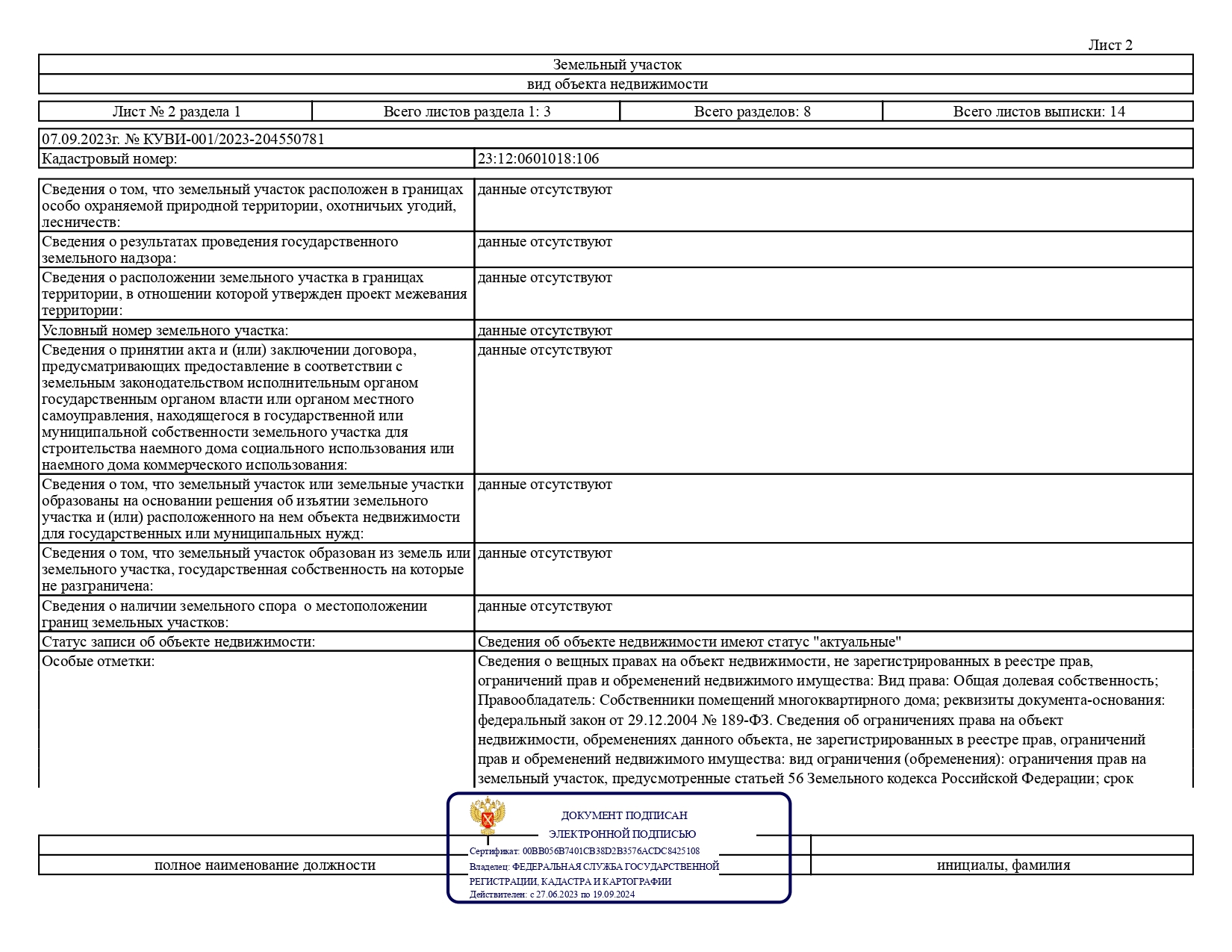 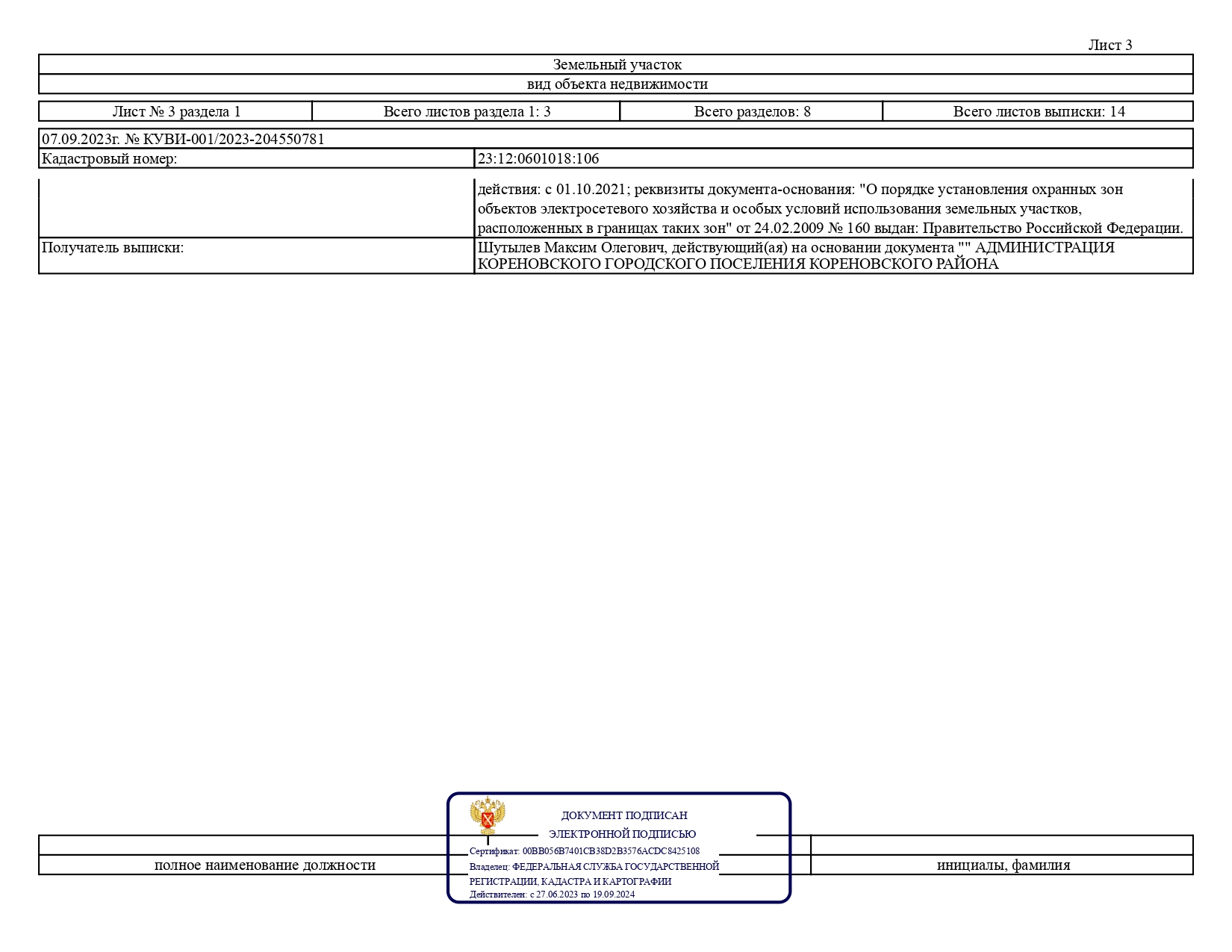 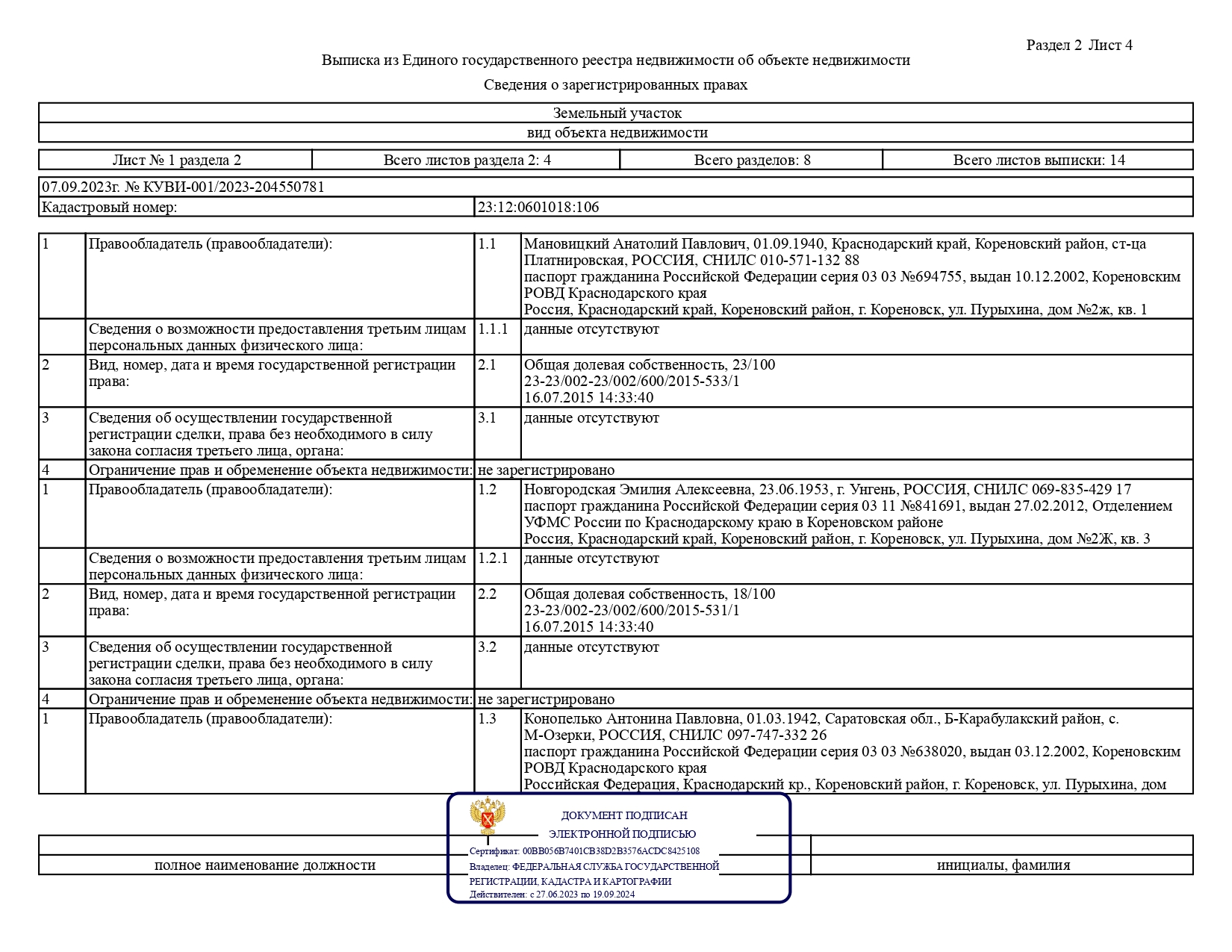 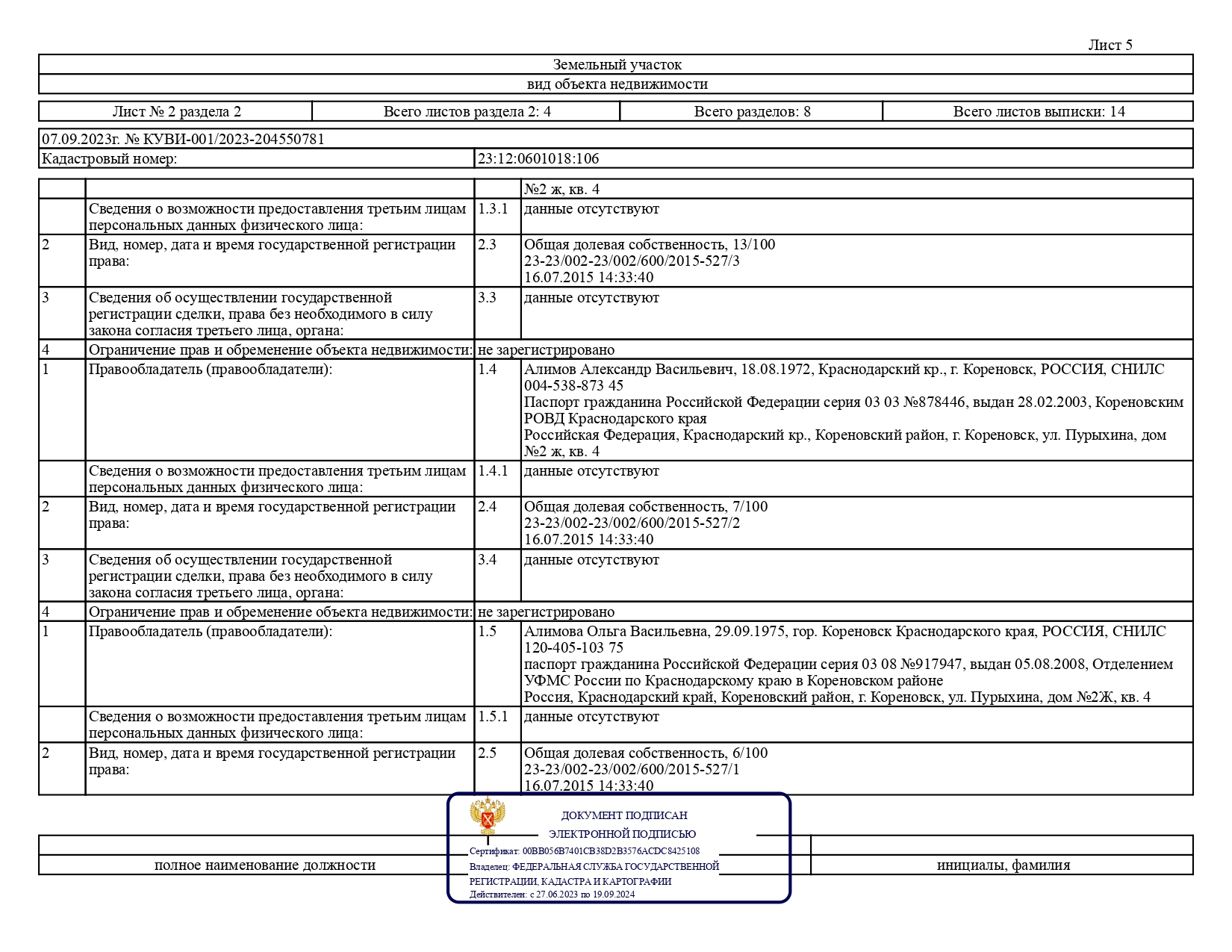 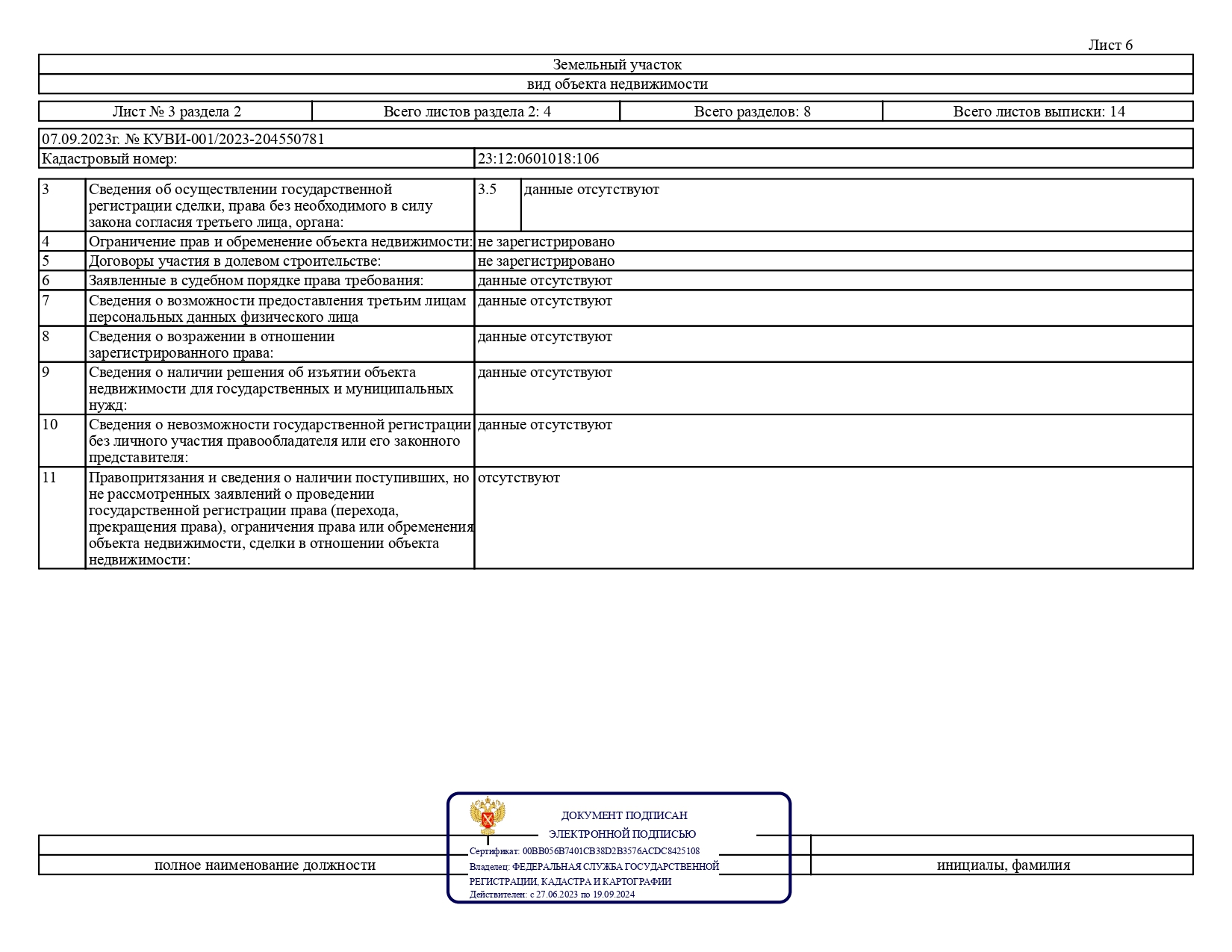 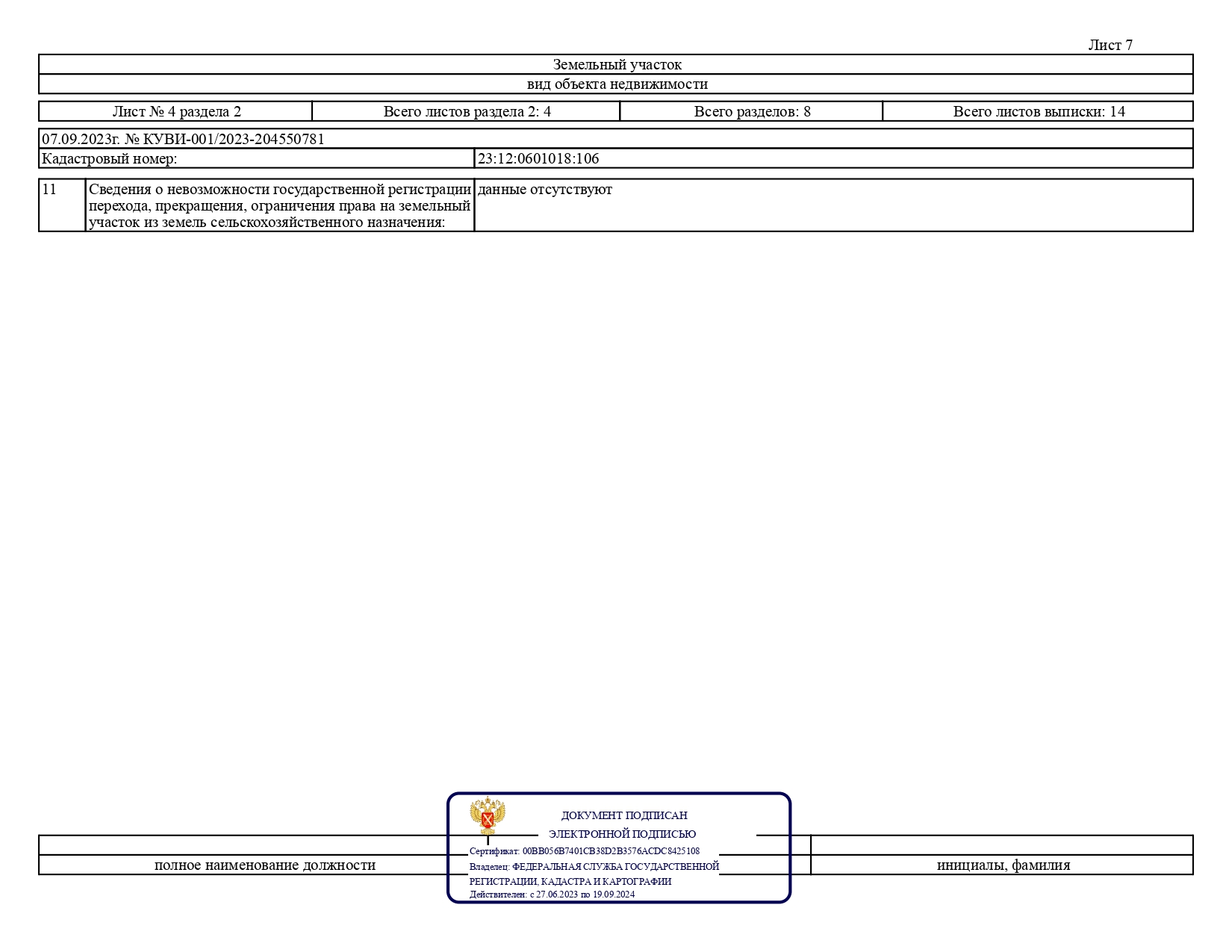 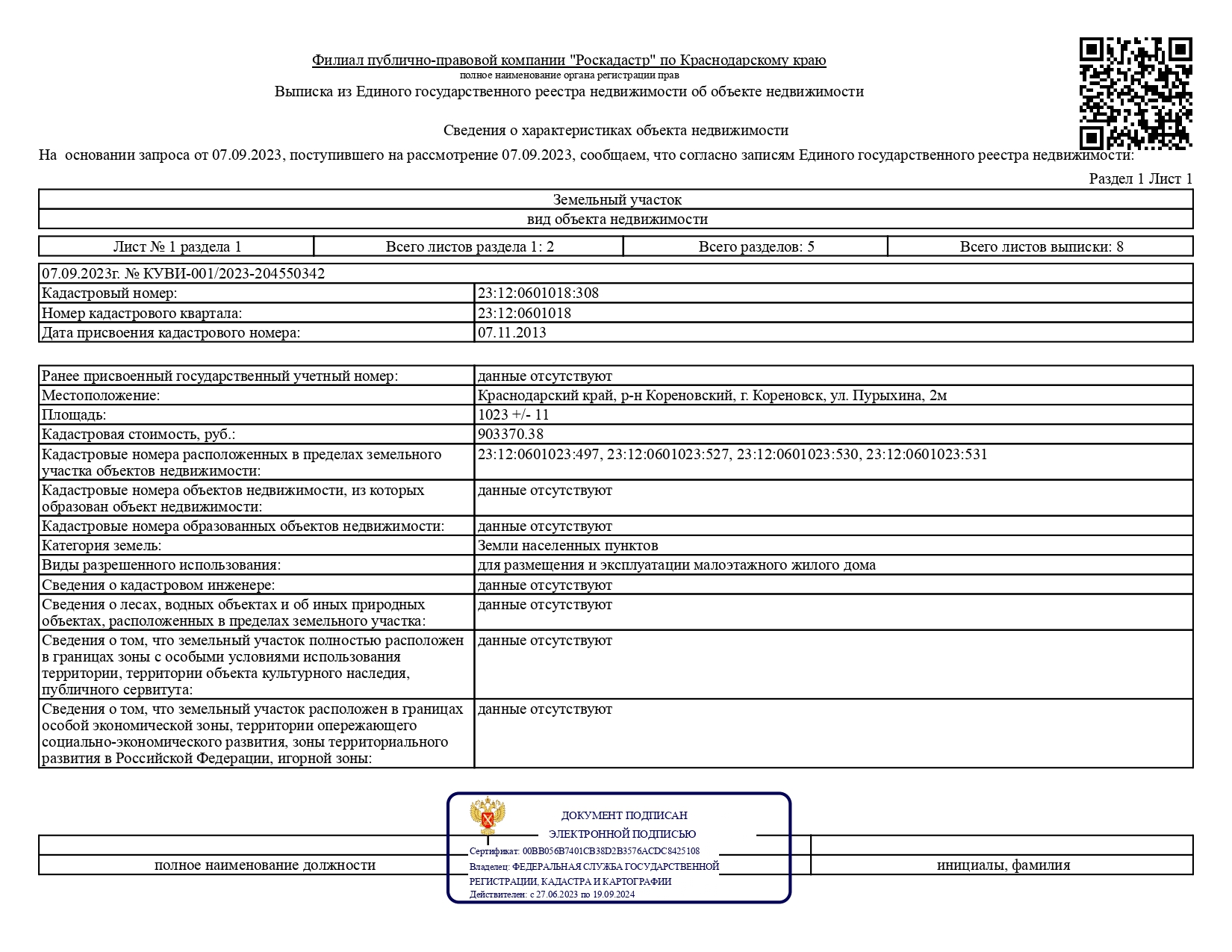 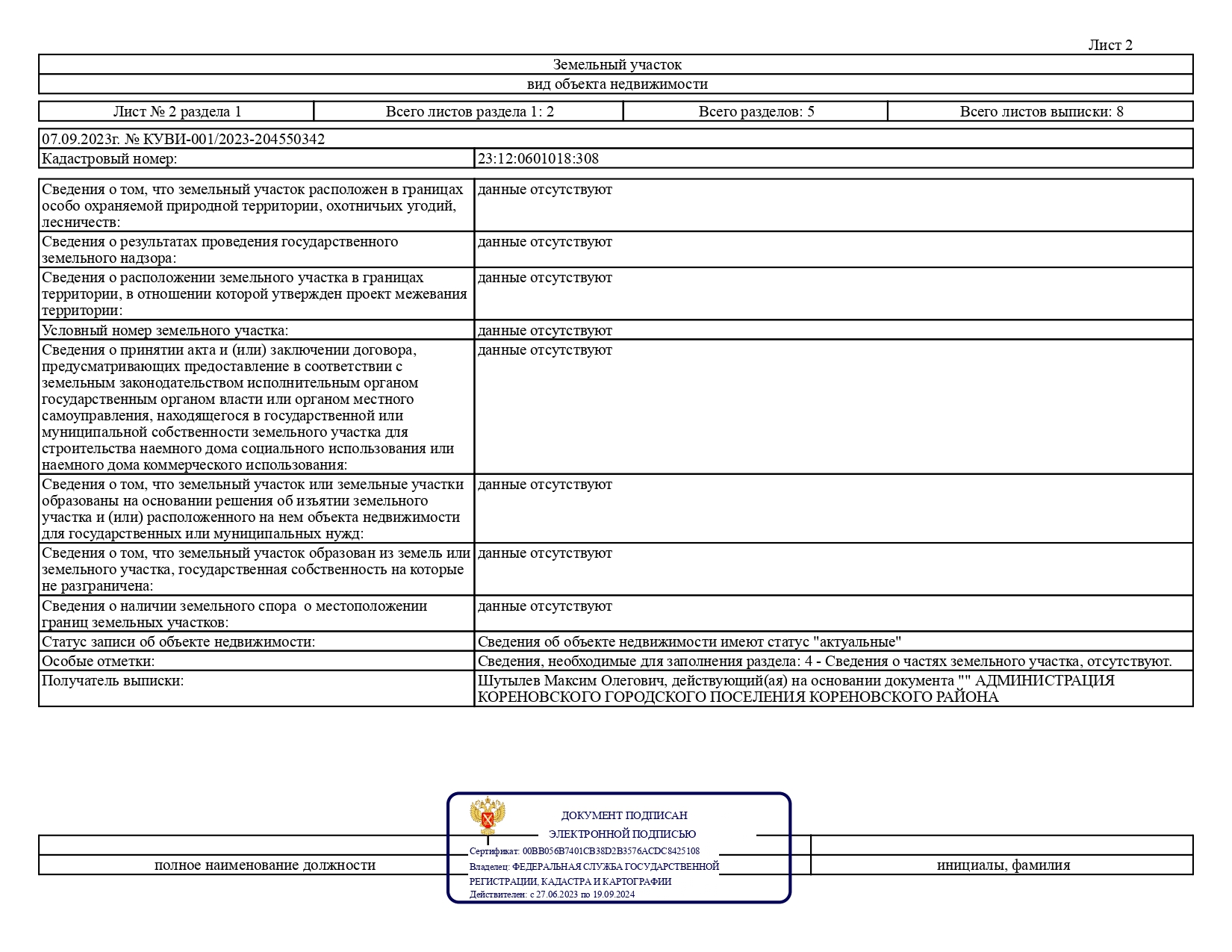 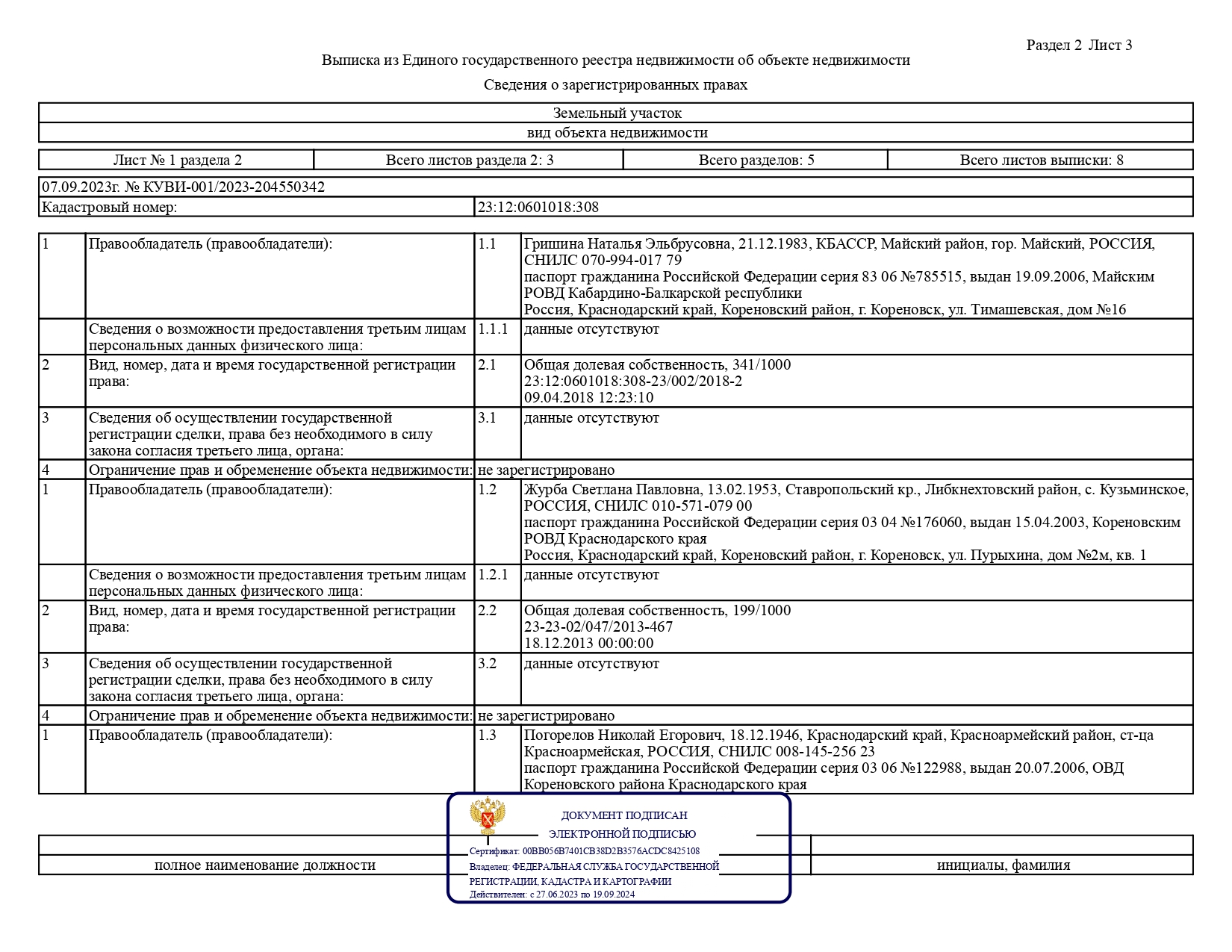 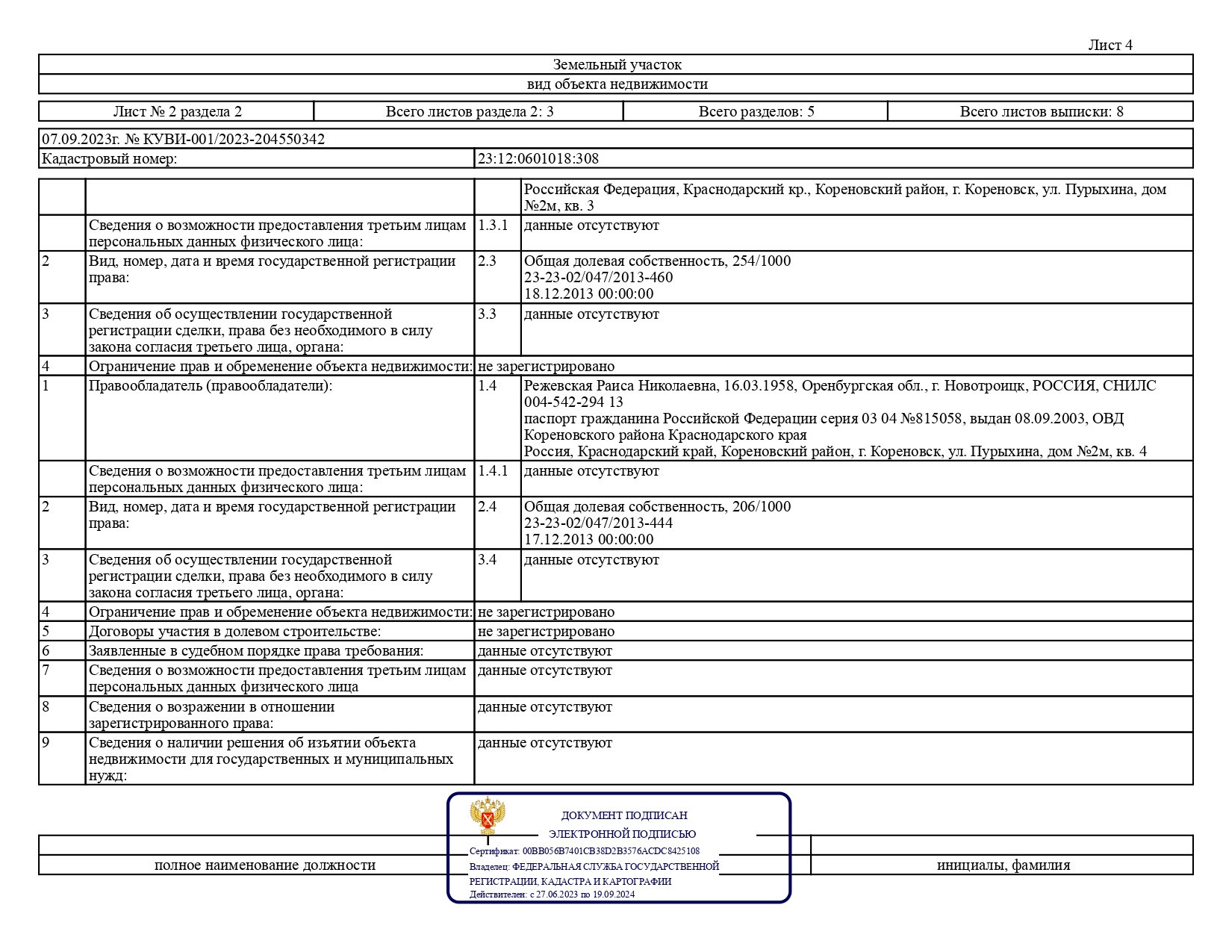 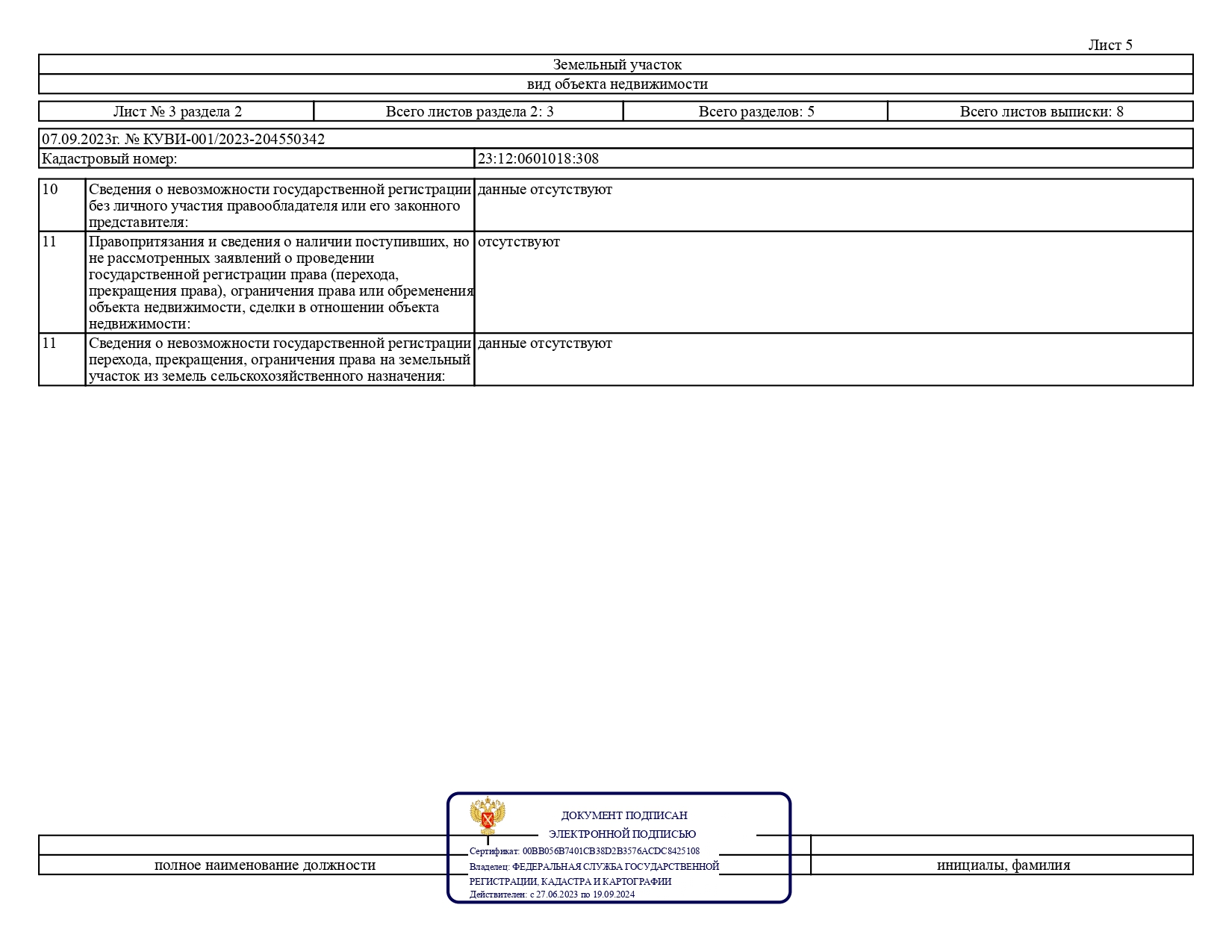 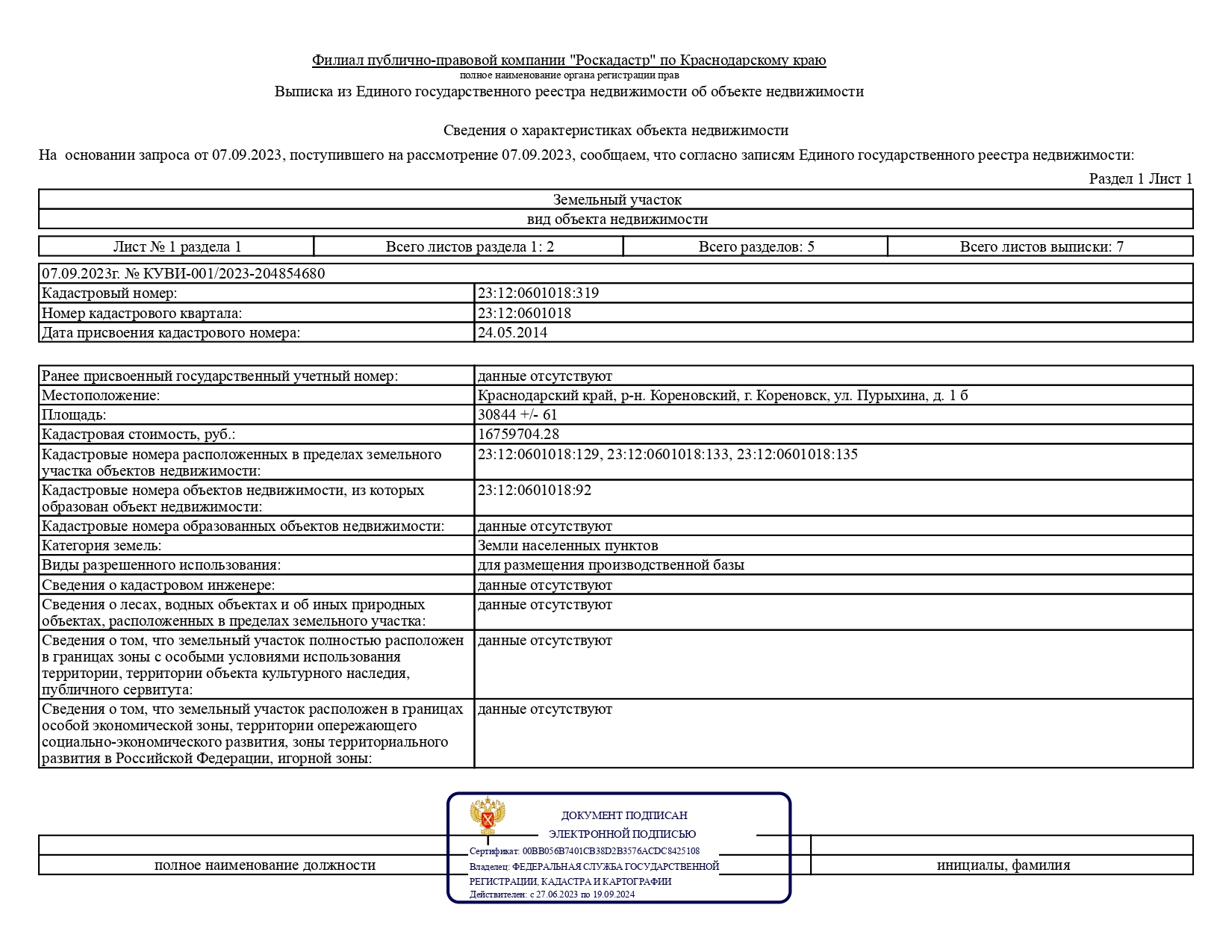 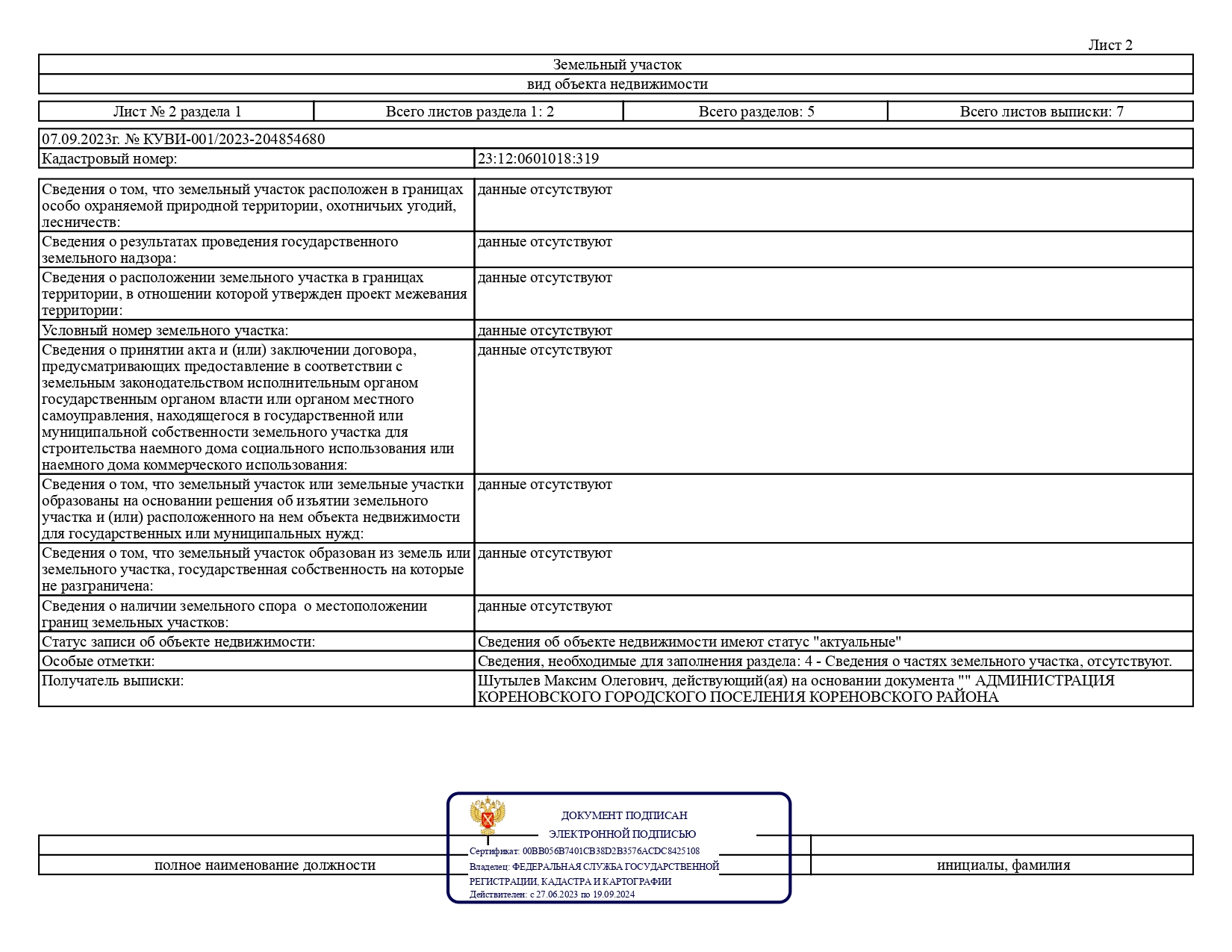 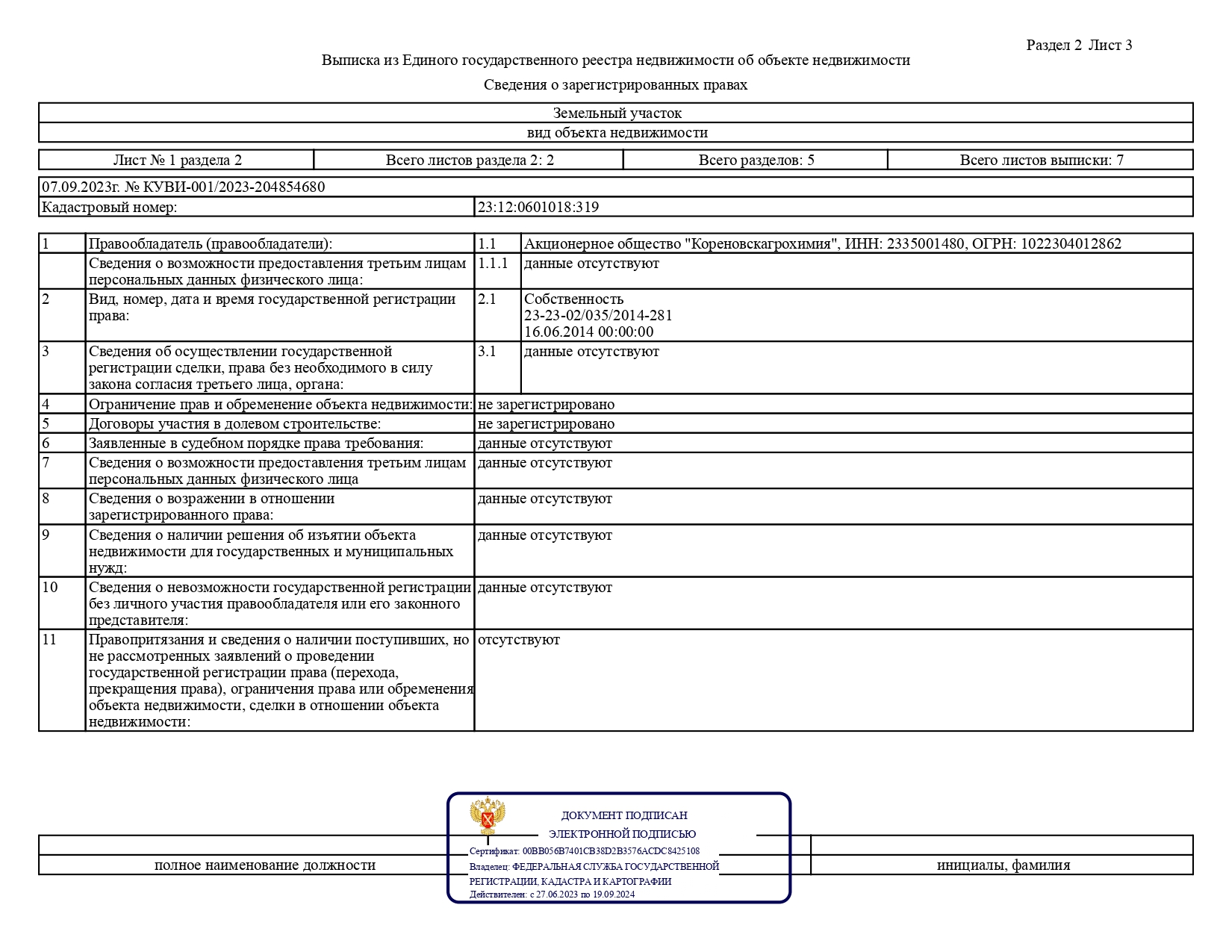 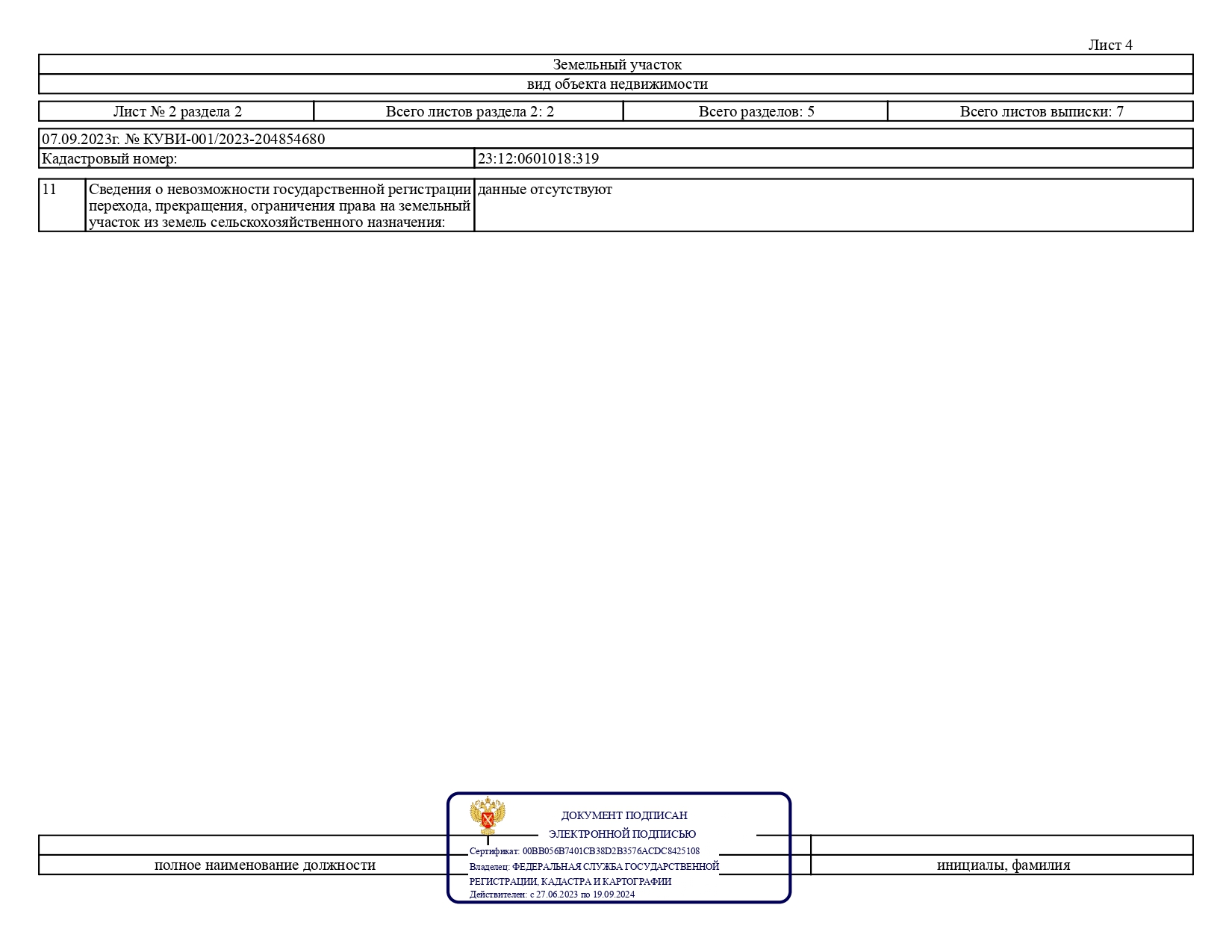 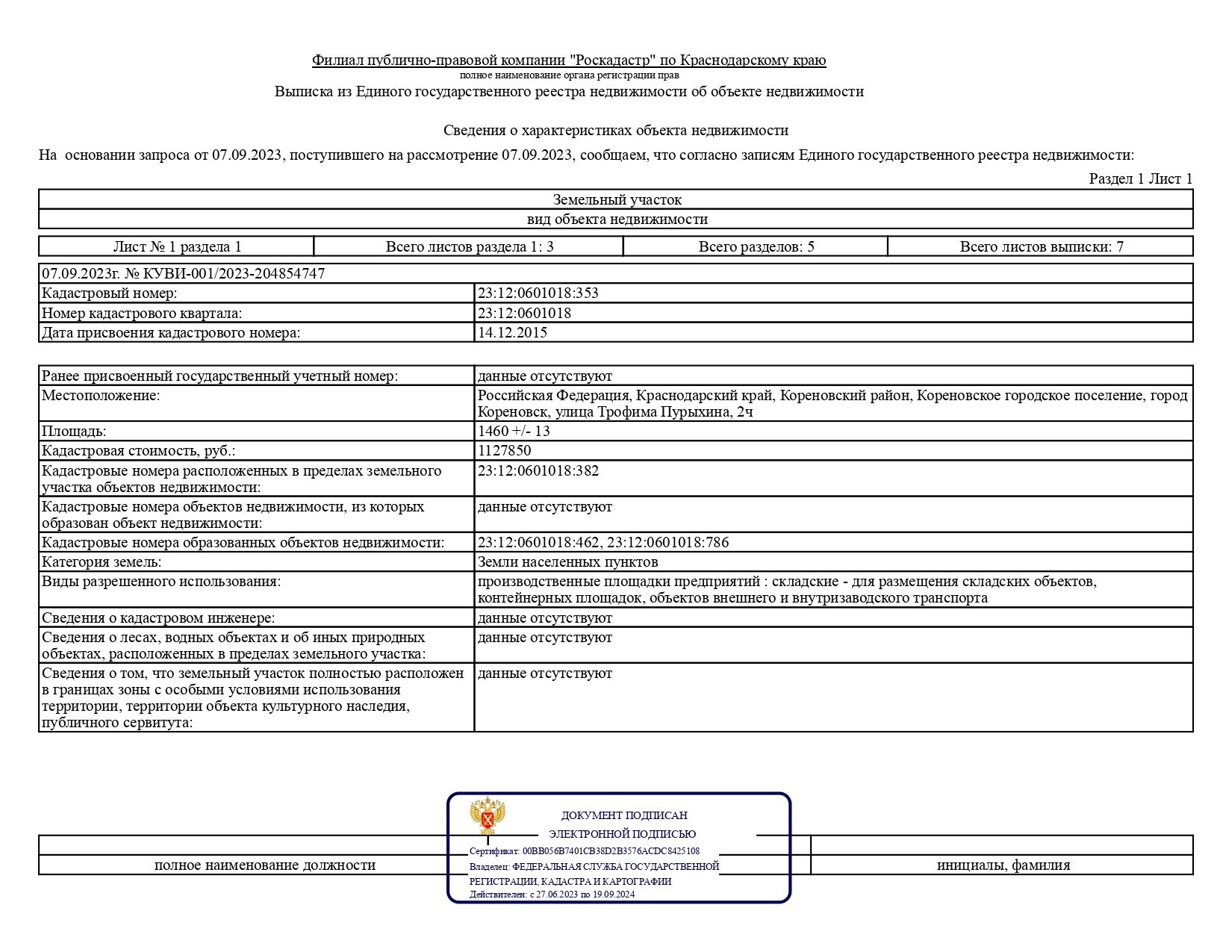 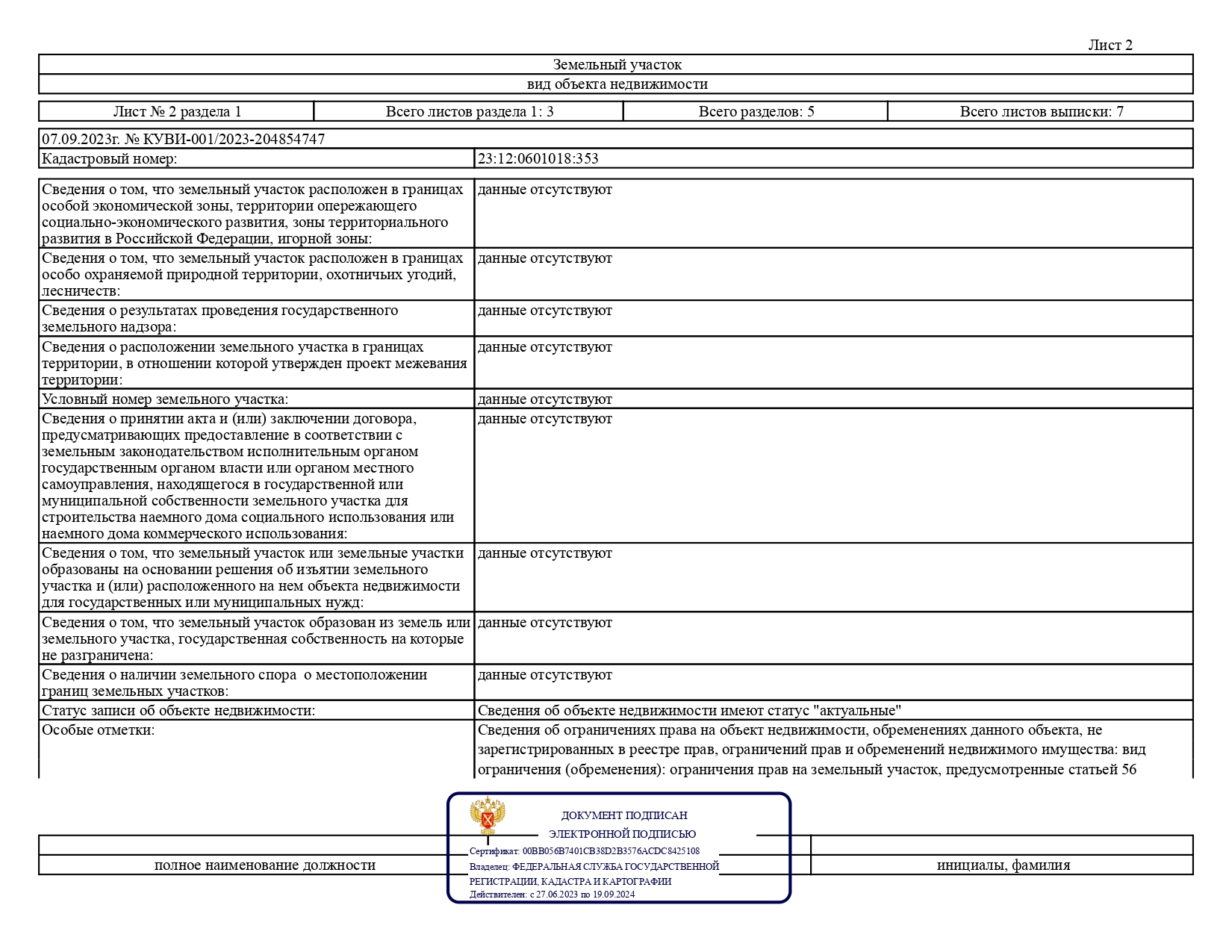 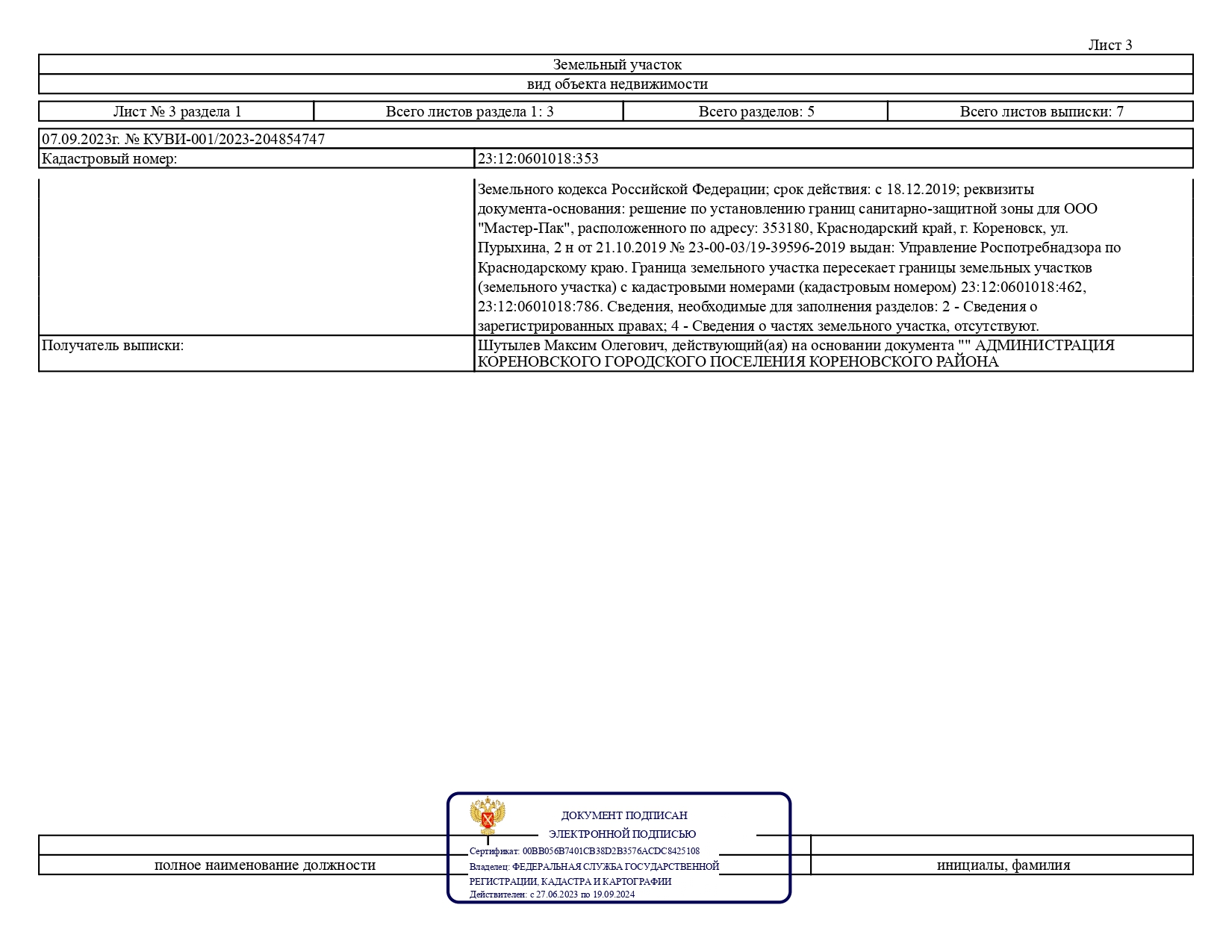 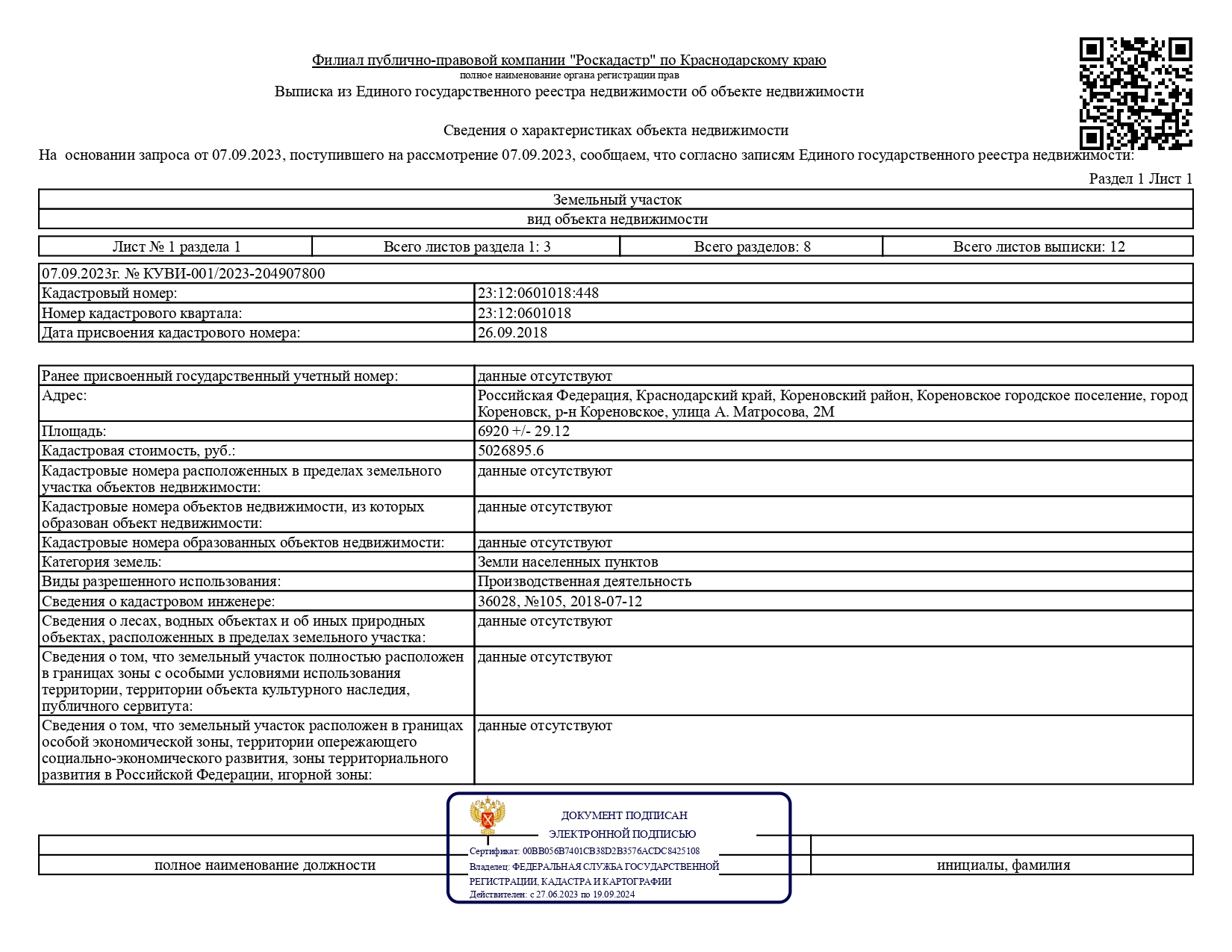 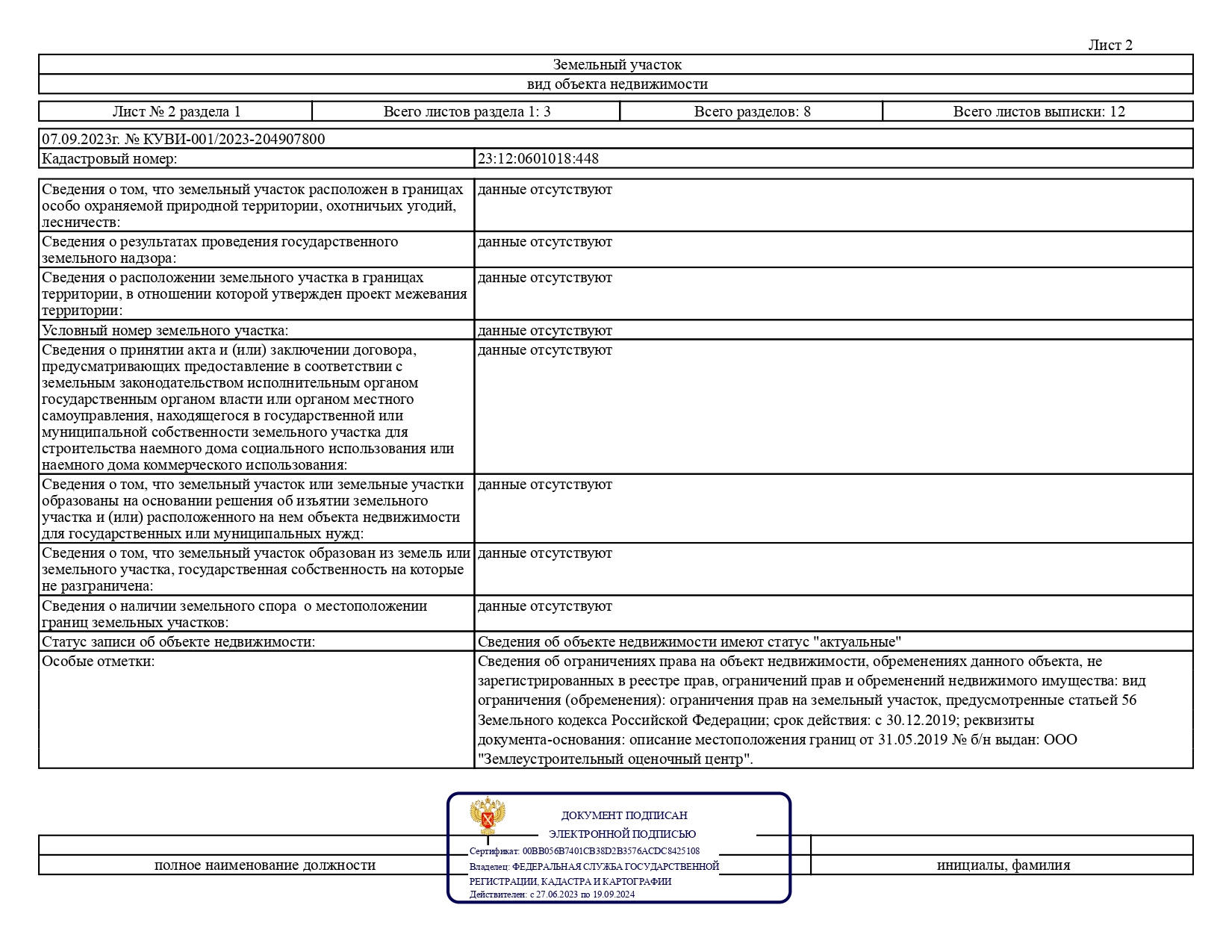 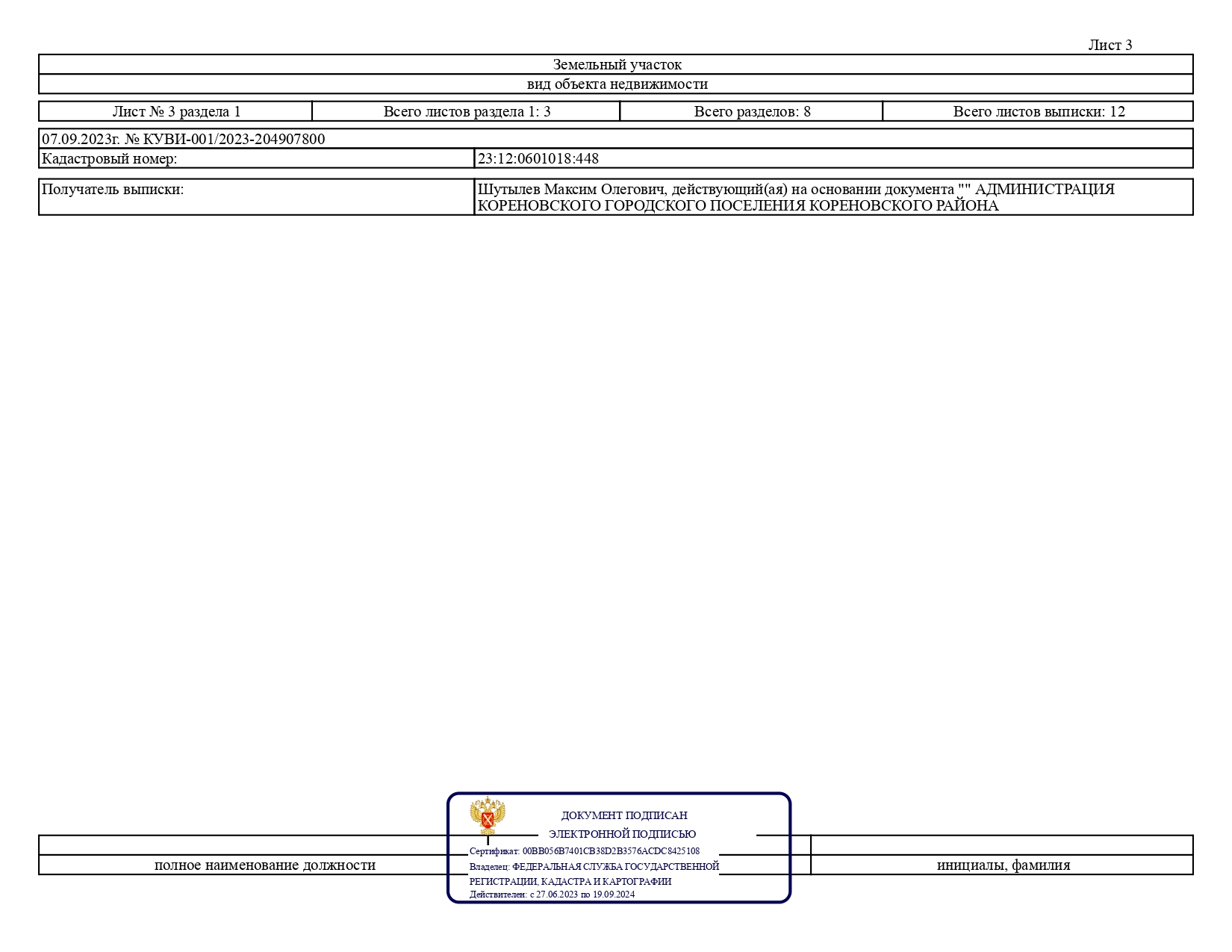 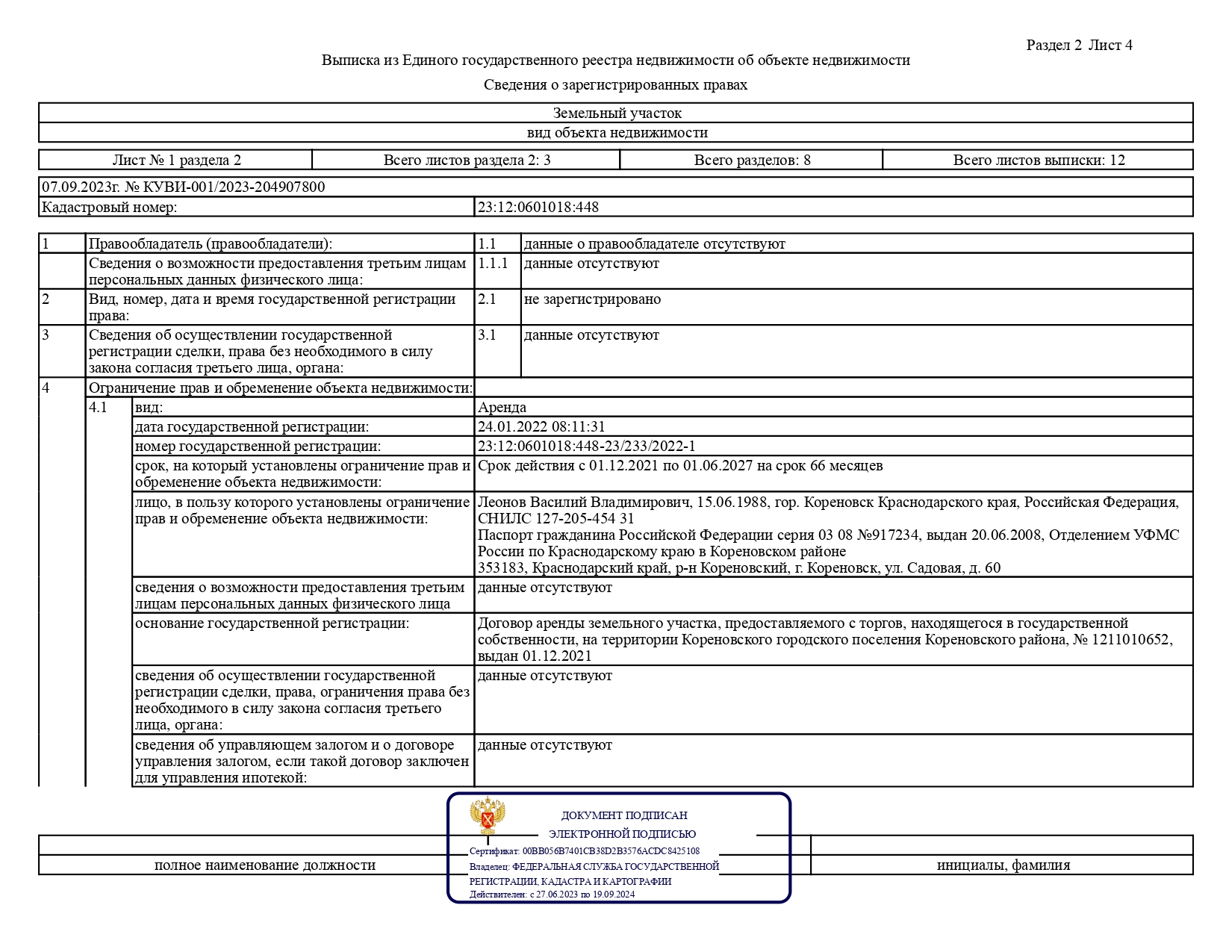 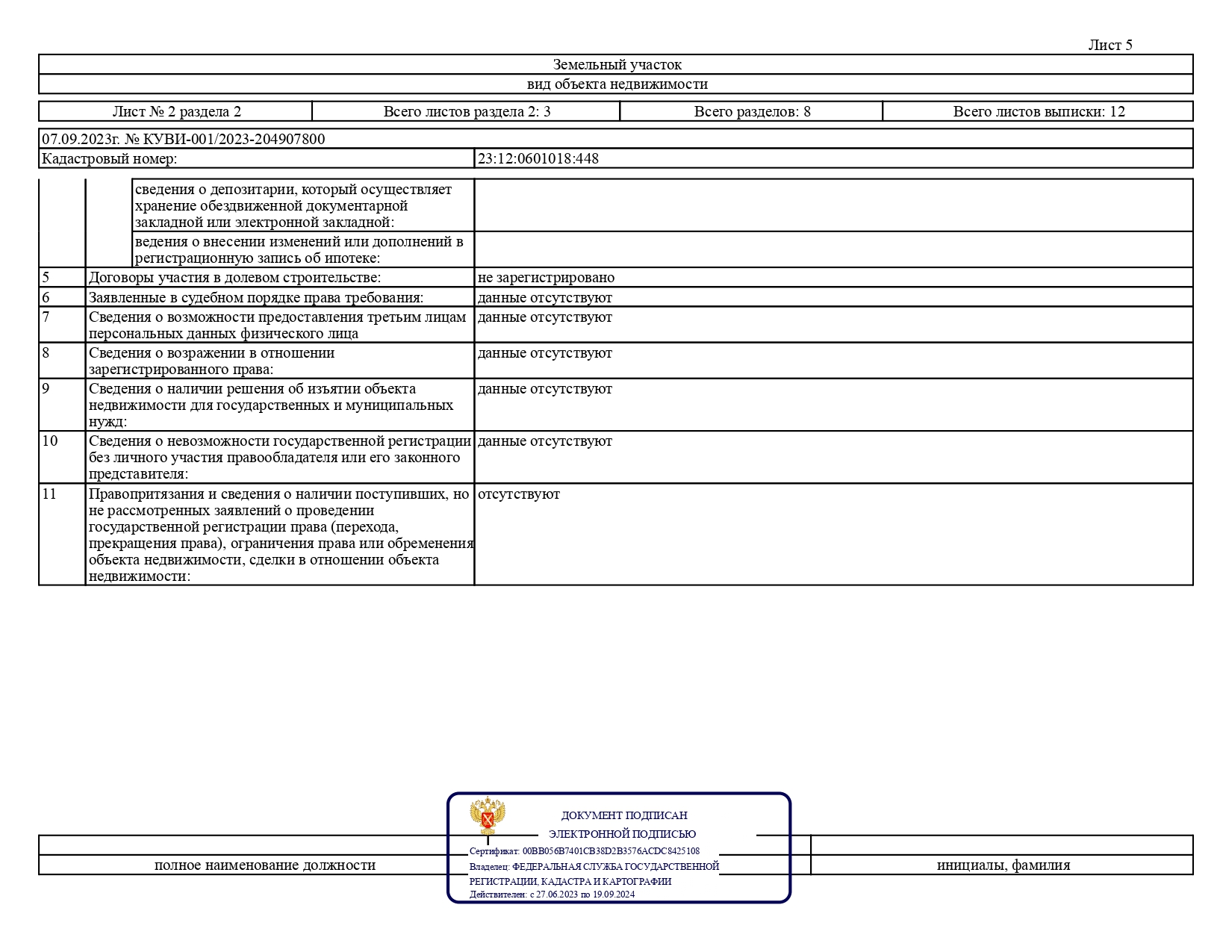 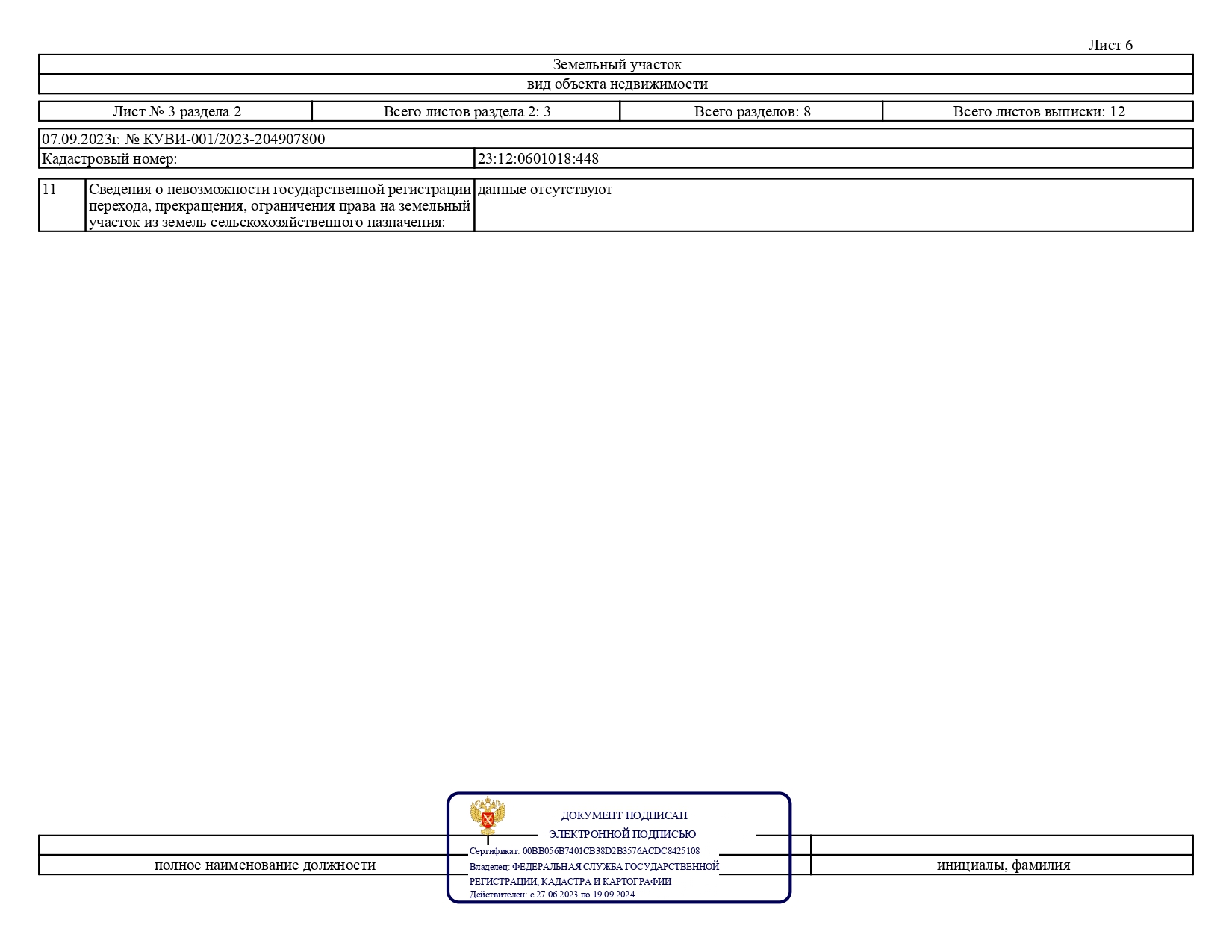 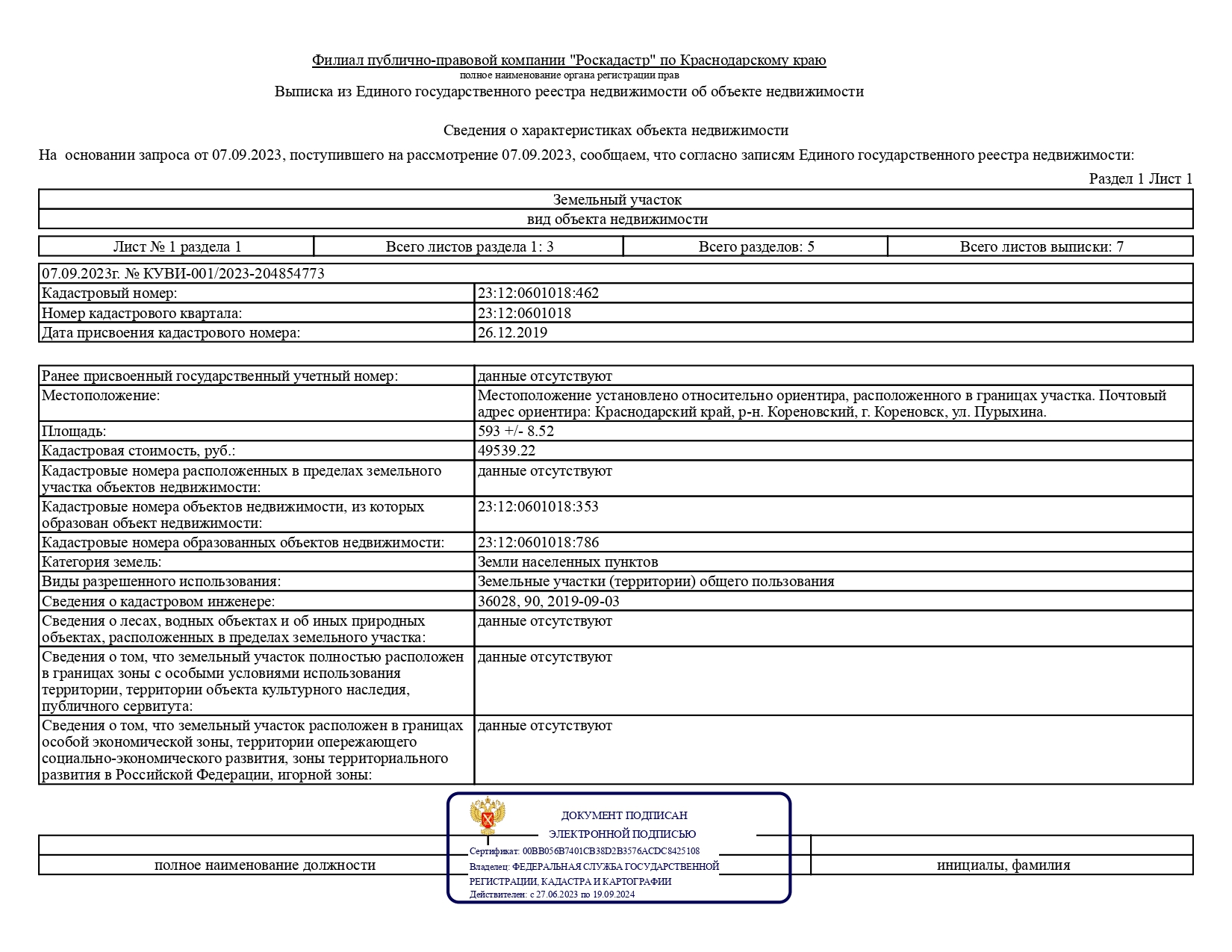 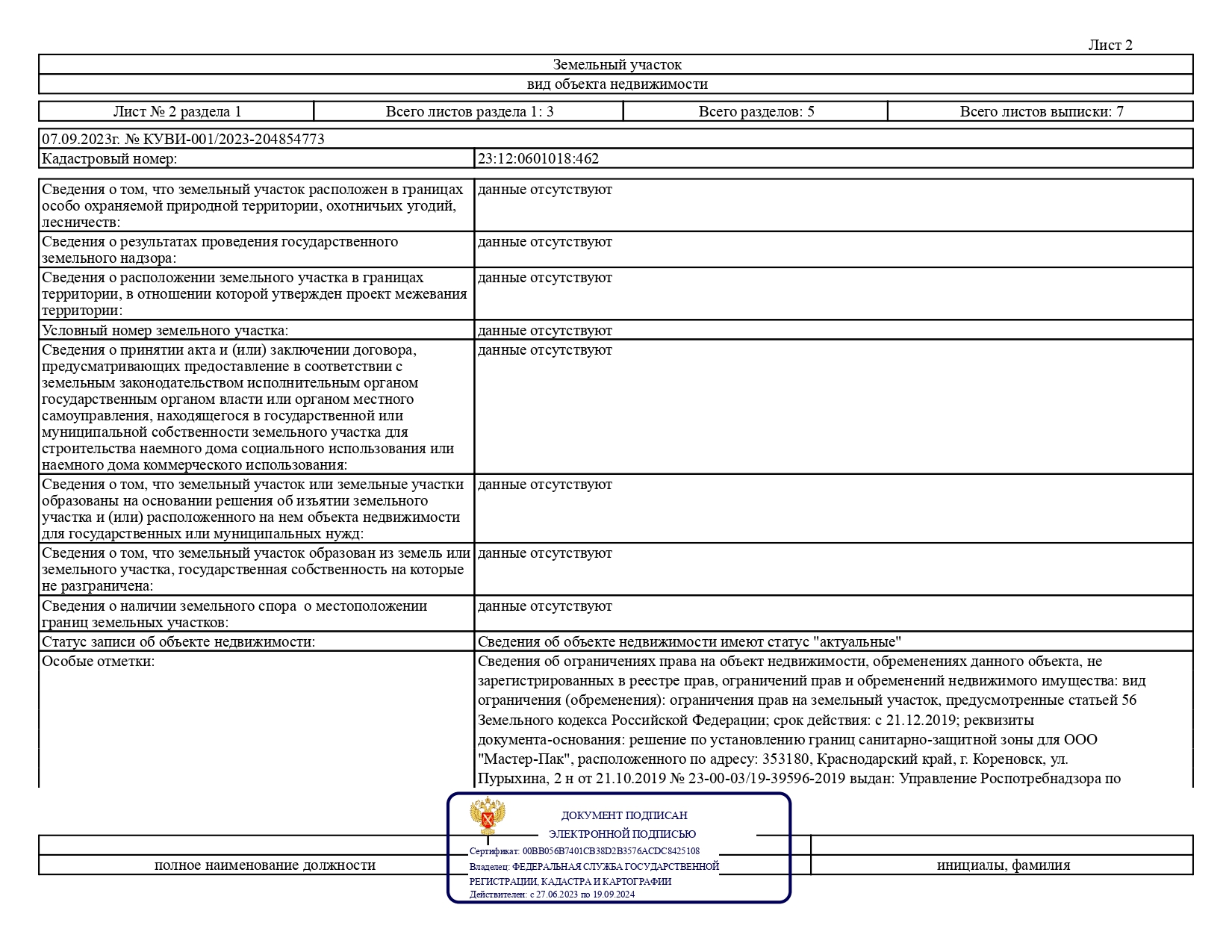 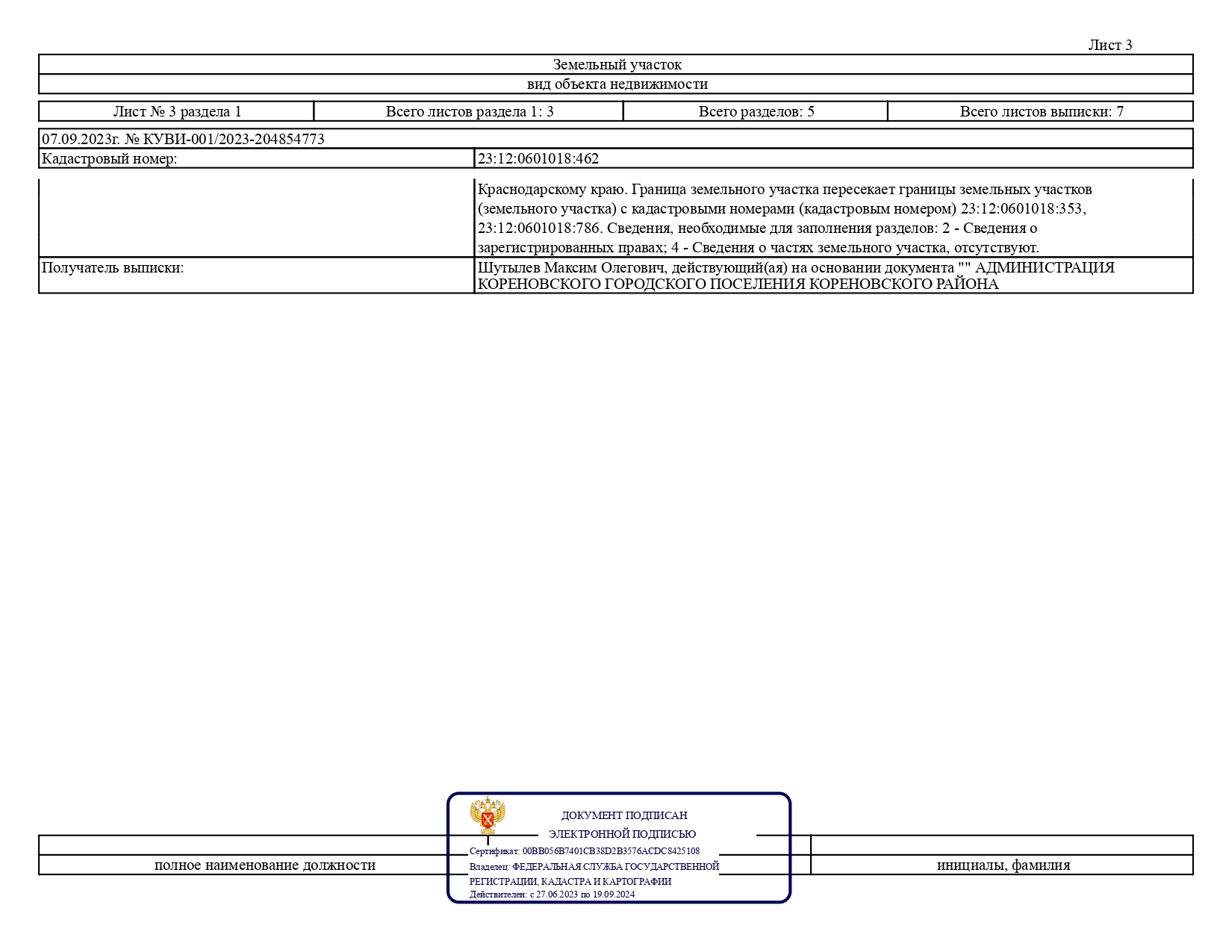 Том 1. Положение о территориальном планировании Том 1. Положение о территориальном планировании Том 1.1.Пояснительная записка (текстовые материалы)Том 1.2.Графические материалы (карты)Том 2. Материалы по обоснованию генерального планаТом 2. Материалы по обоснованию генерального планаТом 2.1.Пояснительная записка (текстовые материалы)Том 2.2.Графические материалы (карты)Том 3. Приложение. Сведения о границах населенных пунктов. Графическое описание местоположения границ, перечень координат характерных точек.Том 3. Приложение. Сведения о границах населенных пунктов. Графическое описание местоположения границ, перечень координат характерных точек.Том I. Утверждаемая часть проектаЧасть 2. Графические материалы (карты) генерального плана.Том I. Утверждаемая часть проектаЧасть 2. Графические материалы (карты) генерального плана.Том I. Утверждаемая часть проектаЧасть 2. Графические материалы (карты) генерального плана.Том I. Утверждаемая часть проектаЧасть 2. Графические материалы (карты) генерального плана.Том I. Утверждаемая часть проектаЧасть 2. Графические материалы (карты) генерального плана.1Карта планируемого размещения объектов местного значенияДСП1:25 000ГП - 12Карта планируемого размещения объектов местного значения в области водоснабженияДСП1:25 000ГП – 1.13Карта планируемого размещения объектов местного значения в области электроснабженияДСП1:25 000ГП – 1.24Карта планируемого размещения объектов местного значения в области транспортной инфраструктурыДСП1:25 000ГП – 1.35Карта планируемого размещения объектов местного значения в области газо- и теплоснабженияДСП1:25 000ГП – 1.46Карта планируемого размещения объектов местного значения в области водоотведенияДСП1:25 000ГП – 1.57Фрагмент карты планируемого размещения объектов местного значения. г.КореновскДСП1:10 000ГП –1.68Карта функционального зонирования территории.ДСП1:25 000ГП - 29Фрагмент карты функционального зонирования территории. г.КореновскДСП1:10 000ГП – 2.110Фрагмент карты функционального зонирования территории. х.Малеваный, п.Южный, х.Свободный, п.МирныйДСП1:5 000ГП – 2.211Карта административно-территориальных границ, земель различных категорий.ДСП1:25 000ГП - 3Том II.    Материалы по обоснованию проекта генерального планаЧасть 2. Графические материалы (карты) по обоснованию проектаТом II.    Материалы по обоснованию проекта генерального планаЧасть 2. Графические материалы (карты) по обоснованию проектаТом II.    Материалы по обоснованию проекта генерального планаЧасть 2. Графические материалы (карты) по обоснованию проектаТом II.    Материалы по обоснованию проекта генерального планаЧасть 2. Графические материалы (карты) по обоснованию проектаТом II.    Материалы по обоснованию проекта генерального планаЧасть 2. Графические материалы (карты) по обоснованию проекта12Карта границ зон с особыми условиями (ограничениями) использования территорииДСП1:25 000ГП - 413Карта современного использования территории ДСП1:25 000ГП - 514Фрагмент карты современного использования территории. г.КореновскДСП1:10 000ГП – 5.115Карта границ территорий, подверженных возникновению чрезвычайных ситуаций природного и техногенного характераДСП1:25 000ГП – 616Карта развития объектов инженерной инфраструктуры. ВодоснабжениеДСП1:25 000 ГП – 717Карта развития объектов инженерной инфраструктуры. ВодоотведениеДСП1:25 000ГП – 8 18Карта развития объектов инженерной инфраструктуры. Электроснабжение и слаботочные сетиДСП1:25 000ГП – 9 19Карта развития объектов инженерной инфраструктуры. Газо- и теплоснабжениеДСП1:25 000 ГП – 1020Карта развития объектов транспортной инфраструктуры. ДСП1:25 000ГП – 1121Фрагмент карты развития объектов транспортной инфраструктуры. г.КореновскДСП1:10 000ГП – 11.1№Категория земель по ЕГРНПлощадь по информации баланса земель, га1241Земли сельскохозяйственного назначения18200,232Земли населенных пунктов4461,583Земли промышленности, энергетики, транспорта, связи, радиовещания, телевидения, информатики, земли для обеспечения космической деятельности, земли обороны, безопасности и земли иного специального назначения1652,564Земли особо охраняемых территорий и объектов0,05Земли лесного фонда75,66Земли водного фонда0,07Земли запаса0,08Территории, для которых категории не установлены0,09Итого24314,37Показатели20102011201220132014201520162017201820192020123456789101112Все население4298542969428354286943136436514368643624438024394844212Женщин23265Мужчин19720Городское население4116641151410044104341330418284187641823420194217742418Женщин22298Мужчин18868Сельское население18191818183118261806182318101801178317711794Женщин967Мужчин852Число родившихся524554548481498459Число умерших580651612608590602Естественный прирост (убыль)-56-97-64-127-92-143Число прибывших160715321291143113391452Число выбывших106013941289112611041042Миграционное сальдо5471382305235410№Идентификационный номер автомобильной дорогиНаименование автомобильной дороги123103 ОП РЗ 03К-018 г. Кореновск - г. Тимашевск203 ОП МЗ 03А-237г. Кореновск - ст-ца Платнировская303 ОП МЗ 03Н-239г. Кореновск - х. Бураковский403 ОП РЗ 03К-240Подъезд к г. Кореновск503 ОП МЗ 03Н-243г. Кореновск - х. Казаче-Малеваный - ст-ца Журавская603 ОП РЗ 03К-248Подъезд к п. Южный№ п/пНаименование проезда, улицы (автодороги)Материал сооруженияПротяженностьИдентификационный номер12345автодорога асфальт – 1,8 км г. Кореновск, ул. Тимашевскаяасфальт1,8 км03 221 501 ОП МП-001автодорога асфальт – 0,45 км г. Кореновск, ул. Сединаасфальт0,45 км03 221 501 ОП МП-002автодорога асфальт – 0,4 км г. Кореновск, пер. Гвардейскийасфальт0,4 км 03 221 501 ОП МП-003автодорога гравий – 1,9 км г. Кореновск, ул. Бейсугскаягравий1,9 км03 221 501 ОП МП-004автодорога асфальт – 1,7 км, гравий - 0,4 км г. Кореновск, ул. Садоваяасфальт, гравий асфальт – 1,7 км, гравий - 0,4 км03 221 501 ОП МП-005автодорога гравий – 0,2 км г. Кореновск, ул. Гоголягравий 0,2 км03 221 501 ОП МП-006автодорога гравий – 0,4 км г. Кореновск, ул. Зеленаягравий 0,4 км03 221 501 ОП МП-007автодорога гравий – 0,4 км г. Кореновск, ул. Герценагравий 0,4 км03 221 501 ОП МП-008автодорога асфальт – 0,4 км г. Кореновск, ул. Ломоносоваасфальт 0,4 км 03 221 501 ОП МП-009автодорога асфальт – 0,32 км, гравий - 0,38 км г. Кореновск, ул. Победыасфальт, гравий асфальт – 0,32 км, гравий - 0,38 км03 221 501 ОП МП-010автодорога гравий – 0,4 км г. Кореновск, ул. Некрасовагравий 0,4 км03 221 501 ОП МП-011автодорога асфальт – 0,455 км, гравий - 0,045 км г. Кореновск, ул. Новаяасфальт, гравий асфальт – 0,455 км, гравий - 0,045 км03 221 501 ОП МП-012автодорога гравий – 0,3 км г. Кореновск, ул. Клубнаягравий 0,3 км03 221 501 ОП МП-013автодорога асфальт – 0,5 км г. Кореновск, ул. Набережнаяасфальт0,5 км03 221 501 ОП МП-014автодорога асфальт – 1,1 км г. Кореновск, ул. Коммунистическаяасфальт 1,1 км 03 221 501 ОП МП-015автодорога гравий – 0,5 км, г. Кореновск, ул. Дружбыгравий 0,5 км, 03 221 501 ОП МП-016г. Кореновск, ул. Верхне-Набережнаягравий 0,4 км 03 221 501 ОП МП-017автодорога гравий – 0,3 км г. Кореновск, ул. Черноморскаягравий 0,3 км03 221 501 ОП МП-019автодорога гравий – 0,3 км, г. Кореновск, ул. Азовскаягравий 0,3 км03 221 501 ОП МП-020автодорога гравий – 0,4 км г. Кореновск, ул. Нижне-Набережнаягравий 0,4 км03 221 501 ОП МП-021автодорога гравий – 0,2 км г. Кореновск, пер. Гвардейскийгравий 0,2 км 03 221 501 ОП МП-022автодорога гравий – 0,2 км г. Кореновск, пер. Партизанскийгравий 0,2 км 03 221 501 ОП МП-023автодорога асфальт – 0,2 км г. Кореновск, пер. Кооперативныйасфальт 0,2 км 03 221 501 ОП МП-024автодорога гравий – 0,2 км г. Кореновск, пер. Набережныйгравий 0,2 км 03 221 501 ОП МП-025автодорога гравий – 0,2 км г. Кореновск, пер. Рабочийгравий 0,2 км 03 221 501 ОП МП-026автодорога гравий – 0,2 км г. Кореновск, пер. Железнодорожныйгравий 0,2 км 03 221 501 ОП МП-027автодорога гравий – 0,2 км г. Кореновск, пер. Новыйгравий 0,2 км03 221 501 ОП МП-028автодорога гравий – 0,2 км г. Кореновск, пер. Маяковскогогравий 0,2 км 03 221 501 ОП МП-030автодорога асфальт – 0,3 км г. Кореновск, ул. Островскогоасфальт 0,3 км 03 221 501 ОП МП-031автодорога асфальт – 0,7 км г. Кореновск, ул. Школьнаяасфальт 0,7 км 03 221 501 ОП МП-032автодорога асфальт – 0,4 км г. Кореновск, ул. Рабочаяасфальт 0,4 км03 221 501 ОП МП-033автодорога гравий – 0,3 км г. Кореновск, ул. Нижняягравий 0,3 км03 221 501 ОП МП-034автодорога асфальт – 0,4 км г. Кореновск, ул. Степнаяасфальт 0,4 км 03 221 501 ОП МП-035автодорога гравий – 0,3 км г. Кореновск, ул. Кавказскаягравий 0,3 км 03 221 501 ОП МП-036автодорога асфальт – 0,67 км, гравий – 0,3 км г. Кореновск, ул. Памяти Героевасфальт, гравий асфальт – 0,67 км, гравий – 0,3 км03 221 501 ОП МП-037автодорога гравий – 0,2 км г. Кореновск, ул. Речнаягравий 0,2 км 03 221 501 ОП МП-038автодорога гравий – 0,4 км г. Кореновск, ул. Кооперативнаягравий 0,4 км 03 221 501 ОП МП-039автодорога гравий – 1,0 км г. Кореновск, ул. К.Либкнехтагравий 1,0 км03 221 501 ОП МП-040автодорога гравий – 2,0 км г. Кореновск, ул. Октябрьскаягравий 2,0 км03 221 501 ОП МП-041автодорога гравий – 0,7 км г. Кореновск, ул. Дядьковскаягравий 0,7 км 03 221 501 ОП МП-042автодорога гравий – 0,7 км г. Кореновск, ул. Ватутинагравий 0,7 км 03 221 501 ОП МП-043автодорога асфальт – 3,7 км, г. Кореновск, ул. Краснодарскаяасфальт 3,7 км 03 221 501 ОП МП-044автодорога гравий – 0,8 км г. Кореновск, ул. Пилотовгравий 0,8 км 03 221 501 ОП МП-045автодорога асфальт - 3,0 км, гравий - 0,4 км г. Кореновск, ул. Мираасфальт, гравий асфальт - 3,0 км, гравий - 0,4 км03 221 501 ОП МП-046автодорога асфальт - 2,1 км г. Кореновск, ул. Красноармейскаяасфальт 2,1 км 03 221 501 ОП МП-047автодорога асфальт - 2,1 км г. Кореновск, ул. Хлеборобскаяасфальт 2,1 км 03 221 501 ОП МП-048автодорога асфальт – 1,6 км, гравий - 0,3 км г. Кореновск, ул. Платнировскаяасфальт, гравий асфальт – 1,6 км, гравий - 0,3 км03 221 501 ОП МП-049автодорога гравий - 0,5 км г. Кореновск, ул. Дзержинскогогравий 0,5 км, 03 221 501 ОП МП-050автодорога асфальт - 1,4 км г. Кореновск, ул. Чкаловаасфальт 1,4 км 03 221 501 ОП МП-051автодорога асфальт - 0,7 км, г. Кореновск, ул. Космонавтовасфальт 0,7 км03 221 501 ОП МП-053автодорога гравий – 1,1 км г. Кореновск, ул. Луначарскогогравий 1,1 км03 221 501 ОП МП-054автодорога асфальт – 1,05 км, гравий - 0,25 км г. Кореновск, ул. Крестьянскаяасфальт, гравий асфальт – 1,05 км, гравий - 0,25 км03 221 501 ОП МП-055автодорога асфальт – 0,75 км, гравий - 0,45 км г. Кореновск, ул. Трудоваяасфальт, гравий асфальт – 0,75 км, гравий - 0,45 км03 221 501 ОП МП-056автодорога гравий – 1,0 км, грунт - 0,6 км г. Кореновск, ул. Западнаягравий, грунт гравий – 1,0 км, грунт - 0,6 км03 221 501 ОП МП-057автодорога грунт - 0,4 км г. Кореновск, ул. Кутузовагрунт 0,4 км03 221 501 ОП МП-058автодорога гравий – 0,4 км г. Кореновск, ул. Полеваягравий 0,4 км03 221 501 ОП МП-059автодорога асфальт– 0,74 км г. Кореновск, ул. Жуковскогоасфальт 0,74 км 03 221 501 ОП МП-060автодорога асфальт – 0,4км, гравий - 0,6 км г. Кореновск, ул. Колхознаяасфальт, гравий асфальт – 0,4км, гравий - 0,6 км03 221 501 ОП МП-061автодорога гравий -0,7 км, г. Кореновск, пер. Морскойгравий 0,7 км 03 221 501 ОП МП-062автодорога гравий - 0,1 км, г. Кореновск, пер. Краснодарскийгравий 0,1 км 03 221 501 ОП МП-063автодорога гравий – 0,2 км г. Кореновск, пер. Новороссийскийгравий 0,2 км03 221 501 ОП МП-064автодорога гравий -0,15 км г. Кореновск, пер. Степнойгравий 0,15 км03 221 501 ОП МП-065автодорога асфальт - 0,3 км г. Кореновск, пер. Центральныйасфальт 0,3 км 03 221 501 ОП МП-066автодорога гравий - 0,2 км г. Кореновск, пер. Зеленыйгравий 0,2 км03 221 501 ОП МП-067автодорога гравий - 0,3 км г. Кореновск, пер. Пилотовгравий 0,3 км03 221 501 ОП МП-068автодорога гравий - 0,3 км г. Кореновск, пер. Платнировскийгравий 0,3 км03 221 501 ОП МП-069автодорога асфальт - 0,2 км г. Кореновск, пер. Байкальскийасфальтавтодорога асфальт - 0,2 км03 221 501 ОП МП-070автодорога асфальт - 0,2 км г. Кореновск, пер. Южныйасфальт 0,2 км03 221 501 ОП МП-071автодорога асфальт - 0,2 км г. Кореновск, пер. Коммунаровасфальт 0,2 км03 221 501 ОП МП-072автодорога асфальт - 0,2 км г. Кореновск, пер. Олимпийскийасфальт 0,2 км03 221 501 ОП МП-073автодорога гравий – 0,2 км г. Кореновск, пер. Фрунзегравий 0,2 км03 221 501 ОП МП-074автодорога гравий - 0,4 км г. Кореновск, пер. Луговойгравий 0,4 км03 221 501 ОП МП-075автодорога асфальт - 0,2 км, гравий - 0,1 км г. Кореновск, пер. Строителейасфальт, гравий асфальт - 0,2 км, гравий - 0,1 км03 221 501 ОП МП-076автодорога асфальт - 0,23 км г. Кореновск, пер. Красноармейскийасфальт 0,23 км03 221 501 ОП МП-077автодорога гравий - 0,4 км г. Кореновск, пер. Пролетарскийгравий 0,4 км03 221 501 ОП МП-078автодорога гравий - 0,2 км г. Кореновск, пер. Шоссейныйгравий 0,2 км 03 221 501 ОП МП-079автодорога асфальт - 0,2 км г. Кореновск, пер. Розовыйасфальт 0,2 км03 221 501 ОП МП-080автодорога гравий - 0,2 км, г. Кореновск, пер. Весеннийгравий 0,2 км03 221 501 ОП МП-081автодорога асфальт - 0,2 км г. Кореновск, пер. Дядьковскийасфальт 0,2 км03 221 501 ОП МП-082автодорога гравий - 0,3 км, г. Кореновск, пер. Осеннийгравий 0,3 км03 221 501 ОП МП-083автодорога гравий - 0,1 км г. Кореновск, пер. Космонавтовгравий 0,1 км03 221 501 ОП МП-084автодорога гравий - 0,1 км г. Кореновск, пер. Луначарскогогравий 0,1 км03 221 501 ОП МП-085автодорога асфальт - 0,2 км г. Кореновск, пер. Трудовойасфальт 0,2 км03 221 501 ОП МП-086автодорога гравий - 0,4 км г. Кореновск, ул. В.Павленкогравий 0,4 км03 221 501 ОП МП-087автодорога асфальт - 0,2 км г. Кореновск, пер. Ореховыйасфальт 0,2 км03 221 501 ОП МП-088автодорога гравий - 0,9 км, грунт - 0,2 км г. Кореновск, ул. Заводскаягравий, грунт гравий - 0,9 км, грунт - 0,2 км03 221 501 ОП МП-089автодорога асфальт – 2,39 км г. Кореновск, ул. Бувальцеваасфальт 2,39 км03 221 501 ОП МП-090автодорога гравий - 0,7 км г. Кореновск, ул. Мичуринагравий 0,7 км03 221 501 ОП МП-091автодорога асфальт - 1,0 км, гравий - 0,4 км г. Кореновск, ул. Крупскойасфальт, гравий асфальт - 1,0 км, гравий - 0,4 км03 221 501 ОП МП-092автодорога асфальт - 1,6 км, гравий - 0,1 км г. Кореновск, ул. Комсомольскаяасфальт, гравий асфальт - 1,6 км, гравий - 0,1 км03 221 501 ОП МП-094автодорога асфальт - 1,8 км г. Кореновск, ул. Мироненко асфальт 1,8 км 03 221 501 ОП МП-095автодорога асфальт - 1,0 км, гравий - 0,7 км г. Кореновск, ул. В.Павленкоасфальт, гравий асфальт - 1,0 км, гравий - 0,7 км03 221 501 ОП МП-096автодорога асфальт - 4,9 км, г. Кореновск, ул. К.Марксаасфальт 4,9 км03 221 501 ОП МП-097автодорога асфальт - 3,7 км г. Кореновск, ул. Пролетарскаяасфальт 3,7 км03 221 501 ОП МП-098автодорога асфальт -1,9 км, гравий - 0,8 км г. Кореновск, ул. Р.Люксембургасфальт, гравий асфальт -1,9 км, гравий - 0,8 км03 221 501 ОП МП-099автодорога асфальт - 1,7 км, г. Кореновск, ул. Ленинаасфальт 1,7 км03 221 501 ОП МП-100автодорога асфальт - 1,0 км, гравий - 0,2 км г. Кореновск, ул. Щорсаасфальт, гравий асфальт - 1,0 км, гравий - 0,2 км03 221 501 ОП МП-101автодорога асфальт - 2,2 км, гравий - 0,4 км г. Кореновск, ул. Коммунаровасфальт, гравий асфальт - 2,2 км, гравий - 0,4 км03 221 501 ОП МП-102автодорога асфальт - 1,0 км г. Кореновск, ул. Пионерскаяасфальт 1,0 км03 221 501 ОП МП-103автодорога асфальт –1,207 км город Кореновск, улица Архиповаасфальт 1,207 км 03 221 501 ОП МП-104автодорога гравий - 0,7 км г. Кореновск, ул. Куйбышевагравий 0,7 км03 221 501 ОП МП-105автодорога асфальт -1,4 км г. Кореновск, ул. Павловаасфальт 1,4 км03 221 501 ОП МП-106автодорога асфальт - 0,2 км г. Кореновск, ул. Новые Планыасфальт 0,2 км03 221 501 ОП МП-107автодорога асфальт - 0,1 км, гравий - 0,2 км г. Кореновск, пер. Норильскийасфальт, гравий асфальт - 0,1 км, гравий - 0,2 км03 221 501 ОП МП-108автодорога гравий - 0,8 км г. Кореновск, пер. Болотниковагравий 0,8 км03 221 501 ОП МП-109автодорога гравий - 0,3 км г. Кореновск, пер. Пугачевагравий 0,3 км03 221 501 ОП МП-110автодорога гравий - 0,4 км г. Кореновск, пер. Интернациональныйгравий 0,4 км03 221 501 ОП МП-111автодорога гравий - 0,2 км г. Кореновск, пер. Кореновскийгравий 0,2 км03 221 501 ОП МП-112автодорога гравий - 0,3 км г. Кореновск, пер. Черноморскийгравий 0,3 км03 221 501 ОП МП-113автодорога гравий - 0,3 км г. Кореновск, пер. Пионерскийгравий 0,3 км03 221 501 ОП МП-114автодорога гравий - 0,2 км г. Кореновск, пер. Павловагравий 0,2 км03 221 501 ОП МП-115автодорога гравий - 0,2 км г. Кореновск, пер. Горькогогравий 0,2 км03 221 501 ОП МП-116автодорога гравий - 0,705 км г. Кореновск, пер. Линейныйгравий 0,705 км03 221 501 ОП МП-117автодорога асфальт - 0,2 км, г. Кореновск, пер. Рябиновыйасфальт 0,2 км03 221 501 ОП МП-118автодорога гравий - 0,1 км г. Кореновск, пер. 8-го мартагравий 0,1 км03 221 501 ОП МП-119автодорога асфальт -0,1 км г. Кореновск, пер. Березовыйасфальт 0,1 км03 221 501 ОП МП-120автодорога гравий - 0,5 км г. Кореновск, ул. Маршала Жуковагравий 0,5 км03 221 501 ОП МП-121автодорога гравий - 0,1км г. Кореновск, ул. Мисанагравий 0,1км03 221 501 ОП МП-122автодорога грунт - 0,2 км г. Кореновск, ул. Каштановаягрунт 0,2 км03 221 501 ОП МП-123автодорога грунт - 0,4 км г. Кореновск, ул. Офицерскаягрунт 0,4 км03 221 501 ОП МП-124автодорога грунт - 0,4 км г. Кореновск, ул. Академика Королевагрунт 0,4 км03 221 501 ОП МП-125автодорога грунт - 0,4 км г. Кореновск, ул. Прибалтийскаягрунт 0,4 км03 221 501 ОП МП-126автодорога гравий- 0,104 км, грунт – 0,096 км г. Кореновск, ул. Калужскаягрунт, гравий грунт - 0,096 км, гравий – 0,104 км03 221 501 ОП МП-127автодорога грунт - 1,1 км г. Кореновск, ул. Грибоедовагрунт 1,1 км03 221 501 ОП МП-128автодорога асфальт - 0,87 км, гравий – 0,63 км г. Кореновск, ул. А.Матросоваасфальт, гравий асфальт - 0,87 км, гравий – 0,63 км03 221 501 ОП МП-129г. Кореновск, ул. Пурыхинаасфальт, гравий асфальт - 3,2 км, гравий - 1,7 км03 221 501 ОП МП-130автодорога асфальт - 1,7 км г. Кореновск, ул. Смыкаловаасфальт 1,7 км03 221 501 ОП МП-131автодорога асфальт - 3,0 км, гравий - 0,9 км г. Кореновск, ул. Краснаяасфальт, гравий асфальт - 3,0 км, гравий - 0,9 км03 221 501 ОП МП-132автодорога асфальт - 0,6 км, гравий - 0,5 км г. Кореновск, ул. Первомайскаяасфальт, гравий асфальт - 0,6 км, гравий - 0,5 км03 221 501 ОП МП-133автодорога гравий - 1,2 км г. Кореновск, ул. Красноказачьягравий 1,2 км03 221 501 ОП МП-134автодорога асфальт - 0,2 км, гравий - 1,0 км г. Кореновск, ул. Чапаеваасфальт, гравий асфальт - 0,2 км, гравий - 1,0 км03 221 501 ОП МП-135Автодорога асфальт – 0,24 км, гравий - 1,06 км, г. Кореновск, ул. Сельскаяасфальт, гравий асфальт – 0,24 км, гравий - 1,06 км03 221 501 ОП МП-136автодорога гравий – 1,5314км г. Кореновск, ул. Пушкинагравий 1,5314 км03 221 501 ОП МП-137автодорога асфальтобетон - 1,44571 км г. Кореновск, ул. Флотскаяасфальтобетон 1,44571 км03 221 501 ОП МП-138автодорога асфальт - 0,72 км, гравий - 0,58 км г. Кореновск, ул. Лермонтоваасфальт, гравий асфальт - 0,72 км, гравий - 0,58 км03 221 501 ОП МП-139автодорога асфальт - 0,2 км, гравий - 1,1 км г. Кореновск, ул. Траншейнаяасфальт, гравий асфальт - 0,2 км, гравий - 1,1 км03 221 501 ОП МП-140автодорога асфальт - 0,9 км, гравий - 0,5 км г. Кореновск, ул. Курганнаяасфальт, гравий асфальт - 0,9 км, гравий - 0,5 км03 221 501 ОП МП-141автодорога асфальт - 0,3 км г. Кореновск, ул. Заречнаяасфальт 0,3 км03 221 501 ОП МП-142автодорога гравий - 0,3 км г. Кореновск, ул. Механизаторовгравий 0,3 км03 221 501 ОП МП-143автодорога гравий - 0,3 км г. Кореновск, пер. Тихийгравий 0,3 км03 221 501 ОП МП-144автодорога гравий - 0,2 км г. Кореновск, пер. Мирныйгравий 0,2 км03 221 501 ОП МП-145автодорога гравий - 0,2 км г. Кореновск, пер. Чапаевагравий 0,2 км03 221 501 ОП МП-146автодорога гравий - 0,2 км г. Кореновск, пер. Светлыйгравий 0,2 км03 221 501 ОП МП-147автодорога гравий - 0,2 км г. Кореновск, пер. Дружбыгравий 0,2 км03 221 501 ОП МП-148автодорога гравий - 0,4 км г. Кореновск, пер. Молодёжныйгравий 0,4 км03 221 501 ОП МП-149автодорога гравий - 1,5 км г. Кореновск, пер. К.Навальневойгравий 1,5 км03 221 501 ОП МП-150автодорога гравий - 0,15 км г. Кореновск, пер. Солнечныйгравий 0,15 км03 221 501 ОП МП-151автодорога гравий - 0,4 км г. Кореновск, пер. Майскийгравий 0,4 км03 221 501 ОП МП-152автодорога гравий - 0,4 км г. Кореновск, пер. Курганныйгравий 0,4 км03 221 501 ОП МП-153автодорога гравий - 0,2 км г. Кореновск, пер. Братскийгравий 0,2 км03 221 501 ОП МП-154автодорога гравий - 0,3 км г. Кореновск, пер. Сельскийгравий 0,3 км03 221 501 ОП МП-155автодорога гравий - 0,3 км г. Кореновск, пер. Красноказачийгравий 0,3 км03 221 501 ОП МП-156автодорога гравий - 0,2 км г. Кореновск, пер. А.Матросовагравий 0,2 км03 221 501 ОП МП-157автодорога гравий - 0,4 км г. Кореновск, пер. Российскийгравий 0,4 км03 221 501 ОП МП-158автодорога грунт - 1,5 км г. Кореновск, ул. Севернаягрунт 1,5 км03 221 501 ОП МП-159автодорога асфальт - 0,7 км, гравий - 1,1 км г. Кореновск, ул. Советскаяасфальт, гравий асфальт - 0,7 км, гравий - 1,1 км03 221 501 ОП МП-160автодорога асфальт - 1,0 км, гравий - 0,4 км г. Кореновск, ул. Выселковскаяасфальт, гравий асфальт - 1,0 км, гравий - 0,4 км03 221 501 ОП МП-161автодорога гравий - 0,8 км г. Кореновск, ул. Ленинградскаягравий 0,8 км03 221 501 ОП МП-162автодорога гравий - 0,1 км г. Кореновск, ул. Свердловагравий 0,1 км03 221 501 ОП МП-163автодорога гравий - 0,8 км г. Кореновск, ул. Кировагравий 0,8 км03 221 501 ОП МП-164автодорога гравий - 0,9 км г. Кореновск, ул. Коминтернагравий 0,9 км 03 221 501 ОП МП-165автодорога асфальт - 0,72 км, гравий - 0,28 км г. Кореновск, ул. Быховенкоасфальт, гравий асфальт - 0,72 км, гравий - 0,28 км03 221 501 ОП МП-166автодорога асфальт - 0,3 км, гравий - 0,6 км г. Кореновск, ул. Шевченкоасфальт, гравий асфальт - 0,3 км, гравий - 0,6 км03 221 501 ОП МП-167автодорога гравий - 0,9 км г. Кореновск, ул. Кубанскаягравий 0,9 км03 221 501 ОП МП-168автодорога гравий - 0,9 км г. Кореновск, ул. Орджоникидзегравий 0,9 км03 221 501 ОП МП-169автодорога асфальт - 0,3 км г. Кореновск, пер. Профсоюзныйасфальт 0,3 км03 221 501 ОП МП-170автодорога гравий - 0,3 км г. Кореновск, пер. Мирагравий 0,3 км 03 221 501 ОП МП-171автодорога асфальт - 0,2 км г. Кореновск, пер. Красныйасфальт 0,2 км03 221 501 ОП МП-172автодорога асфальт - 0,4 км г. Кореновск, пер. Янтарныйасфальт 0,4 км03 221 501 ОП МП-173автодорога гравий - 0,3 км г. Кореновск, пер. Есенинагравий 0,3 км 03 221 501 ОП МП-174автодорога асфальт – 0,18 км, гравий - 0,22 км г. Кореновск, пер. Кедровыйасфальт, гравийасфальт – 0,18 км, гравий - 0,22 км03 221 501 ОП МП-175автодорога гравий -0,4 км г. Кореновск, пер. Ивовыйгравий 0,4 км 03 221 501 ОП МП-176автодорога гравий - 0,4 км г. Кореновск, пер. Вишневыйгравий 0,4 км03 221 501 ОП МП-177автодорога гравий - 0,4 км г. Кореновск, пер. Озерныйгравий 0,4 км03 221 501 ОП МП-178автодорога гравий - 0,4 км г. Кореновск, пер. Лазурныйгравий 0,4 км 03 221 501 ОП МП-179автодорога гравий - 0,4 км г. Кореновск, пер. Гастеллогравий 0,4 км03 221 501 ОП МП-180автодорога гравий - 0,4 км г. Кореновск, пер. Владимирскийгравий 0,4 км03 221 501 ОП МП-181автодорога гравий - 0,4 км г. Кореновск, пер. Газовиковгравий 0,4 км03 221 501 ОП МП-182автодорога гравий - 0,4 км г. Кореновск, пер. Нефтяниковгравий 0,4 км03 221 501 ОП МП-183автодорога гравий - 0,5 км г. Кореновск, ул. Свободнаягравий 0,5 км03 221 501 ОП МП-184автодорога гравий - 0,5 км г. Кореновск, ул. Восточнаягравий 0,5 км03 221 501 ОП МП-185автодорога гравий - 0,8 км г. Кореновск, ул. Молодежнаягравий 0,8 км03 221 501 ОП МП-186автодорога гравий - 0,4 км г. Кореновск, ул. Макаровагравий 0,4 км03 221 501 ОП МП-187автодорога асфальт - 0,8 км г. Кореновск, ул. Запорожскаяасфальт 0,8 км03 221 501 ОП МП-188автодорога гравий - 0,3 км г. Кореновск, ул. Юбилейнаягравий 0,3 км03 221 501 ОП МП-189автодорога асфальт - 0,59 км.Кореновск, ул. Киевскаяасфальт 0,59 км03 221 501 ОП МП-190автодорога асфальт – 1,0 км г. Кореновск, ул. Центральнаяасфальт 1,0 км03 221 501 ОП МП-191автодорога асфальт - 0,8 км г. Кореновск, ул. Широкаяасфальт 0,8 км03 221 501 ОП МП-192автодорога гравий - 0,2 км г. Кореновск, пер. Юбилейныйгравий 0,2 км03 221 501 ОП МП-193автодорога гравий - 0,5 км г. Кореновск, ул. Цветочнаягравий 0,5 км03 221 501 ОП МП-194автодорога гравий - 0,5 км, г. Кореновск, ул. Севастопольскаягравий 0,5 км03 221 501 ОП МП-195автодорога гравий - 0,5 км, г. Кореновск, ул. Курчатовагравий - 0,5 км0,5 км03 221 501 ОП МП-196автодорога гравий - 0,2 км г. Кореновск, ул. Достоевскогогравий0,2 км03 221 501 ОП МП-197автодорога гравий - 0,2 км г. Кореновск, ул. Уральскаягравий0,2 км03 221 501 ОП МП-198автодорога гравий - 0,4 км г. Кореновск, ул. Почтоваягравий0,4 км03 221 501 ОП МП-199автодорога гравий - 0,4 км, г. Кореновск, ул. Бажовагравий0,4 км03 221 501 ОП МП-200автодорога гравий - 0,7 км г. Кореновск, ул. Крымскаягравий0,7 км03 221 501 ОП МП-201автодорога гравий – 0,5 км г. Кореновск, ул. Поповагравий0,5 км03 221 501 ОП МП-202автодорога гравий - 0,8 км г. Кореновск, ул. Волгоградскаягравий0,8 км03 221 501 ОП МП-203автодорога гравий - 0,8 км г. Кореновск, ул. Астраханскаягравий0,8 км03 221 501 ОП МП-204автодорога гравий - 0,8 км г. Кореновск, ул. Амановагравий0,8 км03 221 501 ОП МП-205автодорога грунт - 0,6 км г. Кореновск, ул. Менделеевагрунт 0,6 км03 221 501 ОП МП-206автодорога гравий - 0,6 км г. Кореновск, ул. 50 лет Победыгравий 0,6 км03 221 501 ОП МП-207автодорога асфальт - 0,6 км г. Кореновск, ул. Сахароваасфальт 0,6 км 03 221 501 ОП МП-208автодорога гравий - 0,6 км г. Кореновск, ул. Одесскаягравий 0,6 км03 221 501 ОП МП-209автодорога гравий - 0,8 км г. Кореновск, ул. Донскаягравий 0,8 км03 221 501 ОП МП-210автодорога гравий - 0,7 км г. Кореновск, ул. Ростовскаягравий 0,7 км03 221 501 ОП МП-211автодорога гравий - 0,7 км г. Кореновск, ул. Кожедубагравий0,7 км03 221 501 ОП МП-212автодорога гравий - 0,6 км г. Кореновск, ул. Ярославскаягравий0,6 км03 221 501 ОП МП-213автодорога гравий - 0,6 км г. Кореновск, ул. Ставропольскаягравий0,6 км 03 221 501 ОП МП-214автодорога гравий - 0,7 км г. Кореновск, ул. Кузнецовагравий0,7 км03 221 501 ОП МП-215автодорога гравий - 0,6 км г. Кореновск, ул. Академика Обручевагравий0,6 км03 221 501 ОП МП-216автодорога гравий - 0,6 км г. Кореновск, ул. Хижнякагравий0,6 км03 221 501 ОП МП-217автодорога асфальт - 0,6 км г. Кореновск, ул. Тимошенкоасфальт 0,6 км 03 221 501 ОП МП-218автодорога асфальт - 4,2 км х.Малеваный, ул. Солнечнаяасфальт 4,2 км03 221 501 ОП МП-220автодорога гравий - 0,8 км п.Свободный, ул. Горькогогравий 0,8 км03 221 501 ОП МП-221автодорога гравий - 0,8 км п.Свободный, ул. Фрунзегравий 0,8 км 03 221 501 ОП МП-222автодорога асфальт - 1,3 км п.Свободный, ул. Кузнечнаяасфальт 1,3 км 03 221 501 ОП МП-223автодорога асфальт - 0,6 км п.Свободный, пер. Главныйасфальт 0,6 км 03 221 501 ОП МП-224автодорога гравий - 0,6 км п.Свободный, пер. Почтовыйгравий 0,6 км 03 221 501 ОП МП-225автодорога асфальт - 0,7 км п. Южный, ул. Победыасфальт 0,7 км 03 221 501 ОП МП-226автодорога асфальт - 0,3 км, гравий - 0,8 км п. Южный, ул. Краснооктябрьскаяасфальт, гравий асфальт - 0,3 км, гравий - 0,8 км03 221 501 ОП МП-227автодорога асфальт - 1,0 км п. Южный, пер. Краснооктябрьскийасфальт 1,0 км, 03 221 501 ОП МП-228автодорога грунт - 0,2 км.Южный, пер. Октябрьскийгрунт 0,2 км03 221 501 ОП МП-229автодорога грунт - 0,1 км, асфальт – 0,4 км п. Южный, ул. Симоновагрунт, асфальтгрунт - 0,1 км, асфальт – 0,4 км03 221 501 ОП МП-230автодорога гравий - 0,65 км п. Южный, ул. Новаягравий 0,65 км 03 221 501 ОП МП-231автодорога гравий - 0,65 км п. Южный, ул. Севернаягравий 0,65 км 03 221 501 ОП МП-232автодорога асфальт - 0,4 км п.Мирный, ул. Первомайскаяасфальт 0,4 км 03 221 501 ОП МП-233автодорога гравий - 0,6 км п.Мирный, ул. Зеленаягравий 0,6 км03 221 501 ОП МП-234автодорога гравий - 0,6 км п.Мирный, ул. Вокзальнаягравий 0,6 км03 221 501 ОП МП-235автодорога гравий - 0,8 км п.Мирный, ул. Железнодорожнаягравий 0,8 км03 221 501 ОП МП-236автодорога гравий - 0,9 км п.Мирный, ул. Красноармейскаягравий 0,9 км03 221 501 ОП МП-237автодорога асфальт – 2,1 км г. Кореновск-станица Платнировскаяасфальт 2,1 км03 221 501 ОП МП-239Автодорога асфальт – 3,69 км подъезд к железнодорожной станции Кореновскасфальт 3,69 км-Автодорога асфальт – 0,75 км город Кореновск, переулок Лиманскийасфальт 0,75 км 03 221 501 ОП МП-255Автодорога с гравийным покрытием 0,25 км (ширина 4 м г. Кореновск по ул. Пляжной) гравийное покрытие 0,25 км (ширина 4 м)0,25 км (ширина 4 м)03 221 501 ОП МП-301автодорога гравий – 1,532 км город Кореновск, улица Чернышевскогогравий 1,532 км 03 221 501 ОП МП-323автодорога гравий – 0,349 км город Кореновск, переулок Садовыйгравий 0,349 км03 221 501 ОП МП-264автодорога асфальт – 0,3 км город Кореновск, улица Попова: от улицы Одесской до улицы Сахароваасфальт 0,3 км03 221 501 ОП МП-202автодорога асфальт – 0,8 км город Кореновск, улица Смоленская: от улицы Маршала Тимошенко до улицы Одесскойасфальт 0,8 км03 221 501 ОП МП-311Автодорога-асфальт, 1,283км город Кореновск, улица Калининаасфальт 1,283км 03 221 501 ОП МП-288Автодорога - гравий, протяженностью 0,096 км город Кореновск, переулок Заречныйгравий 0,096 км03 221 501 ОП МП-246Автодорога гравий – 0,5 км, г. Кореновск, пер. Западныйгравий 0,5 км03 221 501 ОП МП-238Автодорога асфальт – 0,2 км, г. Кореновск, бульвар Афанасия Медведеваасфальт 0,2 км03 221 501 ОП МП-240Автодорога гравий – 0,558 км, г. Кореновск, пер. Абрикосовыйгравий 0,558 км03 221 501 ОП МП-241Автодорога гравий – 0,527 км, г. Кореновск, пер. Амановагравий 0,527 км03 221 501 ОП МП-242Автодорога асфальт – 0,862 км, г. Кореновск, пер. Береговойасфальт 0,862 км03 221 501 ОП МП-243Автодорога гравий – 0,573 км, г. Кореновск, пер. Дерибасовскийгравий 0,573 км03 221 501 ОП МП-244Автодорога гравий – 0,452 км, г. Кореновск, пер. Запорожскийгравий 0,452 км03 221 501 ОП МП-245Автодорога гравий – 0,4 км, г. Кореновск, пер. Звездныйгравий 0,4 км03 221 501 ОП МП-247Автодорога гравий – 0,631 км, г. Кореновск, пер. Изумрудныйгравий 0,631 км03 221 501 ОП МП-248Автодорога гравий – 0,315 км, г. Кореновск, пер. Каштановыйгравий 0,315 км03 221 501 ОП МП-249Автодорога гравий – 0,484 км, г. Кореновск, пер. Квашигравий 0,484 км03 221 501 ОП МП-250Автодорога асфальт – 0,33 км, г. Кореновск, пер. Киевскийасфальт 0,33 км03 221 501 ОП МП-251Автодорога асфальт – 0,523 км, г. Кореновск, пер. Клубныйасфальт 0,523 км03 221 501 ОП МП-252Автодорога гравий – 0,375 км, г. Кореновск, пер. Крестьянскийгравий 0,375 км03 221 501 ОП МП-253Автодорога гравий – 0,45 км, г. Кореновск, пер. Крымскийгравий 0,45 км03 221 501 ОП МП-254Автодорога гравий – 0,31 км, г. Кореновск, пер. Новогоднийгравий 0,31 км03 221 501 ОП МП-255Автодорога гравий – 0,174 км, г. Кореновск, пер. Офицерскийгравий 0,174 км03 221 501 ОП МП-256Автодорога гравий – 0,465 км, г. Кореновск, пер. Постовойгравий 0,465 км03 221 501 ОП МП-257Автодорога гравий – 0,121 км, г. Кореновск, пер. Праздничныйгравий 0,121 км03 221 501 ОП МП-258Автодорога гравий -0,473 км, г. Кореновск, пер. Прибалтийскийгравий 0,473 км03 221 501 ОП МП-259Автодорога гравий – 0,478 км, г. Кореновск, пер. Приозерныйгравий 0,478 км03 221 501 ОП МП-260Автодорога гравий – 0,2 км, г. Кореновск, пер. Радужный гравий 0,2 км 03 221 501 ОП МП-261Автодорога гравий – 0,336 км, г. Кореновск, пер. Речнойгравий 0,336 км03 221 501 ОП МП-262Автодорога гравий – 0,5 км, г. Кореновск, пер. Сахаровагравий 0,5 км03 221 501 ОП МП-263Автодорога гравий – 0,542 км, г. Кореновск, пер. Союзныйгравий 0,542 км03 221 501 ОП МП-266Автодорога гравий – 0,25 км, г. Кореновск, пер. Суворовагравий  0,25 км03 221 501 ОП МП-267Автодорога гравий – 0,25 км, г. Кореновск, пер. Тарасенкогравий 0,25 км03 221 501 ОП МП-268Автодорога гравий – 0,479 км, г. Кореновск, пер. Траншейныйгравий 0,479 км03 221 501 ОП МП-269Автодорога гравий – 0,25 км, г. Кореновск, пер. Флотскийгравий 0,25 км03 221 501 ОП МП-270Автодорога гравий – 0,111 км, г. Кореновск, пер. Циолковскогогравий 0,111 км03 221 501 ОП МП-271Автодорога гравий – 0,177 км, г. Кореновск, пер. Школьныйгравий 0,177 км03 221 501 ОП МП-272Автодорога гравий – 0,25 км, г. Кореновск, пер. Шопшигравий 0,25 км03 221 501 ОП МП-273Автодорога асфальт – 0,142 км, г. Кореновск, пер. Эстрадныйасфальт 0,142 км03 221 501 ОП МП-274Автодорога асфальт – 0,1 км, г. Кореновск, Площадь ж/д вокзалаасфальт 0,1 км03 221 501 ОП МП-275Автодорога гравий – 0,634 км, г. Кореновск, ул. А.Курчатогогравий 0,634 км03 221 501 ОП МП-276Автодорога гравий – 0,25 км, г. Кореновск, ул. Бабичагравий 0,25 км03 221 501 ОП МП-277Автодорога гравий – 0,2 км, г. Кореновск, ул. Бершанскойгравий 0,2 км03 221 501 ОП МП-278Автодорога гравий – 0,292 км, г. Кореновск, ул. Болотнаягравий 0,292 км03 221 501 ОП МП-279Автодорога гравий – 0,25 км, г. Кореновск, ул. Власовагравий 0,25 км03 221 501 ОП МП-280Автодорога асфальт – 2,023 км, г. Кореновск, ул. Горькогоасфальт 2,023 км03 221 501 ОП МП-281Автодорога гравий – 0,18 км, г. Кореновск, ул. Дальняягравий0,18 км03 221 501 ОП МП-282Автодорога гравий – 0,25 км, г. Кореновск, ул. Дорофеевагравий 0,25 км03 221 501 ОП МП-283Автодорога гравий – 0,232 км, г. Кореновск, ул. Екатерининскаягравий 0,232 км03 221 501 ОП МП-284Автодорога асфальт – 0,38 км, г. Кореновск, ул. Захарченкоасфальт 0,38 км03 221 501 ОП МП-285Автодорога гравий – 0,365 км, г. Кореновск, ул. Зеленскогогравий 0,365 км03 221 501 ОП МП-286Автодорога гравий – 0,558 км, г. Кореновск, ул. Тарасенкогравий 0,558 км,03 221 501 ОП МП-287Автодорога гравий – 0,25 км, г. Кореновск, ул. Калуцкогогравий 0,25 км03 221 501 ОП МП-288Автодорога гравий – 0,437 км, г. Кореновск, ул. Ковпакагравий 0,437 км03 221 501 ОП МП-289Автодорога гравий – 0,367 км, г. Кореновск, ул. Короткаягравий 0,367 км03 221 501 ОП МП-290Автодорога гравий – 0,203 км, г. Кореновск, ул. Кучерявогогравий 0,203 км03 221 501 ОП МП-291Автодорога асфальт – 2,38 км, г. Кореновск, ул. Л.Толстого асфальт 2,38 км03 221 501 ОП МП-292Автодорога гравий – 0,457 км, г. Кореновск, ул. Московскаягравий 0,457 км,03 221 501 ОП МП-294Автодорога гравий – 0,141 км, г. Кореновск, ул. Мостоваягравий0,141 км03 221 501 ОП МП-295Автодорога гравий – 0,25 км, г. Кореновск, ул. Наточийгравий 0,25 км03 221 501 ОП МП-296Автодорога гравий – 0,25 км, г. Кореновск, ул. Нахимовагравий 0,25 км03 221 501 ОП МП-297Автодорога гравий – 0,142 км, г. Кореновск, пер. Нестеровскийгравий 0,142 км03 221 501 ОП МП-298Автодорога гравий – 0,4 км, г. Кореновск, ул. Нестеровскаягравий 0,4 км03 221 501 ОП МП-299Автодорога гравий – 0,25 км, г. Кореновск, ул. Олимпийскаягравий 0,25 км03 221 501 ОП МП-300Автодорога гравий – 0,498 км, г. Кореновск, ул. Постоваягравий 0,498 км03 221 501 ОП МП-302Автодорога гравий – 0,444 км, г. Кореновск, ул. Праздничнаягравий 0,444 км03 221 501 ОП МП-303Автодорога гравий – 0,591 км, г. Кореновск, ул. Приозернаягравий 0,591 км03 221 501 ОП МП-304Автодорога гравий – 0,25 км, г. Кореновск, ул. Рашпилягравий 0,25 км03 221 501 ОП МП-305Автодорога гравий – 0,414 км, г. Кореновск, ул. Родниковаягравий 0,414 км03 221 501 ОП МП-306Автодорога асфальт – 0,6 км, г. Кореновск, ул. Российскаяасфальт 0,6 км03 221 501 ОП МП-307Автодорога гравий – 0,683 км, г. Кореновск, ул. Светлаягравий 0,683 км03 221 501 ОП МП-308Автодорога гравий – 0,25 км, г. Кореновск, ул. Сергиевскаягравий 0,25 км03 221 501 ОП МП-309Автодорога гравий – 0,25 км, г. Кореновск, ул. Сизоненкогравий 0,25 км03 221 501 ОП МП-310Автодорога гравий – 0,316 км, г. Кореновск, ул. Сочинскаягравий 0,316 км03 221 501 ОП МП-312Автодорога гравий – 0,317 км, г. Кореновск, ул. Спортивнаягравий 0,317 км03 221 501 ОП МП-313Автодорога гравий – 0,31 км, г. Кореновск, ул. Станичнаягравий 0,31 км03 221 501 ОП МП-314Автодорога асфальт – 1,624 км, г. Кореновск, ул. Сувороваасфальт 1,624 км03 221 501 ОП МП-315Автодорога гравий – 0,25 км, г. Кореновск, ул. Таманскаягравий 0,25 км03 221 501 ОП МП-316Автодорога гравий – 0,25 км, г. Кореновск, ул. Тарасенкогравий 0,25 км03 221 501 ОП МП-317Автодорога гравий – 0,25 км, г. Кореновск, ул. Тихорецкаягравий 0,25 км03 221 501 ОП МП-318Автодорога гравий -0,25 км, г. Кореновск, ул. Тургеневагравий 0,25 км03 221 501 ОП МП-319Автодорога гравий – 0,18 км, г. Кореновск, ул. Фестивальнаягравий 0,18 км03 221 501 ОП МП-320Автодорога асфальт – 2,968 км, г. Кореновск, ул. Фрунзе от ул. Космонавтов до ул. Бувальцеваасфальт 2,968 км03 221 501 ОП МП-321Автодорога гравий – 0,25 км, г. Кореновск, ул. Циолковскогогравий 0,25 км03 221 501 ОП МП-322Автодорога гравий – 0,25 км, г. Кореновск, ул. Чеховагравий 0,25 км03 221 501 ОП МП-324Автодорога гравий – 0,303 км, г. Кореновск, ул. Шолоховагравий 0,303 км03 221 501 ОП МП-325Автодорога гравий – 0,455 км, г. Кореновск, ул. Шопшигравий 0,455 км03 221 501 ОП МП-326Автодорога гравий – 0,605 км, г. Кореновск, ул. Энгельсагравий 0,605 км03 221 501 ОП МП-327Автодорога гравий – 0,9 км, г. Кореновск, ул. Есенинагравий 0,9 км03 221 501 ОП МП-331Автодорога гравий – 0,3 км, г. Кореновск, пер. Бейсугскийгравий 0,3 км03 221 501 ОП МП-029Автодорогагравий – 0,9 км, г. Кореновск, ул. «Соломка»гравий 0,9 км03 221 501 ОП МП-332Автодорога гравий- 0,5 км, п. Южный, ул. Советскаягравий 0,5 км03 221 501 ОП МП-333Автодорога гравий – 0,3 км, п. Южный, пер. Советскийгравий 0,3 км03 221 501 ОП МП-334Автодорога гравий – 0,7 км, г. Кореновск, ул. Майскаягравий 0,7 км03 221 501 ОП МП-335№ п/пАдрес объектаГод ввода в эксплуатацию скважинДебит, м3/часНасосное оборудованиеГлубина, м№ п/пАдрес объектаГод ввода в эксплуатацию скважинДебит, м3/часНасосное оборудованиеГлубина, м123578г. Кореновскг. Кореновскг. Кореновскг. Кореновскг. Кореновскг. Кореновск1Головной водозабор.Куст №11980 г.40ЭЦВ 8-40-902102Головной водозабор.Куст №11980 г.40ЭЦВ 8-25-1003003Головной водозабор.Куст №11993 г.40ЭЦВ 8-40-905604Головной водозабор.Куст №21992 г.39ЭЦВ 8-25-1005605Головной водозабор.Куст №21980 г.40ЭЦВ 8-25-1002056Головной водозабор.Куст №21980 г.40ЭЦВ 8-25-1003007Головной водозабор.Куст №31982 г.45ЭЦВ 8-40-903008Головной водозабор.Куст №31982 г.48ЭЦВ 8-25-1002059Головной водозабор.Куст №3н/дн/дн/дн/д10Головной водозабор.Куст №41982 г.40ЭЦВ 8-40-9030011Головной водозабор.Куст №41982 г.45ЭЦВ 8-25-11020512Головной водозабор.Куст №41992 г.40ЭЦВ 8-40-9056013Головной водозабор.Куст №5н/дн/дн/дн/д14Головной водозабор.Куст №5н/дн/дн/дн/д15Головной водозабор.1995 г.25ЭЦВ 8-25-10040016Головной водозабор.1998 г.27ЭЦВ 8-25-10026117Головной водозабор.Куст №62000 г.40ЭЦВ 8-40-9056118Головной водозабор.Куст №62000 г.55ЭЦВ 8-25-10022619Головной водозабор.Куст №62000 г.60ЭЦВ 8-40-9036620ул. Новые планы1967 г.42ЭЦВ 8-40-9027521ул. Новые планы1972 г.30ЭЦВ 8-25-10032022ул. Новые планы1979 г.25ЭЦВ 8-16-14024023ул. Новые планын/дн/дн/дн/д24ул. Краснодарская1998 г.40ЭЦВ 8-10-100н/д25ул. Краснодарскаян/дн/дн/д20126пос. Элитный2000 г.25ЭЦВ 6-10-11017527ПТУ - 25н/дн/дн/дн/д28Сахарный завод1986 г.40ЭЦВ 8-40-10025829Сахарный завод1960 г.40ЭЦВ 8-25-10030030Сахарный завод1959 г.36ЭЦВ 8-25-10030031Сахарный заводн/дн/дн/дн/д326-7 микрорайон1995 г.18ЭЦВ 8-16-120160336-7 микрорайон1995 г.34ЭЦВ 8-40-90550346-7 микрорайон1995 г.34ЭЦВ 8-25-100350358 микрорайон2000 г.30ЭЦВ 6-16-10022036ул. Колхознаянет паспортан/дЭЦВ 6-25-100-3710 МКРн/д35н/д2013810 МКРн/д35н/д3523910 МКРн/д35н/д54640х. Малеванный2009 г.20ЭЦВ 8-25-10014341п. Мирный2000 г.28ЭЦВ 6-16-11019042п. Южный1977 г.7,5ЭЦВ 8-25-16012043х. Свободный1977 г.6,5ЭЦВ 6-16-16012044х. Свободный1971 г 5ЭЦВ 6-16-160294№НаименованиеАдрес или описание местоположения(для водопроводных сетей указать названия улиц)Мощность для водозабора / протяженность для водопровода12341Здание насосной станции (водокачка № 2)Краснодарский край, Кореновский район, г. Кореновск, ул. Новые Планы 1 Дплощадь 75 м2., этажность 12Здание хлораторной (хлораторная)Краснодарский край, Кореновский район, г. Кореновск, ул. Бувальцева, 148, литер Жобщая площадь 79,3 м2., этажность 13Насосная станция г. Кореновск, ул. Бувальцева, 1484Насосная станцияКраснодарский край, Кореновский район, г. Кореновск, ул. Молодежная, 745Насосная станция II подъемаКраснодарский край, Кореновский район, Литер: А, г. Кореновск, секция 6, контур 56, участок расположен в 0,1 км южнее г. Кореновсканазначение: нежилое, общая площадь 86 м2., инвентарный номер 13286Резервуар № 1 чистой воды Краснодарский край, Кореновский район, Литер: III, г. Кореновск, секция 6, контур 56, участок расположен в 0,1 км южнее г. Кореновскаемкость 500 м3, назначение: нежилое, площадь 185 м2.7Резервуар № 2 чистой воды Краснодарский край, Кореновский район, Литер: IV, г. Кореновск, секция 6, контур 56, участок расположен в 0,1 км южнее г. Кореновскаемкостью 500 м3, назначение: нежилое, площадь 185 м2.8Фильтр-поглатитель № 1 для резервуаров чистой воды Краснодарский край, Кореновский район, г.Литер: I, г. Кореновск, секция 6, контур 56, участок расположен в 0,1 км южнее г. Кореновскаемкость 500 м3, назначение: нежилое, инвентарный номер 1328, площадь 24 м2.9Фильтр-поглотитель № 2 для резервуаров чистой воды Краснодарский край, Кореновский район, Литер: II, г. Кореновск, секция 6, контур 56, участок расположен в 0,1 км южнее г. Кореновскаемкость 500 м3, площадь 24 м2., инвентарный номер 1328, назначение: нежилое№НаименованиеАдрес или описание местоположения1231Резервуар водозабора г. Кореновск, ул. Новые Планы2Сбросные водоводы г. Кореновск, ул. Бувальцева,1483КНС по улице Нижней с напорным коллекторомпо улице Нижней с напорным коллектором4Напорный канализационный коллектор Очистные сооруженияОчистные сооружения5КНС очистных сооружений, назначение: нежилое. Литер: АКраснодарский край, Кореновский район, г. Кореновск, территория очистных сооружений6Сливной пункт Очистные сооруженияКраснодарский край, Кореновский район, г. Кореновск, очистные сооружения7Иловые площадки Очистные сооруженияКраснодарский край, Кореновский район, г. Кореновск, очистные сооружения8Песковые площадки Очистные сооруженияКраснодарский край, Кореновский район, г. Кореновск, очистные сооружения9Канализационная насосная станция с напорным коллекторомКраснодарский край, Кореновский район, г. Кореновск, ул. Нижняя, 12, литер: К10Канализация фекальнаяКраснодарский край, Кореновский район, Литер: Б, г. Кореновск, секция 6, контур 56, участок расположен в 0,1 км южнее г. Кореновска, Литер: XIV11Блок емкостей Краснодарский край, Кореновский район, город Кореновск, Очистные сооружения№НаименованиеТип газопровода (высокого, среднего или низкого)Местоположение (по каким улицам проходит, какие объекты снабжает)Протяженность123451Газопровод высокого давленияРоссия, Краснодарский край, Кореновский район, город Кореновск, улица Выселковская, 29 а100,00 м2Сооружение, назначение: иное (газопровод в п. Мирном, п. Свободном)низкого давленияКраснодарский край, Кореновский район, поселок Мирный, поселок Свободный7566,00 м3Распределительный газопровод низкого давленияКраснодарский край, Кореновский район, город Кореновск, улица Колхозная855,00 м4Подземный газопровод высокого давленияКраснодарский край, Кореновский район, город Кореновск, улица Колхозная233,00 м5Распределительный газопровод низкого давленияКраснодарский край, Кореновский район, г. Кореновск, микрорайону № 92145 м6Распределительный газопровод низкого давленияКраснодарский край, Кореновский район, по улице Есенина п. Южный227 м7Газопровод для комплекса из 14 индивидуальных жилых домов низкого давленияКраснодарский край, Кореновский район, г. Кореновск, пересечение улиц Суворова и Горького412 м8Газопровод к воздухоопорному спортивному комплексу по улице Фрунзе города Кореновска: подземный d – 159 мм, L – 831,0 м, надземный d – 159 мм, L – 4,8 м. Установка ГРПШ к котельной спорткомплекса в городе Кореновске: подземный газопровод высокого давления d – 89 мм, L – 5,0 м, надземный газопровод высокого давления d – 89 мм, L – 2,75 м; d – 57 мм, L – 2,15 м, подземный газопровод среднего давления d – 108 мм, L – 14,6 м, надземный газопровод среднего давления d – 108 мм, L – 5,5 м; d – 57 мм, L – 3,65 м, установка ГРПШ-03БМ-2У1высокого давлениясреднего давленияКраснодарский край, Кореновский район, г. Кореновсквысокого давления – 840,8 м.среднего давления – 23,759Подводящий газопровод к 24-х квартирному жилому дому низкого давленияКраснодарский край, Кореновский район,г. Кореновск, по ул. Л.Толстого, дом 6046 м10Газопровод по переулку Западномувысокого и низкого давленияКраснодарский край, Кореновский район, город Кореновск, переулок Западный525 м11Газопровод по улице Карла Либкнехтанизкого давленияКраснодарский край, Кореновский район, город Кореновск, улица Карла Либкнехта656 м12Газопровод по ул. Академика Обручева, ул. Фрунзе, ул. Крымскойнизкого давленияКраснодарский край, Кореновский район, город Кореновск, улица Академика Обручева, улица Фрунзе, улица Крымская699 м13Распределительный газопровод низкого давленияРоссийская Федерация, Краснодарский край, Кореновский район, город Кореновск, улица Красная, д. 135 д23 м№ п/пХарактеристики существующих источников электроснабжения Наименованиеподстанции электрическойМощностьфактическаякаждого трансформатораЭнергопотребители:(населенные пункты, пром. и с/х объекты)Техн.
состояние(год строительства)Ведомственная принадлежность1234561ПС-110/35/10 кВ «Кореновская» 2*25МВА Смешанная 1970 остаточный ресурс оборудования 3% ОАО «Кубаньэнерго» 2ПС-35/10 кВ «Завод сухой сыворотки» 2*4МВА Смешанная 1982 ОАО «Кубаньэнерго» 3ПС-35/10 кВ «Элитная» 4МВА 3,2МВА Смешанная 1973 ОАО «Кубаньэнерго» 4ПС-35/6 кВ «Городская»2*3,2МВА Смешанная 1966 ОАО «Кубаньэнерго»5ПС-35/6 кВ «Кореновский сахарный завод» 6,3МВА Смешанная 1970ОАО «Кубаньэнерго» № п/пПоказателиЕд. изм.МОКореновское городское поселение12341. Количество подстанций ПС шт. 5 2. Количество распределительных пунктов РП шт. 0 3. Количество трансформаторных подстанций ТП, КТП шт. 35 4. Суммарная установленная мощность ПС МВА 77,9 5 Суммарная установленная мощность ТП МВА 6,481 6. Количество трансформаторов, установленных в ПС, РП, ТП шт. 36 7. Суммарная установленная мощность силовых трансформаторов 77,98.Суммарное	потреблениемуниципального образования (МР) в год0,661электрической мощностиМВт0,918электрической энергиимлн. кВтч.0,6619.Количество	трансформаторов,имеющих срок эксплуатации более 15 лет (на начало 2011 г.)3310.Сумма совмещенных максимумов нагрузок на шинах 6-'10кВ ПСМВт.15,8411.Сумма максимумов нагрузок на шинах ТП, в том числе:МВт1111.1.коммунально-бытовыеМВт.54611.2.промышленные и прочиеМВт.45812.Сумма совмещенных максимумов нагрузок РПМВт.13.Средняя загрузка трансформаторов в ТП в часы собственного максимума%8014.Общая протяженность воздушных линий (ВЛ)км165,8914.1.введенных с 2000 г. до настоящего временикм1,1114.2.введенных с 1990 г. до 1999 г.км14.3.введенных до 1989 г.км164,7815.Общая протяженность кабельных линий (КЛ)км015.1.введенных с 2000 г. до н.в.км015.2.введенных с 1990 г. до 1999 г.км015.3.введенных до 1989 г.км016Количество опор3726в т.ч.016.1.деревянные3516.2.железобетонные369116.3.металлические0№НаименованиеАдрес или описание местоположенияМарка котлаКакие объекты отапливает123461Котельная г. Кореновск, ул. Выселковская, 29 а; Котельная г. Кореновск, ул. Выселковская, 29 а; RTA10001. ул. Выселковская, 29б1.ГБПОУ КК Кореновский политехнический техникум2 Котельная г. Кореновск, ул. Щорса, 98; Котельная г. Кореновск, ул. Щорса, 98; RSD 5300 RSD 3000RSD 10001 ул. Горького, 752 ул. Горького, 773 ул. Горького, 78 «а»4. ул. Горького, 1055. ул. Горького, 1116. ул. Крупская, 347. ул. Комсомольская, 358. ул. Комсомольская, 379. ул. Ленина, 6410. ул. Ленина, 7611. ул. Ленина, 88а12. ул. Ленина, 88 б13. ул. Ленина, 90 14. ул. Ленина, 90а15. ул. Ленина, 90д16. ул. Ленина,118а17. ул. Фрунзе, 2918. ул. Фрунзе, 29а19. ул. Фрунзе, 3120. ул. Фрунзе, 3321. ул. Фрунзе, 3522. ул. Фрунзе, 8323. ул. Фрунзе, 8524. ул. Фрунзе, 9125. ул. Щорса, 6726. ул. Щорса, 67а27. ул. Щорса, 8728. ул. Щорса, 9029. ул. Щорса, 11030. ул. Щорса, 110а1. МДОБУ ДС № 1 (ул. Ленина, 92)2. МДАОУ ДС № 11 (ул. Горького, 70а)3. МДОБУ ЦРР № 43 (ул. Красноармейская, 110а)4. МАНУ ДО ДХТД МО Кореновский район (ул. Фрунзе, 85)5. МОБУ СОШ № 1 (ул. Коммунаров, 1)7. МБУК МО Кореновский район «КРЦНКД» (ул. Красная, 29)8. ФГБУ «ФКП Росреестра» (ул. Коммунаров,78б)9. Отделение межрайонной ИФНС России № 14 по Краснодарскому краю (ул. Красная, 39)10. ФКУ «ЦОКР» (ул. Красная, 39)11. Администрация МО Кореновский район (ул. Красная, 41)12. ГАУ КК «МФЦ КК» (ул. Ленина, 128)13. Управление Росреестра по Краснодарскому краю (ул. Красная,21а)14. ФГБУ «Российский сельскохозяйственный центр» (ул. Коммунаров, 78 б)15. ЗАГС КК (ул. Красная, 29)16.СУ СК России по Краснодарскому краю (ул. Красная,21а) (следственный комитет)20. ФГБУ «ЦЖКУ» (здание военкомата) (ул. Ленина, 141)1. Кореновская районная территориальная организация профсоюза работников АПК РФ (ул. Коммунаров, 78 «б»)2. Дашевец Т.В. (ул. Щорса, 66а)3. ИП Матвеев В.Н. (ул. Комсомольская, 35)5. НОУ Кореновская АШ ДОСААФ России (ул. Коммунаров, 78б)6. ОАО «Теплосервис» (ул. Фрунзе, 100б)1. МБУ ДО ДШИ (ул. Красная, 126)2. Управление Судебного департамента (Красная,100)3. ОМВД России по Кореновскому району (ул. Мира, 77)5. УСЗН в Кореновском районе (ул. Фрунзе, 99а)6. Кореновский районный совет ветеранов, (ул. Красная, 102)7. Общественная организация ветеранов (ул. Красная, 102)1.ООО «ПАКРИ»2. ООО ПСБ «Кореновское» (ул. Красная, 102а)3. ЗАО фирма «Агрокомплекс» (ул. Р.Люксембург, 59б)4. ИП Ларионова Н.Ф. (ул. Красная, 122)5. А.Г.Вороная (ул. Красная, 102)6. Н.В.Булан (ул. Р.Люксембург, 59б)7. М.С.Татаринов (ул. Красная,102)8. ИП Ковалевская Т.П. (ул. Р.Люксембург, 59 б)9. ПК «СОЮЗ» (ул. Фрунзе, 99а)3Котельная г. Кореновск, ул. Ленина, 91;Котельная г. Кореновск, ул. Ленина, 91;РЭМЭКС ТТ-С 800 РЭМЭКС ТТ-С 6501. ул. Ленина, 672. ул. Ленина, 733. ул. Ленина, 73а4. ул. Крупская, 605. пер. Лиманский, 296. пер. Лиманский, 29а1. МДОБУ ДС № 3 (ул. Ленина, 91)6. МОБУ ООШ №18 (пер. Лиманский, 19)4Котельная г. Кореновск, ул. Центральная, б/н;Котельная г. Кореновск, ул. Центральная, б/н;КС-11. ул. Киевская, 32. ул. Киевская, 3а3. ул. Киевская, 44. ул. Киевская, 95. ул. Киевская, 116. ул. Киевская, 277. ул. Центральная, 18. ул. Центральная, 29. ул. Центральная, 310. ул. Центральная, 411. ул. Центральная, 512. ул. Центральная, 713. ул. Центральная, 814. ул. Центральная, 91. МДОБУ ДС №13 (ул. Киевская, 25)2. МОБУ ДОД ДЮСШ № 2 (ул. Запорожская, 2 б)3. МОБУ СОШ № 20 (ул. Запорожская, 2а)1. НПХ «Кореновское»5Котельная г. Кореновск, ул. Бувальцева, 87г;Котельная г. Кореновск, ул. Бувальцева, 87г;ICI REX - 301. ГБУ СО КК «Кореновский ПНИ» (ул. Бувальцева, 87а)6Котельная г. Кореновск, ул. Матросова,11 (МОБУ СОШ № 3);Котельная г. Кореновск, ул. Матросова,11 (МОБУ СОШ № 3);УН-61. МОБУ СОШ № 3 имени Героя РФ Р.М.Хабибуллина (ул. Матросова, 11)7Котельнаяг. Кореновск, ул. Октябрьская, 1 (МОБУ СОШ № 19);Котельнаяг. Кореновск, ул. Октябрьская, 1 (МОБУ СОШ № 19);УН-61. МОБУ СОШ № 19 (ул. Октябрьская, 1)8Котельная г. Кореновск, ул. Октябрьская, 1а (фил. МОБУ СОШ № 19);Котельная г. Кореновск, ул. Октябрьская, 1а (фил. МОБУ СОШ № 19);КОС-501. филиал МОБУ СОШ № 19 (ул. Октябрьская, 1а)9Котельная г. Кореновск, ул. Фрунзе, 211 (МДОБУ ДС № 24); Котельная г. Кореновск, ул. Фрунзе, 211 (МДОБУ ДС № 24); «Китурами» KSOG - 100R1. МДОБУ ДС № 24 (ул. Фрунзе, 211)10Котельная г. Кореновск, ул. Сельская, 42 (МДОБУ ДС № 38);Котельная г. Кореновск, ул. Сельская, 42 (МДОБУ ДС № 38);КСВ-1001. МДОБУ ДС № 38 (ул. Сельская, 42)11Котельная г. Кореновск, ул. Кубанская, 10б (МДОБУ ДС № 39); Котельная г. Кореновск, ул. Кубанская, 10б (МДОБУ ДС № 39); Super Kappa-701. МДОБУ ДС № 39 (ул. Кубанская, 10 б)12Котельная г. Кореновск, ул. Матросова,6б (МДОБУ ДС № 42);Котельная г. Кореновск, ул. Матросова,6б (МДОБУ ДС № 42);КЧМ-51. МДОБУ ДС № 42 (ул. Матросова, 6 б)13Котельная г. Кореновск, ул. Павлова, территория ЦРБ; Котельная г. Кореновск, ул. Павлова, территория ЦРБ; КСВа-2,5 ГС MegaPrex № 7501. ул. Новые планы, 12. ул. Новые планы, 71. МБУЗ «Кореновская ЦРБ» (ул. Павлова, 19)2. ГБУЗ «Станция переливания крови № 3» (ул. Новые Планы, 8)14Котельная г. Кореновск, ул. К.Маркса, 219 (котельная № 1); Котельная г. Кореновск, ул. К.Маркса, 219 (котельная № 1); МН 120 1. МОАУ СОШ № 17 им.К.В.Навальневой (ул. К.Маркса, 215)2. ГБУ СО КК «Кореновский КЦСОН (ул. Красная, 77 б)МБУК МО Кореновский район «КМЦРБ» (Красная,140)4. Управление ПФР в Кореновском районе (ул. Красная, 77а)5. МБКВЗУ Кореновского городского поселения1. ОАО «Рынок» (ул. Красная, 71)1. АО «Экспо-Центр» (ул. Красная, 71)2. ООО «Бытсервис» (ул. Красная, 71а)2. И.В.Пестрецов (ул. Красная, 71а)3. ЗАО «КМКК» (ул. Красная, 73а)15Котельная г. Кореновск, ул. Школьная, 16 (котельная № 2); Котельная г. Кореновск, ул. Школьная, 16 (котельная № 2); МН 120 1. ул. Школьная, 1а2. ул. Школьная, 23. ул. Школьная, 54. ул. Нижняя, 25. ул. Нижняя, 41. МДОБУ ДС № 6 (ул. Школьная, 10)2. МОБУ СОШ № 2 (ул. Школьная, 7)3. МБУК ГДК КГП № 1 (ул. Клубная, 47)4. Помещение администрации МО Кореновский район (ул. Коммунистическая, 5)5. Управление Судебного департамента (мировые судьи)4. Помещение администрации МО Кореновский район (ул. Коммунистическая, 5)1. филиал ФГУП «Почта России» (ул. Коммунистическая, 5а)2. ОАО «Ростелеком» (ул. Коммунистическая, 5а)3. АО «Кореновсксахар»16Котельная г. Кореновск, ул. Гагарина (котельная № 3); Котельная г. Кореновск, ул. Гагарина (котельная № 3); МН 120 1. ул. Гагарина, 1а17Котельная г. Кореновск, ул. Чкалова, 2н(котельная № 4);Котельная г. Кореновск, ул. Чкалова, 2н(котельная № 4);МН 120 МН 1203.МБУ СШ «Аллигатор»1. ЗАО «Тандер» (ул. Фрунзе, 180д)18Котельная г. Кореновск, ул. Фрунзе, 184а (котельная № 5);Котельная г. Кореновск, ул. Фрунзе, 184а (котельная № 5);RTA20002. б-р им. А. Медведева, 44. б-р им. А. Медведева, 88. б-р им. А. Медведева, 1610. б-р им. А. Медведева, 2011. б-р им. А. Медведева, 221. б-р им. А. Медведева, 22. б-р им. А. Медведева, 63. б-р им. А. Медведева, 104. б-р им. А. Медведева, 125. б-р им. А. Медведева, 146. б-р им. А. Медведева, 187. б-р им. А. Медведева, 24№п.п.УчреждениеАдрес1231Муниципальное общеобразовательное бюджетное учреждение средняя общеобразовательная школа № 1 им. И.Д. Бувальцева муниципального образования Кореновский районг. Кореновск, ул. Коммунаров, 1072Муниципальное общеобразовательное бюджетное учреждение средняя общеобразовательная школа № 2 муниципального образования Кореновский районг. Кореновск, ул. Школьная, 73Муниципальное общеобразовательное бюджетное учреждение средняя общеобразовательная школа № 3 им. Хабибуллин Р.М.муниципального образования Кореновский районг. Кореновск, ул. Матросова, 114Муниципальное общеобразовательное автономное некоммерческое учреждение средняя общеобразовательная школа № 17 им. К.В. Навальневой муниципального образования Кореновский районг. Кореновск, ул. К. Маркса, 2155Муниципальное общеобразовательное бюджетное учреждение средняя общеобразовательная школа № 18 муниципального образования Кореновский районг. Кореновск, пер. Лиманский, 196Муниципальное общеобразовательное бюджетное учреждение средняя общеобразовательная школа № 19 муниципального образования Кореновский районг. Кореновск, ул. Октябрьская, 17Муниципальное общеобразовательное бюджетное учреждение средняя общеобразовательная школа № 20 им. Е.И. Красильникова муниципального образования Кореновский районг. Кореновск, ул. Запорожская, 2А№ п/пНаименование учрежденияАдрес учреждения1231Муниципальное дошкольное образовательное бюджетное учреждение комбинированного вида детский сад № 1 муниципального образования Кореновский районг. Кореновск, ул. Ленина, 922Муниципальное дошкольное образовательное бюджетное учреждение детский сад комбинированного вида № 3 муниципального образования Кореновский районг. Кореновск, ул. Ленина, 913Муниципальное дошкольное образовательное бюджетное учреждение детский сад № 6 муниципального образования Кореновский районг. Кореновск, ул. Школьная, 104Муниципальное дошкольное образовательное бюджетное учреждение детский сад № 8 муниципального образования Кореновский районг. Кореновск, ул. Тимашевская, 10А5Муниципальное дошкольное образовательное автономное учреждение детский сад общеразвивающего вида № 11 муниципального образования Кореновский районг. Кореновск, ул. Горького, 70А6Муниципальное дошкольное образовательное бюджетное учреждение детский сад № 13 муниципального образования Кореновский районг. Кореновск, ул. Киевская, 87Муниципальное дошкольное образовательное бюджетное учреждение детский сад № 24 муниципального образования Кореновский районг. Кореновск, ул. Фрунзе, 2118Муниципальное дошкольное образовательное бюджетное учреждение детский сад № 38 муниципального образования Кореновский районг. Кореновск, ул. Сельская, 429Муниципальное дошкольное образовательное бюджетное учреждение детский сад № 39 муниципального образования Кореновский районг. Кореновск, ул. Кубанская, 1010Муниципальное дошкольное образовательное бюджетное учреждение детский сад комбинированного вида № 42 муниципального образования Кореновский районг. Кореновск, ул. Матросова, 6Б11Муниципальное дошкольное образовательное бюджетное учреждение центр развития ребенка детский сад № 43 муниципального образования Кореновский районг. Кореновск, ул. Красноармейская, 11012Муниципальное бюджетное учреждение дополнительного образования детско-юношеская спортивная школа № 1 муниципального образования Кореновский районКраткое наименование: МБУ ДО ДЮСШ № 1 МО Кореновский районг. Кореновск, ул. Ленина, 12413Муниципальное бюджетное учреждение дополнительного образования детско-юношеская спортивная школа № 2 муниципального образования Кореновский районКраткое наименование: МБУ ДО ДЮСШ № 2 МО Кореновский районАдрес: 353187, Краснодарский край, г. Кореновск, ул. Запорожская, 2Б14Муниципальное образовательное автономное учреждение дополнительного образования детей дом художественного творчества детей муниципального образования Кореновский районКраткое наименование: МОАУДОД ДХТД МО Кореновский районг. Кореновск, ул. В. Павленко, 67№ п/пНаименование показателя201420152016201720182019123456781Общая площадь жилых помещений, тыс. м21065,21093,11061,61124,11124,11144,22Площадь жилых помещений в индивидуальных жилых домах, тыс. м2883,8909,9895,5940,9940,99303в том числе в домах блокированной застройки, тыс. м231,04Площадь жилых помещений в многоквартирных домах, тыс. м2177,9179,7162,6179,7179,7179,75в том числе в домах блокированной застройки, тыс. м214,514,514,531,06Площадь жилых помещений в домах блокированной застройки, тыс. м231,07Количество многоквартирных домов, единиц3583603513601871878Число домов блокированной застройки127254№НаименованиеАдрес или место положениеПлощадьКадастровые номера земельных участковСтатус объекта1234561Объект размещения твердых коммунальных отходов.Кореновский район, 4500 метров северо-западнее города Кореновска.54856+/-409,87 м223:12:0000000:1127Действует2Кладбище «Центральное»г. Кореновск, ул. Краснодарская, 54190155 м223:12:0601037:1125Действует3Кладбище «Зеленый клин»г. Кореновск, ул. Степная, 7516452 м223:12:0601041:505Действует4Кладбище в п. МирныйКореновский район, пос. Мирный99000 м223:12:0601057:114Действует5Кладбище в п. ЮжныйКореновский район, пос. Южный, ул. Северная, 19746 м223:12:0601058:573Действует6Кладбище в х. МалеваныйКореновский район, г Кореновск, х Малеваный, на участке федеральной автодороги «Дон»км 1271+500м (справа)7500 м223:12:0601054:89Действует7Полигон для размещения твердых коммунальных отходовКраснодарский край, Кореновский район, 4500 метров северо-западнее города Кореновска1060,4 м223:12:0000000:1127Закрыто8Объект обороны и безопасностиЮжная окраина г. Кореновска5066148 м223:12:0610000:1Действует9Объект обороны и безопасности5,6 км северо-западнее окраины г. Кореновска 4020000 м223:12:0605000:1Действует10Объект обороны и безопасностив 1.5 км восточнее п. Мирного2962000 м223:12:0613000:1Действует№ п/пОбъектАдресКатегория историко-культурного значенияВид объекта134561Банковское здание,1911 г.г. Кореновск,ул. Красная, 104Регионального значенияПамятник архитектуры2Первый советский сахарный завод — ударная стройка первой пятилетки, 1924 г. г. Кореновск,ул. Коммунистическая, 7Регионального значенияПамятник архитектуры3Братская могила мирных жителей, расстрелянных фашистскими захватчиками,1942-1943 гг. г. Кореновск,юго-западная окраина кладбищаРегионального значенияПамятник истории4Братское кладбище: 3 братских могилы советских воинов, погибших в боях с фашистскими захватчиками,1942-1943 гг. г. Кореновск,центральный скверРегионального значенияПамятник истории5Мемориальный комплекс:братская могила советских воинов, погибших в боях с фашистскими захватчиками,1943 г.;скульптура воина-освободителя;мемориальная доска в память о земляках, погибших в годы Великой Отечественной войныг. Кореновск,средняя школа № 3Регионального значенияПамятник истории6Две братских могилы советских воинов, погибших в боях с фашистскими захватчиками,1942-1943 гг. г. Кореновск,ул. Памяти Героев, напротив дома N 19Регионального значенияПамятник истории7Братская могила советских воинов, погибших в боях с фашистскими захватчиками,1943 г. п. Южный,кладбищеРегионального значенияПамятник истории8Памятник истории и культуры Самолет МИГ-21г. Кореновск, пересечение улицы Циолковского и улицы ФрунзеРегионального значенияПамятник истории№ п/пНаименованиеобъектаРазмерзоны, мОснованиеИнформация о внесении в ЕГРН123451Банковское здание,1911 г.охранная зона от 36 м зона регулирования застройки и хозяйственной деятельности до 73 м от охранной зоныФедеральный закон от 25.06.2002 № 73 «Об объектах культурного наследия (памятниках истории и культуры) народов Российской Федерации»внесена зона охраны объекта культурного наследия, также зона регулирования застройки и хозяйственной деятельности2Первый советский сахарный завод — ударная стройка первой пятилетки, 1924 г. 200Федеральный закон от 25.06.2002 № 73 «Об объектах культурного наследия (памятниках истории и культуры) народов Российской Федерации»отсутствует3Братская могила мирных жителей, расстрелянных фашистскими захватчиками,1942-1943 гг. 200Федеральный закон от 25.06.2002 № 73 «Об объектах культурного наследия (памятниках истории и культуры) народов Российской Федерации»отсутствует4Братское кладбище: 3 братских могилы советских воинов, погибших в боях с фашистскими захватчиками,1942-1943 гг. 200Федеральный закон от 25.06.2002 № 73 «Об объектах культурного наследия (памятниках истории и культуры) народов Российской Федерации»отсутствует5Мемориальный комплекс:братская могила советских воинов, погибших в боях с фашистскими захватчиками,1943 г.; скульптура воина-освободителя; мемориальная доска в память о земляках, погибших в годы Великой Отечественной войны200Федеральный закон от 25.06.2002 № 73 «Об объектах культурного наследия (памятниках истории и культуры) народов Российской Федерации»отсутствует6Две братских могилы советских воинов, погибших в боях с фашистскими захватчиками,1942-1943 гг. 200Федеральный закон от 25.06.2002 № 73 «Об объектах культурного наследия (памятниках истории и культуры) народов Российской Федерации»отсутствует7Братская могила советских воинов, погибших в боях с фашистскими захватчиками,1943 г. 300Федеральный закон от 25.06.2002 № 73 «Об объектах культурного наследия (памятниках истории и культуры) народов Российской Федерации»отсутствует8Памятник истории и культуры Самолет МИГ-21200Федеральный закон от 25.06.2002 № 73 «Об объектах культурного наследия (памятниках истории и культуры) народов Российской Федерации»отсутствует№ п/пНаименованиеобъектаРазмерзоны, мОснованиеИнформация о внесении в ЕГРН12345103 ОП РЗ 03К-018 г. Кореновск - г. Тимашевск50федеральный закон от 08.11.2007 № 257-ФЗ «Об автомобильных дорогах и о дорожной деятельности в Российской Федерации и о внесении изменений в отдельные законодательные акты Российской Федерации»внесено203 ОП МЗ 03А-237г. Кореновск - ст-ца Платнировская50федеральный закон от 08.11.2007 № 257-ФЗ «Об автомобильных дорогах и о дорожной деятельности в Российской Федерации и о внесении изменений в отдельные законодательные акты Российской Федерации»внесено303 ОП МЗ 03Н-239г. Кореновск - х. Бураковский50федеральный закон от 08.11.2007 № 257-ФЗ «Об автомобильных дорогах и о дорожной деятельности в Российской Федерации и о внесении изменений в отдельные законодательные акты Российской Федерации»внесено403 ОП РЗ 03К-240Подъезд к г. Кореновск50федеральный закон от 08.11.2007 № 257-ФЗ «Об автомобильных дорогах и о дорожной деятельности в Российской Федерации и о внесении изменений в отдельные законодательные акты Российской Федерации»внесено503 ОП МЗ 03Н-243г. Кореновск - х. Казаче-Малеваный - ст-цаЖуравская50федеральный закон от 08.11.2007 № 257-ФЗ «Об автомобильных дорогах и о дорожной деятельности в Российской Федерации и о внесении изменений в отдельные законодательные акты Российской Федерации»внесено603 ОП РЗ 03К-248Подъезд к п. Южный50федеральный закон от 08.11.2007 № 257-ФЗ «Об автомобильных дорогах и о дорожной деятельности в Российской Федерации и о внесении изменений в отдельные законодательные акты Российской Федерации»внесено703Н-241 Подъезд к ст-це Сергиевская50федеральный закон от 08.11.2007 № 257-ФЗ «Об автомобильных дорогах и о дорожной деятельности в Российской Федерации и о внесении изменений в отдельные законодательные акты Российской Федерации»внесено8Автомобильная дорога М4 «Дон»100федеральный закон от 08.11.2007 № 257-ФЗ «Об автомобильных дорогах и о дорожной деятельности в Российской Федерации и о внесении изменений в отдельные законодательные акты Российской Федерации»отсутствует№ п/пНаименованиеобъектаРазмерзоны, мОснованиеИнформация о внесении в ЕГРН123451ВЛ 110 кВ «Ново-Лабинская – 220 – Кореновская Промзона» 1, 2 цепи (2х40,8 км)20Постановление Правительства РФ «О некоторых вопросах установления охранных зон объектов электросетевого хозяйства» № 736 от 26.08.2013Постановление Правительства РФ «О порядке установления охранных зон объектов электросетевого хозяйства и особых условий использования земельных участков, расположенных в границах таких зон» № 160 от 24.02.2009внесено2ПС 110/35/10 кВ «Кореновская». 20Постановление Правительства РФ «О некоторых вопросах установления охранных зон объектов электросетевого хозяйства» № 736 от 26.08.2013Постановление Правительства РФ «О порядке установления охранных зон объектов электросетевого хозяйства и особых условий использования земельных участков, расположенных в границах таких зон» № 160 от 24.02.2009внесеноПС 110/35/10 Тяговая20Постановление Правительства РФ «О некоторых вопросах установления охранных зон объектов электросетевого хозяйства» № 736 от 26.08.2013Постановление Правительства РФ «О порядке установления охранных зон объектов электросетевого хозяйства и особых условий использования земельных участков, расположенных в границах таких зон» № 160 от 24.02.2009внесено3ПС-35/10 кВ «Завод сухой сыворотки» 15Постановление Правительства РФ «О некоторых вопросах установления охранных зон объектов электросетевого хозяйства» № 736 от 26.08.2013Постановление Правительства РФ «О порядке установления охранных зон объектов электросетевого хозяйства и особых условий использования земельных участков, расположенных в границах таких зон» № 160 от 24.02.2009внесено4ПС-35/10 кВ «Элитная» 15Постановление Правительства РФ «О некоторых вопросах установления охранных зон объектов электросетевого хозяйства» № 736 от 26.08.2013Постановление Правительства РФ «О порядке установления охранных зон объектов электросетевого хозяйства и особых условий использования земельных участков, расположенных в границах таких зон» № 160 от 24.02.2009внесено5ПС-35/6 кВ «Городская»15Постановление Правительства РФ «О некоторых вопросах установления охранных зон объектов электросетевого хозяйства» № 736 от 26.08.2013Постановление Правительства РФ «О порядке установления охранных зон объектов электросетевого хозяйства и особых условий использования земельных участков, расположенных в границах таких зон» № 160 от 24.02.2009внесено6ПС-35/6 кВ «Кореновский сахарный завод» 15Постановление Правительства РФ «О некоторых вопросах установления охранных зон объектов электросетевого хозяйства» № 736 от 26.08.2013Постановление Правительства РФ «О порядке установления охранных зон объектов электросетевого хозяйства и особых условий использования земельных участков, расположенных в границах таких зон» № 160 от 24.02.2009внесено7ВЛ-35 кВ «Кореновская-110 – завод сухой сыворотки15Постановление Правительства РФ «О некоторых вопросах установления охранных зон объектов электросетевого хозяйства» № 736 от 26.08.2013Постановление Правительства РФ «О порядке установления охранных зон объектов электросетевого хозяйства и особых условий использования земельных участков, расположенных в границах таких зон» № 160 от 24.02.2009внесено8ВЛ-35 кВ «КЗСС – Платнировская 2»15Постановление Правительства РФ «О некоторых вопросах установления охранных зон объектов электросетевого хозяйства» № 736 от 26.08.2013Постановление Правительства РФ «О порядке установления охранных зон объектов электросетевого хозяйства и особых условий использования земельных участков, расположенных в границах таких зон» № 160 от 24.02.2009внесено9ВЛ-35 кВ «Кореновская – ПС ТЭЦ сахзавод»15Постановление Правительства РФ «О некоторых вопросах установления охранных зон объектов электросетевого хозяйства» № 736 от 26.08.2013Постановление Правительства РФ «О порядке установления охранных зон объектов электросетевого хозяйства и особых условий использования земельных участков, расположенных в границах таких зон» № 160 от 24.02.2009внесено10ВЛ-35 кВ «Элитная – Кореновская городская»15Постановление Правительства РФ «О некоторых вопросах установления охранных зон объектов электросетевого хозяйства» № 736 от 26.08.2013Постановление Правительства РФ «О порядке установления охранных зон объектов электросетевого хозяйства и особых условий использования земельных участков, расположенных в границах таких зон» № 160 от 24.02.2009внесено11ВЛ-35 кВ «Кореновская-110 – Элитная»15Постановление Правительства РФ «О некоторых вопросах установления охранных зон объектов электросетевого хозяйства» № 736 от 26.08.2013Постановление Правительства РФ «О порядке установления охранных зон объектов электросетевого хозяйства и особых условий использования земельных участков, расположенных в границах таких зон» № 160 от 24.02.2009внесено12ВЛ-10 кВ10Постановление Правительства РФ «О некоторых вопросах установления охранных зон объектов электросетевого хозяйства» № 736 от 26.08.2013Постановление Правительства РФ «О порядке установления охранных зон объектов электросетевого хозяйства и особых условий использования земельных участков, расположенных в границах таких зон» № 160 от 24.02.2009внесено частично13Трансформаторная подстанция10Постановление Правительства РФ «О некоторых вопросах установления охранных зон объектов электросетевого хозяйства» № 736 от 26.08.2013Постановление Правительства РФ «О порядке установления охранных зон объектов электросетевого хозяйства и особых условий использования земельных участков, расположенных в границах таких зон» № 160 от 24.02.2009внесено частично№ п/пНаименованиеобъектаРазмерзоны, мОснованиеИнформация о внесении в ЕГРН123451Газопровод Кореновск - Выселки25Постановление Правительства РФ «Об утверждении Правил охраны газораспределительных сетей» от 20.11.2000 № 878внесено2Трассы подземных газопроводов2Постановление Правительства РФ «Об утверждении Правил охраны газораспределительных сетей» от 20.11.2000 № 878отсутствует3ГРП10Постановление Правительства РФ «Об утверждении Правил охраны газораспределительных сетей» от 20.11.2000 № 878отсутствует№ п/пНаименованиеобъектаРазмерзоны, мОснованиеИнформация о внесении в ЕГРН123451КЛС УС Кореновский - п. Комсомольский2Постановление Правительства Российской Федерации «Об утверждении правил охраны линий и сооружений связи Российской Федерации» № 578 от 09.06.1995внесено2ВОЛС «10-3-ЮГ-23-отводы Краснодар. 2-й пусковой комплекс»2Постановление Правительства Российской Федерации «Об утверждении правил охраны линий и сооружений связи Российской Федерации» № 578 от 09.06.1995внесено3Линия связи 10-3-Юг-КПМ-Кореновское-Тимашевск-Брюховецкая2Постановление Правительства Российской Федерации «Об утверждении правил охраны линий и сооружений связи Российской Федерации» № 578 от 09.06.1995внесено№ п/пНаименованиеобъектаРазмерзоны, мОснованиеИнформация о внесении в ЕГРН123451Антенно-мачтовые сооружения1/3 от высоты от центра основания опорыПриказ Минсвязи РФ от 25.12.2002 № 148 «Об утверждении и введении в действие Правил по охране труда при работах на радиорелейных линиях связи»отсутствует№ п/пНаименованиеобъектаРазмерзоны, мОснованиеИнформация о внесениив ЕГРН123451зона минимальных расстояний газопровода Кореновск - Выселки200СП 36.13330.2012 Магистральные трубопроводы. Актуализированная редакция СНиП 2.05.06-85*внесено№ п/пНаименованиеобъектаРазмерзоны, мОснованиеИнформация о внесениив ЕГРН123451Тепловые сети2СП 42.13330.2016 Градостроительство. Планировка и застройка городских и сельских поселений. Актуализированная редакция СНиП 2.07.01-89*отсутствует№ точки на картеШиротаДолгота123145°34'24,6 с.ш.039°13'32,9 в.д.245°35'01,7 с.ш.039°48'07,9 в.д.345°18'49,7 с.ш.039°48'30,9 в.д.445°18'12,6 с.ш.039°01'58,9 в.д.№ п/п№ порога ВПП№ точки на картеШиротаДолгота123451порог № 08545°27'12,6 с.ш.039°15'31,9 в.д.2порог № 08645°27'13,6 с.ш.039°22'28,9 в.д.3порог № 08745°26'39,6 с.ш.039°24'06,9 в.д.4порог № 08845°26'05,6 с.ш.039°22'28,9 в.д.5порог № 08945°26'04,6 с.ш.039°15'32,9 в.д.6порог № 261045°26'41,6 с.ш.039°26'07,9 в.д.7порог № 261145°27'15,6 с.ш.039°27'42,9 в.д.8порог № 261245°27'14,7 с.ш.039°34'41,9 в.д.9порог № 261345°26'06,7 с.ш.039°34'42,9 в.д.10порог № 261445°26'06,6 с.ш.039°27'43,9 в.д.№ п/пНаименованиеобъектаРазмерзоны, мОснованиеИнформация о внесении в ЕГРН123451р. Бейсужек Левый200Водный кодекс РФвнесено2р. Малевана100Водный кодекс РФвнесено3балка без названия юго-западнее г. Кореновск50Водный кодекс РФвнесено№ п/пНаименованиеобъектаРазмерзоны, мРазмерзоны, мОснованиеОснованиеИнформация о внесении в ЕГРНИнформация о внесении в ЕГРН123344551р. Бейсужек Левыйр. Бейсужек Левый5050Водный кодекс РФВодный кодекс РФвнесеновнесено2р. Малеванар. Малевана5050Водный кодекс РФВодный кодекс РФвнесеновнесено3балка без названия юго-западнее г. Кореновскбалка без названия юго-западнее г. Кореновск5050Водный кодекс РФВодный кодекс РФвнесеновнесено№ п/пНаименованиеобъектаРазмерзоны, мОснованиеИнформация о внесении в ЕГРН123451Водопровод10СанПиН 2.1.4.1110-02 «Зоны санитарной охраны источников водоснабжения и водопроводов питьевого назначения»отсутствуют2Артезианские скважины, водозаборы подземных водот 30 до 50СанПиН 2.1.4.1110-02 «Зоны санитарной охраны источников водоснабжения и водопроводов питьевого назначения»отсутствуют3Водозаборная скважина № 5590первый пояс до 30второй пояс до 80третий пояс до 841Приказ Министерства природных ресурсов Краснодарского края от 22.12.2017 № 1862отсутствуют4Водозаборные скважины 124 ЮАС, 125 ЮАС, 126 ЮАС, 92-14 (6061), 3711, 6577первый пояс до 90второй пояс до 65третий пояс до 714Приказ Министерства природных ресурсов Краснодарского края от 23.12.2016 № 2120отсутствуют5Водозаборная скважина 3081первый пояс до 42,9второй пояс 60третий пояс до 503,5Приказ Министерства природных ресурсов Краснодарского края от 28.03.2016 № 366отсутствуют6Водозабор ЗАО «КМКК»первый пояс до 48второй пояс до 60третий пояс до 2082Приказ Министерства природных ресурсов краснодарского края от 08.09.2020 № 1303внесено7Водозабор ОАО «Кореновсксахар»первый пояс до 27второй пояс 60третий пояс до 970Протокол заседания экспертной комиссии Министерства природных ресурсов Краснодарского края от 22.09.2014 № 104отсутствуют8Водозабор ЗАО фирма «Юг»первый пояс до 26второй пояс 60третий пояс до 411Протокол заседания экспертной комиссии департамента по вопросам гражданской обороны, чрезвычайных ситуаций и водных отношений Краснодарского края от 26.12.2011 № 471отсутствуют9Водозабор ФГУП ОПХ «Кореновское»первый пояс до 50второй пояс 80третий пояс до 1108Протокол заседания экспертной комиссии департамента по вопросам гражданской обороны, чрезвычайных ситуаций и водных отношений Краснодарского края от 03.09.2010 № 311отсутствуют10Водозабор ОАО РЖДпервый пояс до 85второй пояс 60третий пояс до 452Протокол заседания экспертной комиссии департамента по вопросам гражданской обороны, чрезвычайных ситуаций и водных отношений Краснодарского края от 07.06.2007 № 18отсутствуют№ п/пНаименованиеобъектаРазмер зоны, мОснованиеИнформация о внесении в ЕГРН123451ООО Мастер ПАКдо 100СанПиН 2.2.1/2.1.1.1200-03 «Санитарно-защитные зоны и санитарная классификация предприятий, сооружений и иных объектов» (с изменениями от 25.04.2014)внесено2Производственная базадо 200СанПиН 2.2.1/2.1.1.1200-03 «Санитарно-защитные зоны и санитарная классификация предприятий, сооружений и иных объектов» (с изменениями от 25.04.2014)внесено3Придорожное кафе ООО «Топ фудс ЛТД»до 100Решение Роспотребнадзора по Краснодарскому края от 22.05.2020 № 23-00-03/19-8723-2020внесено4Складской комплекс для хранения готовой продукции по адресу: Краснодарский край, Кореновский район, г. Кореновск, АО «Щелково Агрохим» до 300Санитарно-эпидемиологическое заключение от 21.07.2020 № 23.КК.03.000.Т.001687.07.20отсутствует5АО «Кореновсксахар»до 480Санитарно-эпидемиологическое заключение от 31.03.2020 № 23.КК.03.000.Т.000756.03.20отсутствует6НПХ Кореновскоедо 300Санитарно-эпидемиологическое заключение от 07.09.2020 № 23.КК.03.000.Т.002106.09.20отсутствует7Автотранспортный цех ЗАО «КМКК»до 200Санитарно-эпидемиологическое заключение от 29.08.2019 № 23.КК.03.000.Т.002511.08.19отсутствует8ООО «Кореновскнефтесервис»до 100Решение Роспотребнадзора по Краснодарскому края от 20.12.2018 № 23-00-03/19-36158-2018внесено9ООО «Группа компаний АгроПлюс»до 100Решение Роспотребнадзора по Краснодарскому края от 29.12.2018 № 23-00-03/19-37328-2018отсутствует10ООО «Нефтебаза сельскохозяйственных предприятий»до 100Санитарно-эпидемиологическое заключение от 11.03.2019 № 23.КК.03.000.Т.000412.03.19отсутствует11КНС20СанПиН 2.2.1/2.1.1.1200-03 «Санитарно-защитные зоны и санитарная классификация предприятий, сооружений и иных объектов» (с изменениями от 25.04.2014)отсутствует12АЗС100СанПиН 2.2.1/2.1.1.1200-03 «Санитарно-защитные зоны и санитарная классификация предприятий, сооружений и иных объектов» (с изменениями от 25.04.2014)внесены частично13Склады горюче-смазочных материалов100СанПиН 2.2.1/2.1.1.1200-03 «Санитарно-защитные зоны и санитарная классификация предприятий, сооружений и иных объектов» (с изменениями от 25.04.2014)отсутствует14Кладбища смешанного и традиционного захоронения площадью 10 и менее га.100СанПиН 2.2.1/2.1.1.1200-03 «Санитарно-защитные зоны и санитарная классификация предприятий, сооружений и иных объектов» (с изменениями от 25.04.2014)отсутствует15Зерносклады100СанПиН 2.2.1/2.1.1.1200-03 «Санитарно-защитные зоны и санитарная классификация предприятий, сооружений и иных объектов» (с изменениями от 25.04.2014)отсутствует16Хранилища фруктов, овощей, картофеля, зерна, материальные склады50СанПиН 2.2.1/2.1.1.1200-03 «Санитарно-защитные зоны и санитарная классификация предприятий, сооружений и иных объектов» (с изменениями от 25.04.2014)отсутствует17Кореновский МККдо 200СанПиН 2.2.1/2.1.1.1200-03 «Санитарно-защитные зоны и санитарная классификация предприятий, сооружений и иных объектов» (с изменениями от 25.04.2014)внесено18Цех для размещения сельхозтехникидо 50СанПиН 2.2.1/2.1.1.1200-03 «Санитарно-защитные зоны и санитарная классификация предприятий, сооружений и иных объектов» (с изменениями от 25.04.2014)внесено19Канализационные очистные сооружения200СанПиН 2.2.1/2.1.1.1200-03 «Санитарно-защитные зоны и санитарная классификация предприятий, сооружений и иных объектов» (с изменениями от 25.04.2014)отсутствует20ГРС100СанПиН 2.2.1/2.1.1.1200-03 «Санитарно-защитные зоны и санитарная классификация предприятий, сооружений и иных объектов» (с изменениями от 25.04.2014)внесено21Мельница300СанПиН 2.2.1/2.1.1.1200-03 «Санитарно-защитные зоны и санитарная классификация предприятий, сооружений и иных объектов» (с изменениями от 25.04.2014)отсутствует22Колбасный цех50СанПиН 2.2.1/2.1.1.1200-03 «Санитарно-защитные зоны и санитарная классификация предприятий, сооружений и иных объектов» (с изменениями от 25.04.2014)отсутствует23Молочно-товарная ферма300СанПиН 2.2.1/2.1.1.1200-03 «Санитарно-защитные зоны и санитарная классификация предприятий, сооружений и иных объектов» (с изменениями от 25.04.2014)отсутствует24Мясокомбинат / цех убоя птицы300СанПиН 2.2.1/2.1.1.1200-03 «Санитарно-защитные зоны и санитарная классификация предприятий, сооружений и иных объектов» (с изменениями от 25.04.2014)отсутствует25Склада минеральных удобрений300СанПиН 2.2.1/2.1.1.1200-03 «Санитарно-защитные зоны и санитарная классификация предприятий, сооружений и иных объектов» (с изменениями от 25.04.2014)отсутствует26Асфальтобетонный завод500СанПиН 2.2.1/2.1.1.1200-03 «Санитарно-защитные зоны и санитарная классификация предприятий, сооружений и иных объектов» (с изменениями от 25.04.2014)отсутствует27Автомойка, улица Александра Суворова,1п50СанПиН 2.2.1/2.1.1.1200-03 «Санитарно-защитные зоны и санитарная классификация предприятий, сооружений и иных объектов» (с изменениями от 25.04.2014)внесено28Элеватор100СанПиН 2.2.1/2.1.1.1200-03 «Санитарно-защитные зоны и санитарная классификация предприятий, сооружений и иных объектов» (с изменениями от 25.04.2014)отсутствует29Пивзавод50СанПиН 2.2.1/2.1.1.1200-03 «Санитарно-защитные зоны и санитарная классификация предприятий, сооружений и иных объектов» (с изменениями от 25.04.2014)отсутствует30Хлебокомбинат100СанПиН 2.2.1/2.1.1.1200-03 «Санитарно-защитные зоны и санитарная классификация предприятий, сооружений и иных объектов» (с изменениями от 25.04.2014)отсутствует31Кирпичный завод300СанПиН 2.2.1/2.1.1.1200-03 «Санитарно-защитные зоны и санитарная классификация предприятий, сооружений и иных объектов» (с изменениями от 25.04.2014)отсутствует32Свиноферма300СанПиН 2.2.1/2.1.1.1200-03 «Санитарно-защитные зоны и санитарная классификация предприятий, сооружений и иных объектов» (с изменениями от 25.04.2014)отсутствует33Нефтебаза50СанПиН 2.2.1/2.1.1.1200-03 «Санитарно-защитные зоны и санитарная классификация предприятий, сооружений и иных объектов» (с изменениями от 25.04.2014)отсутствует34Консервный цех300СанПиН 2.2.1/2.1.1.1200-03 «Санитарно-защитные зоны и санитарная классификация предприятий, сооружений и иных объектов» (с изменениями от 25.04.2014)отсутствует35Котельная № 14до 50СанПиН 2.2.1/2.1.1.1200-03 «Санитарно-защитные зоны и санитарная классификация предприятий, сооружений и иных объектов» (с изменениями от 25.04.2014)внесено36Кислородный цех300СанПиН 2.2.1/2.1.1.1200-03 «Санитарно-защитные зоны и санитарная классификация предприятий, сооружений и иных объектов» (с изменениями от 25.04.2014)отсутствует37Теплицы100СанПиН 2.2.1/2.1.1.1200-03 «Санитарно-защитные зоны и санитарная классификация предприятий, сооружений и иных объектов» (с изменениями от 25.04.2014)отсутствует38ОАО ППЗ «Русь»500СанПиН 2.2.1/2.1.1.1200-03 «Санитарно-защитные зоны и санитарная классификация предприятий, сооружений и иных объектов» (с изменениями от 25.04.2014)отсутствует39Конеферма300СанПиН 2.2.1/2.1.1.1200-03 «Санитарно-защитные зоны и санитарная классификация предприятий, сооружений и иных объектов» (с изменениями от 25.04.2014)отсутствует40Маслозаводдо 80СанПиН 2.2.1/2.1.1.1200-03 «Санитарно-защитные зоны и санитарная классификация предприятий, сооружений и иных объектов» (с изменениями от 25.04.2014)внесено41Склады, г. Кореновск, ул. Краснодарская, д. 30До 80СанПиН 2.2.1/2.1.1.1200-03 «Санитарно-защитные зоны и санитарная классификация предприятий, сооружений и иных объектов» (с изменениями от 25.04.2014)внесено42Склады ООО «Аквакор»до 50СанПиН 2.2.1/2.1.1.1200-03 «Санитарно-защитные зоны и санитарная классификация предприятий, сооружений и иных объектов» (с изменениями от 25.04.2014)внесено43Комплекс по переработке зерна и маслосемян100отсутствует44АГНКС-1до 100Санитарно-эпидемиологическое заключение от 05.07.2021 № 23.КК.03.000.Т.002468.07.21отсутствует№ объекта п/п Видыобъектов федерального значенияНазначениеНаименованиеМесто-положениеОсновные характеристики1234561Железнодорожный транспортОбъекты, связанные с организацией обслуживания населения железнодорожным транспортомИмени М.Горького – Котельниково – Тихорецкая – Крымсксая, комплексная реконструкция участка железной дороги с обходом Краснодарского железнодорожного узла – двухпутная железнодорожная электрифицированная линия общего пользования протяженностью 72 км, ввод вторых железнодорожных путей общего пользования (Кореновский район)Кореновский районустанавливаются техническим заданием№ объекта на карте СТП ККВидыобъектов регионального значенияНазначениеНаименованиеМестоположениеОсновные характеристики1234561.1.210Объекты, относящиеся к области транспортаавтомобильные дороги регионального и межмуниципального значенияреконструкция автодороги г. Кореновск – г. ТимашевскКореновское городское поселение43,7 км1.1.211Объекты, относящиеся к области транспортаавтомобильные дороги регионального и межмуниципального значенияреконструкция автодороги г. Кореновск – ст-ца ПлатнировскаяКореновское городское поселение12,1 км1.1.213Объекты, относящиеся к областитранспортаавтомобильные дороги регионального и межмуниципального значенияреконструкция автодороги г. Кореновск – хут. БураковскийКореновское городское поселение10,2 км1.1.214Объекты, относящиеся к области транспортаавтомобильные дороги регионального и межмуниципального значенияреконструкция автодороги Подъезд к г. КореновскКореновское городское поселение5,0 км1.1.217Объекты, относящиеся к области транспортаавтомобильные дороги регионального и межмуниципального значенияреконструкция автодороги г. Кореновск – хут. Казаче-Малеваный – ст-ца ЖуравскаяКореновское городское поселение19,7 км1.1.222Объекты, относящиеся к области транспортаавтомобильные дороги регионального и межмуниципального значенияреконструкция автодороги Подъезд к пос. ЮжныйКореновский район3,8 км2.1.90Объекты, относящиеся к области энергетикилинии электропередачи, подстанции, проектный номинальный класс напряжения которых составляет 110 кВРеконструкция ПС 110/35/10 кВ «Кореновская».Кореновское городское поселение г. Кореновскзамена трансформаторов 2×25 МВА на трансформаторы 2×40 МВА2.2.78Объекты, относящиеся к области энергетикилинии электропередачи, подстанции, проектный номинальный класс напряжения которых составляет 110 кВСтроительство ВЛ 110 кВ Ново-Лабинская – Кореновскаямуниципальное образование Усть-Лабинский район, муниципальное образование Кореновский районАС-150, 1×55 км№ объекта на карте СТП ККНаименование объекта регионального значенияЗоны с особыми условиями использования территорииЗоны с особыми условиями использования территорииЗоны с особыми условиями использования территории№ объекта на карте СТП ККНаименование объекта регионального значенияНаименованиеОснованиеРазмер, м123452.2.78Строительство ВЛ 110 кВ «Ново – Лабинская – Кореновская» (АС-150, 1×55 км)охранная зонаПостановление Правительства РФ «О некоторых вопросах установления охранных зон объектов электросетевого хозяйства» № 736 от 26.08.2013Постановление Правительства РФ «О порядке установления охранных зон объектов электросетевого хозяйства и особых условий использования земельных участков, расположенных в границах таких зон» № 160 от 24.02.2009202.1.90Реконструкция ПС 110/35/10 кВ «Кореновская». 2х25 МВА на два трансформатора мощностью 2х40 МВАохранная зонаПостановление Правительства РФ «О некоторых вопросах установления охранных зон объектов электросетевого хозяйства» № 736 от 26.08.2013Постановление Правительства РФ «О порядке установления охранных зон объектов электросетевого хозяйства и особых условий использования земельных участков, расположенных в границах таких зон» № 160 от 24.02.2009201.1.210реконструкция автодороги г. Кореновск – г. Тимашевскпридорожная полосафедеральный закон от 08.11.2007 № 257-ФЗ «Об автомобильных дорогах и о дорожной деятельности в Российской Федерации и о внесении изменений в отдельные законодательные акты Российской Федерации»501.1.211реконструкция автодороги г. Кореновск – ст-ца Платнировскаяпридорожная полосафедеральный закон от 08.11.2007 № 257-ФЗ «Об автомобильных дорогах и о дорожной деятельности в Российской Федерации и о внесении изменений в отдельные законодательные акты Российской Федерации»501.1.213реконструкция автодороги г. Кореновск – хут. Бураковскийпридорожная полосафедеральный закон от 08.11.2007 № 257-ФЗ «Об автомобильных дорогах и о дорожной деятельности в Российской Федерации и о внесении изменений в отдельные законодательные акты Российской Федерации»501.1.214реконструкция автодороги Подъезд к г. Кореновскпридорожная полосафедеральный закон от 08.11.2007 № 257-ФЗ «Об автомобильных дорогах и о дорожной деятельности в Российской Федерации и о внесении изменений в отдельные законодательные акты Российской Федерации»501.1.217реконструкция автодороги г. Кореновск – хут. Казаче-Малеваный – ст-ца Журавскаяпридорожная полосафедеральный закон от 08.11.2007 № 257-ФЗ «Об автомобильных дорогах и о дорожной деятельности в Российской Федерации и о внесении изменений в отдельные законодательные акты Российской Федерации»501.1.222реконструкция автодороги Подъезд к пос. Южныйпридорожная полосафедеральный закон от 08.11.2007 № 257-ФЗ «Об автомобильных дорогах и о дорожной деятельности в Российской Федерации и о внесении изменений в отдельные законодательные акты Российской Федерации»50№ объекта на карте СТП ККНаименованиеМестоположениеОбоснование выбранного варианта размещение планируемого объекта12341.1.210реконструкция автодороги г. Кореновск – г. ТимашевскКореновское городское поселениеСхема территориального планирования Краснодарского края, утвержденной постановлением главы администрации (губернатора) Краснодарского края от 10 мая 2011 г. № 438 (в редакции от 30 декабря 2022 г. № 1053)1.1.211реконструкция автодороги г. Кореновск – ст-ца ПлатнировскаяКореновское городское поселениеСхема территориального планирования Краснодарского края, утвержденной постановлением главы администрации (губернатора) Краснодарского края от 10 мая 2011 г. № 438 (в редакции от 30 декабря 2022 г. № 1053)1.1.213реконструкция автодороги г. Кореновск – хут. БураковскийКореновское городское поселениеСхема территориального планирования Краснодарского края, утвержденной постановлением главы администрации (губернатора) Краснодарского края от 10 мая 2011 г. № 438 (в редакции от 30 декабря 2022 г. № 1053)1.1.214реконструкция автодороги Подъезд к г. КореновскКореновское городское поселениеСхема территориального планирования Краснодарского края, утвержденной постановлением главы администрации (губернатора) Краснодарского края от 10 мая 2011 г. № 438 (в редакции от 30 декабря 2022 г. № 1053)1.1.217реконструкция автодороги г. Кореновск – хут. Казаче-Малеваный – ст-ца ЖуравскаяКореновское городское поселениеСхема территориального планирования Краснодарского края, утвержденной постановлением главы администрации (губернатора) Краснодарского края от 10 мая 2011 г. № 438 (в редакции от 30 декабря 2022 г. № 1053)1.1.222реконструкция автодороги Подъезд к пос. ЮжныйКореновский районСхема территориального планирования Краснодарского края, утвержденной постановлением главы администрации (губернатора) Краснодарского края от 10 мая 2011 г. № 438 (в редакции от 30 декабря 2022 г. № 1053)2.1.90Реконструкция ПС 110/35/10 кВ «Кореновская»Кореновское городское поселение г. КореновскСхема территориального планирования Краснодарского края, утвержденной постановлением главы администрации (губернатора) Краснодарского края от 10 мая 2011 г. № 438 (в редакции от 30 декабря 2022 г. № 1053)2.2.78Строительство ВЛ 110 кВ Ново-Лабинская – Кореновскаямуниципальное образование Усть-Лабинский район, муниципальное образование Кореновский районСхема территориального планирования Краснодарского края, утвержденной постановлением главы администрации (губернатора) Краснодарского края от 10 мая 2011 г. № 438 (в редакции от 30 декабря 2022 г. № 1053)№ п/пНомер объекта на картеНаименование объектаКраткая характеристикаСтатус объектаМестоположениеЗначение объектаВид функциональной зоны12345671. Объекты образования и науки1. Объекты образования и науки1. Объекты образования и науки1. Объекты образования и науки1. Объекты образования и науки1. Объекты образования и науки1. Объекты образования и науки1. Объекты образования и науки1.1.1Детский сад №1 на 165 местувеличение проектной мощности до 280 местпланируемый к реконструкцииг. Кореновск, ул. Ленина, д. 92местноеЗона специализированной общественной застройки21.2Детский сад №3 на 120 местувеличение проектной мощности до 230 местпланируемый к реконструкцииг. Кореновск, ул. Ленина, 91местноеЗона специализированной общественной застройки31.3Детский сад №8увеличение проектной мощности до 170 местпланируемый к реконструкцииг. Кореновск, ул. Тимашевская, 10 аместноеЗона специализированной общественной застройки41.4Детский сад № 42на 106 местувеличение проектной мощности до 250 местпланируемый к реконструкцииг. Кореновск, ул.Александра Матросова, 6бместноеЗона специализированной общественной застройки51.5Детский сад № 39 на 110 местувеличение проектной мощности до 270 местпланируемый к реконструкцииг. Кореновск, ул. Кубанская, 10бместноеЗона специализированной общественной застройки61.6Детский сад № 6 на 75 местувеличение проектной мощности до 180 местпланируемый к реконструкцииг. Кореновск, ул. Школьная, д. 1местноеЗона специализированной общественной застройки71.7Детский сад № 13 на 127 местувеличение проектной мощности до 300 местпланируемый к реконструкцииг.Кореновск, ул. Киевская, 8местноеЗона специализированной общественной застройки81.8Детский сад № 11на 106 местувеличение проектной мощности до 190 местпланируемый к реконструкцииг. Кореновск, ул. Горького, 70 аместноеЗона специализированной общественной застройки91.9Средняя общеобразовательная школапроектг. Кореновск, ул. КрупскойместноеЗона специализированной общественной застройки101.10Детский сад280 местпроектг. КореновскместноеЗона специализированной общественной застройки111.11Детский сад280 местпроектг. Кореновск,ул. Гвардейская, 34вместноеЗона специализированной общественной застройки121.12Детский сад280 местпроектг. КореновскместноеЗона специализированной общественной застройки131.13Детский сад280 местпроектг. Кореновск, ул. Маяковского 79местноеЗона специализированной общественной застройки141.14Общеобразовательная школа550 местпроектг. КореновскместноеЗона специализированной общественной застройки151.15Детский сад280 местпроектг. КореновскместноеЗона специализированной общественной застройки161.16Общеобразовательная школа на 1100 местпроектг. Кореновск, мкр. СеверныйместноеЗона специализированной общественной застройки171.17Детский сад280 местпроектг. Кореновск, ул. Карла ЛибкнехтаместноеЗона специализированной общественной застройки181.18Средняя школа550 местпроектг. Кореновск, мкр №10 "Радужный"(вторая очередь строительства)местноеЗона специализированной общественной застройки2. Объекты культуры и искусства2. Объекты культуры и искусства2. Объекты культуры и искусства2. Объекты культуры и искусства2. Объекты культуры и искусства2. Объекты культуры и искусства2. Объекты культуры и искусства2. Объекты культуры и искусства192.1Городской дом культуры №1 на 400 местна 400 местпланируемый к реконструкцииг. Кореновск, район СОШ №2местноеМногофункциональная общественно-деловая зона202.2Историко-краеведческий музей под открытым небом "Казачье подворье"проектг. Кореновск, ул. Венеры Павленко, 63местноеЗона отдыха3. Объекты физической культуры и массового спорта3. Объекты физической культуры и массового спорта3. Объекты физической культуры и массового спорта3. Объекты физической культуры и массового спорта3. Объекты физической культуры и массового спорта3. Объекты физической культуры и массового спорта3. Объекты физической культуры и массового спорта3. Объекты физической культуры и массового спорта223.1Спортивно-оздоровительный комплекс (спортивный зал, помещения для физкультурно-оздоровительных занятий, бассейн)проектг.  Кореновск, ул. Октябрьская, 1бместноеМногофункциональная общественно-деловая зона4. Объекты здравоохранения4. Объекты здравоохранения4. Объекты здравоохранения4. Объекты здравоохранения4. Объекты здравоохранения4. Объекты здравоохранения4. Объекты здравоохранения4. Объекты здравоохранения234.1Амбулатория с аптекойпроектг. Кореновск, мкр. СеверныйместноеЗона специализированной общественной застройки244.2Фельдшерско-акушерский пунктпроектх. Свободный, ул. ЦентральнаяместноеЗона специализированной общественной застройки254.3Поликлиника с аптекойпроектучасток расположен в 0,1 км севернее г. КореновскаместноеЗона специализированной общественной застройки5.Оъекты отдыха и туризма5.Оъекты отдыха и туризма5.Оъекты отдыха и туризма5.Оъекты отдыха и туризма5.Оъекты отдыха и туризма5.Оъекты отдыха и туризма5.Оъекты отдыха и туризма5.Оъекты отдыха и туризма265.1Аквапаркпроектг. Кореновск, ул. В. Павленко, 63иноеЗона отдыха275.2Дом рыбака, спортивная рыбалкапроектг. Кореновск, ул.  Ростовское шоссе, 38жиноеЗона отдыха285.3Гостиничный комплекспроектг. Кореновск, пер. Чкалова, б/ниноеМногофункциональная общественно-деловая зона6. Прочие объекты обслуживания6. Прочие объекты обслуживания6. Прочие объекты обслуживания6. Прочие объекты обслуживания6. Прочие объекты обслуживания6. Прочие объекты обслуживания6. Прочие объекты обслуживания6. Прочие объекты обслуживания296.1Оптовый рынок продовольственных товаровпланируемый к реконструкции г. Кореновск   (район воинской части)иноеМногофункциональная общественно-деловая зона306.2Объект религиозной организации (объединения) Церковьпроектг. Кореновск, МКР № 10иноеЗона специализированной общественной застройки316.3Комплекс зданий, предприятий торговли, общественного питания и бытового обслуживанияпроектг. Кореновск, ул. Мира, 226иноеМногофункциональная общественно-деловая зона326.4Кафепроектг. Кореновск, ул.  Венеры Павленко, 63иноеЗона отдыха336.5Кафепроектг. Кореновск, ул.  Венеры Павленко, 63иноеЗона отдыха346.6Кафе на 1000 местпроектг. Кореновск, ул. В. Павленко, 63иноеЗона отдыха356.7Склад-магазин строительных материаловпроектсекция 5, контур 44, участок расположен в 0,8 км. южнее г. КореновскаиноеКоммунально-складская зона366.8Склад-магазин строительных материаловпроектг. КореновскиноеПроизводственная зона376.9Общественно-торговый центр промышленного районапроектг. Кореновск, СТ "Элита", в районе участка № 63иноеМногофункциональная общественно-деловая зона386.10Рынокпроектг. КореновскиноеМногофункциональная общественно-деловая зона396.11Магазин автозапчастейпроектг. КореновскиноеМногофункциональная общественно-деловая зона406.12Общественно-торговый центр (опорный пункт милиции, отделение связи, сберкасса, магазин промышленных товаров)проектг. Кореновск, ул. Фрунзе, 186 биноеМногофункциональная общественно-деловая зона416.13Торговый центрпроектг. Кореновск, ул. ФрунзеиноеМногофункциональная общественно-деловая зона426.14Общественное питаниепроектг. Кореновск, ул. Фрунзе, земельный участок 1иноеМногофункциональная общественно-деловая зона436.15Рынокпроектг. КореновскиноеМногофункциональная общественно-деловая зона446.16Комплекс зданий, предприятий торговли, общественного питания и бытового обслуживанияпроектг. КореновскиноеМногофункциональная общественно-деловая зона456.17Торговый рядпроектг. Кореновск, ул. Маяковского, 79иноеМногофункциональная общественно-деловая зона466.18Общественно-торговый центр промышленного районапроектг. КореновскиноеПроизводственная зона476.19Магазин " Планета детства"проектг. Кореновск, ул. Фрунзе, д. 215гиноеМногофункциональная общественно-деловая зона7. Общественные пространства7. Общественные пространства7. Общественные пространства7. Общественные пространства7. Общественные пространства7. Общественные пространства7. Общественные пространства7. Общественные пространства487.2Парк 75-летия Победыпланируемый к реконструкцииг. Кореновск, ул. ЗапорожскаяместноеЗона озелененных территорий общего пользования (парки, сады, скверы, бульвары)497.3Парк «Роща Комсомольская»планируемый к реконструкцииг. Кореновск, ул. Бувальцева, район ул. ИскендероваместноеЗона озелененных территорий общего пользования (парки, сады, скверы, бульвары)20. Инвестиционные объекты20. Инвестиционные объекты20. Инвестиционные объекты20. Инвестиционные объекты20. Инвестиционные объекты20. Инвестиционные объекты20. Инвестиционные объекты20. Инвестиционные объекты5120.1Зона инвестиционной и инновационной деятельности (закладка фруктового сада)планируемый к реконструкции х. МалеванныйиноеЗоны сельскохозяйственного использования№ п/пНомер объекта на картеНаименованиеЗначение объектаСтатус объектаМестоположениеВид функциональной зоныЗоны с особыми условиями использования территорий12345678. Предприятия и объекты добывающей и перерабатывающей промышленности8. Предприятия и объекты добывающей и перерабатывающей промышленности8. Предприятия и объекты добывающей и перерабатывающей промышленности8. Предприятия и объекты добывающей и перерабатывающей промышленности8. Предприятия и объекты добывающей и перерабатывающей промышленности8. Предприятия и объекты добывающей и перерабатывающей промышленности8. Предприятия и объекты добывающей и перерабатывающей промышленности8. Предприятия и объекты добывающей и перерабатывающей промышленности18.1Предприятие пищевой, пищевкусовой промышленностииноепланир. к реконструкциисекция 5, контур 46, участок расположен в 0,8 км южнее г. КореновскПроизводственная зона28.2Цех по производству строительных материаловиноепроектг. КореновскПроизводственная зона38.3Макаронная фабрикапроектг. Кореновск, ул. Суворова, 1лПроизводственная зона9. Предприятия и объекты сельского и лесного хозяйства, рыболовства и рыбоводства9. Предприятия и объекты сельского и лесного хозяйства, рыболовства и рыбоводства9. Предприятия и объекты сельского и лесного хозяйства, рыболовства и рыбоводства9. Предприятия и объекты сельского и лесного хозяйства, рыболовства и рыбоводства9. Предприятия и объекты сельского и лесного хозяйства, рыболовства и рыбоводства9. Предприятия и объекты сельского и лесного хозяйства, рыболовства и рыбоводства9. Предприятия и объекты сельского и лесного хозяйства, рыболовства и рыбоводства9. Предприятия и объекты сельского и лесного хозяйства, рыболовства и рыбоводства4-----10. Прочие объекты, связанные с производственной деятельностью10. Прочие объекты, связанные с производственной деятельностью10. Прочие объекты, связанные с производственной деятельностью10. Прочие объекты, связанные с производственной деятельностью10. Прочие объекты, связанные с производственной деятельностью10. Прочие объекты, связанные с производственной деятельностью10. Прочие объекты, связанные с производственной деятельностью10. Прочие объекты, связанные с производственной деятельностью510.1Размещение предприятий 5классаиноепроектг. Кореновск, ул. Бувальцева, 1Производственная зона610.2Предприятия 5 классаиноепроектг. Кореновск, ул. Маяковского, д. 6Производственная зона710.3Коммунально-складские предприятияиноепроектг. Кореновск, ул. Маяковского,Производственная зона810.4Коммунально-складские предприятияиноепроектг. Кореновск, ул. Маяковского, 79БПроизводственная зона910.5ЗАО "Комбикорм"иноепроектг. Кореновск, ул. Маяковского, 16"а"Производственная зона1010.6Коммунально-складские предприятияиноепроектг. Кореновск, ул. Тимашевская, 16Производственная зона1110.7Размещение предприятий 5классаиноепроектг. Кореновск, ул. Бувальцева, 65 аПроизводственная зона1210.8Цех по производству металлопластиковых конструкцийиноепроектр-н. КореновскийПроизводственная зона1310.9Цех по производству жестяной тарыиноепроектр-н. КореновскийПроизводственная зона1410.10База по продаже торгового оборудованияиноепроектр-н. КореновскийПроизводственная зона1510.11Питомник декоративных растенийиноепроект р-н. КореновскийЗона сельскохозяйственных угодий1610.12Административное здание "Кубаньгазпром"иноепроектг.Кореновск, рядом с участком ул.Гвардейская, 1аМногофункциональная общественно-деловая зона11. Объекты транспортной инфраструктуры11. Объекты транспортной инфраструктуры11. Объекты транспортной инфраструктуры11. Объекты транспортной инфраструктуры11. Объекты транспортной инфраструктуры11. Объекты транспортной инфраструктуры11. Объекты транспортной инфраструктуры11. Объекты транспортной инфраструктуры1711.1Комплекс по обслуживанию грузового транспорта (СТО, автомойка, автостоянка, кафе)иноепроектг. КореновскМногофункциональная общественно-деловая зона1811.2Автокемпингиноепроектг. КореновскМногофункциональная общественно-деловая зона1911.3Объекты придорожного сервиса 
( магазины, мойки, СТО, гостиничное обслуживание)иноепроектг. Кореновск,
ул. Александра Суворова,1пМногофункциональная общественно-деловая зона2011.4Объекты придорожного сервиса 
( магазины, мойки, СТО, гостиничное обслуживание)иноепроектг. Кореновск, 
ул. ЦиолковскогоМногофункциональная общественно-деловая зона2111.5Объекты придорожного сервиса 
( магазины, мойки, СТО, гостиничное обслуживание)иноепроектг. Кореновск, Ростовское шоссеМногофункциональная общественно-деловая зона2211.6Станция автозаправочнаяиноепроектг. КореновскМногофункциональная общественно-деловая зона2311.7Парковка автомобилейиноепроектг. КореновскМногофункциональная общественно-деловая зона2411.8Гаражи индивидуальныеиноепроектг. Кореновск, ул. СувороваПроизводственная зона2511.9Гаражииноепроектг Кореновск, ул Коммунистическая, 24Зона транспортной инфраструктуры2611.10Комплекс по обслуживанию легкового транспорта (СТО, автомойка, автостоянка, кафе)иноепроектг. КореновскМногофункциональная общественно-деловая зона2711.11Автокасса, остановка автобусов междугороднего сообщенияместноепроектг. КореновскМногофункциональная общественно-деловая зона2811.12Саморегулируемое пересечение в одном уровнеместноепроектг. КореновскЗона транспортной инфраструктуры2911.13Главная дорогаместноепланир. к реконструкциих. Свободный, ул. ЦентральнаяЗона транспортной инфраструктурыпротяженность 0.7 км3011.14Главная дорогаместноепланир. к реконструкциих. Малеванный, ул. СолнечнаяЗона транспортной инфраструктурыпротяженность 3 км3111.15Улица в жилой застройкеместноепланир. к реконструкциип. Южный, ул. КраснооктябрьскаяЗона транспортной инфраструктурыпротяженность 1 км3211.16Магистральная улица районного значенияместноепланир. к реконструкцииг. КореновскЗона транспортной инфраструктурыпротяженность 40.3 км3311.17Магистральная улица общегородского значения регулируемого движенияместноепланир. к реконструкцииг. КореновскЗона транспортной инфраструктурыпротяженность 16.25 км3411.18Улицы и дороги местного значенияместноепланир. к реконструкцииг. КореновскЗона транспортной инфраструктурыпротяженность 11 км3511.19Автомобильные дороги местного значенияместноепланир. к реконструкцииг. Кореновск, ул. СувороваЗона транспортной инфраструктурыпротяженность 2.3 км3611.20Магистральная улица районного значенияместноепроектг. КореновскЗона транспортной инфраструктурыпротяженность 4.8 км3711.21Улицы и дороги местного значенияместноепроектг. КореновскЗона транспортной инфраструктурыпротяженность 13 км3811.22Автомобильные дороги местного значенияместноепроектг. КореновскЗона транспортной инфраструктурыпротяженность 0.6 км12. Объекты электроснабжения12. Объекты электроснабжения12. Объекты электроснабжения12. Объекты электроснабжения12. Объекты электроснабжения12. Объекты электроснабжения12. Объекты электроснабжения12. Объекты электроснабжения3912.2Электрическая подстанция 35 кВместноепланир. к реконструкцииг. Кореновск ул. МаяковскогоЗона инженерной инфраструктуры4012.2Электрическая подстанция 35 кВместноепланир. к реконструкцииг. Кореновск ул. Маршала ТимошенкоЗона инженерной инфраструктуры4112.3Тяговая подстанция железной дорогиместноепланир. к реконструкцииСКЖД, Краснодарская дистанция путиЗона транспортной инфраструктуры4212.4Трансформаторная подстанция (ТП)местноепланир. к реконструкцииг. КореновскЗона транспортной инфраструктуры4312.4Трансформаторная подстанция (ТП)местноепланир. к реконструкцииг. КореновскЗона транспортной инфраструктуры4412.4Трансформаторная подстанция (ТП)местноепланир. к реконструкцииг. КореновскЗона озелененных территорий общего пользования (парки, сады, скверы, бульвары)4512.4Трансформаторная подстанция (ТП)местноепланир. к реконструкцииг. КореновскЗона специализированной общественной застройки4612.4Трансформаторная подстанция (ТП)местноепланир. к реконструкцииг. КореновскЗона транспортной инфраструктуры4712.4Трансформаторная подстанция (ТП)местноепланир. к реконструкцииг. КореновскЗона транспортной инфраструктуры4812.4Трансформаторная подстанция (ТП)местноепланир. к реконструкцииг. КореновскЗона транспортной инфраструктуры4912.4Трансформаторная подстанция (ТП)местноепланир. к реконструкцииг. КореновскЗона застройки индивидуальными жилыми домами5012.4Трансформаторная подстанция (ТП)местноепланир. к реконструкцииг. КореновскЗона застройки индивидуальными жилыми домами5112.4Трансформаторная подстанция (ТП)местноепланир. к реконструкцииг. КореновскЗона транспортной инфраструктуры5212.4Трансформаторная подстанция (ТП)местноепланир. к реконструкцииг. КореновскЗона застройки индивидуальными жилыми домами5312.4Трансформаторная подстанция (ТП)местноепланир. к реконструкцииг. КореновскЗона застройки индивидуальными жилыми домами5412.4Трансформаторная подстанция (ТП)местноепланир. к реконструкцииг. КореновскМногофункциональная общественно-деловая зона5512.5Электрическая подстанция 35кВ Кореновская промзонаместноепроектг. Кореновск, 0,5 км. на юго-запад от перекрестка дорог Кореновск-ЮжныйПроизводственная зона5612.6Электрическая подстанция 35 кВ "Кореновская южная"местноепроектг. КореновскЗона транспортной инфраструктуры5712.7Трансформаторная подстанция (ТП)местноепроектг. КореновскЗона транспортной инфраструктуры5812.7Трансформаторная подстанция (ТП)местноепроектг. КореновскЗона транспортной инфраструктуры5912.7Трансформаторная подстанция (ТП)местноепроектг. КореновскЗона транспортной инфраструктуры6012.7Трансформаторная подстанция (ТП)местноепроектг. КореновскПроизводственная зона6112.7Трансформаторная подстанция (ТП)местноепроектг. КореновскЗона транспортной инфраструктуры6212.7Трансформаторная подстанция (ТП)местноепроектг. КореновскЗона застройки индивидуальными жилыми домами6312.7Трансформаторная подстанция (ТП)местноепроектг. КореновскМногофункциональная общественно-деловая зона6412.8Трансформаторная подстанция (ТП) ТП10/0,4 кВ 400местноепроектг. Кореновск, ул. Гвардейская, 34вЗона специализированной общественной застройки6512.9Трансформаторная подстанция (ТП) ЭТ10-№160местноепроектрядом с участком г. Кореновск, ул. Центральная, 9Зона застройки малоэтажными жилыми домами (до 4 этажей, включая мансардный)6612.10Трансформаторная подстанция (ТП) ЭТ10-№100местноепроектг. КореновскЗона застройки индивидуальными жилыми домами6712.11Трансформаторная подстанция (ТП) ЭТЗ №100местноепроектг. КореновскЗона транспортной инфраструктуры6812.12Трансформаторная подстанция (ТП) ТП-919 100/(250)местноепланир. к реконструкцииг. КореновскМногофункциональная общественно-деловая зона6912.13Трансформаторная подстанция (ТП) ТП-10/0,4 100местноепроектг. КореновскЗона застройки индивидуальными жилыми домами7012.14Трансформаторная подстанция ТП-936 30(100)местноепланир. к реконструкцииг. КореновскЗона сельскохозяйственных угодий7112.15Линии электропередачи 10 кВместноепланир. к реконструкцииг. Кореновск-протяженность 
2.2 км7212.16Линии электропередачи 6 кВместноепланир. к реконструкцииг. Кореновск-протяженность 
0.3 км7312.17Линии электропередачи 35 кВместноепроектг. Кореновск-протяженность 
7 км7412.18Линии электропередачи 10 кВместноепроектг. Кореновск-протяженность 
12.4 км13. Объекты газоснабжения13. Объекты газоснабжения13. Объекты газоснабжения13. Объекты газоснабжения13. Объекты газоснабжения13. Объекты газоснабжения13. Объекты газоснабжения13. Объекты газоснабжения7513.1Пункт редуцирования газа (ПРГ)местноепроектг. КореновскЗона сельскохозяйственных угодий7613.1Пункт редуцирования газа (ПРГ)местноепроектг. КореновскМногофункциональная общественно-деловая зона7713.1Пункт редуцирования газа (ПРГ)местноепроектг. КореновскЗона застройки индивидуальными жилыми домами7813.1Пункт редуцирования газа (ПРГ)местноепроектг. КореновскЗона застройки индивидуальными жилыми домами7913.1Пункт редуцирования газа (ПРГ)местноепроектг. КореновскЗона застройки индивидуальными жилыми домами8013.1Пункт редуцирования газа (ПРГ)местноепроектг. КореновскЗона сельскохозяйственных угодий8113.1Пункт редуцирования газа (ПРГ)местноепроектг. КореновскЗона застройки индивидуальными жилыми домами8213.1Пункт редуцирования газа (ПРГ)местноепроектг. КореновскЗона застройки индивидуальными жилыми домами8313.1Пункт редуцирования газа (ПРГ)местноепроектг. КореновскЗона отдыха8413.2Газопровод высокого давленияместноепроектг. Кореновск-протяженность
9.4 км14. Объекты теплоснабжения14. Объекты теплоснабжения14. Объекты теплоснабжения14. Объекты теплоснабжения14. Объекты теплоснабжения14. Объекты теплоснабжения14. Объекты теплоснабжения14. Объекты теплоснабжения8514.1Котельнаяместноепроектг. Кореновск, ул. Фрунзе 184аЗона сельскохозяйственных угодий8614.1Котельнаяместноепроектг. Кореновск, мкр №10 "Радужный"(вторая очередь строительстваМногофункциональная общественно-деловая зона8714.1Котельнаяместноепроектг. Кореновск, ул. КрупскойЗона застройки индивидуальными жилыми домами8814.1Котельнаяместноепроектг. Кореновск, Юго-западный мкр.Зона застройки индивидуальными жилыми домами8914.1Котельнаяместноепроектг. КореновскЗона застройки индивидуальными жилыми домами9014.1Котельнаяместноепроектг. КореновскЗона сельскохозяйственных угодий9214.1Котельнаяместноепроектг. КореновскЗона застройки индивидуальными жилыми домами15. Объекты водоснабжения15. Объекты водоснабжения15. Объекты водоснабжения15. Объекты водоснабжения15. Объекты водоснабжения15. Объекты водоснабжения15. Объекты водоснабжения15. Объекты водоснабжения9315.1Водозаборные сооруженияместноепроектг. Кореновск, ул. КузнецоваЗона инженерной инфраструктуры9415.2Артезианская скважинаместноепланир  к реконструкцииг. Кореновск, угол улиц Октябрьской и КалужскойЗона инженерной инфраструктуры9515.3Артезианская скважинаместноепроектг. КореновскЗона инженерной инфраструктуры9615.4Водопроводместноепроектх. Свободный-протяженность 1.1 км9715.5Водопроводместноепланир  к реконструкциих. Свободный-протяженность 3.4 км9815.6Водопроводместноепланир  к реконструкциих. Малеванный-протяженность 2.7 км9915.7Водопроводместноепроектп. Мирный-протяженность 1.5 км10015.8Водопроводместноепланир  к реконструкциип. Мирный-протяженность 3.1 км10115.9Водопроводместноепроектг. Кореновск-протяженность 93.7 км10215.10Водопроводместноепланир  к реконструкцииг. Кореновск-протяженность 137.5 км16. Объекты водоотведения16. Объекты водоотведения16. Объекты водоотведения16. Объекты водоотведения16. Объекты водоотведения16. Объекты водоотведения16. Объекты водоотведения16. Объекты водоотведения10316.1КНСместноепроектг. КореновскЗона транспортной инфраструктуры10416.1КНСместноепроектг. КореновскЗона застройки индивидуальными жилыми домами10516.1КНСместноепроектг. КореновскЗона застройки индивидуальными жилыми домами10616.1КНСместноепроектг. КореновскЗона озелененных территорий общего пользования (парки, сады, скверы, бульвары)10716.1КНСместноепроектг. КореновскЗона озелененных территорий общего пользования (парки, сады, скверы, бульвары)10816.1КНСместноепроектг. КореновскЗона сельскохозяйственных угодий10916.1КНСместноепроектг. КореновскЗона застройки индивидуальными жилыми домами11016.1КНСместноепроектг. КореновскМногофункциональная общественно-деловая зона11116.1КНСместноепроектг. КореновскЗона застройки индивидуальными жилыми домами11216.1КНСместноепроектг. КореновскЗона застройки индивидуальными жилыми домами11316.1КНСместноепроектг. КореновскЗона застройки индивидуальными жилыми домами11416.1КНСместноепроектг. КореновскЗона застройки индивидуальными жилыми домами11516.1КНСместноепроектг. КореновскЗона застройки индивидуальными жилыми домами11616.1КНСместноепроектг. КореновскМногофункциональная общественно-деловая зона11716.1КНСместноепроектг. КореновскЗона застройки индивидуальными жилыми домами11816.1КНСместноепроектг. КореновскЗона озелененных территорий общего пользования (парки, сады, скверы, бульвары)11916.1КНСместноепроектг. КореновскЗона озелененных территорий общего пользования (парки, сады, скверы, бульвары)12016.2КНСместноепроектх. СвободныйЗона застройки индивидуальными жилыми домами12116.3КНСместноепроектп. ЮжныйМногофункциональная общественно-деловая зона12216.4КНСместноепроектп. МирныйЗона транспортной инфраструктуры12316.5КНСместноепроектх. МалеванныйЗона озелененных территорий специального назначения12416.6Очистные сооруженияместноепроект г КореновскЗоны сельскохозяйственного использования12516.7Очистные сооруженияместноепроектх. МалеванныйЗона сельскохозяйственных угодий12516.8Очистные сооруженияместноепроектп. ЮжныйЗона сельскохозяйственных угодий12616.9Очистные сооруженияместноепроектп. МирныйПроизводственная зона сельскохозяйственных предприятий12716.10КНСместноепланир  к реконструкцииг. КореновскЗона инженерной инфраструктуры12816.10КНСместноепланир  к реконструкцииг. КореновскЗона озелененных территорий общего пользования (парки, сады, скверы, бульвары)12916.10КНСместноепланир  к реконструкцииг. КореновскЗона инженерной инфраструктуры13016.10КНСместноепланир  к реконструкцииг. КореновскЗона застройки малоэтажными жилыми домами (до 4 этажей, включая мансардный)13116.10КНСместноепланир  к реконструкцииг. КореновскЗона озелененных территорий общего пользования (парки, сады, скверы, бульвары)13216.10КНСместноепланир  к реконструкцииг. КореновскЗона специализированной общественной застройки13316.10КНСместноепланир  к реконструкцииг. КореновскПроизводственная зона13416.11Канализация самотечнаяместноепроектп. Южный-протяженность 
6.1 км13516.12Канализация напорнаяместноепроектп. Южный-протяженность 
1 км13616.13Канализация самотечнаяместноепроектп. Мирный-протяженность 
2.9 км13716.14Канализация напорнаяместноепроектп. Мирный-протяженность 
1.8 км13816.15Канализация самотечнаяместноепроектх. Свободный-протяженность 
1.7 км13916.16Канализация напорнаяместноепроектх. Свободный-протяженность 
0.9 км14016.17Канализация самотечнаяместноепроектх. Малеванный-протяженность 
3.3 км14116.18Канализация напорнаяместноепроектх. Малеванный-протяженность 
0.2 км14216.19Канализация самотечнаяместноепроектг. Кореновск-протяженность 
173 км14316.20Канализация напорнаяместноепроектг. Кореновск-протяженность 
8 км14416.21Канализация самотечнаяместноепланир  к реконструкцииг. Кореновск-протяженность 
12.4 км14516.22Канализация напорнаяместноепланир  к реконструкцииг. Кореновск-протяженность 
5.2 км№ ппМесто расположения территории, предмет измененияНаименование функциональной зоны (территории, объекта) или назначения объекта в утвержденном генеральном планеНаименование функциональной зоны (территории, объекта) или назначения объекта в проекте внесения изменений в генеральный план1земельный участок с кадастровым номером 23:12:0608000:954зеленые насаждения санитарно-защитного назначенияпроектируемая производственная зона2земельный участок с кадастровым номером 23:12:0601018:780 существующая производственная территориямногофункциональная общественно-деловая зона3земельный участок с кадастровым номером 23:12:0601008:724коммунально-складская территория, территория объектов транспортной инфраструктурымногофункциональная общественно-деловая зона4земельный участок с кадастровым номером 23:12:0601056:46резервная зона индивидуальной жилой застройки с приусадебными земельными участкамизона сельскохозяйственных угодий5земельный участок с кадастровым номером 23:12:0601057:426зона кладбищзона сельскохозяйственных угодий6земельный участок с кадастровым номером 23:12:0601057:427резервная зона индивидуальной жилой застройки с приусадебными земельными участкамизона сельскохозяйственных угодий7земельный участок с кадастровым номером 23:12:0601011:4существующая производственная территориязона средне этажной жилой застройки8земельный участок с кадастровым номером 23:12:0601052:4земли сельскохозяйственного назначения, существующая производственная территорияпроизводственная зона сельскохозяйственных предприятий9земельный участок с кадастровым номером 23:12:0601052:2земли сельскохозяйственного назначения, проектируемая производственная территорияпроизводственная зона сельскохозяйственных предприятий10часть земельного участка с кадастровым номером 23:12:0000000:1250проектируемая производственная территорияпроектируемая зона специализированной общественной застройки11часть земельного участка с кадастровым номером 23:12:0000000:1249существующая производственная территорияпроектируемая зона специализированной общественной застройки12территория между земельных участков с кадастровыми номерами 23:12:0601011:54, 23:12:0000000:1250 и 23:12:0000000:1249 зеленые насаждения санитарно-защитного назначения, существующая производственная территорияпроектируемая зона специализированной общественной застройки13южная часть земельных участков с кадастровыми номерами 23:12:0000000:1249 и 23:12:0000000:1250 шириной 35 мпроизводственная территорияпроектируемая зона озелененных территорий общего пользования (парки, сады, скверы, бульвары)14земельный участок с кадастровым номером 23:12:0601037:106 и территория западнее данного земельного участкатерритория объектов делового, коммерческого и общественного назначениязона транспортной инфраструктуры15в границах земельного участка с кадастровым номером 23:12:0608000:745проектируемая зона индивидуальной жилой застройки с приусадебными земельными участкамипроектируемая зона специализированной общественной застройки площадью 3.0 га для размещения школы на 1100 мест16земельный участок с кадастровым номером 23:12:0606001:1274зеленые насаждения санитарно-защитного назначения, земли сельскохозяйственного назначениязона сельскохозяйственных угодий17земельный участок с кадастровым номером 23:12:0601051:1338проектируемая производственная территориямногофункциональная общественно-деловая зона18земельные участки с кадастровыми номерами 23:12:0608000:15 и 23:12:0608000:815существующая производственная территориязона инженерной инфраструктуры19территория в границах СТ "Бейсужек" и СТ "Природа"резервная производственная территория, земли сельскохозяйственного использованияпроектируемая производственная зона20обособленный земельный участок с кадастровым номером 23:12:0614000:92, входящий в ЕЗП с кадастровым номером 23:12:0000000:66проектируемая производственная территориязона сельскохозяйственного использования21земельный участок с кадастровым номером 23:12:0601051:15земли сельскохозяйственного использованиясуществующая производственная зона22земельные участки с кадастровыми номерами: 23:12:0601051:953, 23:12:0601051:954 и 23:12:0601051:696существующая производственная территорияпроизводственная зона сельскохозяйственных предприятий23земельный участок с кадастровым номером 23:12:0601011:1637проектируемая производственная территорияпроектируемая зона специализированной общественной застройки24земельный участок с кадастровым номером 23:12:0601011:1573проектируемая производственная территориямногофункциональная зона25земельный участок с кадастровым номером 23:12:0601014:365зона кладбищЗона озелененных территорий общего пользования (парки, сады, скверы, бульвары)26земельный участок с кадастровым номером 23:12:0601012:17зона озелененных территорий общего пользования (парки, сады, скверы, бульвары)проектируемая зона застройки индивидуальными жилыми домами27земельный участок с кадастровым номером 23:12:0601048:8зона озелененных территорий общего пользования (парки, сады, скверы, бульвары)производственная зона сельскохозяйственных предприятий28земельный участок с кадастровым номером 23:12:0614000:252существующая производственная территориямногофункциональная общественно-деловая зона29земельный участок с кадастровым номером 23:12:0601008:885территория существующей малоэтажной и средне этажной жилой застройкизона озелененных территорий общего пользования (парки, сады, скверы, бульвары)30земельные участки с кадастровыми номерами 23:12:0601008:266, 23:12:0601008:793, 23:12:0601008:14, 23:12:0601008:6территория существующей малоэтажной и средне этажной жилой застройкимногофункциональная общественно-деловая зона31земельный участок с кадастровым номером 23:12:0601011:1360территория существующей малоэтажной и средне этажной жилой застройкимногофункциональная общественно-деловая зона32земельные участки с кадастровыми номерами 23:12:0601028:132, 23:12:0601028:64территория для размещения объектов общественно деловых зон в реконструируемой застройкемногофункциональная общественно-деловая зона33земельный участок с кадастровым номером 23:12:0601008:84территория для размещения объектов общественно деловых зон в реконструируемой застройкезона транспортной инфраструктуры34земельный участок с кадастровым номером 23:12:0601035:692 зона озелененных территорий общего пользования (парки, сады, скверы, бульвары)зона специализированной общественной застройки35земельный участок с кадастровым номером 23:12:0603000:466 резервная зона объектов сельскохозяйственных и производственных предприятийзона транспортной инфраструктуры36земельные участки с кадастровыми номерами 23:12:0601063:3 и 23:12:0601063:2резервная зона индивидуальной жилой застройки с приусадебными земельными участкамипроизводственная зона сельскохозяйственных предприятий37земельный участок с кадастровым номером 23:12:0601003:25территория объектов делового, коммерческого и общественного назначениязона специализированной общественной застройки38земельные участки с кадастровыми номерами: 23:12:0601009:871, 23:12:0601009:1391, 23:12:0601009:1392, 23:12:0601009:1393,  23:12:0601009:1397, 23:12:0601009:1396, 23:12:0601009:1395, 23:12:0601009:1394проектируемая территория объектов делового, коммерческого и общественного назначенияпроектируемая зона застройки индивидуальными жилыми домами39земельные участки с кадастровыми номерами: 23:12:0601047:1446, 23:12:0601047:1447, 23:12:0601047:1448, 23:12:0601047:1449, 23:12:0601047:1466, 23:12:0601047:1453, 23:12:0601047:1450, 23:12:0601047:1451, 23:12:0601047:1445, 23:12:0601047:1458, 23:12:0601047:1459, 23:12:0601047:1452  зеленые насаждения санитарно-защитного назначениязона застройки индивидуальными жилыми домами40земельный участок с кадастровым номером 23:12:0601047:1468территория проектируемой  индивидуальной жилой застройки с приусадебными земельными участкамипроектируемая зона специализированной общественной застройки41земельный участок с кадастровым номером 23:12:0603000:26проектируемая территория объектов делового, коммерческого и общественного назначениясуществующая производственная зона4223:12:0000000:1159 и территория, прилегающая к данному участку с юго-востока до береговой линии р.Бейсужек Левыйземли сельскохозяйственного использованияпроизводственная зона сельскохозяйственных предприятий43земельные участки с кадастровыми номерами: 23:12:0601054:96, 23:12:0601054:95, 23:12:0601054:98, 23:12:0601054:99территория проектируемой индивидуальной жилой застройки с приусадебными земельными участкамизона сельскохозяйственных угодий44земельный участок с кадастровым номером 23:12:0601054:172 и территория западнее указанного участкарезервная зона объектов сельскохозяйственных и производственных предприятийпроектируемая зона застройки индивидуальными жилыми домами45резервная зона индивидуальной жилой застройки с приусадебными земельными участками за пределами населенных пунктовзона сельскохозяйственного использования46территория в границах садового товарищества № 1территория существующих садоводческих объединений гражданпроектируемая производственная зона47земельные участки с кадастровыми номерами: 23:12:0603000:1190, 23:12:0603000:1191, 23:12:0603000:1192, 23:12:0603000:410, 23:12:0603000:453, 23:12:0603000:516,  23:12:0603000:517, 23:12:0603000:519, 23:12:0603000:521, 23:12:0603000:522, 23:12:0603000:523, 23:12:0603000:725, а так же часть земельного участка 23:12:0000000:1203проектируемая производственная территориязона сельскохозяйственных угодий№ объекта на карте СТПНаименование объекта местного значения муниципального районаЗоны с особыми условиями использования территорииЗоны с особыми условиями использования территорииЗоны с особыми условиями использования территории№ объекта на карте СТПНаименование объекта местного значения муниципального районаНаименованиеОснованиеРазмер, м123457.2реконструкция ПС 110/35/10 Тяговаяохранная зонаПостановление Правительства РФ «О некоторых вопросах установления охранных зон объектов электросетевого хозяйства» № 736 от 26.08.2013Постановление Правительства РФ «О порядке установления охранных зон объектов электросетевого хозяйства и особых условий использования земельных участков, расположенных в границах таких зон» № 160 от 24.02.2009207.4реконструкция ПС-35/10 кВ «Кореноская-городская»в составе электросетевого комплекса ПС-35/10 кВ «Элитная»охранная зонаПостановление Правительства РФ «О некоторых вопросах установления охранных зон объектов электросетевого хозяйства» № 736 от 26.08.2013Постановление Правительства РФ «О порядке установления охранных зон объектов электросетевого хозяйства и особых условий использования земельных участков, расположенных в границах таких зон» № 160 от 24.02.2009157.5реконструкция ПС 35/10 КЗССохранная зонаПостановление Правительства РФ «О некоторых вопросах установления охранных зон объектов электросетевого хозяйства» № 736 от 26.08.2013Постановление Правительства РФ «О порядке установления охранных зон объектов электросетевого хозяйства и особых условий использования земельных участков, расположенных в границах таких зон» № 160 от 24.02.2009157.6реконструкция ПС -35/6 кВ «Кореновский сахарный завод»охранная зонаПостановление Правительства РФ «О некоторых вопросах установления охранных зон объектов электросетевого хозяйства» № 736 от 26.08.2013Постановление Правительства РФ «О порядке установления охранных зон объектов электросетевого хозяйства и особых условий использования земельных участков, расположенных в границах таких зон» № 160 от 24.02.2009157.7реконструкция ПС- 35/10 кВ «Элитная»охранная зонаПостановление Правительства РФ «О некоторых вопросах установления охранных зон объектов электросетевого хозяйства» № 736 от 26.08.2013Постановление Правительства РФ «О порядке установления охранных зон объектов электросетевого хозяйства и особых условий использования земельных участков, расположенных в границах таких зон» № 160 от 24.02.2009157.29реконструкция ВЛ-35 кВ «Кореновская-110 – завод сухой сывороткиохранная зонаПостановление Правительства РФ «О некоторых вопросах установления охранных зон объектов электросетевого хозяйства» № 736 от 26.08.2013Постановление Правительства РФ «О порядке установления охранных зон объектов электросетевого хозяйства и особых условий использования земельных участков, расположенных в границах таких зон» № 160 от 24.02.2009157.32реконструкция ВЛ-35 кВ «КЗСС – Платнировская 2»охранная зонаПостановление Правительства РФ «О некоторых вопросах установления охранных зон объектов электросетевого хозяйства» № 736 от 26.08.2013Постановление Правительства РФ «О порядке установления охранных зон объектов электросетевого хозяйства и особых условий использования земельных участков, расположенных в границах таких зон» № 160 от 24.02.2009157.33реконструкция ВЛ-35 кВ «Кореновская – ПС ТЭЦ сахзавод»охранная зонаПостановление Правительства РФ «О некоторых вопросах установления охранных зон объектов электросетевого хозяйства» № 736 от 26.08.2013Постановление Правительства РФ «О порядке установления охранных зон объектов электросетевого хозяйства и особых условий использования земельных участков, расположенных в границах таких зон» № 160 от 24.02.2009157.34реконструкция ВЛ-35 кВ «Элитная – Кореновская городская»охранная зонаПостановление Правительства РФ «О некоторых вопросах установления охранных зон объектов электросетевого хозяйства» № 736 от 26.08.2013Постановление Правительства РФ «О порядке установления охранных зон объектов электросетевого хозяйства и особых условий использования земельных участков, расположенных в границах таких зон» № 160 от 24.02.2009157.35реконструкция ВЛ-35 кВ «Кореновская-110 – Элитная»охранная зонаПостановление Правительства РФ «О некоторых вопросах установления охранных зон объектов электросетевого хозяйства» № 736 от 26.08.2013Постановление Правительства РФ «О порядке установления охранных зон объектов электросетевого хозяйства и особых условий использования земельных участков, расположенных в границах таких зон» № 160 от 24.02.2009157.38реконструкция ВЛ-35 кВ «Кореновск-110 – Железный»охранная зонаПостановление Правительства РФ «О некоторых вопросах установления охранных зон объектов электросетевого хозяйства» № 736 от 26.08.2013Постановление Правительства РФ «О порядке установления охранных зон объектов электросетевого хозяйства и особых условий использования земельных участков, расположенных в границах таких зон» № 160 от 24.02.200915№ объекта на карте СТП МРНаименованиеМестоположениеОсновныехарактеристикиПримечание123451.1Дошкольное образовательное учреждениег. Кореновск280 местОбеспечение соблюдения нормативов градостроительного проектирования1.2Дошкольное образовательное учреждениег. Кореновск280 местОбеспечение соблюдения нормативов градостроительного проектирования1.3Дошкольное образовательное учреждениег. Кореновск280 местОбеспечение соблюдения нормативов градостроительного проектирования1.4Дошкольное образовательное учреждениег. Кореновск280 местОбеспечение соблюдения нормативов градостроительного проектирования1.5Дошкольное образовательное учреждениег. Кореновск280 местОбеспечение соблюдения нормативов градостроительного проектирования1.6Дошкольное образовательное учреждениег. Кореновск280 местОбеспечение соблюдения нормативов градостроительного проектирования1.7Дошкольное образовательное учреждениег. Кореновск325 местОбеспечение соблюдения нормативов градостроительного проектирования1.8Муниципальное дошкольное образовательное бюджетное учреждение комбинированного вида Детский сад № 1г. Кореновскувеличение проектной мощности до 280 местОбеспечение соблюдения нормативов градостроительного проектирования1.9Муниципальное дошкольное образовательное бюджетное учреждение комбинированного вида Детский сад № 3г. Кореновскувеличение проектной мощности до 230 местОбеспечение соблюдения нормативов градостроительного проектирования1.10Муниципальное дошкольное образовательное бюджетное учреждение Детский сад № 6г. Кореновскувеличение проектной мощности до 180 местОбеспечение соблюдения нормативов градостроительного проектирования1.11Муниципальное дошкольное образовательное бюджетное учреждение Детский сад № 8г. Кореновскувеличение проектной мощности до 170 местОбеспечение соблюдения нормативов градостроительного проектирования1.12Муниципальное дошкольное автономное образовательное учреждение Детский сад общеразвивающего вида №11г. Кореновскувеличение проектной мощности до 190 местОбеспечение соблюдения нормативов градостроительного проектирования1.13Муниципальное дошкольное образовательное бюджетное учреждение Детский сад № 13г. Кореновскувеличение проектной мощности до 300 местОбеспечение соблюдения нормативов градостроительного проектирования1.14Муниципальное дошкольное образовательное бюджетное учреждение Детский сад № 39г. Кореновскувеличение проектной мощности до 270 местОбеспечение соблюдения нормативов градостроительного проектирования1.15Муниципальное дошкольное образовательное бюджетное учреждение Детский сад комбинированного вида № 42г. Кореновскувеличение проектной мощности до 250 местОбеспечение соблюдения нормативов градостроительного проектирования1.25Средняя общеобразовательная школаг. Кореновск550 местОбеспечение соблюдения нормативов градостроительного проектирования1.26Средняя общеобразовательная школаг. Кореновск1100 местОбеспечение соблюдения нормативов градостроительного проектирования1.27Муниципальное общеобразовательное бюджетное учреждение Средняя общеобразовательная школа №19г. Кореновскстроительствокорпуса на свободном земельном участке на 550 местОбеспечение соблюдения нормативов градостроительного проектирования1.31Школа искусств(МКР «Радужный»)г. Кореновск600 местОбеспечение соблюдения нормативов градостроительного проектирования2.1Культурно-развлекательный центр предлагается в составе: - универсальный концертный зал, - кинозала, - танцевальный зал, - выставочный залг. Кореновскустанавливаются техническим заданиемОбеспечение соблюдения нормативов градостроительного проектирования2.2Досуговый центр предлагается в составе: - кинотеатр, - танцевальный зал, - библиотекаг. Кореновскустанавливаются техническим заданиемОбеспечение соблюдения нормативов градостроительного проектирования2.3Муниципальное бюджетное учреждение культуры Городского дома культуры № 1г. Кореновск23цустанавливаются техническим заданиемОбеспечение соблюдения нормативов градостроительного проектирования3.1Плавательный бассейн по ул. Фрунзе в составе: - бассейн с зеркалом воды 25х12 м и глубиной от 1.2 до 1.8 м на 6 дорожек; -тренажёрный зал на 45 посетителей в смену; - массажный кабинетг. Кореновскустанавливаются техническим заданиемОбеспечение соблюдения нормативов градостроительного проектирования3.5Спортивная площадкаг. Кореновскустанавливаются техническим заданиемОбеспечение соблюдения нормативов градостроительного проектирования7.1реконструкция ПС 110/35/10 кВ Кореновскаяг. Кореновскустанавливаются техническим заданиемРаспоряжение от 28.04.2017 №117-р7.2реконструкция ПС 110/35/10 ТяговаяКореновское ГПустанавливаются техническим заданиемРеконструкция изношенных объектов электроэнергетики7.3реконструкция ПС 110/35/10 кВ Кореновскаяг. Кореновскустанавливаются техническим заданиемРаспоряжение от 28.04.2017 №117-р7.4реконструкция ПС-35/10 кВ «Кореноская-городская»в составе электросетевого комплекса ПС-35/10 кВ «Элитная»г. Кореновскустанавливаются техническим заданиемРеконструкция изношенных объектов электроэнергетики7.5реконструкция ПС 35/10 КЗССг. Кореновскустанавливаются техническим заданиемРеконструкция изношенных объектов электроэнергетики7.6реконструкция ПС -35/6 кВ «Кореновский сахарный завод»г. Кореновскустанавливаются техническим заданиемРеконструкция изношенных объектов электроэнергетики7.7реконструкция ПС- 35/10 кВ «Элитная»г. Кореновскустанавливаются техническим заданиемРеконструкция изношенных объектов электроэнергетики7.29реконструкция ВЛ-35 кВ «Кореновская-110 – завод сухой сывороткиКореновский районустанавливаются техническим заданиемРеконструкция изношенных объектов электроэнергетики7.32реконструкция ВЛ-35 кВ «КЗСС – Платнировская 2»Кореновский районустанавливаются техническим заданиемРеконструкция изношенных объектов электроэнергетики7.33реконструкция ВЛ-35 кВ «Кореновская – ПС ТЭЦ сахзавод»Кореновский районустанавливаются техническим заданиемРеконструкция изношенных объектов электроэнергетики7.34реконструкция ВЛ-35 кВ «Элитная – Кореновская городская»Кореновский районустанавливаются техническим заданиемРеконструкция изношенных объектов электроэнергетики7.35реконструкция ВЛ-35 кВ «Кореновская-110 – Элитная»Кореновский районустанавливаются техническим заданиемРеконструкция изношенных объектов электроэнергетики7.38реконструкция ВЛ-35 кВ «Кореновск-110 – Железный»Кореновский районустанавливаются техническим заданиемРеконструкция изношенных объектов электроэнергетики№п/пНаименование объектаЗначение показателя обеспеченностиЗначение показателя обеспеченностиЗначение показателя обеспеченностиЗначение показателя доступностиЗначение показателя доступностиЗначение показателя доступностиФактическое состояние ивывод№п/пНаименование объектаРНГПМНГП МРМНГП ГПРНГПМНГП МРМНГП ГПФактическое состояние ивывод123456789Объекты, предназначенные для автомобильных дорог, улично-дорожной сетиОбъекты, предназначенные для автомобильных дорог, улично-дорожной сетиОбъекты, предназначенные для автомобильных дорог, улично-дорожной сетиОбъекты, предназначенные для автомобильных дорог, улично-дорожной сетиОбъекты, предназначенные для автомобильных дорог, улично-дорожной сетиОбъекты, предназначенные для автомобильных дорог, улично-дорожной сетиОбъекты, предназначенные для автомобильных дорог, улично-дорожной сетиОбъекты, предназначенные для автомобильных дорог, улично-дорожной сетиОбъекты, предназначенные для автомобильных дорог, улично-дорожной сети1Улично-дорожная сеть (улицы и дороги, проезды общего пользования, пешеходные и велосипедные дорожки)не нормируетсяне нормируетсяплотность сети 2,1 км /км2не нормируетсяне нормируетсяне нормируетсяПротяженность существующей улично-дорожной сети в г. Кореновск составляет 221,68 км, при площади 46,91 км2. Плотность существующей улично-дорожной сети города составляет 4,73 км/км2.Плотность существующей улично-дорожной сети х. Малеванный, х. Свободный, п. Мирный и п. Южный соответственно составляют 3,57 км/км2, 19,68 км/км2, 12,18 км/км2 и 7,04 км/км2.Вывод: уплотнение улично-дорожной сети существующей застройки не требуетсяОбъекты, предназначенные для предоставления транспортных услуг населению и организации транспортного обслуживания населения (за исключением общественного транспорта)Объекты, предназначенные для предоставления транспортных услуг населению и организации транспортного обслуживания населения (за исключением общественного транспорта)Объекты, предназначенные для предоставления транспортных услуг населению и организации транспортного обслуживания населения (за исключением общественного транспорта)Объекты, предназначенные для предоставления транспортных услуг населению и организации транспортного обслуживания населения (за исключением общественного транспорта)Объекты, предназначенные для предоставления транспортных услуг населению и организации транспортного обслуживания населения (за исключением общественного транспорта)Объекты, предназначенные для предоставления транспортных услуг населению и организации транспортного обслуживания населения (за исключением общественного транспорта)Объекты, предназначенные для предоставления транспортных услуг населению и организации транспортного обслуживания населения (за исключением общественного транспорта)Объекты, предназначенные для предоставления транспортных услуг населению и организации транспортного обслуживания населения (за исключением общественного транспорта)Объекты, предназначенные для предоставления транспортных услуг населению и организации транспортного обслуживания населения (за исключением общественного транспорта)2Объекты по техническому обслуживанию автомобилей (на территориях, сопряженных с территориями автодорог и улиц городского значения)не нормируетсяне нормируется1 пост на 200 автомобилейне нормируетсяне нормируетсяне нормируетсяЯвляется коммерческим объектом, не относится к полномочиям поселения3Автозаправочные станции не нормируетсяне нормируется1 объект на 1200 автомобилейне нормируетсяне нормируетсяне нормируетсяЯвляется коммерческим объектом, не относится к полномочиям поселенияОбъекты, предназначенные для обслуживания общественного транспортаОбъекты, предназначенные для обслуживания общественного транспортаОбъекты, предназначенные для обслуживания общественного транспортаОбъекты, предназначенные для обслуживания общественного транспортаОбъекты, предназначенные для обслуживания общественного транспортаОбъекты, предназначенные для обслуживания общественного транспортаОбъекты, предназначенные для обслуживания общественного транспортаОбъекты, предназначенные для обслуживания общественного транспортаОбъекты, предназначенные для обслуживания общественного транспорта4Станции технического обслуживания городского пассажирского транспорта не нормируетсяне нормируется1 единица на 1 транспортной предприятиене нормируетсяне нормируетсяне нормируетсяИмеется 1 объект на 1 транспортной предприятие, норматив соблюдается.Вывод: размещение новых объектов не требуется5Транспортно-эксплуатационные предприятия городского транспорта не нормируетсяне нормируется1 единица на 1 вид транспортане нормируетсяне нормируетсяне нормируетсяИмеется 1 транспортное предприятие для автобусного транспорта. Норматив соблюдается.Вывод: размещение новых объектов не требуется. е является полномочием поселенияОбразовательные организацииОбразовательные организацииОбразовательные организацииОбразовательные организацииОбразовательные организацииОбразовательные организацииОбразовательные организацииОбразовательные организацииОбразовательные организации6Дошкольная образовательная организация общего типа 57 мест на 1000 жителей100 мест на 1000 человек104 места на 1000 жителейне нормируется500 м300 мСуществующая потребность 4566 мест.Потребность на расчетный срок 4867 мест.Фактическая обеспеченность составляет 1287 мест.Норматив по доступности не соблюдается.Вывод: требуется размещение новых детских садов и реконструкция существующих, для выделения дополнительных 3580 мест. Не является полномочием поселения7Дошкольная образовательная организация специализированного типа 3 % от численности детей 1-6 летне нормируется3 % от численности детей 1-6 летне нормируется500 мне нормируетсяНа перспективу требуется 146 мест. На территории поселения имеется центр развития интеллекта в г. Кореновск по адресу ул. Красная, 90. Данные о количестве мест – отсутствуют, норматив по доступности не соблюдается. Не является полномочием поселения.Вывод: требуется предусмотреть возможность размещения указанных объектов при существующих дошкольных и общеобразовательных учреждениях и в общественно-деловых зонах8Дошкольная образовательная организация оздоровительная 12 % от численности детей 1-6 летне нормируется12 % от численности детей 1-6 лет500 м500 мне нормируетсяНа территории поселения отсутствует. Нормативы не соблюдаются. Не является полномочием поселения.Вывод: требуется предусмотреть возможность размещения указанных объектов при существующих дошкольных, общеобразовательных и оздоровительных учреждениях и в общественно-деловых зонах9Общеобразовательная организация (школа, лицей, гимназия, кадетские училища)137 мест на 1000 жителей, в том числе для X – XI классов 25 мест на 1000 жителей160 мест на 1000 жителей126 учащихся га 1000 жителей15 минут транспортной доступности для начального общего образования и 30 минут транспортной доступности для основного общего и среднего образования750 м (для начальных классов - 500 м)500 мСуществующая потребность 7032 места. Потребность на расчетный срок 7494 места.Фактическая обеспеченность 4577. Норматив по доступности не выполняется.Вывод: требуется размещение новых и реконструкция существующих школ для размещения 2917 мест10Крытые бассейны для дошкольниковпо заданию на проектированиепо заданию на проектированиене нормируетсяне нормируетсяне нормируетсяне нормируетсяИмеются 2 общих бассейна на территории поселения, норматив соблюдается.Вывод: размещение новых объектов не требуется11Межшкольный учебно-производственный комбинат 8% от численности школьниковне нормируется8% от численности школьников30 минут транспортной доступностине нормируетсяне нормируетсяНа территории поселения отсутствует, но имеется в зоне 30-минутной доступности в г. Усть-Лабинск. Норматив выполняется.Вывод: размещение новых объектов не требуется12Общеобразовательные организации, имеющие интернатпо заданию на проектированиепо заданию на проектированиене нормируетсяне нормируетсяне нормируетсяне нормируетсяНа территории поселения имеется, норматив соблюдается.Вывод: размещение новых объектов не требуется13Профессиональные образовательные организации (колледжи)по заданию на проектирование8 % мест от общего числа школьников по заданию на проектирование для учреждений начального профессионального образования, для остальных по заданию на проектирования с учетом населения центра муниципального района и населенных пунктов в зоне его влиянияпо заданию на проектированиене нормируетсяне нормируется30 минут транспортной доступностиФактическая обеспеченность – 700 мест. Норматив соблюдается в том числе на перспективу.Вывод: размещение новых объектов не требуется14Дворец (Дом) творчества школьников 3,3 % от численности школьников3,3 % от численности школьников3,3 % от численности школьников30 минут транспортной доступностине нормируетсяне нормируетсяНа территории поселения имеется. Нормативы соблюдается.Вывод: размещение новых объектов не требуется15Станция юных техников 0,9 % от численности школьников0,9 % от численности школьников0,9 % от численности школьников30 минут транспортной доступностине нормируетсяне нормируетсяНа территории поселения имеется. Нормативы соблюдается.Вывод: размещение новых объектов не требуется16Станция юных натуралистов 0,4 % от численности школьников0,4 % от численности школьников0,4 % от численности школьников30 минут транспортной доступностине нормируетсяне нормируетсяНа территории поселения отсутствует, нормативы не соблюдается. Не является полномочием поселенияВывод: требуется предусмотреть возможность размещения данного объекта17Станция юных туристов 0,4 % от численности школьниковне нормируется0,4 % от численности школьников30 минут транспортной доступностине нормируетсяне нормируетсяНа территории поселения отсутствует, нормативы не соблюдается. Не является полномочием поселенияВывод: требуется предусмотреть возможность размещения данного объекта18Детско-юношеская спортивная школа 2,3 % от численности школьников2,3 % от численности школьников (10 м2 площади зал на 1000 человек)2,3 % от численности школьников30 минут транспортной доступности1500 мне нормируетсяНа территории поселения имеются 2 детско-юношеские спортивные школы, норматив по доступности не соблюдается. В то же время нецелесообразно размещать детско- юношескую спортивную школу в населенных пунктах помимо Кореновска.Вывод: требуется размещение объектов с учетом обеспечения доступности, так возможно размещение при существующих спортивных объектах. Генеральным планом предусматриваются функциональные зоны, позволяющие разместить указанные объекты с учетом общего количества мест на перспективу – 173.19Детская школа искусств (музыкальная, художественная, хореографическая)2,7 % от численности школьников2,7 % от численности школьников2,7 % от численности школьников30 минут транспортной доступностине нормируетсяне нормируетсяНа территории поселения имеется детская школа искусств. Нормативы соблюдается.Вывод: размещение новых объектов не требуется20Образовательные организации высшего образованияпо заданию на проектированиене нормируетсяне нормируетсяне нормируетсяне нормируетсяне нормируетсяНа территории поселения имеется. Нормативы соблюдается.Вывод: размещение новых объектов не требуетсяУчреждения социального обслуживания и здравоохраненияУчреждения социального обслуживания и здравоохраненияУчреждения социального обслуживания и здравоохраненияУчреждения социального обслуживания и здравоохраненияУчреждения социального обслуживания и здравоохраненияУчреждения социального обслуживания и здравоохраненияУчреждения социального обслуживания и здравоохраненияУчреждения социального обслуживания и здравоохраненияУчреждения социального обслуживания и здравоохранения21Поликлиника, амбулатория, диспансер без стационара по заданию на проектированиене нормируется18,15 посещений в смену на 1 тыс. человек1000 мне нормируется1000 мСуществующая потребность составляет 798 посещений в смену. Потребность на перспективу составляет 850 посещений в смену22Стационары всех типов с вспомогательными зданиями и сооружениями Необходимыевместимость иструктуралечебно-профилактическихучрежденийопределяютсяорганамиздравоохраненияи указываются взадании напроектированиене нормируетсяпо заданию на проектирование, определяемому органами здравоохранения, но не менее 13,47 коек на 1000 жителей;
в том числе:
больничных - 10,2 коек на 1000 жителей;
полустационарных - 1,42 коек на 1000 жителей;
в домах сестринского ухода - 1,8 коек на 1000 жителей;
хосписах - 0,05 коек на 1000 жителей.не нормируетсяне нормируется30 минут транспортной доступностиФактическая обеспеченность - 1020 коек. На перспективу требуется 631 койка. Нормативы соблюдаются.Вывод: размещение новых объектов не требуется23Консультативно-диагностический центр не нормируетсяне нормируетсяпо заданию на проектированиене нормируетсяне нормируетсяне нормируетсяНе относится к полномочиям поселения24Фельдшерский пункт по заданию на проектированиепо заданию на проектированиепо заданию на проектирование1000 м30 минут транспортной доступности на специальном автомобиле1000 мИмеется в г. Кореновск и п. Мирный. Нормативы по доступности РНГП не соблюдаются. Не относится к полномочиям поселения.Вывод: требуется размещение новых объектов25Станция (подстанция) скорой медицинской помощи 0,1 автомобиль на 1000 человек0,2 автомобиля на 1000 человек1 автомобиль на 10 тыс. чел.15 минут транспортной доступностине нормируется15 минут транспортной доступностиФактическая обеспеченность – 5 автомобилей. На перспективу требуется 10 автомобилей. Не является полномочиями поселения.Вывод: требуется увеличение автопарка станции скорой помощи путем либо реконструкции здания существующей станции скорой помощи, либо строительства новой26Аптека по заданию на проектированиепо заданию на проектирование (10 м2 на 1000 человек на территориях малоэтажной застройки)1 на 15 тыс. жителей500 м (800 м при малоэтажной застройке)500 м (800 м при малоэтажной застройке)500 м (800 м при малоэтажной застройке)Является коммерческим объектом, не относится к полномочиям поселения. 27Молочная кухня (для детей до 1 года)4 порции в сутки на 1 ребенка на 1 тыс. человек4 порции в сутки на 1 ребенка на 1 тыс. человек 4 порции в сутки на 1 ребенка на 1 тыс. человек500 м (800 м при одно- и двухэтажной застройке)не нормируется500 мНе относится к полномочиям поселения28Дома-интернаты для престарелых, ветеранов труда и войны, организуемые производственными объединениями (предприятиями), платные пансионаты (с 60 лет)28 мест на 1 тыс. человекпо заданию на проектированиене нормируетсяне нормируетсяне нормируетсяне нормируетсяНе относится к полномочиям поселения29Дома-интернаты для взрослых инвалидов с физическими нарушениями28 мест на 1 тыс. человекне нормируетсяне нормируетсяне нормируетсяне нормируетсяне нормируетсяНе относится к полномочиям поселения30Детские дома-интернаты3 места на 1000 человекне нормируетсяне нормируетсяне нормируетсяне нормируетсяне нормируетсяНе относится к полномочиям поселения31Реабилитационный центр для детей и подростков с ограниченными возможностями здоровья (ОВЗ)100 мест на 1000 подростков с ОВЗне нормируетсяне нормируетсяне нормируетсяне нормируетсяне нормируетсяНе относится к полномочиям поселения32Центр социальной помощи семье и детямне нормируетсяпо заданию на проектированиене нормируетсяне нормируетсяне нормируетсяне нормируетсяНе относится к полномочиям поселения33Психоневрологические интернаты3 места на 1000 человекне нормируетсяне нормируетсяне нормируетсяне нормируетсяне нормируетсяНе относится к полномочиям поселения34Дом-интернат для лиц, вышедших из мест заключенияпо заданию на проектированиене нормируетсяне нормируетсяне нормируетсяне нормируетсяне нормируетсяНе относится к полномочиям поселения35Территориальный центр социального обслуживанияпо заданию на проектированиене нормируетсяне нормируетсяне нормируетсяне нормируетсяне нормируетсяНе относится к полномочиям поселения36Специальные жилые дома и группы квартир для ветеранов войны и труда и одиноких престарелых60 мест на 1000 человек возраста свыше 60 летне нормируетсяне нормируетсяне нормируетсяне нормируетсяне нормируетсяНе относится к полномочиям поселения37Специальные жилые дома и группы квартир для инвалидов на креслах-колясках и их семей0,5 мест на 1000 человек населенияне нормируетсяне нормируетсяне нормируетсяне нормируетсяне нормируетсяНе относится к полномочиям поселения38Раздаточный пункт молочной кухнине нормируется0,3 м2 общей площади на 1 ребенка на 1 тыс. чел.0,3 м2 общей площади на 1 ребенка на 1 тыс. чел.не нормируетсяне нормируется500 мНе относится к полномочиям поселенияУчреждения санаторно-курортные и оздоровительные, отдыха и туризмаУчреждения санаторно-курортные и оздоровительные, отдыха и туризмаУчреждения санаторно-курортные и оздоровительные, отдыха и туризмаУчреждения санаторно-курортные и оздоровительные, отдыха и туризмаУчреждения санаторно-курортные и оздоровительные, отдыха и туризмаУчреждения санаторно-курортные и оздоровительные, отдыха и туризмаУчреждения санаторно-курортные и оздоровительные, отдыха и туризмаУчреждения санаторно-курортные и оздоровительные, отдыха и туризмаУчреждения санаторно-курортные и оздоровительные, отдыха и туризма39Санаторно-курортное учреждение по заданию на проектированиене нормируетсяпо заданию на проектированиене нормируетсяне нормируетсяне нормируетсяНа территории поселения отсутствуют, размещение новых объектов не требуетсяФизкультурно-спортивные сооруженияФизкультурно-спортивные сооруженияФизкультурно-спортивные сооруженияФизкультурно-спортивные сооруженияФизкультурно-спортивные сооруженияФизкультурно-спортивные сооруженияФизкультурно-спортивные сооруженияФизкультурно-спортивные сооруженияФизкультурно-спортивные сооружения40Помещения для физкультурно-оздоровительных занятий микрорайона 80 м2 общей площади на 1000 человек80 м2 общей площади на 1000 человек70 м2 общей площади на 1000 человек30 минут транспортной доступности 1500 м500 мТребуется на перспективу спортивных залов общей площадью 3744 м2. По информации паспорта муниципального образования, на территории поселения 13 спортивных залов, в том числе 2 общего пользования, общей площадью 612,5 м2, общая площадь спортивных залов на территории поселения 815 м2. Норматив по доступности не выполняетсяВывод: требуется строительство спортивных залов общей площадью 2928,5 м2 с учетом достижения допустимого уровня доступности41Территория плоскостных спортивных сооружений квартального (микрорайонного) значения 0,1 га на 1000 человекне нормируетсяТребуется 4,68 га спортивных плоскостных сооружений. Существующая площадь спортивных сооружений составляет 8 га. Нормативы соблюдаются.
Вывод: строительство новых объектов не требуется. В то же время в районах новой жилой застройки генеральным планом предлагается размещение спортивных площадок.42Спортивный зал общего пользования в физкультурно-спортивном центре жилого района 80 м2 общей площади на 1000 человек80 м2 общей площади на 1000 человек60 м2 площади пола на 1000 человек30 минут транспортной доступности1500 м1500 мТребуется на перспективу спортивных залов общей площадью 3744 м2. По информации паспорта муниципального образования, на территории поселения 13 спортивных залов, в том числе 2 общего пользования, общей площадью 612,5 м2, общая площадь спортивных залов на территории поселения 815 м2. Местные нормативы по доступности не выполняютсяВывод: требуется строительство спортивных залов общей площадью 2928,5 м2 с учетом достижения допустимого уровня доступности43Бассейн крытый (открытый) общего пользования жилого района 25 м2 зеркала воды на 1000 человек25 м2 зеркала воды на 1000 человек20 м2 зеркала воды на 1000 человек30 минут транспортной доступности1500 мне нормируетсяСуществующее состояние – 250 м2. На перспективу требуется 1170 м2. Норматив не соблюдается.Вывод: требуется строительство новых бассейнов. В то же время нецелесообразно строительство бассейнов в иных населенных пунктов по причине малого числа жителей.44Территория плоскостных спортивных сооружений жилого района не нормируетсяпо заданию на проектирование0,25 га на 1000 человекне нормируетсяне нормируетсяне нормируетсяТребуется 11,7 га спортивных плоскостных сооружений. Существующая площадь плоскостных спортивных сооружений 8 га. Норматив не соблюдается.
Вывод: требуется строительство новых объектов. 45Территория плоскостных спортивных сооружений городского значенияне нормируетсяпо заданию на проектирование0,35 га на 1000 человекне нормируетсяне нормируется30 минут транспортной доступностиТребуется 15,79 га спортивных плоскостных сооружений. Существующая площадь плоскостных спортивных сооружений 8 га. Норматив не соблюдается.
Вывод: требуется строительство новых объектов46Спортивно-тренажерный зал повседневного обслуживания60 м2 общей площади на 1000 человек80 м2 общей площади на 1000 человекне нормируется30 минут транспортной доступности1500 мне нормируетсяТребуется на перспективу спортивных залов общей площадью 3744 м2. По информации паспорта муниципального образования, на территории поселения 13 спортивных залов, в том числе 2 общего пользования, общей площадью 612,5 м2, общая площадь спортивных залов на территории поселения 815 м2. Местный норматив по доступности не выполняетсяВывод: требуется строительство спортивно-тренажерных залов общей площадью 2928,5 м2 с учетом достижения допустимого уровня доступности47Спортивно-досуговый центр на территориях малоэтажной застройкине нормируется300 м2 на 1000 человекне нормируетсяне нормируется1500 мне нормируетсяНорматив не соблюдается.Вывод: требуется обеспечение спортивно-досуговыми центрами, в том числе на базе существующих спортивных залов, на территориях малоэтажной застройки.48Озелененные территории микрорайона (квартала)не нормируетсяне нормируется6 м2 на человека и не менее 25% площади территории жилого районане нормируетсяне нормируетсяне нормируетсяНа перспективу требуется 28,11 га озелененных территорий.Вывод: требуется организация озелененных территорий общего пользования на территории новой жилой застройкиОбъекты электроснабженияОбъекты электроснабженияОбъекты электроснабженияОбъекты электроснабженияОбъекты электроснабженияОбъекты электроснабженияОбъекты электроснабженияОбъекты электроснабженияОбъекты электроснабжения49Электроэнергия, электропотребление не нормируетсяне нормируется2640 кВт. ч/год на 1 человекане нормируетсяне нормируетсяне нормируетсяИнформация об электропотреблении отсутствует. На перспективу требуется 123,66 млн кВт.ч/год на 1 человека.Вывод: требуется реконструкция существующих изношенных сетей и прокладка новых в районы новой застройки50Электроэнергия, использование максимума электрической нагрузкине нормируетсяне нормируется7524 ч/годне нормируетсяне нормируетсяне нормируетсяИнформация об электропотреблении отсутствует. На перспективу требуется 352,43 млн кВт.ч/год на 1 человека.Вывод: требуется реконструкция существующих изношенных сетей и прокладка новых в районы новой застройкиОбъекты тепло-, газоснабженияОбъекты тепло-, газоснабженияОбъекты тепло-, газоснабженияОбъекты тепло-, газоснабженияОбъекты тепло-, газоснабженияОбъекты тепло-, газоснабженияОбъекты тепло-, газоснабженияОбъекты тепло-, газоснабженияОбъекты тепло-, газоснабжения51Природный газ, при наличии централизованного горячего водоснабжения не нормируетсяне нормируется120 м3/год на 1 человекане нормируетсяне нормируетсяне нормируетсяМаксимально возможный объем предоставления услуг 80 тыс. м3/час. Обеспеченность на перспективу составит 14974 м3 в год на человека.Вывод: размещение новых объектов не требуется, за исключением подключения к сетям новых застроенных территорий.52Природный газ, при горячем водоснабжении от газовых водонагревателей не нормируетсяне нормируется300 м3/год на 1 человекане нормируетсяне нормируетсяне нормируетсяМаксимально возможный объем предоставления услуг 80 тыс. м3/час. Обеспеченность на перспективу составит 14974 м3 в год на человека.Вывод: размещение новых объектов не требуется, за исключением подключения к сетям новых застроенных территорий.53Природный газ, при отсутствии всяких видов горячего водоснабжения не нормируетсяне нормируется180 м3/год на 1 человекане нормируетсяне нормируетсяне нормируетсяМаксимально возможный объем предоставления услуг 80 тыс. м3/час. Обеспеченность на перспективу составит 14974 м3 в год на человека.Вывод: размещение новых объектов не требуется, за исключением подключения к сетям новых застроенных территорий.Объекты водоснабженияОбъекты водоснабженияОбъекты водоснабженияОбъекты водоснабженияОбъекты водоснабженияОбъекты водоснабженияОбъекты водоснабженияОбъекты водоснабженияОбъекты водоснабжения54Водоснабжение, зона застройки многоквартирными (мало-, средне- и многоэтажными) жилыми домами с местными водонагревателями не нормируетсяне нормируется210 л/сутки на 1 жителяне нормируетсяне нормируетсяне нормируетсяФактический объем потребления за 2019 год составил 1122953 м3 или 69,6 л/сутки на человека. 55То же с централизованным горячим водоснабжением не нормируетсяне нормируется250 л/сутки на 1 жителяне нормируетсяне нормируетсяне нормируетсяНа перспективу требуется обеспечить поставку воды в размере 11710250 л/сутки.Вывод: требуется реконструкция существующих сетей с целью уменьшения потерь увеличения мощности.56Водоснабжение, зона застройки индивидуальными жилыми домами с местными водонагревателями не нормируетсяне нормируется210 л/сутки на 1 жителяне нормируетсяне нормируетсяне нормируетсяНа перспективу требуется обеспечить поставку воды в размере 11710250 л/сутки.Вывод: требуется реконструкция существующих сетей с целью уменьшения потерь увеличения мощности.57То же с централизованным горячим водоснабжением не нормируетсяне нормируется250 л/сутки на 1 жителяне нормируетсяне нормируетсяне нормируетсяНа перспективу требуется обеспечить поставку воды в размере 11710250 л/сутки.Вывод: требуется реконструкция существующих сетей с целью уменьшения потерь увеличения мощности.58Гостиницы, пансионаты не нормируетсяне нормируется230 л/сутки на 1 жителяне нормируетсяне нормируетсяне нормируетсяНа перспективу требуется обеспечить поставку воды в размере 11710250 л/сутки.Вывод: требуется реконструкция существующих сетей с целью уменьшения потерь увеличения мощности.59Санатории и дома отдыха не нормируетсяне нормируется150 л/сутки на 1 жителяне нормируетсяне нормируетсяне нормируетсяНа перспективу требуется обеспечить поставку воды в размере 11710250 л/сутки.Вывод: требуется реконструкция существующих сетей с целью уменьшения потерь увеличения мощности.Объекты водоотведенияОбъекты водоотведенияОбъекты водоотведенияОбъекты водоотведенияОбъекты водоотведенияОбъекты водоотведенияОбъекты водоотведенияОбъекты водоотведенияОбъекты водоотведения60Бытовая канализация, зона застройки многоквартирными жилыми домами не нормируетсяне нормируется100 % от потребленияне нормируетсяне нормируетсяне нормируется948125 м3 в год существующее потребление, для обеспечения потребности на перспективу требуется реконструкция существующих сооруженияВывод: требуется реконструкция существующих сетей с целью уменьшения потерь увеличения мощности.61Бытовая канализация, зона застройки индивидуальными жилыми домами не нормируетсяне нормируется100 % от потребленияне нормируетсяне нормируетсяне нормируется948125 м3 в год существующее потребление, для обеспечения потребности на перспективу требуется реконструкция существующих сооруженияВывод: требуется реконструкция существующих сетей с целью уменьшения потерь увеличения мощности.62Дождевая канализация. Суточный объем поверхностного стока, поступающий на очистные сооружения не нормируетсяне нормируется50 м3/сутки с 1 га территориине нормируетсяне нормируетсяне нормируется948125 м3 в год существующее потребление, для обеспечения потребности на перспективу требуется реконструкция существующих сооруженияВывод: требуется реконструкция существующих сетей с целью уменьшения потерь увеличения мощности.Учреждения культуры и искусствУчреждения культуры и искусствУчреждения культуры и искусствУчреждения культуры и искусствУчреждения культуры и искусствУчреждения культуры и искусствУчреждения культуры и искусствУчреждения культуры и искусствУчреждения культуры и искусств63Клубы80 мест на 1000 человекне нормируетсяне нормируетсяне нормируетсяне нормируетсяне нормируетсяНа перспективу требуется обеспечить в клубах 3744 места. Существующее состояние - 64Городские массовые библиотеки4,5 тыс. единиц хранений на 1000 человек3 читательских места на 1000 человек населенияне нормируетсяне нормируетсяне нормируетсяне нормируетсяне нормируетсяНормативы не допускаются, требуется расширения читательских фондов путем реконструкции существующих библиотек и организации новых в жилой застройке. Обеспеченность на перспективу составляет 2,14 тыс. единиц хранений на 1000 человек, при существующем показателе около 100 тыс. единиц хранения. Данные по количеству читательских мест в библиотеках отсутствуют.Вывод: требуется строительство новых объектов65Дополнительно в центральной городской библиотеке0,5 тыс. единиц хранений на 1000 человек0,3 читательских места на 1000 человек населения4,5 – 5 тыс. единиц хранения на 1000 человек / 3-4 места на 1000 человекне нормируетсяне нормируетсяне нормируетсяне нормируетсяКнижный фонд центральной городской библиотеки Кореновска составляет 60 тыс. экземпляров. Обеспеченность на перспективу 1,28 тыс. единиц хранения на 1000 человек. Вывод: реконструкция объекта не требуется66Институты культового назначения, приходской храм7,5 храма на 1000 православных верующих/ 7 м2 на 1 место(размещение по согласованию с местной епархией)не нормируетсяне нормируетсяне нормируетсяне нормируетсяне нормируетсяНе является полномочием поселения.Предприятия торговли, общественного питания и бытового обслуживанияПредприятия торговли, общественного питания и бытового обслуживанияПредприятия торговли, общественного питания и бытового обслуживанияПредприятия торговли, общественного питания и бытового обслуживанияПредприятия торговли, общественного питания и бытового обслуживанияПредприятия торговли, общественного питания и бытового обслуживанияПредприятия торговли, общественного питания и бытового обслуживанияПредприятия торговли, общественного питания и бытового обслуживанияПредприятия торговли, общественного питания и бытового обслуживания68Торговые центры280 м2 торговой площади на 1000 человек (100 – для микрорайонов и жилых районов)300 м2 торговой площади на 1000 человекне нормируется500 м (800 м при одно- и двухэтажной застройке)не нормируетсяне нормируетсяНа территории поселения имеется 1 торговый центр. Общая площадь 10027 м2, обеспеченность на перспективу составляет 213 м2 на человека, является коммерческим объектом, не является полномочием поселения. В то же время обеспеченность объектами торговли составляет на перспективу 1066 м2 на 1000 человек. Нормативы не соблюдаются.Вывод: требуется увеличение площади торговых центров. генеральным планом функциональным зонированием обеспечивается возможность размещение торговых центров и объектов, для соблюдения нормативов.69Торговые объекты130 не нормируетсяне нормируется500 м (800 м при одно- и двухэтажной застройке)не нормируетсяне нормируетсяНорматив соблюдается, является коммерческим объектом.Вывод: размещение новых объектов не требуется70Магазины продовольственных товаров100 м2 торговой площади на 1000 человек (70 – для микрорайонов и жилых районов), но не меньше 7 объектов на 10000 человек100 м2 торговой площади на 1000 человекне нормируется500 м (800 м при одно- и двухэтажной застройке)500 мне нормируетсяОбщая площадь магазинов продовольственных товаров с учетом супермаркетов составляет 10891 м2. Обеспеченность на перспективу 232,7 м2 торговой площади на 1000 человек.Норматив соблюдается, является коммерческим объектом.71Магазины непродовольственных товаров180 м2 торговой площади на 1000 человек (30 – для микрорайонов и жилых районов), но не менее 1,3 торговых павильона и киосков по продаже печатной продукции200 м2 торговой площади на 1000 человекне нормируетсяне нормируетсяне нормируетсяне нормируетсяОбщая площадь магазинов непродовольственных товаров составляет 40756 с учетом супермаркетов. Обеспеченность на перспективу составляет 870,85 м2 торговой площади на 1000 человек. Нормативы соблюдаются.Вывод: размещение новых объектов не требуется72Рынок, ярмаркапо заданию на проектированиепо заданию на проектированиене нормируется500 м (800 м при одно- и двухэтажной застройке)не нормируетсяне нормируетсяНормативы по доступности не выполняются, не является полномочием поселения.Вывод: требуется предоставить возможность размещения, указанных объектов. Генеральным планом, функциональным зонированием предоставляется такая возможность.73Рыночные комплексы40 м2 на 1000 человек, но не менее 2 торговых мест на 1000 человек24-30 м2 торговой площади на 1000 человекне нормируется500 м (800 м при одно- и двухэтажной застройке)не нормируетсяне нормируетсяОбщая площадь рынков на территории поселения составляет 5800 м2, обеспеченность на перспективу составляет 102,5 м2 на 1000 человек. Нормативы соблюдаются.Вывод: размещение новых объектов не требуется74Предприятия общественного питания40 мест на 1000 человек (8 – для микрорайонов и жилых районов), но не меньше 0,77 объектов на 10000 человек40 мест на 1000 человекне нормируется500 м (800 м при одно- и двухэтажной застройке)не нормируетсяне нормируетсяНа территории поселения имеется 2409 мест в объектах общественного питания. Обеспеченность на перспективу составляет 51,5 мест на 1000 человек. Нормативы соблюдаются.Вывод: размещение новых объектов не требуется75Магазины кулинарии6 м2 торговой площади на 1000 человек (3 – для микрорайонов и жилых районов)не нормируетсяне нормируется500 м (800 м при одно- и двухэтажной застройке)не нормируетсяне нормируетсяДанные отсутствуют. Не является полномочием поселения.Вывод: требуется предоставить возможность размещения, указанных объектов. Генеральным планом, функциональным зонированием предоставляется такая возможность.76Предприятия бытового обслуживанияв том числе непосредственного обслуживания населения9 рабочих мест на 1000 человек (2 – для микрорайонов и жилых районов)5 рабочих мест на 1000 человек (2 – для микрорайонов и жилых районов)7 рабочих мест на 1000 человек4 рабочих мест на 1000 человекне нормируется500 м (800 м при одно- и двухэтажной застройке)не нормируетсяне нормируетсяНа территории поселения имеется 123 объекта бытового обслуживания. Нормативы соблюдаются.Вывод: размещение новых объектов не требуется77Производственные предприятия централизованного выполнения заказов4 объектане нормируетсяне нормируется500 м (800 м при одно- и двухэтажной застройке)не нормируетсяне нормируетсяНа территории поселения имеется 36 объектов. Нормативы соблюдаются.Вывод: размещение новых объектов не требуется78Прачечныев том числе прачечные самообслуживания120 кг белья в смены на 1000 человек (10 – для микрорайонов и жилых районов)10 объектов на 1000 человек населения20 кг/сменуне нормируется500 м (800 м при одно- и двухэтажной застройке)не нормируетсяне нормируетсяУстановленная мощность на восьмичасовую смену прачечных составляет 25 кг. На территории поселения имеется одно такое предприятие. Нормативы не выполняются, не является полномочием поселения, так как является объектом коммерческого назначения.Вывод: требуется предоставить возможность размещения, указанных объектов. Генеральным планом, функциональным зонированием предоставляется такая возможность, в то же время предлагается застройщика организовывать прачечные самообслуживания в строящихся жилых домах79Фабрики-прачечные110 объектов на 1000 человек населенияне нормируетсяне нормируется500 м (800 м при одно- и двухэтажной застройке)не нормируетсяне нормируетсяНа территории поселения отсутствуют. выполняются, не является полномочием поселения, так как является объектом коммерческого назначения.Вывод: требуется предоставить возможность размещения, указанных объектов. Генеральным планом, функциональным зонированием80Химчисткив том числе химчистки самообслуживания11,4 кг вещей в смену на 1000 человек (4,0 для микрорайонов и жилых районов)4,0 кг вещей в смену на 1000 человек (4,0 для микрорайонов и жилых районов)2,3 кг/смену1,2 кг/сменуне нормируется500 м (800 м при одно- и двухэтажной застройке)не нормируетсяне нормируетсяУстановленная мощность на восьмичасовую смену химчисток составляет 25 кг. На территории поселения имеется одно такое предприятие. Нормативы не выполняются, не является полномочием поселения, так как является объектом коммерческого назначения.Вывод: требуется предоставить возможность размещения, указанных объектов. Генеральным планом, функциональным зонированием81Фабрики-химчистки7,4 объекта на 1000 человек населенияне нормируетсяне нормируется500 м (800 м при одно- и двухэтажной застройке)не нормируетсяне нормируетсяУстановленная мощность на восьмичасовую смену химчисток составляет 25 кг. На территории поселения имеется одно такое предприятие. Нормативы не выполняются, не является полномочием поселения, так как является объектом коммерческого назначения.Вывод: требуется предоставить возможность размещения, указанных объектов. Генеральным планом, функциональным зонированием82Бани5 мест на 1000 человек7 помывочных мест на 1000 человекне нормируется500 м (800 м при одно- и двухэтажной застройке)не нормируетсяне нормируетсяНа территории поселения имеется 160 мест в банях. Обеспеченность на перспективу составляет 3,4 места на 1000 человек. Нормативы не соблюдаются, не является полномочием поселения.Вывод: требуется предоставить возможность размещения, указанных объектов. Генеральным планом, функциональным зонированиемУчреждения жилищно-коммунального хозяйстваУчреждения жилищно-коммунального хозяйстваУчреждения жилищно-коммунального хозяйстваУчреждения жилищно-коммунального хозяйстваУчреждения жилищно-коммунального хозяйстваУчреждения жилищно-коммунального хозяйстваУчреждения жилищно-коммунального хозяйстваУчреждения жилищно-коммунального хозяйстваУчреждения жилищно-коммунального хозяйства83Жилищно-коммунальные организации1 объект на микрорайон с населением до 20000 человек1 объект на жилой район с населением до 4000 человек1 объект на микрорайон до 10000 жителей 1 объект на жилой район до 20000 жителейне нормируетсяне нормируетсяне нормируется750 мне нормируетсяВ поселении имеется 17 организаций, нормативы соблюдаются.Вывод: размещение новых объектов не требуется84Пункт приема вторичного сырья1 объект на микрорайон с населением до 20000 человек1 объект на микрорайон с населением до 20000 человекне нормируетсяне нормируетсяне нормируетсяне нормируетсяНа территории поселения имеется 1 объект на ул. Красная, 3б. Нормативы не соблюдаются.Вывод: требуется размещение пунктов прием вторичного сырья на территории поселения в пределах шаговой доступности для жилой застройки. Предлагается размещение в виде контейнеров для раздельного сбора с целью дальнейшего направления данных объектов на пункты хранения, обработки и утилизации85Гостиницы (коммунальные)6 мест на 1000 человекне нормируетсяне нормируетсяне нормируетсяне нормируетсяне нормируетсяЯвляется коммерчески объектом и не является полномочием поселения.Вывод: требуется предоставить возможность размещения, указанных объектов. Генеральным планом, функциональным зонированием86Общественные уборные3 прибора на 1000 человек (2 – для женщин и 1 для мужчин)3 прибора на 1000 человек (2 – для женщин и 1 для мужчин)не нормируетсяне нормируетсяв местах массового пребывания – 500 мна территории рынков, общественных и торговых центров – 150 мне нормируетсяДанные отсутствуют. 87Бюро похоронного обслуживанияне нормируется1 объект на поселениене нормируетсяне нормируетсяне нормируетсяне нормируетсяНорматив соблюдаетсяВывод: размещение новых объектов не требуется88Дом траурных обрядовне нормируется1 объект на поселениене нормируетсяне нормируетсяне нормируетсяне нормируетсяНорматив соблюдаетсяВывод: размещение новых объектов не требуется89Кладбище традиционного захоронения0,24 га на 1000 человек0,24 га на 1000 человекне нормируетсяне нормируетсяза пределами территории населенных пунктовне нормируетсяНа перспективу требуется кладбищ общей площадью 11,23 га. Обеспеченность на перспективу – 26,82 га.Вывод: размещение новых объектов не требуется90Кладбище урновых захоронений после кремации0,02 га н 1000 человекне нормируетсяне нормируетсяне нормируетсяне нормируетсяне нормируетсяТребуется для удовлетворения существующих потребностей 0,87 га кладбищ урновых захоронений после кремации и 0,94 га на расчетный срок. На территории поселения отсутствуют, не является полномочием поселения.Вывод: размещение новых объектов не требуется, имеется возможно размещения кладбища урновых захоронений после кремации на территории существующих91Пожарное депоне нормируется0,4 пожарных автомобиля на 1000 человекне нормируетсяне нормируется3 кмне нормируетсяНа территории поселения имеются 2 пожарных депо в сумме на 10 автомобилей. На перспективу требуется 19 автомобилей, требуется размещение нового пожарного депоВывод: требуется размещение нового пожарного депоОрганизации и учреждения управления, проектные организации, кредитно-финансовые учреждения и предприятия связиОрганизации и учреждения управления, проектные организации, кредитно-финансовые учреждения и предприятия связиОрганизации и учреждения управления, проектные организации, кредитно-финансовые учреждения и предприятия связиОрганизации и учреждения управления, проектные организации, кредитно-финансовые учреждения и предприятия связиОрганизации и учреждения управления, проектные организации, кредитно-финансовые учреждения и предприятия связиОрганизации и учреждения управления, проектные организации, кредитно-финансовые учреждения и предприятия связиОрганизации и учреждения управления, проектные организации, кредитно-финансовые учреждения и предприятия связиОрганизации и учреждения управления, проектные организации, кредитно-финансовые учреждения и предприятия связиОрганизации и учреждения управления, проектные организации, кредитно-финансовые учреждения и предприятия связи92Административно-управленческие учреждения и организациине нормируется1 объект на поселениене нормируетсяне нормируетсяне нормируетсяне нормируетсяИмеется на территории поселения, норматив соблюдается.Вывод: размещение новых объектов не требуется93для территорий малоэтажной застройки не нормируетсяпо заданию на проектированиене нормируетсяне нормируется1200 мне нормируетсяИмеется на территории поселения, норматив соблюдается.Вывод: размещение новых объектов не требуется94Отделения милициине нормируетсяпо заданию на проектированиене нормируетсяне нормируетсяне нормируетсяне нормируетсяИмеется на территории поселения, норматив соблюдается.Вывод: размещение новых объектов не требуется95Опорные пункты охраны порядкане нормируетсяпо заданию на проектированиене нормируетсяне нормируется750 мне нормируетсяНе является полномочием поселения.96Банки, конторы, офисы, коммерческо-деловые объектыне нормируетсяпо заданию на проектированиене нормируетсяне нормируетсяне нормируетсяне нормируетсяНе является полномочием поселения, являются коммерческими объектами97Отделения банков0,033 – 0,1 операционных касс на 1000 человек0,3 – 0,5 операционных мест на 1000 человекне нормируется500 м (800 м при одно- и двухэтажной застройке)500 мне нормируетсяНе является полномочием поселения, являются коммерческими объектами98Отделения и филиалы банков0,33 – 0,5 операционных мест на 1000 человек1 операционное место на 10000-30000 человекне нормируется500 м (800 м при одно- и двухэтажной застройке)500 мне нормируетсяНе является полномочием поселения, являются коммерческими объектами99отделения Сбербанка, для территорий малоэтажной застройкине нормируется40 м2 общей площади на 1000 человекне нормируетсяне нормируется800 мНе является полномочием поселения, являются коммерческими объектами100Проектные организации и конструкторские бюропо заданию на проектированиепо заданию на проектированиене нормируетсяне нормируетсяне нормируетсяне нормируетсяНе является полномочием поселения, являются коммерческими объектами101Отделения связипо нормам и правилам министерства связи РФ1 объект на 500 – 6000 жителейне нормируется500 м (800 м при одно- и двухэтажной застройке)500 м (800 м при одно- и двухэтажной застройке)не нормируетсяНа территории поселения имеются 9 отделений связи. Нормативы соблюдаются.Вывод: размещение новых объектов не требуется102Юридические консультации1 юрист-адвокат на 10000 человек1 юрист-адвокат на 10000 человекне нормируетсяне нормируетсяне нормируетсяне нормируетсяИмеется на территории поселения, норматив соблюдается.Вывод: размещение новых объектов не требуется103Нотариальная контора1 нотариус на 30000 человек1 нотариус на 30000 человекне нормируетсяне нормируетсяне нормируетсяне нормируетсяИмеется на территории поселения, норматив соблюдается.Вывод: размещение новых объектов не требуется104Организации и учреждения управленияпо заданию на проектированиене нормируетсяне нормируетсяне нормируетсяне нормируетсяне нормируетсяНормативы соблюдаются.Вывод: размещение новых объектов не требуется105Районные (городские народные суды)1 судья на 30000 человекне нормируетсяне нормируетсяне нормируетсяне нормируетсяне нормируетсяНорматив соблюдается, имеется 4 судьи на 4 судебных участках.Вывод: размещение новых объектов не требуется№Наименование мероприятияМестоположениеТехнико–экономические параметрыТехнико–экономические параметрыСроки реализации в плановом периодеОтветственный исполнительПримечание№Наименование мероприятияМестоположениеназначениемощностьСроки реализации в плановом периодеОтветственный исполнительПримечание12345678Учреждения здравоохраненияУчреждения здравоохраненияУчреждения здравоохраненияУчреждения здравоохраненияУчреждения здравоохраненияУчреждения здравоохраненияУчреждения здравоохраненияУчреждения здравоохранения1Строительство акушерско-гинекологического корпуса МБУЗ «Кореновская ЦРБ»город КореновскСтационарный лечебно-профилактический объект60 коекСрок ввода в эксплуатацию в 2018 годуМО Кореновский районЯвляется планируемым к размещению объектом регионального значения № 2.162Строительство фельдшерско-акушерского пунктапоселок МирныйПервичная медико-санитарная помощьОбслуживание 501 жителяРасчетный срок до 2020 годаМО Кореновский районНе являются полномочиями городского поселения3Строительство фельдшерско-акушерского пунктапоселок СвободныйПервичная медико-санитарная помощьОбслуживание 417 жителейРасчетный срок до 2022 годаМО Кореновский районНе являются полномочиями городского поселенияУчреждения образованияУчреждения образованияУчреждения образованияУчреждения образованияУчреждения образованияУчреждения образованияУчреждения образованияУчреждения образования1Строительство детского садагород КореновскДошкольное образования280 местРасчетный срок до 2022 годаМО Кореновский районЯвляется планируемым к размещению объектом местного значения муниципального района2Проектирование и строительство школыгород КореновскОбщеобразовательные услуги550 местРасчетный срок до 2020 годаМО Кореновский районЯвляется планируемым к размещению объектом местного значения муниципального районаУчреждения физической культуры и спортаУчреждения физической культуры и спортаУчреждения физической культуры и спортаУчреждения физической культуры и спортаУчреждения физической культуры и спортаУчреждения физической культуры и спортаУчреждения физической культуры и спортаУчреждения физической культуры и спорта1Проектирование и строительство плавательного бассейна на базе МОБУ СОШ № 1город КореновскСпортивно-оздоровительные услуги-Расчетный срок до 2021 годаМО Кореновский районЯвляется планируемым к размещению объектом регионального значения № 5.482Строительство и обустройство многофункциональных спортивно-игровых площадокгород КореновскСпортивно-оздоровительные услуги-Расчетный срок до 2028 годаКореновское городское поселение Кореновского районаУчреждения культурыУчреждения культурыУчреждения культурыУчреждения культурыУчреждения культурыУчреждения культурыУчреждения культурыУчреждения культуры1Строительство детской школы искусств в МКР «Радужный»город КореновскПодготовка творческих кадров600 местРасчетный срок до 2027 годаМО Кореновский районЯвляется планируемым к размещению объектом местного значения муниципального района2Реконструкция МБУК Городского дома культуры № 1город КореновскПовышение качества оказания услуг-Расчетный срок до 2023 годаКореновское городское поселение Кореновского районаЯвляется планируемым к размещению объектом местного значения муниципального района№ п/пТерритория/категория/наименование проекта (группы проектов)Стоимость, тыс.руб., без учёта НДСКореновское городское поселение4 289 995,081Обязательные проекты: подключение новых потребителей, обеспечение нормативного уровня надёжности, повышение экол.безопасности, выполнение требований ФЗ «Об энергосбережении...» (49 проектов)3 088 366,351.1Строительство: Котельная 27 (1п) Кореновское ГП г Кореновск5 162,301.2Строительство: Котельная 28 (2п) Кореновское ГП г Кореновск5 942,101.3Строительство: Котельная 29 (3п) Кореновское ГП г Кореновск15 999,801.4Строительство: Котельная 30 (4п) Кореновское ГП г Кореновск3 541,701.5Строительство: Котельная 31 (5п) Кореновское ГП г Кореновск6 600,001.6Строительство: Котельная 32 (6п) Кореновское ГП г Кореновск3 316,001.7Строительство: Котельная 33 (7п) Кореновское ГП г Кореновск3 316,001.8Строительство: Котельная 34 (8п) Кореновское ГП г Кореновск5 942,101.9Строительство: Котельная 35 (9п) Кореновское ГП г Кореновск2 279,401.10Строительство: Котельная 36 (10п) Кореновское ГП г Кореновск1 465,901.11Строительство: Котельная 37 (11п) Кореновское ГП г Кореновск ул. Гагарина2 279,501.12Строительство: Котельная 38 (12п (общежитие)) Кореновское ГП г Кореновск3 316,001.13Строительство: Котельная 39 (13п) Кореновское ГП г. Кореновск5 162,301.14Строительство: Котельная 40 (14п) Кореновское ГП х. Малеваный1 355,601.15Строительство Т/С: Котельная 2 (филиал СОШ № 19) Кореновское ГП г Кореновск ул. Октябрьская 1, а39,201.16Строительство Т/С: Котельная 3 (СОШ № 19) Кореновское ГП г Кореновск ул. Октябрьская 11 485,901.17Строительство Т/С: Котельная 4 (МДОУ Д/с № 24) Кореновское ГП г Кореновск ул. Фрунзе 211357,801.18Строительство Т/С: Котельная 5 (МДОУ Д/с № 42) Кореновское ГП г Кореновск ул. Матросова 6б156,801.19Строительство Т/С: Котельная 6 (МДОУ Д/с № 38) Кореновское ГП г Кореновск ул. Сельская 42532,201.20Строительство Т/С: Котельная 7 (ЦРБ) Кореновское ГП г Кореновск ул. Новые планы 41 411,201.21Строительство Т/С: Котельная 8 (МДОУ Д/с № 39) Кореновское ГП г Кореновск ул. Кубанская 10б524,101.22Строительство Т/С: Котельная 9 (СОШ 17) Кореновское ГП г Кореновск ул. Карла Маркса 2194 995,901.23Строительство Т/С: Котельная 10 (№10) Кореновское ГП г Кореновск ул. Щорса 96113 335,201.24Строительство Т/С: Котельная 12 (№ 12) Кореновское ГП г Кореновск ул. Бувальцева 872 763,901.25Строительство Т/С: Котельная 14 (№ 14) Кореновское ГП г Кореновск ул. Центральная21 378,401.26Строительство Т/С: Котельная 17 (№ 17 (котельная №4)) Кореновское ГП г Кореновск ул. Чкалова1 094,701.27Строительство Т/С: Котельная 27 (1п) Кореновское ГП г Кореновск1 693,601.28Строительство Т/С: Котельная 28 (2п) Кореновское ГП г Кореновск1 624,501.29Строительство Т/С: Котельная 29 (3п) Кореновское ГП г Кореновск15 135,901.30Строительство Т/С: Котельная 30 (4п) Кореновское ГП г Кореновск443,101.31Строительство Т/С: Котельная 31 (5п) Кореновское ГП г Кореновск6 667,201.32Строительство Т/С: Котельная 32 (6п) Кореновское ГП г Кореновск196,901.33Строительство Т/С: Котельная 33 (7п) Кореновское ГП г Кореновск221,601.34Строительство Т/С: Котельная 34 (8п) Кореновское ГП г Кореновск3 544,301.35Строительство Т/С: Котельная 35 (9п) Кореновское ГП г Кореновск161,301.36Строительство Т/С: Котельная 36 (10п) Кореновское ГП г Кореновск1 772,601.37Строительство Т/С: Котельная 37 (11п) Кореновское ГП г Кореновск ул. Гагарина836,601.38Строительство Т/С: Котельная 38 (12п (общежитие)) Кореновское ГП г Кореновск307,701.39Строительство Т/С: Котельная 39 (13п) Кореновское ГП г Кореновск11 231,201.40Строительство новых водозаборов35 499,421.41Строительство КНС59 555,831.42Строительство сетей канализации1 038 063,171.43Строительство сетей водоснабжения319 650,161.44Энергоснабжение: реконструкция и строительство ТП и ВЛ1 106 168,451.45Газоснабжение: строительство газопровода и ПРГ119 886,511.46Сбор и вывоз ТБО: строительство и обустройство объектов, приобретение машин и оборудования151 952,321.47Строительство: Котельная 27 (1п) Кореновское ГП г Кореновск5 162,301.48Строительство: Котельная 28 (2п) Кореновское ГП г Кореновск5 942,101.49Строительство: Котельная 29 (3п) Кореновское ГП г Кореновск15 999,802Эффективные проекты: реконструкция котельных, автоматизация котельных (22 проекта)88 533,302.1Реконструкция: Котельная 1 (МОУ СОШ № 3) Кореновское ГП г Кореновск ул. Матросова 113 104,002.2Реконструкция: Котельная 2 (филиал СОШ № 19) Кореновское ГП г Кореновск ул. Октябрьская 1 а1 355,602.3Реконструкция: Котельная 3 (СОШ № 19) Кореновское ГП г Кореновск ул. Октябрьская 13 104,002.4Реконструкция: Котельная 4 (МДОУ Д/с № 24) Кореновское ГП г Кореновск ул. Фрунзе 211582,202.5Реконструкция: Котельная 5 (МДОУ Д/с № 42) Кореновское ГП г Кореновск ул. Матросова 6б2 560,902.6Реконструкция: Котельная 6 (МДОУ Д/с № 38) Кореновское ГП г Кореновск ул. Сельская 42878,502.7Реконструкция: Котельная 7 (ЦРБ) Кореновское ГП г Кореновск ул. Новые планы 4586,202.8Реконструкция: Котельная 8 (МДОУ Д/с № 39) Кореновское ГП г Кореновск ул. Кубанская 10б390,102.9Реконструкция: Котельная 9 (СОШ 17) Кореновское ГП г Кореновск ул. Карла Маркса 219719,302.10Реконструкция: Котельная 10 (№10) Кореновское ГП г Кореновск ул. Щорса 9648 360,602.11Реконструкция: Котельная 12 (№ 12) Кореновское ГП г Кореновск ул. Бувальцева588,202.12Реконструкция: Котельная 14 (№ 14) Кореновское ГП г Кореновск ул. Центральная8 114,902.13Реконструкция: Котельная 15 (№ 15 (котельная №2)) Кореновское ГП г Кореновск ул. Школьная729,102.14Реконструкция: Котельная 16 (№ 16 (котельная №3)) Кореновское ГП г Кореновск ул. Гагарина854,302.15Реконструкция: Котельная 17 (№ 17 (котельная №4)) Кореновское ГП г Кореновск6 264,102.16Реконструкция: Котельная 18 (мкр. Радужный) Кореновское ГП г Кореновск ул. Фрунзе 184а1 034,302.17Реконструкция: Котельная 19 (№19) Кореновское ГП г Кореновск ул. Чкалова 21 034,302.18Реконструкция: Котельная 20 (Спорт-Комплекс) Кореновское ГП г Кореновск ул. Фрунзе 180719,302.19Реконструкция: Котельная 21 (Политехнический Техникум) Кореновское ГП г Кореновск улВыселковская 29748,902.20Реконструкция: Котельная 23 (СДК) Кореновское ГП п Мирный2 279,502.21Реконструкция: Котельная 24 (СДК) Кореновское ГП х Свободный2 262,502.22Реконструкция: Котельная 25 (СДК) Кореновское ГП п Южный2 262,503Условно-эффективные проекты: реконструкция тепловых сетей, реконструкция объектов и сетей водоснабжения и водоотведения (5 проектов)1 113 095,433.1Реконстр.Т/С: Котельная 1 (МОУ СОШ № 3) Кореновское ГП г Кореновск ул. Матросова 11498,903.2Реконструкция водозаборов235 669,533.3Реконструкция КНС118 487,553.4Реконструкция сетевого водоснабжения550 634,113.5Реконструкция сетей водоотведения207 805,34№п/пНаименованиеобъектаОсновнаяхарактеристика объектаОсновнаяхарактеристика объектаМестоположениеОбоснование выбранного варианта размещения№п/пНаименованиеобъектанаименование, единица измеренияколичественный показательМестоположениеОбоснование выбранного варианта размещения1245671Объекты, предназначенные для организации в границах городского поселения электроснабженияОбъекты, предназначенные для организации в границах городского поселения электроснабженияОбъекты, предназначенные для организации в границах городского поселения электроснабженияОбъекты, предназначенные для организации в границах городского поселения электроснабженияОбъекты, предназначенные для организации в границах городского поселения электроснабжения1.1Реконструкция существующих ЛЭП 10 кВпротяженность, мпо проектуг. КореновскИзнос существующих сетей электроснабжения1.2Реконструкция существующих ЛЭП 10 кВпротяженность, мпо проектуп. Мирный, х.СвободныйИзнос существующих сетей электроснабжения1.3Строительство ЛЭП 10 кВпротяженность, мпо проектуг. КореновскПодключение новых пользователей к электросетям1.4Строительство трансформаторных подстанций 10/0,4 кВ (26 штук)мощность, МВтпо проектуг. КореновскПодключение новых пользователей к электросетям и уменьшение потерь на сетях1.5Реконструкция существующих трансформаторных подстанций 10/0,4 кВ (18 штук)мощность, МВтпо проектуг. КореновскИзнос существующих сетей электроснабжения, уменьшение потерь на сетях2Объекты, предназначенные для организации в границах городского поселения газоснабженияОбъекты, предназначенные для организации в границах городского поселения газоснабженияОбъекты, предназначенные для организации в границах городского поселения газоснабженияОбъекты, предназначенные для организации в границах городского поселения газоснабженияОбъекты, предназначенные для организации в границах городского поселения газоснабжения2.1Строительство газопроводных сетейпротяженность, мпо проектуг. Кореновск, районы новой жилой застройки (Северо-западный мкр., Южный мкр.)Подключение новых пользователей к системе газоснабжения3Объекты, предназначенные для организации в границах городского поселения водоснабженияОбъекты, предназначенные для организации в границах городского поселения водоснабженияОбъекты, предназначенные для организации в границах городского поселения водоснабженияОбъекты, предназначенные для организации в границах городского поселения водоснабженияОбъекты, предназначенные для организации в границах городского поселения водоснабжения3.1Строительство сетей водоснабженияпротяженность, мпо проектуг. КореновскПодключение новых пользователей к системе водоснабжения3.2Реконструкция сетей водоснабженияпротяженность, мпо проектуг. КореновскИзнос существующих сетей, уменьшение потерь на сетях, обеспечение возможности обеспечения потребностей населения в водоснабжении3.3Строительство водозабора «Северо-западный мкр.»производительность, м3/суткипо проектуг. Кореновск, северо-западный мкрИзнос существующих сетей, уменьшение потерь на сетях, обеспечение возможности обеспечения потребностей населения в водоснабжении3.4Реконструкция головного водозабора, Куст № 1производительность, м3/суткипо проектуг. Кореновск, ул. КурганнаяИзнос существующих сетей, уменьшение потерь на сетях, обеспечение возможности обеспечения потребностей населения в водоснабжении3.5Реконструкция головного водозабора, Куст № 2производительность, м3/суткипо проектуг. Кореновск, ул. КурганнаяИзнос существующих сетей, уменьшение потерь на сетях, обеспечение возможности обеспечения потребностей населения в водоснабжении3.6Реконструкция головного водозабора, Куст № 3производительность, м3/суткипо проектуг. Кореновск, ул. КурганнаяИзнос существующих сетей, уменьшение потерь на сетях, обеспечение возможности обеспечения потребностей населения в водоснабжении3.7Реконструкция головного водозабора, Куст № 4производительность, м3/суткипо проектуг. Кореновск, ул. КурганнаяИзнос существующих сетей, уменьшение потерь на сетях, обеспечение возможности обеспечения потребностей населения в водоснабжении3.8Реконструкция головного водозабора, Куст № 5производительность, м3/суткипо проектуг. Кореновск, ул. КурганнаяИзнос существующих сетей, уменьшение потерь на сетях, обеспечение возможности обеспечения потребностей населения в водоснабжении3.9Реконструкция головного водозаборапроизводительность, м3/суткипо проектуг. Кореновск, ул. КурганнаяИзнос существующих сетей, уменьшение потерь на сетях, обеспечение возможности обеспечения потребностей населения в водоснабжении3.10Реконструкция головного водозабора, Куст «Хлораторная»производительность, м3/суткипо проектуг. Кореновск, ул. КурганнаяИзнос существующих сетей, уменьшение потерь на сетях, обеспечение возможности обеспечения потребностей населения в водоснабжении3.11Строительство водозаборапроизводительность, м3/суткипо проектуг. Кореновск, ул. КурганнаяПодключение новых пользователей к системе водоснабжения3.12Строительство водозаборапроизводительность, м3/суткипо проектуг. Кореновск, ул. КурганнаяПодключение новых пользователей к системе водоснабжения3.13Строительство водозаборапроизводительность, м3/суткипо проектуг. Кореновск, ул. ОктябрьскаяПодключение новых пользователей к системе водоснабжения3.14Реконструкция водозабора «Новые планы»производительность, м3/суткипо проектуг. Кореновск, южная часть в районе пересечений улиц Красная и СувороваИзнос существующих сетей, уменьшение потерь на сетях, обеспечение возможности обеспечения потребностей населения в водоснабжении3.15Реконструкция артезианских скважин (3 штуки)производительность, м3/суткипо проектуг. Кореновск, ул. КоммунистическаяИзнос существующих сетей, уменьшение потерь на сетях, обеспечение возможности обеспечения потребностей населения в водоснабжении3.16Реконструкция водозабора «пос. Элитный»производительность, м3/суткипо проектуг. Кореновск, ул. МолодежнаяИзнос существующих сетей, уменьшение потерь на сетях, обеспечение возможности обеспечения потребностей населения в водоснабжении3.17Строительство сетей водоснабженияпротяженность, мпо проектуп. ЮжныйПодключение новых пользователей к системе водоснабжения3.18Реконструкция сетей водоснабженияпротяженность, мпо проектуп. ЮжныйИзнос существующих сетей3.19Реконструкция артезианской скважиныпроизводительность, м3/суткипо проектуп. Южный, восточная частьсуществующих сетей, уменьшение потерь на сетях, обеспечение возможности обеспечения потребностей населения в водоснабжении3.20Строительство сетей водоснабженияпротяженность, мпо проектух. МалеванныйПодключение новых пользователей к системе водоснабжения3.21Реконструкция сетей водоснабженияпротяженность, мпо проектух. МалеванныйИзнос существующих сетей, уменьшение потерь на сетях, обеспечение возможности обеспечения потребностей населения в водоснабжении3.22Реконструкция артезианской скважиныпроизводительность, м3/суткипо проектух. Малеванный Износ существующих сетей, уменьшение потерь на сетях, обеспечение возможности обеспечения потребностей населения в водоснабжении3.23Строительство сетей водоснабженияпротяженность, мпо проектуп. МирныйПодключение новых пользователей к системе водоснабжения3.24Реконструкция сетей водоснабженияпротяженность, мпо проектуп. МирныйИзнос существующих сетей, уменьшение потерь на сетях, обеспечение возможности обеспечения потребностей населения в водоснабжении3.25Реконструкция артезианской скважиныпроизводительность, м3/суткипо проектуп. МирныйИзнос существующих сетей, уменьшение потерь на сетях, обеспечение возможности обеспечения потребностей населения в водоснабжении3.26Строительство сетей водоснабженияпротяженность, мпо проектух. СвободныйПодключение новых пользователей к системе водоснабжения3.27Реконструкция сетей водоснабженияпротяженность, мпо проектух. СвободныйИзнос существующих сетей, уменьшение потерь на сетях, обеспечение возможности обеспечения потребностей населения в водоснабжении3.28Реконструкция артезианской скважиныпроизводительность, м3/суткипо проектуюжная окраина х. СвободныйИзнос существующих сетей, уменьшение потерь на сетях, обеспечение возможности обеспечения потребностей населения в водоснабжении3.29Реконструкция водозабора «6-7 мкр.»производительность, м3/суткипо проектуг. Кореновск, ул. КузнецоваИзнос существующих сетей, уменьшение потерь на сетях, обеспечение возможности обеспечения потребностей населения в водоснабжении4Объекты, предназначенные для организации в границах городского поселения водоотведенияОбъекты, предназначенные для организации в границах городского поселения водоотведенияОбъекты, предназначенные для организации в границах городского поселения водоотведенияОбъекты, предназначенные для организации в границах городского поселения водоотведенияОбъекты, предназначенные для организации в границах городского поселения водоотведения4.1Строительство напорной канализациипротяженность, мпо проектуг. КореновскПодключение новых пользователей к системе водоотведения4.2Строительство самотечной канализациипротяженность, мпо проектуг. КореновскПодключение новых пользователей к системе водоотведения4.3Реконструкция напорной канализациипротяженность, мпо проектуг. КореновскИзнос сетей, а также увеличение возможностей по удовлетворению потребностей населения в водоотведении4.4Реконструкция самотечной канализациипротяженность, мпо проектуг. КореновскИзнос сетей, а также увеличение возможностей по удовлетворению потребностей населения в водоотведении4.5Строительство очистных сооружений канализациимощность, м3/суткипо проектуг. Кореновск, Северо-западный мкр.Подключение новых пользователей к системе водоотведения4.6Строительство очистных сооружений канализациипроизводительность, м3/суткипо проектуп. МирныйПодключение новых пользователей к системе водоотведения4.7Строительство очистных сооружений канализациипроизводительность, м3/суткипо проектуп. ЮжныйПодключение новых пользователей к системе водоотведения4.8Строительство очистных сооружений канализациипроизводительность, м3/суткипо проектух. МалеванныйПодключение новых пользователей к системе водоотведения4.9Реконструкция 7 канализационных насосных станцийпроизводительность, м3/суткипо проектуг. КореновскИзнос сетей, а также увеличение возможностей по удовлетворению потребностей населения в водоотведении4.10Строительство 9 канализационных насосных станцийпроизводительность, м3/суткипо проектуг. КореновскПодключение новых пользователей к системе водоотведения4.11Строительство самотечной канализациипротяженность, мпо проектух. СвободныйПодключение новых пользователей к системе водоотведения4.12Строительство напорной канализациипротяженность, мпо проектух. СвободныйПодключение новых пользователей к системе водоотведения4.13Строительство канализационной насосной станциипроизводительность, м3/суткипо проектух. СвободныйПодключение новых пользователей к системе водоотведения4.14Строительство напорной канализациипротяженность, мпо проектуп. МирныйПодключение новых пользователей к системе водоотведения4.15Строительство самотечной канализациипротяженность, мпо проектуп. МирныйПодключение новых пользователей к системе водоотведения4.16Строительство канализационной насосной станциипроизводительность, м3/суткипо проектуп. МирныйПодключение новых пользователей к системе водоотведения4.17Строительство напорной канализациипротяженность, мпо проектуп. ЮжныйПодключение новых пользователей к системе водоотведения4.18Строительство самотечной канализациипротяженность, мпо проектуп. ЮжныйПодключение новых пользователей к системе водоотведения4.19Строительство канализационной насосной станциипроизводительность, м3/суткипо проектуп. ЮжныйПодключение новых пользователей к системе водоотведения4.20Строительство самотечной канализациипротяженность, мпо проектух. МалеванныйПодключение новых пользователей к системе водоотведения4.21Строительство напорной канализациипротяженность, мпо проектух. МалеванныйПодключение новых пользователей к системе водоотведения4.22Строительство канализационной насосной станциипроизводительность, м3/суткипо проектух. МалеванныйПодключение новых пользователей к системе водоотведения5Автомобильные дороги местного значения в границах городского поселенияАвтомобильные дороги местного значения в границах городского поселенияАвтомобильные дороги местного значения в границах городского поселенияАвтомобильные дороги местного значения в границах городского поселенияАвтомобильные дороги местного значения в границах городского поселения5.1Строительство автомобильной дорогипротяженность, км13,8г. Кореновск, Северо-западный мкр.Присоединение территорий перспективной застройки к транспортной сети 5.2Реконструкция автомобильной дорогипротяженность, км4,0г. Кореновск, ул. КраснаяРеконструкция одной из наиболее интенсивно используемой автомобильной дороги местного значения в населенном пункте5.3Реконструкция автомобильной дорогипротяженность, км3,3г. Кореновск, ул. ФрунзеРеконструкция одной из наиболее интенсивно используемой автомобильной дороги местного значения в населенном пункте5.4Реконструкция автомобильной дорогипротяженность, км2,3г. Кореновск, ул. СувороваРеконструкция одной из наиболее интенсивно используемой автомобильной дороги местного значения в населенном пункте5.5Реконструкция автомобильной дорогипротяженность, км5,5г. Кореновск, ул. Карла МарксаРеконструкция одной из наиболее интенсивно используемой автомобильной дороги местного значения в населенном пункте5.6Реконструкция автомобильной дорогипротяженность, км1,5г. Кореновск, ул. ВыселковаяРеконструкция одной из наиболее интенсивно используемой автомобильной дороги местного значения в населенном пункте5.7Реконструкция автомобильной дорогипротяженность, км2,3г. Кореновск, ул. БувальцеваРеконструкция одной из наиболее интенсивно используемой автомобильной дороги местного значения в населенном пункте5.8Реконструкция автомобильной дорогипротяженность, км1,6г. Кореновск, ул. КоммунистическаяРеконструкция одной из наиболее интенсивно используемой автомобильной дороги местного значения в населенном пункте5.9Реконструкция автомобильной дорогипротяженность, км3,8г. Кореновск, ул. МираРеконструкция одной из наиболее интенсивно используемой автомобильной дороги местного значения в населенном пункте5.10Реконструкция автомобильной дорогипротяженность, км1,3г. Кореновск, ул. ГагаринаРеконструкция одной из наиболее интенсивно используемой автомобильной дороги местного значения в населенном пункте5.11Реконструкция автомобильной дорогипротяженность, км1,5г. Кореновск, ул. ТолстогоРеконструкция одной из наиболее интенсивно используемой автомобильной дороги местного значения в населенном пункте5.12Реконструкция автомобильной дорогипротяженность, км2,3г. Кореновск, ул. ОктябрьскаяРеконструкция одной из наиболее интенсивно используемой автомобильной дороги местного значения в населенном пункте5.13Реконструкция автомобильной дорогипротяженность, км2,3г. Кореновск, ул. ГорькогоРеконструкция одной из наиболее интенсивно используемой автомобильной дороги местного значения в населенном пункте5.14Реконструкция автомобильной дорогипротяженность, км2,1г. Кореновск, ул. ГвардейскаяРеконструкция одной из наиболее интенсивно используемой автомобильной дороги местного значения в населенном пункте5.15Реконструкция автомобильной дорогипротяженность, км2,1г. Кореновск, ул. СадоваяРеконструкция одной из наиболее интенсивно используемой автомобильной дороги местного значения в населенном пункте5.16Реконструкция автомобильной дорогипротяженность, км2,1г. Кореновск, ул. ТимашевскаяРеконструкция одной из наиболее интенсивно используемой автомобильной дороги местного значения в населенном пункте5.17Реконструкция автомобильной дорогипротяженность, км3,8г. Кореновск, ул. ПурыхинаРеконструкция одной из наиболее интенсивно используемой автомобильной дороги местного значения в населенном пункте5.18Реконструкция автомобильной дорогипротяженность, км3,4г. Кореновск, ул. ПролетарскаяРеконструкция одной из наиболее интенсивно используемой автомобильной дороги местного значения в населенном пункте5.19Реконструкция автомобильной дорогипротяженность, км0,6г. Кореновск, ул. РабочаяРеконструкция одной из наиболее интенсивно используемой автомобильной дороги местного значения в населенном пункте5.20Реконструкция автомобильной дорогипротяженность, км0,8г. Кореновск, ул. ШкольнаяРеконструкция одной из наиболее интенсивно используемой автомобильной дороги местного значения в населенном пункте5.21Реконструкция автомобильной дорогипротяженность, км0,4г. Кореновск, ул. МостоваяРеконструкция одной из наиболее интенсивно используемой автомобильной дороги местного значения в населенном пункте5.22Реконструкция автомобильной дорогипротяженность, км0,3г. Кореновск, ул. КиевскаяРеконструкция одной из наиболее интенсивно используемой автомобильной дороги местного значения в населенном пункте5.23Реконструкция автомобильной дорогипротяженность, км0,3г. Кореновск, ул. ЦентральнаяРеконструкция одной из наиболее интенсивно используемой автомобильной дороги местного значения в населенном пункте5.24Реконструкция автомобильной дорогипротяженность, км1,0г. Кореновск, ул. ЗапорожскаяРеконструкция одной из наиболее интенсивно используемой автомобильной дороги местного значения в населенном пункте5.25Реконструкция автомобильной дорогипротяженность, км0,6г. Кореновск, ул. Академика ОбручеваРеконструкция одной из наиболее интенсивно используемой автомобильной дороги местного значения в населенном пункте5.26Реконструкция автомобильной дорогипротяженность, км0,6г. Кореновск, ул. СахароваРеконструкция одной из наиболее интенсивно используемой автомобильной дороги местного значения в населенном пункте5.27Реконструкция автомобильной дорогипротяженность, км0,6г. Кореновск, ул. ХижнякаРеконструкция одной из наиболее интенсивно используемой автомобильной дороги местного значения в населенном пункте5.28Реконструкция автомобильной дорогипротяженность, км1,0г. Кореновск, ул. Маршала ТимошенкоРеконструкция одной из наиболее интенсивно используемой автомобильной дороги местного значения в населенном пункте5.29Реконструкция автомобильной дорогипротяженность, км1,2г. Кореновск, ул. ЗападнаяРеконструкция одной из наиболее интенсивно используемой автомобильной дороги местного значения в населенном пункте5.30Реконструкция автомобильной дорогипротяженность, км1,0г. Кореновск, ул. КраснодарскаяРеконструкция одной из наиболее интенсивно используемой автомобильной дороги местного значения в населенном пункте5.31Реконструкция автомобильной дорогипротяженность, км0,7г. Кореновск, ул. Линейный переулокРеконструкция одной из наиболее интенсивно используемой автомобильной дороги местного значения в населенном пункте5.32Реконструкция автомобильной дорогипротяженность, км0,8г. Кореновск, ул. НижняяРеконструкция одной из наиболее интенсивно используемой автомобильной дороги местного значения в населенном пункте5.33Реконструкция автомобильной дорогипротяженность, км0,7г. Кореновск, ул. СветлаяРеконструкция одной из наиболее интенсивно используемой автомобильной дороги местного значения в населенном пункте5.34Реконструкция автомобильной дорогипротяженность, км0,8г. Кореновск, ул. СтепнаяРеконструкция одной из наиболее интенсивно используемой автомобильной дороги местного значения в населенном пункте5.35Реконструкция автомобильной дорогипротяженность, км1,2г. Кореновск, ул. АрхиповаРеконструкция одной из наиболее интенсивно используемой автомобильной дороги местного значения в населенном пункте5.36Реконструкция автомобильной дорогипротяженность, км1,8г. Кореновск, ул. Венеры ПавленкоРеконструкция одной из наиболее интенсивно используемой автомобильной дороги местного значения в населенном пункте5.37Реконструкция автомобильной дорогипротяженность, км2,5г. Кореновск, ул. КоммунаровРеконструкция одной из наиболее интенсивно используемой автомобильной дороги местного значения в населенном пункте5.38Реконструкция автомобильной дорогипротяженность, км2,8г. Кореновск, ул. Розы ЛюксембургРеконструкция одной из наиболее интенсивно используемой автомобильной дороги местного значения в населенном пункте5.39Реконструкция автомобильной дорогипротяженность, км1,8г. Кореновск, ул. СмыкаловаРеконструкция одной из наиболее интенсивно используемой автомобильной дороги местного значения в населенном пункте5.40Реконструкция автомобильной дорогипротяженность, км0,4г. Кореновск, ул. ЦветочнаяРеконструкция одной из наиболее интенсивно используемой автомобильной дороги местного значения в населенном пункте5.41Реконструкция автомобильной дорогипротяженность, км0,9п. Южный, ул. КраснооктябрьскаяРеконструкция одной из наиболее интенсивно используемой автомобильной дороги местного значения в населенном пункте5.42Реконструкция автомобильной дорогипротяженность, км0,7х. Свободный, ул. ЦентральнаяРеконструкция одной из наиболее интенсивно используемой автомобильной дороги местного значения в населенном пункте5.43Реконструкция автомобильной дорогипротяженность, км3,5х. МалеванныйРеконструкция одной из наиболее интенсивно используемой автомобильной дороги местного значения в населенном пункте5.44Строительство автомобильной дорогипротяженность, км1,5г. Кореновск, южная частьРеконструкция одной из наиболее интенсивно используемой автомобильной дороги местного значения в населенном пункте5.45Реконструкция автомобильной дорогипротяженность, км0,7г. Кореновск, ул. СевернаяРеконструкция одной из наиболее интенсивно используемой автомобильной дороги местного значения в населенном пункте6Объекты, предназначенные для обеспечения развития на территории поселения физической культуры и массового спорта, организации проведения официальных физкультурно-оздоровительных и спортивных мероприятий поселенияОбъекты, предназначенные для обеспечения развития на территории поселения физической культуры и массового спорта, организации проведения официальных физкультурно-оздоровительных и спортивных мероприятий поселенияОбъекты, предназначенные для обеспечения развития на территории поселения физической культуры и массового спорта, организации проведения официальных физкультурно-оздоровительных и спортивных мероприятий поселенияОбъекты, предназначенные для обеспечения развития на территории поселения физической культуры и массового спорта, организации проведения официальных физкультурно-оздоровительных и спортивных мероприятий поселенияОбъекты, предназначенные для обеспечения развития на территории поселения физической культуры и массового спорта, организации проведения официальных физкультурно-оздоровительных и спортивных мероприятий поселения6.1Строительство спортивно-оздоровительного комплексаплощадь помещений, м2по проектуг. Кореновск, в районе ул. Карла Маркса, 345В соответствии с ранее утвержденным генеральным планом с целью обеспечения нормативов градостроительного проектирования и возможности людей заниматься спортом в пределах пешеходной доступности6.2Строительство аквапаркплощадь аквапарка, м2по проектуг. Кореновск, в районе ул. Береговой переулокВ соответствии с ранее утвержденным генеральным планом с целью обеспечения нормативов градостроительного проектирования и возможности людей для отдыха в пределах поселения и из ближайших муниципальных образований6.3Строительство стадионаплощадь, м2по проектуг. Кореновск, Южный мкр.В соответствии с ранее утвержденным генеральным планом с целью обеспечения нормативов градостроительного проектирования и возможности людей заниматься спортом в пределах пешеходной доступности6.4Строительство многофункциональной спортивной площадкиплощадь, м2по проектуг. Кореновск, Северо-западный мкр.С целью обеспечения возможности людей заниматься спортом в пределах пешеходной доступности6.5Строительство многофункциональной спортивной площадкиплощадь, м2по проектуг. Кореновск, Северо-западный мкр.С целью обеспечения возможности людей заниматься спортом в пределах пешеходной доступности6.6Строительство многофункциональной спортивной площадкиплощадь, м2по проектуг. Кореновск, Южный мкр.С целью обеспечения возможности людей заниматься спортом в пределах пешеходной доступности6.7Строительство многофункциональной спортивной площадкиплощадь, м2по проектуг. Кореновск, Юго-западный мкр.С целью обеспечения возможности людей заниматься спортом в пределах пешеходной доступности6.8Строительство многофункциональной спортивной площадкиплощадь, м2по проектуг. Кореновск, ул. Приозерный переулокС целью обеспечения возможности людей заниматься спортом в пределах пешеходной доступности6.9Строительство многофункциональной спортивной площадкиплощадь, м2по проектуг. Кореновск, в районе ул. Октябрьская, 36 бС целью обеспечения возможности людей заниматься спортом в пределах пешеходной доступности6.10Строительство многофункциональной спортивной площадкиплощадь, м2по проектуг. Кореновск, ул. Ореховый переулокС целью обеспечения возможности людей заниматься спортом в пределах пешеходной доступности6.11Строительство многофункциональной спортивной площадкиплощадь, м2по проектуг. Кореновск, ул. ГвардейскаяС целью обеспечения возможности людей заниматься спортом в пределах пешеходной доступности6.12Строительство многофункциональной спортивной площадкиплощадь, м2по проектуг. Кореновск, пересечение улиц Коминтерна и ВыселковскаяС целью обеспечения возможности людей заниматься спортом в пределах пешеходной доступности6.13Строительство многофункциональной спортивной площадкиплощадь, м2по проектуп. Южный, ул. КраснооктябрьскаяС целью обеспечения возможности людей заниматься спортом в пределах пешеходной доступности6.14Строительство многофункциональной спортивной площадкиплощадь, м2по проектух. Свободный, ул. ЦентральнаяС целью обеспечения возможности людей заниматься спортом в пределах пешеходной доступности6.15Строительство многофункциональной спортивно-игровой площадкиплощадь, м2по проектух. МалеванныйС целью обеспечения возможности людей заниматься спортом в пределах пешеходной доступности6.16Строительство ФОК с бассейномплощадь зеркала воды, м2площадь спортивного зала, м2460по проектуг. Кореновск, Южный мкр.С целью обеспечения соблюдения нормативов градостроительного проектирования и возможности людей заниматься спортом в пределах пешеходной доступности6.17Строительство спортивного залаплощадь спортивного зала, м2по проектуг. Кореновск, в районе ул. Гвардейская, 67С целью обеспечения соблюдения нормативов градостроительного проектирования и возможности людей заниматься спортом в пределах пешеходной доступности6.18Строительство спортивного залаплощадь спортивного зала, м2по проектуг. Кореновск, в районе ул. Бувальцева, 41С целью обеспечения соблюдения нормативов градостроительного проектирования и возможности людей заниматься спортом в пределах пешеходной доступности6.19Строительство спортивного залаплощадь спортивного зала, м2по проектуг. Кореновск, ул. Приозерный переулокС целью обеспечения соблюдения нормативов градостроительного проектирования и возможности людей заниматься спортом в пределах пешеходной доступности6.20Строительство спортивно-оздоровительного центраплощадь спортивного зала, м2по проектуг. Кореновск, Северо-западный мкр.С целью обеспечения соблюдения нормативов градостроительного проектирования и возможности людей заниматься спортом в пределах пешеходной доступности6.21Строительство спортивного залаплощадь спортивного зала, м2по проектуп. Южный, Краснооктябрьская улицаС целью обеспечения соблюдения нормативов градостроительного проектирования и возможности людей заниматься спортом в пределах пешеходной доступности6.22Строительство спортивного залаплощадь спортивного зала, м2по проектух. Свободный, ул. Почтовый переулокС целью обеспечения соблюдения нормативов градостроительного проектирования и возможности людей заниматься спортом в пределах пешеходной доступности6.23Строительство спортивного залаплощадь спортивного зала, м2по проектуп. Мирный, ул. ЗелёнаяС целью обеспечения соблюдения нормативов градостроительного проектирования и возможности людей заниматься спортом в пределах пешеходной доступности7Объекты местного значения поселения, городского округа, относящиеся к области благоустройства и озеленения территорииОбъекты местного значения поселения, городского округа, относящиеся к области благоустройства и озеленения территорииОбъекты местного значения поселения, городского округа, относящиеся к области благоустройства и озеленения территорииОбъекты местного значения поселения, городского округа, относящиеся к области благоустройства и озеленения территорииОбъекты местного значения поселения, городского округа, относящиеся к области благоустройства и озеленения территории7.1Реконструкция городского парка культуры и отдыха (2 этап)площадь, гапо проектугород Кореновск, улица Венеры Павленко,63, со стороны улицы ГорькогоС целью обеспечения соблюдения нормативов градостроительного проектирования и обеспечения жителей поселения местами отдыха. А также в соответствии с реализацией программы «Комфортная городская среда»7.2Реконструкция парка 75-летия Победыплощадь, гапо проектугород Кореновск, улица ЗапорожскаяС целью обеспечения соблюдения нормативов градостроительного проектирования и обеспечения жителей поселения местами отдыха7.3Скверплощадь, гапо проектугород Кореновск, пересечение улиц Школьной и НижнейС целью обеспечения соблюдения нормативов градостроительного проектирования и обеспечения жителей поселения местами отдыха7.4Паркплощадь, гапо проектугород Кореновск, улица ГвардейскаяС целью обеспечения соблюдения нормативов градостроительного проектирования и обеспечения жителей поселения местами отдыха7.5Скверплощадь, гапо проектугород Кореновск, район юго-западныйС целью обеспечения соблюдения нормативов градостроительного проектирования и обеспечения жителей поселения местами отдыха7.6Реконструкция парка «Роща Комсомольская»площадь, гапо проектугород Кореновск, улица Бувальцева, район улицы ИскендероваС целью обеспечения соблюдения нормативов градостроительного проектирования и обеспечения жителей поселения местами отдыха7.7Скверплощадь, гапо проектуг. Кореновск, Северо-западный мкр.С целью обеспечения соблюдения нормативов градостроительного проектирования и обеспечения жителей поселения местами отдыха7.8Скверплощадь, гапо проектуг. Кореновск, в районе ул. КалужскаяС целью обеспечения соблюдения нормативов градостроительного проектирования и обеспечения жителей поселения местами отдыха7.9Скверплощадь, гапо проектух. Свободный, ул. Центральная, у здания сельского клубаС целью обеспечения соблюдения нормативов градостроительного проектирования и обеспечения жителей поселения местами отдыха7.10Скверплощадь, гапо проектуп. Мирный, пересечение улиц первомайской и клубной, у здания сельского клубаС целью обеспечения соблюдения нормативов градостроительного проектирования и обеспечения жителей поселения местами отдыха7.11Скверплощадь, гапо проектуп. Южный, ул. Краснооктябрьская, за зданием сельского клубаС целью обеспечения соблюдения нормативов градостроительного проектирования и обеспечения жителей поселения местами отдыха7.12Скверплощадь, гапо проектуг. Кореновск, Юго-западный мкр.С целью обеспечения соблюдения нормативов градостроительного проектирования и обеспечения жителей поселения местами отдыха7.13Скверплощадь, гапо проектуг. Кореновск, ул. АмановаС целью обеспечения соблюдения нормативов градостроительного проектирования и обеспечения жителей поселения местами отдыха7.14Паркплощадь, гапо проектуг. Кореновск, севернее Центрального кладбищаС целью обеспечения соблюдения нормативов градостроительного проектирования и обеспечения жителей поселения местами отдыха8Объекты, относящиеся к области предупреждения чрезвычайных ситуацийОбъекты, относящиеся к области предупреждения чрезвычайных ситуацийОбъекты, относящиеся к области предупреждения чрезвычайных ситуацийОбъекты, относящиеся к области предупреждения чрезвычайных ситуацийОбъекты, относящиеся к области предупреждения чрезвычайных ситуаций8.1Пожарное депо I типаколичество автомобилей, единиц10г. Кореновск, Юго-западный мкр.С целью обеспечения соблюдения нормативов градостроительного проектирования. Расположено у трассы М4 «Дон», что обеспечивает возможность быстрого прибытия на места пожаров не только поселения, но и муниципального района.9Объекты местного значения поселения, относящиеся к области организации ритуальных услугОбъекты местного значения поселения, относящиеся к области организации ритуальных услугОбъекты местного значения поселения, относящиеся к области организации ритуальных услугОбъекты местного значения поселения, относящиеся к области организации ритуальных услугОбъекты местного значения поселения, относящиеся к области организации ритуальных услуг9.1Крематорийплощадь, гапо проектуг. Кореновск, западная частьС целью обеспечения соблюдения нормативов градостроительного проектирования10Объекты, предназначенные для обеспечения развития на территории поселения теплоснабженияОбъекты, предназначенные для обеспечения развития на территории поселения теплоснабженияОбъекты, предназначенные для обеспечения развития на территории поселения теплоснабженияОбъекты, предназначенные для обеспечения развития на территории поселения теплоснабженияОбъекты, предназначенные для обеспечения развития на территории поселения теплоснабжения10.1Строительство 24 котельныхмощность, Гкал/чпо проектуг. КореновскУменьшение потерь в сетях и обеспечение возможности подключения новых пользователей10.2Реконструкция 4 котельныхмощность, Гкал/чпо проектуг. КореновскУменьшение потерь в сетях и обеспечение возможности подключения новых пользователей10.3Реконструкция котельноймощность, Гкал/чпо проектуп. МирныйУменьшение потерь в сетях и обеспечение возможности подключения новых пользователей10.4Реконструкция котельноймощность, Гкал/чпо проектух. СвободныйУменьшение потерь в сетях и обеспечение возможности подключения новых пользователей10.5Реконструкция котельноймощность, Гкал/чпо проектуп. ЮжныйУменьшение потерь в сетях и обеспечение возможности подключения новых пользователей10.6Строительство Котельноймощность, Гкал/чпо проектух. МалеванныйПодключение новых пользователей к системе теплоснабжения№п/пНаименованиеобъектаМестоположениеХарактеристиказон с особыми условиямииспользования территорий№п/пНаименованиеобъектаМестоположениеХарактеристиказон с особыми условиямииспользования территорий12671Объекты, предназначенные для организации в границах городского поселения электроснабженияОбъекты, предназначенные для организации в границах городского поселения электроснабженияОбъекты, предназначенные для организации в границах городского поселения электроснабжения1.1Реконструкция существующих ЛЭП 10 кВг. КореновскРазмер охранной зоны 10 м 1.2Реконструкция существующих ЛЭП 10 кВп. Мирный, х. СвободныйРазмер охранной зоны 10 м 1.3Строительство ЛЭП 10 кВг. КореновскРазмер охранной зоны 10 м 1.4Строительство трансформаторных подстанций 10/0,4 кВ (26 штук)г. КореновскРазмер охранной зоны 10 м 1.5Реконструкция существующих трансформаторных подстанций 10/0,4 кВ (18 штук)г. КореновскРазмер охранной зоны 10 м 2Объекты, предназначенные для организации в границах городского поселения газоснабженияОбъекты, предназначенные для организации в границах городского поселения газоснабженияОбъекты, предназначенные для организации в границах городского поселения газоснабжения2.1Строительство газопроводных сетейг. Кореновск, районы новой жилой застройки (Северо-западный мкр., Южный мкр., Северный мкр.)Размер охраннойзоны устанавливается в соответствии с Правилами охраны газораспределительных сетей, утвержденными Постановлением Правительства Российской Федерации от 20.11.2000 № 878 «Об утверждении Правил охраны газораспределительных сетей» с учетом давления газа и других факторов3Объекты, предназначенные для организации в границах городского поселения водоснабжения2,3Объекты, предназначенные для организации в границах городского поселения водоснабжения2,3Объекты, предназначенные для организации в границах городского поселения водоснабжения2,33.1Строительство сетей водоснабженияг. Кореновсксанитарно-защитная полоса водоводов – 10 м3.2Реконструкция сетей водоснабженияг. Кореновсксанитарно-защитная полоса водоводов – 10 м3.3Строительство водозабора «Северо-западный мкр.»г. Кореновск, северо-западный мкрразмер зоны санитарной охраны источников водоснабжения – от 30 м от стенок резервуара (п.2.4.2 СанПиН 2.1.4.1110-02)3.4Реконструкция головного водозабора, Куст № 1г. Кореновск, ул. Курганнаяразмер зоны санитарной охраны источников водоснабжения – от 30 м от стенок резервуара (п.2.4.2 СанПиН 2.1.4.1110-02)3.5Реконструкция головного водозабора, Куст № 2г. Кореновск, ул. Курганнаяразмер зоны санитарной охраны источников водоснабжения – от 30 м от стенок резервуара (п.2.4.2 СанПиН 2.1.4.1110-02)3.6Реконструкция головного водозабора, Куст № 3г. Кореновск, ул. Курганнаяразмер зоны санитарной охраны источников водоснабжения – от 30 м от стенок резервуара (п.2.4.2 СанПиН 2.1.4.1110-02)3.7Реконструкция головного водозабора, Куст № 4г. Кореновск, ул. Курганнаяразмер зоны санитарной охраны источников водоснабжения – от 30 м от стенок резервуара (п.2.4.2 СанПиН 2.1.4.1110-02)3.8Реконструкция головного водозабора, Куст № 5г. Кореновск, ул. Курганнаяразмер зоны санитарной охраны источников водоснабжения – от 30 м от стенок резервуара (п.2.4.2 СанПиН 2.1.4.1110-02)3.9Реконструкция головного водозабораг. Кореновск, ул. Курганнаяразмер зоны санитарной охраны источников водоснабжения – от 30 м от стенок резервуара (п.2.4.2 СанПиН 2.1.4.1110-02)3.10Реконструкция головного водозабора, Куст «Хлораторная»г. Кореновск, ул. Курганнаяразмер зоны санитарной охраны источников водоснабжения – от 30 м от стенок резервуара (п.2.4.2 СанПиН 2.1.4.1110-02)3.11Строительство водозабораг. Кореновск, ул. Курганнаяразмер зоны санитарной охраны источников водоснабжения – от 30 м от стенок резервуара (п.2.4.2 СанПиН 2.1.4.1110-02)3.12Строительство водозабораг. Кореновск, ул. Курганнаяразмер зоны санитарной охраны источников водоснабжения – от 30 м от стенок резервуара (п.2.4.2 СанПиН 2.1.4.1110-02)3.13Строительство водозабораг. Кореновск, ул. Октябрьскаяразмер зоны санитарной охраны источников водоснабжения – от 30 м от стенок резервуара (п.2.4.2 СанПиН 2.1.4.1110-02)3.14Реконструкция водозабора «Новые планы»г. Кореновск, южная часть в районе пересечений улиц Красная и Сувороваразмер зоны санитарной охраны источников водоснабжения – от 30 м от стенок резервуара (п.2.4.2 СанПиН 2.1.4.1110-02)3.15Реконструкция артезианских скважин (3 штуки)г. Кореновск, ул. Коммунистическаяразмер зоны санитарной охраны источников водоснабжения – от 30 м от стенок резервуара (п.2.4.2 СанПиН 2.1.4.1110-02)3.16Реконструкция водозабора «пос. Элитный»г. Кореновск, ул. Молодежнаяразмер зоны санитарной охраны источников водоснабжения – от 30 м от стенок резервуара (п.2.4.2 СанПиН 2.1.4.1110-02)3.17Строительство сетей водоснабженияп. Южныйсанитарно-защитная полоса водоводов – 10 м3.18Реконструкция сетей водоснабженияп. Южныйсанитарно-защитная полоса водоводов – 10 м3.19Реконструкция артезианской скважинып. Южный, восточная частьсанитарно-защитная полоса водоводов – 10 м3.20Строительство сетей водоснабжениях. Малеванныйсанитарно-защитная полоса водоводов – 10 м3.21Реконструкция сетей водоснабжениях. Малеванныйсанитарно-защитная полоса водоводов – 10 м3.22Реконструкция артезианской скважиных. Малеванный размер зоны санитарной охраны источников водоснабжения – от 30 м от стенок резервуара (п.2.4.2 СанПиН 2.1.4.1110-02)3.23Строительство сетей водоснабженияп. Мирныйсанитарно-защитная полоса водоводов – 10 м3.24Реконструкция сетей водоснабженияп. Мирныйсанитарно-защитная полоса водоводов – 10 м3.25Реконструкция артезианской скважинып. Мирныйразмер зоны санитарной охраны источников водоснабжения – от 30 м от стенок резервуара (п.2.4.2 СанПиН 2.1.4.1110-02)3.26Строительство сетей водоснабжениях. Свободныйсанитарно-защитная полоса водоводов – 10 м3.27Реконструкция сетей водоснабжениях. Свободныйсанитарно-защитная полоса водоводов – 10 м3.28Реконструкция артезианской скважиныюжная окраина х. Свободныйразмер зоны санитарной охраны источников водоснабжения – от 30 м от стенок резервуара (п.2.4.2 СанПиН 2.1.4.1110-02)3.29Реконструкция водозабора «6-7 мкр.»г. Кореновск, ул. Кузнецоваразмер зоны санитарной охраны источников водоснабжения – от 30 м от стенок резервуара (п.2.4.2 СанПиН 2.1.4.1110-02)4Объекты, предназначенные для организации в границах городского поселения водоотведения4Объекты, предназначенные для организации в границах городского поселения водоотведения4Объекты, предназначенные для организации в границах городского поселения водоотведения44.5Строительство очистных сооружений канализацииг. Кореновск, Северо-западный мкр.размер санитарно-защитной зоны не менее 15 м (п.7.1.13 СанПиН 2.2.1/2.1.1.1200-03) 4.6Строительство очистных сооружений канализациип. Мирныйразмер санитарно-защитной зоны не менее 15 м (п.7.1.13 СанПиН 2.2.1/2.1.1.1200-03) 4.7Строительство очистных сооружений канализациип. Южныйразмер санитарно-защитной зоны не менее 15 м (п.7.1.13 СанПиН 2.2.1/2.1.1.1200-03) 4.8Строительство очистных сооружений канализациих. Малеванныйразмер санитарно-защитной зоны не менее 15 м (п.7.1.13 СанПиН 2.2.1/2.1.1.1200-03) 4.9Реконструкция 7 канализационных насосных станцийг. Кореновскразмер санитарно-защитной зоны не менее 15 м (п.7.1.13 СанПиН 2.2.1/2.1.1.1200-03) 4.10Строительство 9 канализационных насосных станцийг. Кореновскразмер санитарно-защитной зоны не менее 15 м (п.7.1.13 СанПиН 2.2.1/2.1.1.1200-03) 4.13Строительство канализационной насосной станциих. Свободныйразмер санитарно-защитной зоны не менее 15 м (п.7.1.13 СанПиН 2.2.1/2.1.1.1200-03) 4.14Строительство напорной канализациип. Мирныйразмер санитарно-защитной зоны не менее 15 м (п.7.1.13 СанПиН 2.2.1/2.1.1.1200-03) 4.15Строительство самотечной канализациип. Мирныйразмер санитарно-защитной зоны не менее 15 м (п.7.1.13 СанПиН 2.2.1/2.1.1.1200-03) 4.16Строительство канализационной насосной станциип. Мирныйразмер санитарно-защитной зоны не менее 15 м (п.7.1.13 СанПиН 2.2.1/2.1.1.1200-03) 4.17Строительство напорной канализациип. Южныйразмер санитарно-защитной зоны не менее 15 м (п.7.1.13 СанПиН 2.2.1/2.1.1.1200-03) 4.18Строительство самотечной канализациип. Южныйразмер санитарно-защитной зоны не менее 15 м (п.7.1.13 СанПиН 2.2.1/2.1.1.1200-03) 4.19Строительство канализационной насосной станциип. Южныйразмер санитарно-защитной зоны не менее 15 м (п.7.1.13 СанПиН 2.2.1/2.1.1.1200-03) 4.20Строительство самотечной канализациих. Малеванныйразмер санитарно-защитной зоны не менее 15 м (п.7.1.13 СанПиН 2.2.1/2.1.1.1200-03) 4.21Строительство напорной канализациих. Малеванныйразмер санитарно-защитной зоны не менее 15 м (п.7.1.13 СанПиН 2.2.1/2.1.1.1200-03) 4.22Строительство канализационной насосной станциих. Малеванныйразмер санитарно-защитной зоны не менее 15 м (п.7.1.13 СанПиН 2.2.1/2.1.1.1200-03) 9Объекты местного значения поселения, относящиеся к области организации ритуальных услуг3Объекты местного значения поселения, относящиеся к области организации ритуальных услуг3Объекты местного значения поселения, относящиеся к области организации ритуальных услуг39.1Крематорийг. Кореновск, западная частьсанитарно-защитная зона – от 500 м10Объекты, предназначенные для обеспечения развития на территории поселения теплоснабжения3Объекты, предназначенные для обеспечения развития на территории поселения теплоснабжения3Объекты, предназначенные для обеспечения развития на территории поселения теплоснабжения310.1Строительство 25 котельныхг. Кореновсксанитарно-защитная зона определяется на основании расчетов рассеивания загрязнений атмосферного воздуха физического воздействия на атмосферный воздух, а также на основании результатов натурных исследований и измерений10.2Реконструкция 7 котельныхг. Кореновсксанитарно-защитная зона определяется на основании расчетов рассеивания загрязнений атмосферного воздуха физического воздействия на атмосферный воздух, а также на основании результатов натурных исследований и измерений10.3Реконструкция котельнойп. Мирныйсанитарно-защитная зона определяется на основании расчетов рассеивания загрязнений атмосферного воздуха физического воздействия на атмосферный воздух, а также на основании результатов натурных исследований и измерений10.4Реконструкция котельнойх. Свободныйсанитарно-защитная зона определяется на основании расчетов рассеивания загрязнений атмосферного воздуха физического воздействия на атмосферный воздух, а также на основании результатов натурных исследований и измерений10.5Реконструкция котельнойп. Южныйсанитарно-защитная зона определяется на основании расчетов рассеивания загрязнений атмосферного воздуха физического воздействия на атмосферный воздух, а также на основании результатов натурных исследований и измерений10.6Строительство котельнойх. Малеванныйсанитарно-защитная зона определяется на основании расчетов рассеивания загрязнений атмосферного воздуха физического воздействия на атмосферный воздух, а также на основании результатов натурных исследований и измерений№Наименование зоныКраткое описание зоны123Жилые зоны1Зона застройки индивидуальными жилыми домамиЗона, предназначенная для размещение индивидуального жилищного строительства, в том числе для ведения личного подсобного хозяйства (за исключением ведения личного подсобного хозяйства на полевых участках).2Зона застройки малоэтажными жилыми домами Зона, предназначенная для размещения многоквартирных жилых домов высотой до 4 этажей.3Зона застройки среднеэтажными жилыми домами Зона, предназначенная для размещения многоквартирных жилых домов высотой от 5 до 8 этажей включительно.4Зона застройки многоэтажными жилыми домами Зона застройки многоэтажными жилыми домами высотой 9 этажей.Общественно-деловые зоны5Многофункциональная общественно-деловая зонаЗона предназначена для размещения объектов коммерческого назначения: объектов торговли и услуг, административного управления, офисов, иных объектов делового, общественного и коммерческого назначения и предполагает смешанное использования, в пределах одного земельного участка или здания.6Зона специализированной общественной застройкиЗона предназначена для преимущественного размещения объектов образования, здравоохранения, культуры и искусства, культового назначения и т.д. на собственных земельных участках.Производственные зоны, зоны инженерной и транспортной инфраструктур7Зона производственных объектов II-III классов опасностиЗона предназначена для размещения предприятий II и III классов опасности, а также объектов, связанных с производственной деятельностью.8Зона производственных объектов IV-V классов опасностиЗона предназначена для размещения предприятий IV и V классов опасности, а также объектов, связанных с производственной деятельностью.9Зона транспортной инфраструктурыЗона предназначена для размещения объектов транспортной инфраструктуры, а также для размещения объектов придорожного сервиса10Зона инженерной инфраструктурыЗона предназначена для размещения объектов инженерной инфраструктуры (насосные станции, канализационные очистные сооружения, электрические подстанции и т.д.)Рекреационные зоны11Зона озелененных территорий общего пользования (парки, сады, скверы, бульвары)Зона предназначена для размещения парков, садов, скверов, набережных и иных рекреационных пространств общего пользования.12Зона отдыхаЗона предназначена для размещения объектов спорта и активного отдыха, пляжей.Зоны сельскохозяйственного использования13Зона сельскохозяйственного использованияЗона предназначена для размещения объектов сельскохозяйственного назначения за границами населенных пунктов.14Производственная зона сельскохозяйственных предприятийЗона предназначена для размещения объектов сельскохозяйственного назначения в границах населенного пункта.15Зона ведения гражданами садоводства или огородничества для собственных нуждЗона предназначена для ведения гражданами садоводства и огородничества.Зоны специального назначения16Зона кладбищЗона предназначена для размещения кладбищ.17Зона накопления твёрдых коммунальных отходовЗона предназначена для размещения объектов обращения с ТКО и иными отходами.18Зона объектов обороны и безопасностиЗона предназначена для размещения объектов обороны страны и безопасности государства.19Зона озелененных территорий специального назначенияЗона предназначена для размещения зеленых насаждений в санитарно-защитных зона, охранных зонах, водоохранных зона, иных зонах с особыми условиями использования территории.№Наименование показателяЕд. изм.Значение1234Основные показателиОсновные показателиОсновные показателиОсновные показателиЧисленность населения, всегочел.46841Площадь территории Кореновского городского поселенияга24314,37Площадь территории населенного пункта г. Кореновскга4077,9Площадь территории населенного пункта х. Малеванныйга123,68Площадь территории населенного пункта х. Свободныйга66,84Площадь территории населенного пункта п. Мирныйга77,9Площадь территории населенного пункта п. Южныйга115,26Территории, занятые водными объектамига441,02Лесной фондга75,6Функциональные зоны на территории Кореновского городского поселенияФункциональные зоны на территории Кореновского городского поселенияФункциональные зоны на территории Кореновского городского поселенияФункциональные зоны на территории Кореновского городского поселенияЗона застройки индивидуальными жилыми домамига1580,98Зона застройки малоэтажными жилыми домами га66,830Зона застройки среднеэтажными жилыми домами га31,320Зона застройки многоэтажными жилыми домами га5,420Многофункциональная общественно-деловая зонага132,930Зона специализированной общественной застройкига96,400Производственная зона га1008,320Зона транспортной инфраструктурыга997,210Зона инженерной инфраструктурыга26,04Зона озелененных территорий общего пользования (парки, сады, скверы, бульвары)га94,490Зона отдыхага20,730Зона лесовга75,600Зона сельскохозяйственных угодийга664,430Зона сельскохозяйственного использованияга16912,470Производственная зона сельскохозяйственных предприятийга534,610Зона кладбищга33,860Зона складирования и захоронения отходовга7,15Зона режимных территорийга1212,90Зона озелененных территорий специального назначенияга374,870Зона акваторийга441,020№ п/пИсточник природной ЧСНаименование поражающего фактора природной ЧСХарактер действия, проявления поражающего фактора источника природной ЧС12341.Опасные гидрологические явления и процессыОпасные гидрологические явления и процессыОпасные гидрологические явления и процессы1.1ПодтоплениеГидростатический ГидрохимическийПовышение уровня грунтовых вод; Загрязнение (засоление) почв, грунтов. Коррозия подземных металлических конструкций1.2Сильный ветерАэродинамическийВетровой потокВетровая нагрузкаАэродинамическое давлениеВибрация2.Опасные метеорологические явления и процессыОпасные метеорологические явления и процессыОпасные метеорологические явления и процессы2.1Сильный ветерАэродинамическийВетровой поток2.2Пыльная буряАэродинамическийВыдувание и засыпание верхнего покрова почвы, посевов2.3Продолжительный дождь (ливень)ГидродинамическийПоток (течение) воды Затопление территории2.4Сильный снегопадГидродинамическийСнеговая нагрузка Снежные заносы2.5ГололедГравитационный ДинамическийГололедная нагрузка Вибрация2.6ГрадДинамическийУдарная динамическая нагрузка2.7ТуманТеплофизическийСнижение видимости (помутнение воздуха)2.8ГрозаЭлектрофизическийЭлектрические разряды3.Природные пожарыПриродные пожарыПриродные пожары3.1Пожар ландшафтный, степной, леснойТеплофизическийХимическийПламя. Нагрев тепловым потоком. Тепловой удар. Помутнение воздуха. Опасные дымы.Загрязнение атмосферы, почвы, грунтов, гидросферы№ п/пНаименование риска возникновения ЧСПеречень превентивных мероприятий1231.Риски возникновения природных пожароввведение на территории особого противопожарного режима, в т.ч. ограничение доступа населения на территорию лесного фонда;организация круглосуточных постов и мобильных групп с пожарно-техническим вооружением, подготовка дополнительной техники (емкостей) для подвоза воды;определение порядка эвакуации людей, вывоза материальных ценностей, отгона скота и др. мероприятий для снижения возможного ущерба и др.2.Риски подтопления (затопления)организация информирования населения о ЧС (угрозе ЧС); порядок функционирования систем жизнеобеспечения населения при подтоплении населенных пунктов;наличие резервов материальных и финансовых ресурсов для ликвидации ЧС и др.3.Риски возникновения землетрясенийразработка планов ликвидации аварийных ситуаций; проведение надзорных мероприятий; учет при проектировании социально-значимых объектов, уникальных и опасных объектов №п/пНаименованиеМесто расположенияПоражающий фактор12341.Химически опасные объектыХимически опасные объектыХимически опасные объекты1.1Склад ядохимикатов г. Кореновск, ул. Промышленная, 1бтоксическое действие опасных химических веществ, экстремальный нагрев среды, воздушная ударная волна 1.2ЗАО «Кореновский МКК»г. Кореновск, ул. Тимашевская, 16токсическое действие опасных химических веществ, экстремальный нагрев среды, воздушная ударная волна 1.3Пивной цех ЗАО РПК «Кореновский»г. Кореновск, ул. Сельская, 42токсическое действие опасных химических веществ, экстремальный нагрев среды, воздушная ударная волна 2.Пожаровзрывоопасные объектыПожаровзрывоопасные объектыПожаровзрывоопасные объекты2.1АЗС в г. Кореновск по адресам:ул. Красная, 2б;ул. Краснодарская, 52;ул. Циолковского, 50;трасса М4 «Дон» 263-й кмКореновское городское поселение трасса М4 «Дон» между г. Кореновск и х. Малеванныйтоксическое действие опасных химических веществ, экстремальный нагрев среды, воздушная ударная волна2.2Кореновский элеваторг. Кореновск, ул. Маяковского, д. 2 Аэкстремальный нагрев среды, воздушная ударная волна2.3Газорегуляторный пункт, газопроводы высокого, среднего и низкого давленияКореновское городское поселениеэкстремальный нагрев среды, воздушная ударная волн2.4КотельныеКореновское городское поселениеэкстремальный нагрев среды, воздушная ударная волн2.5Электрические подстанции, линии электропередачКореновское городское поселениеэкстремальный нагрев среды, воздушная ударная волн2.6НефтебазаКореновское городское поселениеэкстремальный нагрев среды, воздушная ударная волн3.Радиационноопасные объекты – отсутствуютРадиационноопасные объекты – отсутствуютРадиационноопасные объекты – отсутствуют4.Гидродинамически опасные объекты – отсутствуютГидродинамически опасные объекты – отсутствуютГидродинамически опасные объекты – отсутствуют5.Объекты транспортаОбъекты транспортаОбъекты транспорта5.1Автомобильный транспорт5.1.103 ОП РЗ 03К-018 г. Кореновск – г. ТимашевскКореновское городское поселениевоздушная ударная волна, обломки или осколки5.1.203 ОП МЗ 03А-237 г. Кореновск – ст-ца ПлатнировскаяКореновское городское поселениевоздушная ударная волна, обломки или осколки5.1.303 ОП МЗ 03Н-239 г. Кореновск – х. БураковскийКореновское городское поселениевоздушная ударная волна, обломки или осколки5.1.403 ОП РЗ 03К-240 Подъезд к г. КореновскКореновское городское поселениевоздушная ударная волна, обломки или осколки5.1.503 ОП МЗ 03Н-243 г. Кореновск – х. Казаче-Малеваный – ст-ца ЖуравскаяКореновское городское поселениевоздушная ударная волна, обломки или осколки5.1.603 ОП РЗ 03К-248 Подъезд к п. ЮжныйКореновское городское поселениевоздушная ударная волна, обломки или осколки5.1.7Федеральная автомобильная дорога М4 «Дон»Кореновское городское поселениевоздушная ударная волна, обломки или осколки5.2Трубопроводный транспорт5.2.1Участок магистрального газопровода Кореновской линейно-эксплуатационной службы Краснодарского линейного производственного управления магистральных газопроводов (ООО «Газпром трансгаз Краснодар»Кореновск, ул. Гагарина, 12токсическое действие опасных химических веществ,воздушная ударная волна5.2.2Станция газораспределительная Кореновского участка по эксплуатации ГРС службы Краснодарского ЛПУМГ (ООО «Газпром трансгаз Краснодар»)Кореновск, ул. Гагарина, 12токсическое действие опасных химических веществ,воздушная ударная волна5.2.3Газопроводы высокого, низкого и среднего давленияКореновское городское поселениетоксическое действие опасных химических веществ,воздушная ударная волна5.2.4Магистральные газопроводыКореновское городское поселениетоксическое действие опасных химических веществ,воздушная ударная волна№НаименованиеМестоположениеТехническое состояние12341103 ПСЧ 12 отряд ФПС по КК г. Кореновск, ул. Фрунзе 203Удовлетворительное2ОП 104 12 отряд ФПС по ККг. Кореновск, ул. Коммунистическая 24 (территория сахарного завода)Удовлетворительное№Описание земельного участкаОписание земельного участкаПланируемая функциональная зонаПланируемая категория земельПланируемая цель использования№Включаемого в границы населенного пунктаИсключаемого из границ населенного пунктаПланируемая функциональная зонаПланируемая категория земельПланируемая цель использованияг. Кореновскг. Кореновскг. Кореновскг. Кореновскг. Кореновскг. Кореновск1Обособленные земельные участки с кадастровыми номерами 23:12:0603000:180 и 23:12:0603000:164, входящие в ЕЗП с кадастровым номером 23:12:0000000:62 зона транспортной инфраструктурыземли населенных пунктовдля размещения улично-дорожной сети2Обособленный земельный участок с кадастровым номером 23:12:0608000:174 входящий в ЕЗП с кадастровым номером 23:12:0000000:62 зона сельскохозяйственного использованияземли населенных пунктовпод полезащитными и древесно-кустарниковыми насаждениями3земельный участок с кадастровым номером 23:12:0601052:4производственная зона сельскохозяйственных предприятийземли населенных пунктовдля размещения и эксплуатации молочно-товарной фермы4земельный участок с кадастровым номером 23:12:0601052:2производственная зона сельскохозяйственных предприятийземли населенных пунктовдля размещения и эксплуатации свинотоварной фермы5земельный участок с кадастровым номером 23:12:0601052:3коммунально-складская зоназемли населенных пунктовдля размещения мехотряда6земельный участок с кадастровым номером 23:12:0601047:486производственная зона земли населенных пунктовдля размещения зоны переработки7Часть единого землепользования с кадастровым номером 23:00:0000000:483земли промышленности, энергетики, транспорта, связи, и иного специального назначениядля размещения объектов электросетевого комплекса8Часть единого землепользования с кадастровым номером 23:12:0000000:34земли промышленности, энергетики, транспорта, связи. и иного специального назначениядля размещения объектов электросетевого комплекса9Часть единого землепользования с кадастровым номером 23:00:0000000:96земли промышленности, энергетики, транспорта, связи. и иного специального назначениядля размещения объектов электросетевого комплекса10Часть единого землепользования с кадастровым номером 23:00:0000000:455земли промышленности, энергетики, транспорта, связи, и иного специального назначениядля размещения объектов электросетевого комплекса11Часть единого землепользования с кадастровым номером 23:00:0000000:456земли промышленности, энергетики, транспорта, связи, и иного специального назначениядля размещения объектов электросетевого комплекса12Часть единого землепользования с кадастровым номером 23:00:0000000:473земли промышленности, энергетики, транспорта, связи, и иного специального назначениядля размещения объектов электросетевого комплекса13Часть единого землепользования с кадастровым номером 23:00:0000000:490земли промышленности, энергетики, транспорта, связи, и иного специального назначениядля размещения объектов электросетевого комплекса14Часть единого землепользования с кадастровым номером 23:00:0000000:491земли промышленности, энергетики, транспорта, связи, и иного специального назначениядля размещения объектов электросетевого комплекса15Часть единого землепользования с кадастровым номером 23:00:0000000:481земли промышленности, энергетики, транспорта, связи, и иного специального назначениядля размещения объектов электросетевого комплекса16Часть многоконтурного земельного участка с кадастровым номером 23:12:0000000:45земли промышленности, энергетики, транспорта, связи, и иного специального назначениядля размещения объектов электросетевого комплекса17Обособленные земельные участки с кадастровыми номерами 23:12:0601038:240, 23:12:0601048:9 и 23:12:0601037:436, входящие в ЕЗП с кадастровым номером 23:12:0000000:17зона транспортной инфраструктурыземли промышленности, энергетики, транспорта, связи, и иного специального назначениядля размещения автомобильной дороги регионального значения "Кореновск-Платнировская"18Обособленные земельные участки с кадастровыми номерами 23:12:0608000:109, 23:12:0601009:369, 23:12:0601005:161, 23:12:0601001:42, 23:12:0606001:1215, 23:12:0607000:20 входящие в ЕЗП с кадастровым номером 23:12:0000000:42зона транспортной инфраструктурыземли промышленности, энергетики, транспорта, связи, и иного специального назначениядля размещения автомобильной дороги федерального значения М-4 "Дон"19Обособленные земельные участки с кадастровыми номерами 23:12:0614000:86, 23:12:0614000:92, входящие в ЕЗП с кадастровым номером 23:12:0000000:66зона сельскохозяйственного использованияземли сельскохозяйственного назначениядля сельскохозяйственного производства20Многоконтурный участок 23:12:0608000:741зона сельскохозяйственного использованияземли сельскохозяйственного назначениядля сельскохозяйственного производства21Земельный участок с кадастровым номером 23:12:0603000:495зона сельскохозяйственных угодийземли сельскохозяйственного назначениядля сельскохозяйственного производства22Земельный участок с кадастровым номером 23:12:0000000:1203зона сельскохозяйственных угодийземли сельскохозяйственного назначениядля сельскохозяйственного производства23Земельный участок с кадастровым номером 23:12:0603000:453зона сельскохозяйственных угодийземли сельскохозяйственного назначениядля сельскохозяйственного производства24Земельный участок с кадастровым номером 23:12:0607000:2зона сельскохозяйственных угодийземли сельскохозяйственного назначениядля сельскохозяйственного производства25Земельный участок с кадастровым номером 23:12:0603000:1192зона сельскохозяйственных угодийземли сельскохозяйственного назначениядля сельскохозяйственного производства26Земельный участок с кадастровым номером 23:12:0603000:1191зона сельскохозяйственных угодийземли сельскохозяйственного назначениядля сельскохозяйственного производства27Земельный участок с кадастровым номером 23:12:0603000:1190зона сельскохозяйственных угодийземли сельскохозяйственного назначениядля сельскохозяйственного производства28Земельный участок с кадастровым номером 23:12:0603000:725зона сельскохозяйственных угодийземли сельскохозяйственного назначениядля сельскохозяйственного производства29Земельный участок с кадастровым номером 23:12:0603000:523зона сельскохозяйственных угодийземли сельскохозяйственного назначениядля сельскохозяйственного производства30Земельный участок с кадастровым номером 23:12:0603000:522зона сельскохозяйственных угодийземли сельскохозяйственного назначениядля сельскохозяйственного производства31Земельный участок с кадастровым номером 23:12:0603000:521зона сельскохозяйственных угодийземли сельскохозяйственного назначениядля сельскохозяйственного производства32Земельный участок с кадастровым номером 23:12:0603000:519зона сельскохозяйственных угодийземли сельскохозяйственного назначениядля сельскохозяйственного производства33Земельный участок с кадастровым номером 23:12:0601018:30зона сельскохозяйственных угодийземли сельскохозяйственного назначениядля сельскохозяйственного производства34Земельный участок с кадастровым номером 23:12:0601018:442зона лесовземли лесного фонда35Земельный участок с кадастровым номером 23:12:0601052:1производственная зона сельскохозяйственного производстваземли сельскохозяйственного назначения36Земельный участок с кадастровым номером 23:12:0601052:4Производственная зона сельскохозяйственного производстваЗемли сельскохозяйственного назначенияДля размещения и эксплуатации молочно-товарной фермы37Земельный участок с кадастровым номером 23:12:0601052:2Производственная зона сельскохозяйственного производстваЗемли сельскохозяйственного назначенияДля размещения и эксплуатации свинотоварной фермы38Земельный участок с кадастровым номером 23:12:0601052:3Производственная зона сельскохозяйственного производстваЗемли сельскохозяйственного назначенияДля размещения мехотряда39Земельный участок с кадастровым номером 23:12:0601047:486Производственная зона Земли сельскохозяйственного назначенияДля размещения зоны переработки40Часть земельного участка с кадастровым номером 23:12:0610000:1Зона застройки среднеэтажными жилыми домами земли населенных пунктов41Обособленные земельные участки с кадастровым номером 23:12:0608000:198,23:12:0608000:199,23:12:0608000:190,23:12:0608000:189входящий в ЕЗП с кадастровым номером 23:12:0000000:62Зона озелененных территорий специального назначенияЗемли сельскохозяйственного назначения42Многоконтурный участок 23:12:0608000:742Зона транспортной инфраструктурыземли промышленности, энергетики, транспорта, связи, и иного специального назначенияземельные участки (территории) общего пользования4323:12:0608000:514Зона транспортной инфраструктурыземли промышленности, энергетики, транспорта, связи, и иного специального назначениядля размещения автомобильной дороги общественного пользования федерального значения М-4 "Дон"4423:12:0608000:513Зона транспортной инфраструктурыземли промышленности, энергетики, транспорта, связи, и иного специального назначенияДля размещения автомобильной дороги общего пользования федерального значения М-4 "Дон"45Многоконтурный участок 23:12:0000000:767Зона транспортной инфраструктурыземли промышленности, энергетики, транспорта, связи, и иного специального назначенияавтомобильный транспортп Мирныйп Мирныйп Мирныйп Мирныйп Мирныйп Мирный1Земельный участок с кадастровым номером 23:12:0614000:252многофункциональная зоназемли населенных пунктов2многоконтурный земельный участок с кадастровым номером 23:12:0000000:45  земли промышленности, энергетики, транспорта, связи, … и иного специального назначениядля размещения объектов электросетевого комплекса№Кадастровый номерАдресСуществующая категория земельВид разрешенного использованияНаименование лесничестваКвартал, выделЦелевое назначение лесовКатегория защитных лесовПлощадь земель лесного фонда, пересекающихся с земельным участком, м21234567891023:12:0601018:12край Краснодарский, р-н Кореновский, г. Кореновск, Северо-восточная окраина г. КореновскаЗемли населенных пунктовДля лесоразведенияКраснодарское лесничество, Усть-Лабинское участковое лесничествоКвартал 1Б, выдел 1Защитные лесаЛесопарковые зоны5353,3123:12:0601018:462Краснодарский край, р-н. Кореновский, г. Кореновск, ул. ПурыхинаЗемли населенных пунктовЗемельные участки (территории) общего пользованияКраснодарское лесничество, Усть-Лабинское участковое лесничествоКвартал 2Б, выдел 1Защитные лесаЛесопарковые зоны195,2923:12:0601018:353Российская Федерация, Краснодарский край, Кореновский район, Кореновское городское поселение, город Кореновск, улица Трофима Пурыхина, 2чЗемли населенных пунктовпроизводственные площадки предприятий: складские - для размещения складских объектов, контейнерных площадок, объектов внешнего и внутризаводского транспортаКраснодарское лесничество, Усть-Лабинское участковое лесничествоКвартал 2Б, выдел 1Защитные лесаЛесопарковые зоны182,6823:12:0601018:6Краснодарский край, р-н Кореновский, г. Кореновск, ул. Пурыхина, 2 нЗемли населенных пунктовДля размещения и эксплуатации производственной базыКраснодарское лесничество, Усть-Лабинское участковое лесничествоКвартал 2Б, выдел 1Защитные лесаЛесопарковые зоны7549,2723:12:0601018:19Краснодарский край, р-н Кореновский, г. Кореновск, ул. Пурыхина, 2 оЗемли населенных пунктовДля эксплуатации и обслуживания производственной базыКраснодарское лесничество, Усть-Лабинское участковое лесничествоКвартал 2Б, выдел 1Защитные лесаЛесопарковые зоны3199,5223:12:0601018:308Краснодарский край, р-н Кореновский, г. Кореновск, ул. Пурыхина, 2мЗемли населенных пунктовДля малоэтажной застройкиКраснодарское лесничество, Усть-Лабинское участковое лесничествоКвартал 2Б, выдел 1Защитные лесаЛесопарковые зоны1021,8623:12:0601018:106Краснодарский край, р-н Кореновский, г. Кореновск, ул. Пурыхина, 2 жЗемли населенных пунктовПод иными объектами специального назначенияКраснодарское лесничество, Усть-Лабинское участковое лесничествоКвартал 2Б, выдел 1Защитные лесаЛесопарковые зоны1842,6423:12:0000000:1020Краснодарский край, р-н. КореновскийЗемли населенных пунктовЗемельные участки (территории) общего пользования, коммунальное обслуживаниеКраснодарское лесничество, Усть-Лабинское участковое лесничествоКвартал 2Б, выдел 1 Защитные лесаЛесопарковые зоны1496,6123:12:0000000:1011Краснодарский край, р-н. Кореновский Земли населенных пунктовземельные участки (территории) общего пользования, коммунальное обслуживаниеКраснодарское лесничество, Усть-Лабинское участковое лесничествоКвартал 2Б, выдел 1Защитные лесаЛесопарковые зоны48,6223:12:0601018:319Краснодарский край, р-н. Кореновский, г. Кореновск, ул. Пурыхина, д. 1 бЗемли населенных пунктовдля размещения производственной базыКраснодарское лесничество, Усть-Лабинское участковое лесничествоКвартал 3Б, выдел 1Защитные лесаЛесопарковые зоны7136,4723:12:0601018:448Российская Федерация, Краснодарский край, Кореновский район, Кореновское городское поселение, город Кореновск, р-н Кореновское, улица А. Матросова, 2МЗемли населенных пунктовПроизводственная деятельностьКраснодарское лесничество, Усть-Лабинское участковое лесничествоКвартал 1Б, выдел 1Защитные лесаЛесопарковые зоны71,3923:12:0601018:54Краснодарский край, р-н Кореновский, г. Кореновск, ул. Механизаторов, 2 вЗемли населенных пунктовДля индивидуальной жилой застройкиКраснодарское лесничество, Усть-Лабинское участковое лесничествоКвартал 2Б, выдел 1Защитные лесаЛесопарковые зоны16,1923:12:0000000:24 (23:12:0601039:42)Краснодарский край, Кореновский район, СКЖД, Краснодарская дистанция путиЗемли населённых пунктовДля размещения ж/д путей, размещ., эксплуатации, расширения и реконструкции строений, зданий, сооружений, необходимых для эксплуат., содержания, строит., реконстр., ремонта объектов ж/д тран-таКраснодарское лесничество, Усть-Лабинское участковое лесничествоКвартал 3Б, выдел 2Защитные лесаЛесопарковые зоны3567,9723:12:0000000:24 (23:12:0601048:6)Краснодарский край, Кореновский район, СКЖД, Краснодарская дистанция путиЗемли населённых пунктовДля размещения ж/д путей, размещ., эксплуатации, расширения и реконструкции строений, зданий, сооружений, необходимых для эксплуат., содержания, строит., реконстр., ремонта объектов ж/д тран-таКраснодарское лесничество, Усть-Лабинское участковое лесничествоКвартал 4Б, выдел 1Защитные лесаЛесопарковые зоны2282,6№ п/пНаименование показателейЕдиница измеренияСовремен.состояниеРасчетный сроккатегория земель по ЕГРН1.ТерриторияТерриторияТерриторияТерритория1.1.Общая площадь земель Кореновского городского поселения в установленных границах, в т.ч.:га24314,3724314,371.1.Земли населенных пунктов всего, в т.ч.:га5074,164461,581.1.город Кореновскга4690,683964,341.1.поселок Южныйга115,26115,261.1.поселок Мирныйга77,777,91.1.хутора Свободныйга66,8466,841.1.хутора Малеваныйга123,68123,681.1.Земли сельскохозяйственного назначенияга17587,6518313,791.1.Земли промышленности, энергетики, транспорта, связи, радиовещания, телевидения, информатики, земли для обеспечения космической деятельности, земли обороны, безопасности и земли иного специального назначенияга1652,561652,561.1.Земли лесного фондага75,675,61.2Жилые зоныга1509,881684,551.2.1Зона застройки индивидуальными жилыми домамига1412,291580,981.2.2Зона застройки малоэтажными жилыми домами (до 4 этажей включая мансардный)га63,3266,831.2.3Зона застройки средне этажными жилыми домами (от 5 до 8 этажей включая мансардный)га25,3431,321.2.4Зона застройки многоэтажными жилыми домами (9 этажей и более)га5,425,421.3Общественно-деловая зонага162,29274,11.3.1Многофункциональная общественно-деловая зонага88,16132,931.3.2Зона специализированной общественной застройкига74,1396,41.4Зона производственного назначения и зоны инженерной и транспортной инфраструктурыга1655,352031,571.4.1Производственная зонага624,091008,321.4.2Зона инженерной инфраструктурыга24,3126,041.4.3Зона транспортной инфраструктурыга984,68997,211.5Зона сельскохозяйственного назначенияга18502,918108,31.5.1Зона сельскохозяйственного использованияга16912,4716912,471.5.2Зона сельскохозяйственных угодийга1069,45661,221.5.3Производственная зона сельскохозяйственных предприятийга520,98534,611.6Зоны рекреационного назначенияга441,73190,821.6.1Зона озелененных территорий общего пользования (парки, сады, скверы, бульвары)га345,494,491.6.2Зона отдыхага20,7320,731.6.3Зона лесовга75,675,61.7Зоны специального назначенияга414,08415,881.7.1Зона кладбищга33,8633,861.7.2Зона складирования и захоронения отходовга6,357,151.7.3Зона озелененных территорий специального назначенияга373,87374,871.8Зона режимных территорийга1212,91212,91.9Зона акваторийга441,02441,02